 با مقدمه اساتیدفهرست موضوعات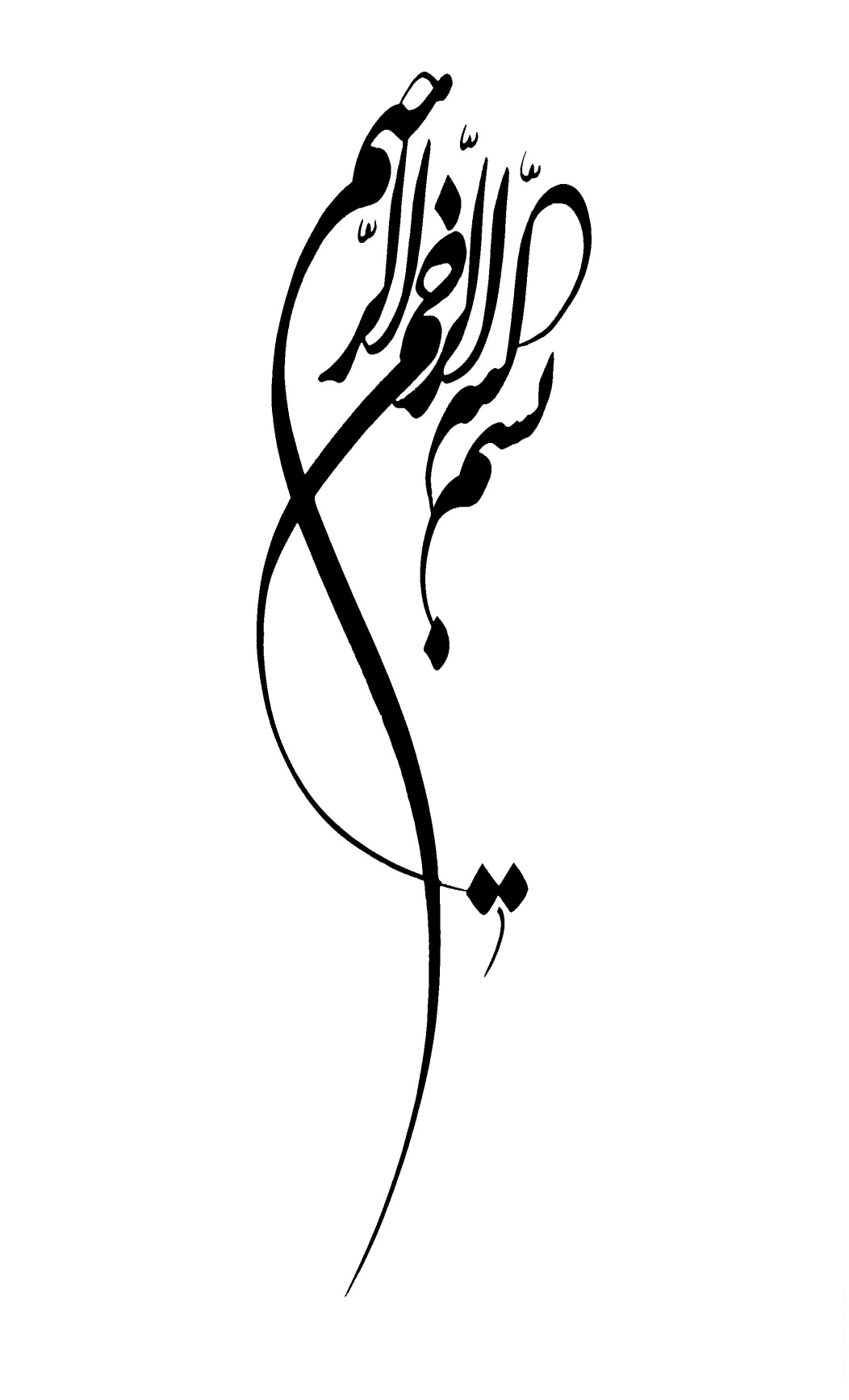 مقدمه شیخ محمّد صالح لحیدان	16مقدمه عبدالله بن عبد الرحمن جبرين	20مقدمه عبدالله بن محمّد غنیمان	22مقدمه شیخ عبدالرّحمن بن صالح محمود	24مقدمه عبدالله بن عبدالرّحمن بن سعد	27مقدمه مؤلف	28آغاز ظهور خوارج	29آغاز ظهور تشیّع	30عوامل پیدایش بدعتها	31بهترین راه مبارزه با بدعت	31اسباب فراموشی ولاء و براء	32بهترین جهاد	35دردناکترین بدعت	37بهترین جهاد دفاع از سنّت است	41همه دشمنان دین با استفاده از اهل بدعت بر دین ضربه میزنند	41بهترین علمایی که در راه مبارزه با بدعت و باطل تلاش کردند	43تعریف شیعه و تشیّع	45پیدایش شیعه	46دوازده امام شیعه	48دیدگاه شیعه نسبت به نازل شدن وحی بر علی	49دیدگاه شیعه در مورد قرآن	51دیدگاه شیعه در مورد تأویل قرآن	55دوازده امام در کجا ذکر شده اند؟	57ریشه و اساس تأویل شیعه	58مطالبی کمر شکن برای علمای شیعه	62ادعای تحریف قرآن	66فاجعه‏ای بزرگ برای علمای شیعه	69ابتدای ادعای تحریف قرآن	70در اواخر قرن 13 شیعه دچار رسوایی بزرگی شدند	73اعتقاد به تحریف قرآن نزد شیعه، متواتر است	76مطلبی کمر شکن برای علمای شیعه	76نمونههای تحریف به ادعای شیعه	77دیدگاه شیعه در مورد تعداد آیات قرآن	81موضعگیری امامیه در مورد ادعای تحریف قرآن	82گروه اول	82گروه دوم	85گروه سوم، علمای معاصر شیعه هستند	88گروه چهارم	89دیدگاه شیعه در مورد بلاغت قرآن	89چند نمونه از تفسیر شیعه بر قرآن	90یک عامل کمرشکن مراجع شیعه	95تفسیر اسماء حُسنی نزد شیعه	95جایگاه سخنان دوازده امام نزد شیعه	96سنّت از دیدگاه شیعه	99آیا رسول خدا همه چیز را ابلاغ کرد؟	99موضع شیعه در مورد روایات صحابه	100حکایات رقاع چیست؟	102انگیزه تألیف کتاب تهذیب الاحکام توسط طبرسی	105جایگاه کتاب الکافی نزد شیعه	106منبع دریافت علوم شرعی از دیدگاه شیعه	108تقسیم حدیث به صحیح و حسن و ضعیف نزد شیعه	109تناقضات شیعه در جرح و تعدیل راوی	110اجماع از دیدگاه شیعه	111توحید الوهیّت از دیدگاه شیعه امامیه	112یکتا پرستی نزد شیعه	112وحدت وجود از دیدگاه شیعه	114شرط قبول عمل از دیدگاه شیعه	116هدایت انبیاء ازدیدگاه شیعه؟	118راه رسیدن به خدا از دیدگاه شیعه	119به اعتقاد شیعه چگونه دعا پذیرفته میشود؟	120چگونه پیامبر با اشاره انگشت ماه را دو نصف کرد؟	123پیامبران اولوالعزم چگونه به چنین جایگاهی رسیدند	126اعتقاد شیعه در مورد حج	127یک تناقض آشکار	129یک ضربه کمر شکن بر پیکر سران شیعه	129حق تشریع از دیدگاه شیعه برای کیست؟	130خاک قبر حسین	131افسون و یاری طلبیدن از نامهای نامفهوم	132استخاره با تیرهای قرعه	133بدفالی به برخی جاها و زمانها	135به فریاد خواندن غیر از خدا	137شب معراج	138شرک و برائت از مشرکین به مفهوم شیعه	140تأثیر ستارگان در زندگی بشر در دیدگاه شیعه	142کلیدهای غیب در دست کیست؟	143توحید ربوبیّت از دیدگاه شیعه	144متصرف زمین و آسمانها کیست؟	146پدید آورنده جهان هستی کیست؟	147زنده کردن مرده	149بالاترین مقام توحید	151مقوله جسم بودن خدا	151انکار و تعطیل صفات	152مخلوق بودن قرآن	153ضربه کمر شکن بر شیعه	154رؤیت خداوند	154ضربه کمر شکن بر شیعه	155نزول خداوند به آسمان دنیا	156ضربه کمر شکن بر پیکر شیعه	157ضربه کمر شکن بر شیعه	160مفهوم ایمان از دیدگاه شیعه	160شهادت سوّم	161اعتقاد به ارجاء	161بدعت در عبادت	163گریه برای حسین چهارده قرن است که اسلام را نگه داشته است	166ایمان به فرشتگان	167آرزوی فرشته‎های آسمان	168تناقض	170ایمان به کتابهای آسمانی	1721- مصحف علی	1722 - کتاب علی	1723- مصحف فاطمه ل	173تناقض	173یک تناقض دیگر	173مصحف فاطمه چگونه نازل شد؟	1744 –قبل از وفات پیامبر کتابی بر او نازل شد	1755- لوح فاطمه ل	176رسوایی کمر شکن	1776- صحیفه فاطمه ل	1787- دوازده صحیفه	1788 – صحیفه های علی	1799-صحیفه دسته شمشیر	1799 – صحیفه دسته شمشیر پیامبر	18010 – جفر سفید و جفر قرمز	18011- صحیفه ناموس	18112- صحیفه عبیطه	18113- الجامعه	181پیامبران برتراند یا ائمه؟	186رسوایی کمر شکن شیعه	186رسوایی کمر شکن شیعه	188اقامه حجّت با امام	188یک رسوایی کمر شکن برای بزرگان شیعه	189نازل شدن وحی بر ائمه	190یک رسوایی دیگر	191معاد	193حضور ائمه در بستر مرگ مؤمنان و کافران	194خاک مزار حسین اماننامه است!	194تناقضگویی	195اوّلین سؤال فرشته از مرده	195رستاخیز دیگر قبل از قیامت	196اهالی قُم از عبور بر پل در قیامت از همه چیز معاف هستند	196درهای بهشت	197در قیامت حساب در دست کیست؟	197عبور از صراط	198رفتن به بهشت و دوزخ در دست کیست؟	199کسانی که قبل از همه وارد بهشت می شوند	200ایمان به قضا و قدر	201ضربه کمر شکن بر شیعه	202ضربهای دیگر	203اختراع وصیّت	203امامت	204ابداع کردن اعیاد به دین	206تعداد ائمه	208ضربه کمر شکن	212یک دلیل آتش افروز	213اختلاف بر سر تعداد ائمه تا حد تکفیر	214ولایت فقیه	215موضع ائمه نسبت به اصحاب	217موضع شیعه نسبت به روایاتی که در مدح و ستایش اصحاب روایت کردهاند	220ضربه کمر شکن بر علمای شیعه	222ضربه کمر شکن	223اعتقاد ائمه در مورد ابوبکرصدیق	223موضع شیعه نسبت به ابوبکر صدّیق	227اعتقاد ائمه در مورد عمر	229بیعت علی با عمرب	230علی دخترش ام کلثوم را به ازدواج عمر در آورد	230نگرانی علی برای عمر از رفتن به جنگ روم	231آرزو کردن علی برای داشتن عملکرد عمر	231تکریم و احترام عمر نسبت به اهل بیت	232موضع شیعه نسبت به عمر	233چند دلیل کمرشکن برای شیعه	239مواضع علی نسبت به عثمان	240ضربه کمر شکن بر علمای شیعه	241موضع و دیدگاه شیعه نسبت به عثمان	241سه خلیفه راشده	245همسران پاک رسول خداص از دیدگاه شیعه	247عایشهل	249ضربه کمر شکن بر علمای شیعه	251اهل بیت نام ابوبکر و عمر را برای فرزندانشان انتخاب میکردند	252حقیقت زمین فدک	253ضربه کمر شکن	255رفتار فاطمه با علی از دیدگاه شیعه	255عصمت	257رسوایی	259مراحل تغییر مفهوم عصمت	260ائمه را تا مقام خدا بالا برده‎اند	262زیارت قبر ائمه	268آداب و عبادت قبر ائمه	269تناقض‏گویی	273ضربه ای کمر شکن بر شیعه	274فضل شهرهای نجف و کربلا و قم	275هر نماز در کنار قبر ائمه برابر با چند حج است؟	278تعارض و تناقض‎گویی	279فضل زیارت هرکدام از مراجع شیعه	281زیارت قبر امیرمؤمنان	282فضایل زیارت قبر حسین	284ضربه کمر شکن	284جایگاه مجتهد شیعه	285تقیه و جایگاه آن در دین شیعه	286حکم کسی که تقیه نکند	288چه زمانی نباید تقیه کرد؟	290ضربه کمر شکن	293اعتقاد به رجعت	296هدف از رجعت چیست؟	297حساب مردم در قیامت در دست کیست؟	298تناقض	298بداء	299عقیده بداء از اصول عقاید شیعه است	300بداء مورد اتفاق همه علمای شیعه است	301ضربه کمر شکن	302چرا معتقد به بداء هستند؟	303غیبت امام	304امام شیعان امروز کجاست؟	306رسوایی	309غیبت صُغری	310جنگ بر سر نیابت همچون سگهای لاشخور	311حیرت شیعیان	312چرا مهدی غایب شد	312انتظار ظهور، یکی از اصول دین شیعه است	314نماز جمعه تا ظهور مهدی واجب نیست	315تا ظهور مهدی جهاد در راه خدا جایز نیست	316فرجام کسانی که در طول تاریخ اسلام قبل از ظهور کشته شدهاند	317طرح و برنامه های مهدی بعد از ظهور	3171- انتقام از ابوبکر و عمر و عایشه	3172 – همه عرب از دم تیغ میگذراند	318تعارض	3193- قتل عام حجّاج  بیت الله بین صفا و مروه	3204– انهدم مسجد الحرام و مسجد نبوی و حجره نبوی	3205– اقامه حکم آل داود	322چرا قائم با آئین داود حکم میکند؟	3246-تغییر در ارث	325زمان ظهور مهدی	326طرح ولایت فقیه راه برون رفت از معضل بزرگ	326ضربه کمر شکن بر شیعه	328هدف شیعه از انتساب به اهل بیت	328ضربه کمر شکن	331طعنه و ناسزاگویی اهل بیت از سوی شیعه	331تعداد دختران رسول خدا به ادعای شیعه	334طینت(ماده آفرینش انسانها)	334نکتههای خنده دار	335دیدگاه شیعه نسبت به اهل سنّت	336چرا شیعه گاهی بر جنازه سنّی نماز میّت میخوانند؟	340نکاح موقّت از دیدگاه شیعه	341صیغه با دختر بچه شیرخوار و...	343خُمس	344مراحل تحوّل در خُمس	345ضربه کمر شکن	347بیعت با امام از دیدگاه شیعه	348فعالیت شیعه در حکومت مسلمانان	350بارزترین فتوحات شیعه در تاریخ	351آیا شیعه با ما مشترکات دینی دارند؟	355قسمت آخر	355این امّت مورد مرحمت خداست	358این کتاب با استناد به اهم مراجع شیعه تدوین شده است	366مقدمه شیخ محمّد صالح لحیدانحمد و سپاس شایسته تقدیم به بارگاه با عظمت خداوند متعال، و سلام و درود بی پایان بر آن پیامبر بزرگوار محمّدص که آخرین و سردار همه انبیاء است، و بر آل و اصحاب کرام او تا قیامت.برادر گرامیم شیخ عبدالرّحمن بن سعد بن علی شثری از بنده درخواست کرد که کتاب (عقاید شیعه اثنی عشریه) را مورد مطالعه قرار دهم که ایشان به شیوه سؤال و جواب تألیف کرده و از یکصد و شصت و دو سؤال و جواب تشکیل شده است، و بدنبال هر سؤال پاسخ آن هم ذکر شده است. در مورد درخواست فوق بسیار اصرار ورزید، در حالی که به ترتیب سه نفر از علمای بزرگ: شیخ عبدالله بن عبدالرّحمن جبرین، عبدالله بن محمّد غنیمان و شیخ عبدالرّحمن بن صالح محمود روی آن تقریظ و تقدیر نوشته بودند، به نظرم آن سه نفر کافی بودند، ولی مؤلّف بازهم اصرار ورزید، اگر چه لازم نمیدانستم؛ ولی درخواستش را اجابت کردم، و بیش از یکصد و سی صفحه از رساله‏اش را مورد مطالعه قرار دادم، دیدم که نویسنده-خداوندأ پاداشش عطا فرماید و کارش را مبارک گرداند- کاملاً تلاش کرده که با استناد به کتابهای خودشان بر آنها حکم نماید، و نصوص را دقیقاً از مراجع آنها نقل کرده و کارش بسیار خوب است.من به همه کسانی که به این کتاب دسترسی یافتند توصیه می‏نمایم آن را با تدبّر بخوانند که واقعاً چیزهای بسیار عجیب و سرسامآوری در آن خواهند دید که برای اندیشمندان و اهل تفکر اعجاب برانگیز است، چون شیعه با شیوه‏ای خنده‏آور صحبتمی‏کنند. وقتی از ائمه بحث به میان می‏آورند؛ آنها را بالاتر از انبیاء و رسولان قرار می‏دهند، و اصلاً چیزهایی در مورد آنها ذکر می‏کنند که معقول نیست.خواننده شگفتیها را در آن خواهد یافت، و هر خردمندی وقتی این‏ها را می‏خواند خواهدگفت: آیا واقعاً اینها عقل و فهم دارند؟!.در مورد ولایت ائمه میگویند: از نماز و روزه و زکات و حج بالاتراست، و این در یکی از اصول مذهبشان آمده که کتاب (الکافی) است.در مورد عید غدیر میگویند: «هر کس آن را انکار کند اسلام را انکار کرده».ادعا می‏کنند أئمه آنها نزد خدا مقام و جایگاهی دارند که نه فرشته مقرّب بدان می‏رسد و نه نبی مرسل، و این را از ضروریات دینشان به حساب می‏آورند.و می‏گویند: امام مقام محمود و درجه‏ای چنان رفیع و خلافت تکوینی دارد که همه ذرّات هستی در مقابل سیطره آن متواضع است.آن نفوذ و مقام محمود در موقع جنگهایشان کجاست که مانع گرفتاری و شکست آنها باشد.و از جمله ادعا میکنند که: «فقیه شیعه به منزله موسی و هارون علیهما السّلام است» شاید تمثیل آنها به موسی و هارون به این سبب باشد که مذهب شیعه پیوند محکمی با ابن سبأ یهودی دارد- خدا دانا ترین است.من نمیخواهم به گمراهی و یاوه‏هایی اشاره کنم که مؤلف در این کتاب نقل کرده، بلکه می‏خواهم شیعه و سنّی آن را بخوانند، چون هدف این است که حق و نشانه‏های آن شناخته شود، و باطل و گمراهی‏ها و زشتی رسوایی‏های آن مفتضح گردد.من دوست دارم هر شیعه‏ای که خواهان حق و حقیقت است به بیان حق و حقیقت رهنمود گردد، و هر کس بر راه استوار است از لغزشگاه و پرتگاه استوار بر حذر باشد.بنده به تأکید توصیه می‏کنم به دانشجویان و کسانی که به عزّت اسلام علاقمند هستند این کتاب را بخوانند تا بدانند شیعه و سنّی چقدر از هم فاصله دارند.علاوه بر این می‏کوشیم حق را بیان کنیم، و لازم است اهل علم این روشنگری را برعهده گیرند، تا فرزندان اهل سنّت بدانند علمای شیعه در مورد قرآن، صحابه، قرآن و وحی آسمانی که معتقداند هنوز هم قطع نشده چه می‏گویند.بدون شک امّت اسلام نیاز مبرم دارد بر راه و روش روشن جمع شوند و به قرآن و سنّت صحیح مراجعه کنند و ولاء کسانی را داشته باشند که رسول خدا به بهترین قرن بودن آنها شهادت داده است. به این امید که اهل علم در بین راه هدایت و ارشاد و راهنمایی کردن به آن و نیز پاکسازی و جدا سازی آن از راه انحراف و گمراهی و برحذر داشتن دیگران از آن تلاش لازم را مبذول دارند.همچنین هر جوان شیعهای را نصیحت میکنم که این کتاب را بخوانند تا خوب بدانند عقل علمای شیعه چگونه است، شاید این سبب اصلاح و در پیش گرفتن راه خدا باشد، راهی که خود در بارهاش فرموده:ﭽ ﭺ  ﭻ  ﭼ  ﭽ  ﭾﭿ  ﮀ  ﮁ  ﮂ   ﮃ  ﮄ  ﮅ  ﮆﮇ  ﮈ  ﮉ  ﮊ  ﮋ   ﮌ  ﮍ  ﭼ(انعام:153)و رسول گرامی اسلام (جهت تمثیل و تبیین این موضوع) خط راستی را کشید؛ سپس از سمت راست و چپ آن چند خط راست دیگر ترسیم کرد و با اشاره به خط راست فرمود: «این راه راست خداست» و در مورد خطهای اطراف فرمود: «این هم راهچه هستند، روی هر کدام شیطانی است که بسوی آن دعوت میکند».از خداوند متعال خواهانم با آنچه به ما آموخت ما را سودمند گرداند، و نعمتهایش را برای ما مبارک و با برکت گرداند، و این کتاب را مفید گرداند و در بین مردم منتشر گردد تا اهل حق بدانند باطلگرایان چه چیزهایی مخفی کردهاند، و خردمندان و حقگرایان پیرو مذهب اثنی عشریه به حق رهنمود شوند، و دست از هواهای نفسانی بردارند، و با شناخت حق از آن پیروی کنند، از خداوند متعال طلب کمک میکنم و بسوی او باز میگردم. وصلی الله علی نبیّنا محمّد و علی آله و صحابته و من اهتدی بهداهم.صالح بن محمّد لحیدان17/7/1428هـ قمقدمه عبدالله بن عبد الرحمن جبرينسپاس و ستایش خداوند متعال را که محمّد را به عنوان مژده‌رسان (مؤمنان) و بيم‌دهنده (كافران) و به عنوان دعوت كننده به سوي خدا طبق فرمان اللهأ، و به عنوان چراغ تابان فرستاد، و اصحاب و یارانش را فضل و نعمت فراواني بخشید. پس سلام و درود پیاپی خدا بر محمّد و اهل بیت او باد.بنده کتاب ارزشمند شيخ عبدالرحمن بن سعد شثری را مطالعه کردم، ايشان در اين کتاب آنچه متعلق به عقيده رافضه اثنا عشری است گردآوری نموده است، رافضی ها توانستهاند در جاهای مختلف آشیانه کنند و مردم به عقيده منحرف خود دعوت کنند. آنها با دعوت از افراد عامي و بي سواد ایشان را فريب داده  و ميگويند ما اهل بيت را دوست داریم، با اينکه آنها از اهل بيت فقط علي بن ابيطالب و دو تن از فرزندانش را مدنظر دارند، و به ديگر فرزندان علي و عموها و عموزاده های او و ساير بنی هاشم اهميتی نمیدهند، و علاوه بر اين در مورد بقيه صحابه و به خصوص خلفاي راشدين جز علي به صراحت عقيده خود را بيان کرده و اعلام میدارند که صحابه کافر و منافق و مشرک هستند، و با تمام وقاحت و با صراحت آنان مورد لعن و نفرين و  ناسزاگویی قرار میدهند، چنانکه در کتابها و نوارهايشان به صراحت اين مطالب را بيان کردهاند، و دعوتگرانشان بي پرده اين کار را انجام مي دهند.مؤلف گرامی مطالب اين کتاب را که در مورد عقايد مخفی و پنهان آنهاست با استناد به کتابهاي خود شیعه که خودشان جرات نشر مطالب آن را ندارند جمعآوری کرده و از آن مطالب پرده برداشته است، اميدواريم خواننده محترم دشمني و کينهاي را که رافضه نسبت به سنّت و اهل سنّت در دل دارند بيان کند؛ تا کساني که از حقيقت رافضه اطلاعي ندارند فريبشان نخورند. از خداوند مسئلت مينماييم که مسلمين گمراه را هدايت فرماید و توطئه و مکر  دسيسهگران  را در هم بشکند.و الله تعالی اعلم. و صلي الله علي محمّد و آله و صحبه و سلم.عبدالله بن عبد الرحمن جبرين عضو باز نشسته افتا.1426 /1 /8 هجريمقدمه عبدالله بن محمّد غنیمانبسم الله الرّحمن الرّحیمالحمد لله ربّ العالمین، و صلّی الله علی عبده و رسوله محمّد و علی آله و ازواجه و صحابته اجمعین.یکی از بزرگترین وظایف و مسئولیتهای انسان مسلمان دفاع از عقاید مسلمانان در مقابل انحرافات و فساد است، و در این راستا یکی از اقدامات مهم این است که شرارت و عوامل انحراف را معرفی نماید، چون همانگونه که گفتهاند: اشیاء با ضد خود شناخته میشوند.در حدیث صحیح از حدیفه بن یمان روایت شده که فرمود: «كانَ الناسُ يسألونَ رسولَ الله صلَّى الله عليه وسلَّم عن الخير،وكنتُ أسأله عن الشرِّ مَخافةَ أن أقعَ فيه»: مردم در موردخیر و نیکی از رسول خدا سؤال میکردند، ولی من در مورد شر و بدی سؤال میکردم که مبادا روزی با آن گرفتار شوم. این امر بیانگر فقه و آگاهی این صحابه بزرگوار است.یکی از مهمترین خطراتی که عقاید عموم مسلمانان را تهدید میکند مذهب رافضی است که مخالف و ناسازگار با شریعتی است که رسول گرامی اسلام از جانب خداوند همراه با آن مبعوث شد، و این مذهب اکنون قدرت و نفوذ فراوانی کسب کرده و دولت و حکومت تشکیل دادهاند و در راه نشر و تبلیغ آن هزینههای هنگفت صرف کرده و سرمایهگذاری کلانی کردهاند، و در راه نشر و ترویج آن در همه گوشه و کنارهای جهان دعوتگرانشان را آماده مجهّز میکنند.این کتاب که عنوان آن «سؤال و جواب پیرامون عقاید شیعه» است؛ شکاف بزرگی را در  مسیر قبول و پذیرش این عقاید میبندد، و مانع نفوذ و تأثیر آن بر قلب مسلمانان میگردد.خداوند بهترین پاداش را به برادر گرامی عبدالرّحمن شثری عنایت فرماید، و علم و دانش او را افزایش داده و او را برای جهاد در راه خدا توفیق دهد.و صلّی الله و سلّم علی عبده و رسوله محمّد و آله و صحبه.عبدالله بن محمّد غنیمانمقدمه شیخ عبدالرّحمن بن صالح محمودالحمدلله، و سلام و درود بیپایان خداوند بر آخرین رسول و پیامآور خداوند، و بر آل و اصحاب بزرگوار ایشان. از تألیف این رساله با ارزش و مفید مطلع شدم که جهت مطالعه آسان و استفاده بیشتر به روش پرسش و پاسخ تألیف شده است. موضوع کتاب هم چیزی است که برای کسانی که خداوند بصیرتشان را با نور قرآن و سنّت ؛ و در پرتو راه و روش سلف صالح – خدا مرا از زمره آنها گرداند- روشنی بخشیده کاملاً روشن است.امّا متأسفانه برای کسانی که نسبت به حقایق دین و عقیده بیآلایش و خالص مسلمین بیآگاه باشند، یا در فتنه تدلیس و تلبیسی که سکولارها و دعوتگران رافضی و هوادارانشان و نیز کسانی که تحت تأثیر بدعتهایشان قرار گرفتهاند روشن و واضح نیست.موضوعی که این رساله آسان به تبیین و بیان حقیقت آن پرداخته؛ کشف ماهیت رافضه اثنی عشریه و عقاید علمی و عملی آنهاست که بر اساس شرک اکبر از سه نوع الوهیّت و ربوبیّت و اسماء و صفات و فروع آن از انواع غلو و زیادهگویی در مورد دوازده امام گرفته؛ تا غلو و افراط در مورد دشمنی با قرآن و سنّت رسول خدا و فوش و طعن و نفرین صحابه رسول خدا  و اتهام وارد کردن بر ایشان به ارتداد پایهگذاری شده است، که علاوه بر آن از هر کدام از این مقوله ها دهها کردار و گفتار عجیب و غریب نتیجه گیری شده که این رساله مفید به بسیاری از آنها اشاره کرده است.اینجا ذکر چند نکته را لازم میدانم:اوّل اینکه گرچه این رساله با سبک و روش پرسش و پاسخ تدوین شده؛ ولی دانش جویان و طلاّب علم بدان نیاز دارند، چون محتوای آن خلاصهای فشرده از عقاید شیعه است، پس نه عالم و نه طالب علم از آن بینیاز نیست، زیرا آنها را به مراجع مطوّل و چند جلدی نزدیک میکند.نکته دوّم : امتیاز دیگر این رساله؛ موثّق و مستند بودند آن است، زیرا هر روایت و نقل و گفتهای که در آن ذکر شده مستند به ذکر منابع معتبر شیعه است.نکته سوّم: از آنجا که مذهب و عقیده این قوم باطل و فاسد است؛ موارد متعددی از تناقض و تضاد در آن دیده میشود، همانگونه که نویسنده گاهی به مورادی از آن تناقضات در مراجع خودشان اشاره کرده است. بنابراین کاری که او انجام داده از نوع آشکار کردن و پرده برداشتن از تناقضات شنیع آنها است، تا شاید پند و عبرتی باشد برای کسانی که فریفته مذهب شیعه هستند ، و دعوتی باشد برای کسی که خواهان حق و حقیقت است، از خداوند متعال خواستارم که همه را به راه حق هدایت فرماید.نکته چهارم اینکه نباید عقیدهی (ولاء و براء) مسلمان وابسته به جریانات و فضای سیاسی حاکم بر محیطشان باشد؛ بطوری که دوستان دیروز و برادرانی که فرق ما با آنها مانند فرق بین پیروان مذهب شافعی و مالکی است؛ به دشمن عقیده فاسد و گمراه تبدیل شود، نه بر اساس عقیده شرعی یا معیار سنجش ربّانی، بلکه تنها به علّت تغییر اوضاع و احوال سیاسی. این از کسی پذیرفته شده نیست، خصوصاً کسانی که اهل علم و دعوت دینی هستند، بلکه لازم است دارای موضع و معیار درست و ثابت باشند.در پایان؛ مراتب تشکر خود را به برادر گرامی و محقّق؛ عبدالرحمن بن سعد شثری عرض میکنم که در وقت مناسب این کتاب مختصر را به این امّت تقدیم کرد، که به منزله فریاد هشدار دهنده از خطر گریبانگیر است.از خداوند متعال خاضعانه تمنّا دارم که بهره و سود آن را نصیب امّت اسلام گرداند و از آن محروم نگردند، و به هر کس که برای نشر و چاپ آن تلاش میکند پاداش و اجر فراوان عنایت فرماید.وصلَّى الله على نبيِّنا محمد وآله وصحبه وسلَّم.عبد الرّحمن صالح محمودرياض 1/1/1428هـ -قمقدمه عبدالله بن عبدالرّحمن بن سعدستایش شایسته خداوند یکتا را، و درود و سلام خداوند بر آن سرور گرامی که بعد از او هیچ پیامبری مبعوث نخواهد شد.با کتاب برادرم شیخ عبدالرّحمن بن سعد شثری تحت عنوان (اعتقاد اثنی عشریه) آشنا شدم که واقعاً مفید و ارزنده است و با مراجعه به مراجع معتبر و معروف آنها به صورت کامل و روشن معتقدات و دیدگاههای ایشان را بیان نموده است.بطور قطع خواننده وقتی میبیند که مطالب کتاب مستقیماً از منابع معتبر خود شیعه نقل شده؛ بطور یقین میداند که اعتقاداتشان باطل و مذهبشان فاسد است، و همراه با این وضوح و روشنی مطلب؛ چیزهایی را از کتابهایشان نقل کرده است که ردّ قاطع بر مذهب آنها است، بنابراین بخشی از مذهب آنها بخشی دیگر را بطور کامل نقض و منهدم میکند.توفیق عمل را از خداوند متعال خواستارم.عبدالله بن عبدالرّحمن سعد15/6/1428هـ قمقدمه مؤلفسپاس و ستایش خداوند بزرگواری را که فريادرس درماندگان، و نجاتبخش گرفتاران، و درهم کوبنده مكر و دسیسه كافران و نيرنگبازان است و آنهارا به اهداف شومشان نایل نمیگرداند.سلام و درود خداوند بر خاتم انبیاء و رسولان خدا؛ محمّد و بر آل و اصحاب و پیروان نیک او تا قیامت. ابلاغ، روشنگري، خير خواهي، راهنمايي، دعوت به حق و توصيه همدیگر به آن و راهنمايي به سوي آن، استفاده از اسباب دفع آفات از مسلمين و بر حذر داشتن از فتنهها وظيفه و مسئولیتی است که خداوند متعال انجام آن را بر ما مسلمانان واجب گردانيده تا امّت اسلام طبق فرمان خدا؛ امتي متّحد و يکپارچه و نسبت به همدیگر مهربان و دوست باشند و عقیده و باور و گفتار و کردارشان  مطابق با اسلام باشد و به کتاب و سنّت تمسّک جویند و هوا پرستی آنها را به دسته‎های مختلف تقسیم نکند و افکار و اندیشه‎های مخرّب در آن نفوذ نکند و دشمنان در مورد آنها به اهداف خود نرسند، چنانکه خداوند متعال می فرماید: ﭽ ﭑ  ﭒ  ﭓ  ﭔ  ﭕ  ﭖ  ﭗ  ﭘ   ﭙﭚ  ﭛ  ﭜ  ﭝ  ﭞ  ﭟ  ﭠ       ﭡ  ﭢ  ﭣ   ﭼ (آل عمران: ١٠١ (یعنی: و چگونه بايد شما كافر شويد و حال آن كه آيات خدا بر شما فرو خوانده مي‌شود و پيغمبر او در ميان شما است (و نور قرآن راه را تابان و رهنمودهاي فرستاده خدا حقيقت را عيان مي‌دارد !) و هركس به خدا تمسّك جويد ، بيگمان به راه راست و درست (رستگاري) رهنمود شده است.و می فرماید : ﭽ ﭺ  ﭻ  ﭼ  ﭽ  ﭾﭿ  ﮀ  ﮁ  ﮂ   ﮃ  ﮄ  ﮅ  ﮆﮇ  ﮈ  ﮉ  ﮊ  ﮋ   ﮌ  ﮍ  ﭼ (الأنعام: ١٥٣) یعنی: اين راه (كه من آن را برايتان ترسيم و بيان كردم) راه مستقيم من است؛ از آن پيروي كنيد و از راههاي پيروي نكنيد كه شما را از راه خدا (منحرف و) پراكنده مي‌سازد . اينها چيزهائي است كه خداوند شما را بدان توصيه مي‌كند تا پرهيزگار شويد.آغاز ظهور خوارجمسلمانان همواره بر رهنمود و شریعت بر حق رسول خدا بودند، آن دین و شریعت که هماهنگ با منقول صریح و عقل و خرد سالم است، تا زمانی که خلیفهی راشد عثمان بن عفّان به شهادت رسید، بعد از آن بلافاصله فتنه و آشوبها سر برآوردند، سپس میان مسلمانان (با دسیسهی سبئیه) جنگ صفین درگرفت، و خوارج علیه علی بن ابی طالب شورش بر پاکرده و به مقابله و مبارزه برخاستند، آن خوارج که رسول خدا  در مورد آنها فرمود: «تَمْرُقُ مَارِقَةٌ عندَ فُرْقَةٍ مِنَ المسلمينَ ، يقتُلُهَا أَولَى الطَّائِفَـتَـيْنِ بالْحَقِّ»: فرقهای از میان این امّت سر برآورده و جدا میشوند، و سزاوارترین طائفه به حق با آنها وارد جنگ میشود.آغاز ظهور تشیّعشورش و جدایی خوارج زمانی شروع شد که قضیه حکمیّت (بین علی و معاویه رضی الله عنهما) بوقوع پیوست، و مردم بدون دستیابی به اتفاق نظر متفرّق شدند.بعد از بوجود آمدن بدعت خوارج، بدعتهای تشیّع پدید آمد، پس از آن پیاپی ظهور فرقهها ادامه یافت، همانگونه که رسول خدا در احادیث متعدّد به این امر اشاره فرموده است، از جمله روایتی که امام احمد از ابوهریره روایت کرده که رسول خدا فرمود: «افترقت اليهودُ على إحدى وسبعين فرقة،وافترقت النصارى على إحدى أو اثنتين وسبعين فرقة،وتفترق أُمَّتي على ثلاث وسبعين فرقة»: یهودیان به هفتاد و یک فرقه و نصارا هفتاد و دو فرقه شدند، ولی این امّت اسلام به هفتاد و سه دسته متفرّق خواهند شد.پس از این حوادث؛ تشیّع در کوفهسربرآوردند، لذا در روایات شیعه آمده است: «از میان شهر و دیاری مسلمین جز کوفه کسی دعوتشان را قبول نکرد». سپس بعد از آن؛ شیعهگری در جاهای دیگر منتشر شد، همانگونه که اعتقاد «إرجاء و مُرجئه» در کوفه ظهور کردند، و اعتقاد «قدریه، معتزله و ایدههای فاسد» از کوفه سر بر بیرون آورد و «جهمیه» در ناحیهی خراسان تشکیل شد. عوامل پیدایش بدعتهاظهور و پیدایش این بدعتها بر حسب فاصله گرفتن از عصر نبوی، متفاوت بود، زیرا بدعت و نوآوری در دین جز در سایهی جهل و نادانی، و غائب بودن و ناپدید شدن اهل علم و ایمان رشد و توسعه نمییابند، از این روی ایوّب سختیانی (ت131) رحمه الله فرمود: «از جمله سعادتمندی نسل جدید و مسلمانان غیر عرب این است که خداوند آنها را توفیق داشتن عالم اهل سنّت عنایت فرماید».بهترین راه مبارزه با بدعتعلّت توسعه و رشد بدعت در میان مردم؛ و تحت تأثیر قرار گرفتن آنها از عناصر آشوب و بدعت در چنین فضایی به ضعف معرفت و شناخت گمراهی اهل بدعت و عدم تشخیص ننگ و انحراف برمیگردد. بنابراین بهترین راه و روش برای مقاومت بدعتهای اعتقادی، و دفع فرقه گری نشر سنّت در بین مردم ؛ و در میان خوارج گمراه و منحرف جدا شده از مردم بود، بر این اساس؛ ائمه و علمای سنّت در این راستا به پا خاسته و در پاسخ ردّ به « بشر مریسی» و دیگر فرقههای اهل بدعت دادند و در مورد احوال آنها روشنگری کردند. ما در زمانی زندگی میکنیم که بخش های مختلف جهان با هم مرتبط شده و درهایشان به روی یکدیگر باز شده، تا جای که در سرزمینهای مسلمین انبوهی از افراد و اشخاص با اندیشهها و ایدههای مختلف درهم آمیخته و با هم در حال آمد و شد هستند، و آمار جمعیت فرقه ها و گروهها بالا رفته است، از سوی دیگر ملّتهای دیگر در یک فراخوان همگانی یکدیگر را برای ضربه زدن به مسلمین دعوت می دهند همانگونه که در حدیث ثوبان مولای پیامبر آمده که فرمود: « يُوشكُ أنْ تَداعَى عليكم الأُمَمُ من كلِّ أُفُقٍ كما تَدَاعى الأَكَلَةُ على قَصْعَـتِها،قال : قلنا يا رسولَ الله : أَمِنْ قِلَّةٍ بنا يومئذٍ،قال  : أنتم يومئذٍ كثيرٌ،ولكنْ تكونونَ غُثاءً كغثاء السَّيلِ تُـنْـتَزَعُ المهابةُ من قلوب عدوِّكم،ويُجعلُ في قلوبكم الوَهْنُ،قال : قلنا : وما الوَهْنُ قالَ  : حُبُّ الحياةِ،وكراهيةُ الموتِ». یعنی: نزدیک است از هر طرف ملتها یکدیگر را علیه شما فرا خوانند همانگونه که افراد سر سفره غذا یکدیگر را بسوی ظرف غذای روی سفره فرا میخوانند، ثوبان میگوید: عرض کردم: ای پیامبر خدا آیا به علّت اینکه در آن روز تعداد ما اندک است چنین خواهد بود؟فرمود: جمعیّت شما در آن روز زیاد خواهد بود، بلکه به این علّت که ترس و هیبت شما از دل دشمنتان بیرون میآید، و در دلهایتان وَهَن و سُستی قرار میگیرد، راوی گفت: عرض کردیم: « وَهن» و سستی چیست ؟ فرمود : دنیادوستی و ناپسند دانستن مرگ.اسباب فراموشی ولاء و براءدر چنین شرایطی؛ نخبگان و شخصیتهای علوم دینی صحنه را ترک کرده و برای روشنگری افکار و اعتقادات امّت اسلام تلاش نمیکنند، و غفلت آنها نسبت به تثبیت اصول اعتقادی اسلام، و عدم تحکیم مسلّمات اعتقادی در دل و ذهن فرزند مسلمانان، و بروز عوامل بازدارنده تحکیم پایه های عقیده سلف، موجب شده این غفلت به برنامه های آموزشی هم سرایت کند، و آنها را چنان به تزلزل درآورد که در هم لولیده اند. ولی در مجموع این مسأله به دو عامل برمیگردد:اول: شکستن و از بین بردن مانع (ولاء و براء) بین مسلمان و کافر، و بین سنّی و اهل بدعت، که در اصطلاح جدید آن را (مانع روانی) می نامند، و فاصله ولاء و براء که جداکننده مسلمان و کافر است؛ بوسیله شعارهای آراسته شده و گمراه کنندهای همچون تسامح، مدارا، همدلی، دور انداختن تعصب و افراطگری، انساندوستی و دیگر واژههای فریبنده که در حقیقت توطئه هایی هستند برای اینکه مسلمان نسبت به دین اسلام پایبند نباشند.دوم : تلاش برای شیوع بیسوادی و جهالت نسبت به حقیقت دین اسلام تا امّت اسلامی متفرّق و دسته دسته شود، و مسلمان را مجانی و بدون هزینه شکار کنند و زیر پرچم احزاب آنان قرار گیرد، و به دیگر اهدافشان برسند که از آن جمله (بحران فکر الحادی) که اکنون مسلمین در آن دست و پا میزنند، و توازن و ثبات زندگی ایشان را از هم پاشیده است، و تکیهگاه اجتماعی مسلمان را که (وحدت عقیده) است متزلزل ساخته است، و هر کدام بر حسب اینکه چقدر تحت تأثیر این عوامل و اسباب قرار گرفته باشد معلول شده اند، و نابسامانی بوجود آمده و راه برای ورود هر باطلی باز شده است، و حق و حقیقت در هاله ای از ابهام قرار گرفته، و بینش و تشخیص درست ضعیف شده است، در این وضعیت آشفته؛ هواپرستان و اهل بدعت زمینه را برای پخش و نشر بدعت خود فراهم میبینند، و در دسترس همه قرار میدهند و بدون دلیل و برهان بدعت وارد همه عبادتها شده و عبادت از دایره توقیفی بودن و موارد نصوص خارج گردیده است. اهل بدعت اینگونه گردن برافراشته اند و انحرافات ظهور یافته و آشکار شده است! و بدعت گذران تباهكارانه در زمین فساد را پخش کرده و به لاف و گزاف و تجاوز و تعدّي پرداختهاند، و هواپرستی؛ اقوام و ملتها را یکی پس از دیگری دربرمیگیرند! و میشنویم که هزاران تن از مسلمین در سرزمین اسلام به طریقههاو مذاهب و باورهایی اعتقاد دارند که با آمدن اسلام نابود شده بودند، و دیگر بلاها و گرفتاریهایی که مسلمین زیر آتش داغ آن دست و پا میزنند، و طعم تلخ و زهرآگین آن را فرو میبلعند.از این روی تصمیم گرفتم مطالبی را که در رابطه با عقاید شیعیان اثنی عشریه جمع آوری کرده بودم پس از خلاصه کردن بصورت سؤال و جواب چاپ و منتشر کنم، ولی بار دیگر آن مختصر را فشرده کردم، به هدف اینکه نسبت به فرائض دین تذکر دهم، و مسلمین را از آن فتنه و گرفتاریهایی که افرادی بدان گرفتار شدهاند نجات دهم، همه این تلاشها برای دفاع از دین، و حمایت از آن در برابر کسانی است که به دین و اهل آن تجاوز میکنند. شیخ الاسلام ابن تیمیه رحمه الله فرمود: «بر علمای اسلام واجب است علم و دانش دینی را برای امّت محفاظت کنند و آن را به دیگران ابلاغ کنند، اگر علما علم دین را به مردم نرسانند، یا از آن محفاظت نکنند بزرگترین ستم و ظلم به مسلمانان شده است، بنابراین خداوند متعال میفرماید: ﭽ ﮠ  ﮡ   ﮢ  ﮣ  ﮤ  ﮥ  ﮦ  ﮧ  ﮨ  ﮩ  ﮪ  ﮫ   ﮬ  ﮭ  ﮮﮯ  ﮰ  ﮱ  ﯓ  ﯔ  ﯕ   ﯖ  ﭼ (البقرة: ١٥٩)يعني : بي‌گمان كساني كه پنهان مي‌دارند آنچه را كه از دلائل روشن و هدايت فرو فرستاده‌ايم ، بعد از آن كه آن را براي مردم در كتاب (تورات و انجيل) بيان و روشن نموده‌ايم ، خدا و نفرين‌كنندگان (چه از ميان فرشتگان و چه از ميان مؤمنان انس و جان) ، ايشان را نفرين مي‌كنند. بهترین جهادبطور قطع زیان کتمان علم به چهار پایان و غیره هم سرایت میکند، بنابراین همه نفرین کنندگان حتی حیوانات؛ کسانی را نفرین میکنند که حقیقت را کتمان میکنند.همچنین گفت: «پاسخ رد به اهل بدعت جهاد است، و امام یحیی بن یحیی رحمه الله میگفت: دفاع از سنّت برترین جهاد است».گفت: « به یحیی گفتم: مردی مال خود را انفاق میکند، و خود را خسته میکند، و در راه خدا جهاد میکند، آیا کسی که پاسخ رد به اهل بدعت میدهد از این هم برتر است؟ گفت: آری، خیلی هم برتر است».و سلف و ائمه رحمهم الله به شدّت با بدعت ها مخالفت کرده، و از هر گوشهی دنیا فریاد خود را علیه اهل بدعت بلند میکردند، و مردم را به شدّت از فتنه آنان بر حذر میداشتند، و تا حدود زیادی با آن مخالفت نموده و آن را رد میکردند؛ بطوری که تا آن اندازه با زشتیها و ظلم و تجاوز مخالفت نمیکردند، چون زیان و خطر بدعت برای دین و مخالفت و منافاتش با آن بیشتر از دیگر منکرات است».و ابوالوفا بن عقیل (متولد 513)رحمه الله تعالی میگوید: «هرگاه خواستی بدانی که اسلام در میان اهل هر عصری چه جایگاهی دارد، به ازدحام آنها بر درب مساجد و به فریاد  لبیک آنها در موقف حج نگاه نکن، بلکه نگاه کن که با دشمنان شریعت چقدر مدارا میکنند ... و این موضع سازشکارانه با دشمنان دین نشانه سرد شدن دین در دلهای آنان است.ابن راوندی و معرّی (لعنت خدا بر آنها باد) مشغول نثر و شعر بودند، ابن راوندی میگفت: حدیث خرافه است، و معرّی میگفت: باطل را تلاوت کرده و مطالب قطعی را رها کردهاند، آن دو گفتند: ما راست میگوییم، ما هم گفتیم: آری . منظور او از باطل کتاب الله بود. چندین سال زیستند سپس گورشان مورد تعظیم قرار گرفت، و تألیفاتشان خریداری شد، و این دلیل است بر سرد شدن ارزش دین در قلب مردم». و لاحول ولا قوّة إلا بالله العزیز الحکیم .اینجانب از خداوند متعال میخواهم این رساله را سبب گرداند روش سنّت گذشته جهاد و دفاع از حرمت ها و مقدسات در زندگی مسلمین احیاء شود، این کار از حقوق الهی و امری عبادی، و از نوع جهاد امر به معروف و نهی از منکر است، به خصوص وقتی که در این روزگار به شدت به این کار نیاز است، چون فشار هوا پرستی شدت یافته، و راههای آن متعدّد است، زیرا گمراهکنندگان و کسانی که انحرافات به درونشان رخنه کرده و با افکار پوچی از قبیل سکولاریسم و لیبریالیستی ـ یعنی نفاق- تجدد گرایی، روشنفکری، آزادی بیقید و شرط و.... در میان مردم کمین گرفتهاند، و این دعوت زننده و فاسقانه را تحت پوشش: آزادی ادیان، مجمع ادیان، دوستی ادیان جهانی و غیره، و دعوت شکست خورده تقریب اهل سنّت با مذاهب دیگر، انجام میشود، همه این دعوتها میخواهند قاعده و اصل اسلامی «ولاء و براء» را از دلها ریشهکن کنند، ولی خداوند متعال میفرماید: ﭽ ﯚ  ﯛ  ﯜ  ﯝ   ﯞ  ﯟ  ﯠ  ﯡ  ﯢ  ﯣ  ﯤ  ﯥ  ﯦ   ﯧ  ﯨ  ﯩ  ﯪ  ﯫﯬ  ﯭ  ﯮ  ﯯ  ﯰ  ﯱ  ﯲ  ﯳ  ﯴ   ﯵ    ﯶﯷ  ﯸ  ﯹ       ﯺ  ﯻ  ﯼ  ﯽ  ﭼ(مائده:49)یعنی: در ميان آنان طبق چيزي حكم كن كه خدا بر تو نازل كرده است ، و از اميال و آرزوهاي ايشان پيروي مكن ، و از آنان برحذر باش كه  تو را از برخي چيزهائي كه خدا بر تو نازل كرده است به دور و منحرف نكنند (و احكامي را پايمال هوي و هوس باطل خود نسازند) . پس اگر  پشت كردند ، بدان كه خدا مي‌خواهد به سبب پاره‌اي از گناهانشان ايشان را دچار بلا و مصيبت سازد. بيگمان بسياري از مردم (از احكام شريعت) سرپيچي و تمرّد مي‌كنند.دردناکترین بدعت و یکی از دردناکترین امور هواپرستی نقشه و برنامهریزی کافرانه طرح طعن و انتقاد از سنّت و به باد استهزا و مسخره گرفتن آن است. و این دسیسه از وسیعترین میدانهای باطل است که در آن آشکارا وارد می شوند.و از بدترین چیزهای این هوا پرستیها این است که افرادی از ما که در امر بیان حقیقت کوتاهی ورزیده اند، و حق را پنهان میکنند، و از ارائهی علم بُخل میورزند، وقتی برادرانش به یاری و دفاع از سنّت برخیزند پشت آنها را خالی کرده و تنها رهایشان میکنند .امام ابن قیم رحمه الله میگوید: «کسی که میبیند حرمتهای الهی هتک میشوند، و حدود خداوندی ضایع میگردند، و دینش ترک شده  و مردم از سنّت پیامبرش فاصله گرفته و دور میشوند و او خونسرد و ساکت نشسته، چه خیر و چه دیانتی میتواند داشته باشد، چنین انسانی شیطان لال است همانطور کسی که باطل را بیان میکند شیطان سخنور است. و آیا جز این اشخاص چه کسی آفت و بلای دین است، کسانی که وقتی منافع و مقامشان محفوظ و شکمشان پر باشد، توجهی نمیکنند و اهمّت نمیدهند چه بر دین میگذرد، و بهترین آنها کسانی هستند که وقوع توهین به دین محزون و ناراحت میشوند، ولی هر کدام از اینها اگر مقام و جایگاه یا مال و ثروتشان مورد تعرض قرار گیرد، از هیچ کوششی در دفاع از آن دریغ نمیکند، و هر سه مرحلهی انکار منکر(دست و زبان قلب) را به کار میگیرد، اما این افراد با وجود اینکه از چشم خدا افتاده و خوار و پست شدهاند، و خداوند بر آنها خشمگین است، بدون اینکه خود بفهمند در دنیا به بلای بزرگی گرفتار شده اند که «مرگ دلهاست»، چون هر چند حیات و زنده بودن قلب کاملتر باشد، و به دفاع از خدا و پیامبرش بیشتر در مقابل منکر به خشم میآید و بیشتر دین را یاری میکند، و به دفاع از آن به پا میخیزد.يكي سؤال میکند: این کتاب چه فائدهای دارد شکه جهت کشف وروشنگری در مورد اعتقاد شیعه دوازده امامی نوشته شده حال آنکه بر اثر جهانی شدن و جهان دهکده این کار پیش میرود و نه به عقب برمیگردد، مگر به اذن خدا؟پاسخ: قرآن و سنّت رسول خدا بر این حقیقت دلالت میکنند که همواره در میان این امّت اسلام طائفه و گروهی وجود دارد که متمسّک و پایبند به آن دین حق هستند که محمّد بدان مبعوث شده است، همانگونه که رسول خدا میفرماید: «لا تَزَالُ مِنْ أُمَّتِي أُمَّةٌ قائمةٌ بأمرِ الله لا يَضُرُّهُم مَنْ خَذلَهُم،ولا مَنْ خَالَفَهُمْ،حتَّى يأتيَهُمْ أمرُ الله وهُم على ذلك»: همواره در میان این امّت طائفه ای هست که به فرمان خدا پایبند هستند و برای دفاع و حمایت از آن قیام میکنند، و عدم پشتیبانی کسانی که از آنها حمایت و پشتیبانی نمیکنند، و نیز مخالفت مخالفین به آنها زیان نمی رساند، و تا فرمان خدا (قیامت یا مرگ) به سراغ آنها میآید، همچنان به راهشان ادامه میدهند.همچنین رسول خدا  فرمود: «إنَّ الله لا يَجْمَعُ أُمَّتي - أو قال - أُمَّةَ محمّد  على ضَلالَةٍ،وَيَدُ الله على الجَماعةِ»  یعنی: همانا خداوند متعال این امّت محمّد را بر گمراهی جمع نمیکند، و دست بر سر جماعت است.و فرمود: «مَا مِنْ نبيٍّ بَعَـثَـهُ الله في أُمَّةٍ قبلي إلاَّ كانَ له مِنْ أُمَّتِهِ حَوَارِيُّونَ وأَصحابٌ يَأخذُونَ بسنّتهِ،ويَقتدُونَ بأَمْرِهِ،ثُمَّ إِنَّهَا تَخلُفُ مِن بَعْدهمِ خُلُوفٌ،يقولونَ مَا لا يفعلونَ ويَفعلونَ ما لا يُؤمَرُونَ،فمَنْ جاهَدَهُمْ بيَدهِ فَهُوَ مُؤْمنٌ،ومَنْ جاهَدَهُمْ بلسانهِ فهُوَ مؤمنٌ،ومَنْ جاهدهم بقلبه فهو مؤمنٌ،وليسَ وراءَ ذلكَ مِنَ الإيمانِ حَبَّةُ خَرْدَلٍ». یعنی: هر کدام از پیامبران که قبل از من مبعوث شدهاند؛ در میان امّت خود حواریّون و یاورانی داشته اند که سنّت و راه و روش آنها را ادامه دادهاند، و از دستوران آنها پیروی نموده اند، سپس بعد از آنها افراد ناخلف آمدند، چیزهایی میگویند که خود انجام نمیدهند، و کارهایی میکنند که به آنها امر نشدهاند، هرکس علیه آنها با دست مبارزه و جهاد کند مؤمن است، و هرکس علیه آنها با زبان جهاد کند مؤمن است، و هرکس علیه آنها با قلب مخالفت ورزد مؤمن است، و در ماورای این به اندازه یک دانه خردل ایمان وجود ندارد .انکار کردن منکر با قلب بدینصورت است که معتقد به منکر بودن آن باشد، و نسبت به آن ناخشنود باشد، وقتی که چنین احساسی داشته باشد، در قلبش ایمان وجود دارد، ولی قلبی که نه معروف را معروف و پسندیده بداند، و نه منکر را منکر و ناپسند بداند ایمان از آن رخت بربسته. بدون تردید بیان و روشنگری نسبت به حال فرقههای خارج شده از جماعت مسلمین و فاصله گرفته از سنّت و راه و روش رسول خدا  ضروری است، تا حق و باطل با هم اشتباه نشوند، و حق و راستی برای مردم روشن و واضح باشد، و دین خداوند متعال نشر و توسعه یابد، و بر مخالفین قرآن و سنّت اقامه حجّت شود، و بر کسانی كه گمراه مي‌شوند اتمام حجّت شود، و آنان كه راه حق را مي‌پذيرند آگاهانه و با دليل آشكار و روشن پیروی حق باشند، زیرا هرگز حق از کسی پنهان نمیمانند، بلکه آنها پیروان فریب خورده خود را تنها با شُبُهات و توهّم گمراه میکنند، به همین علّت است که پیروان فرقههای مخالف قرآن و سنّت، یا زندیق و حق ستیز هستند، یا جاهل و نادان، بنابراین تعلیم و آموزش انسان بیآگاه لازم و ضروری است، و باید افراد زندیق و حق ستیز کشف شوند، تا شناخته شوند و مردم از آنها برحذر باشند.بهترین جهاد دفاع از سنّت استبیان حال سران اهل بدعت که مخالف قرآن و سنّت هستند، به اتفاق آراء مسلمانان واجب است، (تاجایی که به امام احمد گفته شد: «آیا کسی که اهل روزه و نماز و اعتکاف باشد نزد تو دوست داشتنیتر است یا کسی که علیه اهل بدعت تبلیغ میکند»؟ فرمود:  نماز و روزه و اعتکاف عبادات شخصی هستند، ولی تبلیغ علیه اهل بدعت برای مسلمانان است، این بهتر است». بنابراین ایشان بیان کرده که نفع تبلیغ و روشنگری افکار عمومی نسبت به اهل بدعت یک نفع عمومی است که سود آن به دین عموم مسلمانان برمیگردد، و از نوع جهاد در راه خداست، زیرا پاکسازی دین و شریعت و راه خدا، و دفع ظلم و طغیان و تجاوزگری اهل بدعت از آن، به اتفاق آرای مسلمین واجب کفایی است، و اگر خداوند کسانی را برای دفع ضرر آنها بر نمیانگیخت؛ دین فاسد و تباه میشد، و این نوع فساد از فساد سیطرهی دشمن مهاجم سهمگینتر است، زیرا وقتی دشمن با جنگ بر مردم چیره شود ؛ بطور مستقیم قلب و درون مردم را فاسد و تباه نمیکنند، ولی اهل بدعت قبل از هر چیز قلبها را فاسد میکنند.همه دشمنان دین با استفاده از اهل بدعت بر دین ضربه میزنندهمه دشمنان، از یهود و نصارا گرفته تا منافقین و تمام فرقههایی که برای به دام انداختن این امّت در کمین نشسته اند، از این فرقه های خارج شده از اسلام برای ایجاد فتنه و ضربه زدن به اسلام استفاده میکنند، و بدون شک تبیین حق در مورد فرقه های اهل بدعت، فرصت گسترش دامنهی اختلاف و دوام آن را از دست دشمن درمیآورد، چرا که رها کردن سران زندیقان و دین ستیزان اهل بدعت که برای گمراه کردن مردم در تلاش و کوشش هستند، و برای افزایش جمعیت و سیاهی لشکر از هیچ کوششی دریغ نمیورزند؛ و پیروان خود را بیشتر فریب میدهند، و ادعا میکنند که دین و کیش آنها اسلام برحق است، که یکی از اسباب و عوامل خروج و انحراف بخش عمدهای از ملحدان از اسلام این است که فرقههای اهل بدعت ادعا میکنند که دین حق همان است که آنها پیروی میکند، و چون آن را مخالف عقل دیدند، به اصل دین کافر شدند.سپس اگر فرض بر این باشد که پیروان مذهب شیعه هرگز از مذهب خود دست برنمیدارند، و جاهلان اهل سنّت هم به گمراهی مذهب شیعه اعتراف نکنند، این مانع ابلاغ رسالت و بیان علم نیست، و اصلاً این واجب بودن تبلیغ را ساقط نمیکند. و نیز وظیفهی واجب امر به معروف و نهی از منکر را (بنابر یکی از روایات بسیاری از اهل علم) ساقط نمیگرداند.تو را خدا به من بگو؛ وقتی باطل گرایان اهل بدعت هوا پرستی وبدعتهای خود را آشکار کردند، و علمای امّت یا صحنه را ترک میکنند یا یا سکوت را برمیگزیند، پس چگونه حق روشن گردد؟ آری در این شرایط نتیجه این میشود که گفتارهای باطل ظهور و سیطره یافته، و هواپرستیها بر دین حق غالب میآیند، و شکل دین در سرشت و فطرت مسلمین تغییر مییابد، پس چگونه سکوت در برابر باطل حق است در حالی که خداوند میفرماید: ﭽ ﮒ  ﮓ  ﮔ    ﮕ  ﮖ    ﮗ  ﮘ  ﮙ  ﮚﮛ  ﮜ  ﮝ   ﮞ  ﮟ   ﮠ  ﭼ (أنبياء:١٨).یعنی: بلكه حق را به جان باطل مي‌اندازيم، و حق مغز سر باطل را از هم مي‌پاشد و باطل هرچه زودتر محو و نابود مي‌شود . واي بر شما (اي كافران) به سبب توصيفي كه مي‌كنيد.هان برخیزید و بیایید برای رد مخالفان عقیدهی خود و نقض شبهات آنها و پرده برداشتن از فتنههای آنان تیر حق را از تیرکش بیرون آوریم، و این حق خدا بر بندگان و حق مسلمین بر علمایان آنها است که باید در مقابل هر مخالف و هر گمراهی و هر خطا کاری بایستند، و آن را ردّ کنند، تا بدعتها و هواپرستی به فطرت مسلمین سرایت نکند، و وحدت آنها درهم نشکند، و دینشان را به دینی تغییریافته، و شریعتی تحریف شده، و انباشتهای از هواپرستی ها تبدیل نکند.بهترین علمایی که در راه مبارزه با بدعت و باطل تلاش کردند از جمله علمایی که در این راه آزمون خوبی دادهاند، و علمای بعدی همه ریزهخوار سفره آنان هستند؛ میتوان اینها را نام برد: شیخ الاسلام ابن تیمیه و ابن قیم و محمّد بن عبدالوهاب و ائمه دعوت نجدی رحمهم الله و بسیاری دیگر بودند. و در میان نویسندگان معاصر استاد شهید-ان شاء الله- احسان الهی ظهیر، محمّد مال‏الله رحمهما‏الله، ناصر بن عبدالله قفاری – خدا او را موفق گرداند- و غیره از علمایان معاصر در این راه تلاش کردهاند.بنده در نقل عقاید شیعه به خاطر رعایت کامل انصاف و عدالت از کتابهای معتبر و مورد اعتمادشان استفاده نمودهام، تا حجّت بر آنها اقامه گردد، و اعتقادشان با دلایل و روایات خودشان نقض و باطل گردد، و این امر به امید خدا بزرگترین کمک برای دختران و پسران جوان شیعی است که خداوند هدایت به دین حق و مذهب صحابه (و اهل بیت)را برایشان مقدر نموده است.و این کتاب چکیده مختصر کتاب پرسش و پاسخ من در مهم ترین امور اعتقادی شیعه در پرتو منابع اصلی مذهب شیعه است، خداوند فراهم شدن آن را آسان گرداند و آن را بپذیرد.جا دارد بعد از خداوند متعال؛ اساتید ارجمندم محمّد بن ابراهیم فوزان، عبدالله بن عبدالرّحمن جبرین، عبدالله بن محمّد غنیمان، شیخ صالح بن فوزان الفوزان، صالح بن محمّد لحیدان، عبدالرّحمن بن ناصر براک، عبدالعزیز بن عبدالله راجحی،  و عبدالرّحمن بن حمّاد عمر، عبدالرحمن بن صالح محمود، ناصر بن عبدالله قفازی، محمّد بن ناصر سحیبانی، ابراهیم بن محمّد خرعان، عبدالعزیز بن سالم عمر، عبدالرّحمن بن عبدالله عجلان و عبدالمحسن بن حمد العباد البدر و دیگر کسانی که مرا راهنمایی نمودند و برایم دعا کردهاند تشکر کنم ، خداوند به جای من و به خاطر خدمت به اسلام و مسلمین به آنان پاداش نیک عطاء فرماید، و جایگاه آنان و پدر و مادرهای ما و همسران و فرزندانمان و همه مسلمین را به بهشت درآورد . آمین و اینک به یاری خداوند یکتا و بیشریک که کارها به حول و قوهی او انجام میگیرد، و او ما را کافی و بهترین یاور است، کتاب را آغاز می کنیم .مؤلّف: عبدالرّحمن بن سعد شثریتعریف شیعه و تشیّعسؤال 1- شیعه چه کسانی هستند؟جواب - شیخ محمّد بن محمّد بن نعمان که نزد شیعه ملقّب به شیخ مفید است (ت413) پاسخ می دهد که شیعه :«پیروان امیر المؤمنین علی علیه السلام هستند که به ولایت او، و به اینکه او خلیفهی بلا فصل پیامبر است معتقدند ، و همچنین امامت خلفای پیش از او را قبول نداشته باشد، و آنها را پیروان علی می دانند نه اینکه او تابع و پیرو آنان باشد».توضیح: کلمه شیعه امروزه فقط بر گروه دوازده امامی اطلاق می شود، چون شیعیان دوازده امامی امروزه اکثریت جمعیت شیعه را تشکیل میدهند، و منابع آنها حدیث و روایت و نظریه و آرای بخش عمده فرقه های شیعه را شامل میشود که در طول تاریخ وجود داشتهاند.پیدایش شیعهس 2 – اصل مذهب شیعه از کجا نشأت گرفته است؟ ج – قول راجح نزد علمای محقق شیعه این است که نخستین کسی که نهال مذهب شیعه را کاشت و آن را پدید آورد؛ عبدالله بن سبأ یهودی بود، همانگونه که کتابهای شیعه اعتراف میکنند.آنچه در کتاب های شیعه با صراحت آمده است حاکی از آن است که اوّلین کسی که مقوله امامت علی به میان آورد؛ عبدالله بن سبأ یهودی بود، و این همان عقیده منصوص بودن امامت علی است که اساس تشیع است، و نیز عبدالله بن سبأ اولین کسی بود که عیب جویی و طعنه زدن به پدرزنهای پیامبر ؛ یعنی ابوبکر و عمر رضی الله عنهما و طعنه زدن به داماد پیامبر یعنی عثمان را اظهار کرد، و او نیز برای نخستین بار مقولهی رجعت و بازگشت مردگان به این دنیا را مطرح کرد. عالم شیعی محمّد حسین عاملی می گوید: «بعد از آنکه ابوبکر به خلافت رسید؛ کلمهی شیعه به فراموشی سپرده شد و مسلمین تا اواخر ایام خلافت خلیفه سوم یک گروه بودند».علامه نوبختی شیعه میگوید: «سبئیه که یاران و زرفداران عبدالله بن سبأ بودند دم از امامت علی زدند و گفتند: امامت علی را خداوند فرض کرده است، او کسی بود که به ابوبکر و عمر و عثمان و صحابه طعنه زد و از آنها اظهار بیزاری کرد و ادعا میکردعلی او را به این کار دستور داده است، آنگاه علی او را دستگیر کرد و در مورد ادعایش او را مورد پرس و جو قرار داد، ولی به آنچه گفته بود اعتراف کرد، آنگاه علی فرمان قتل او را صادر کرد.گروهی از علما گفته اند: عبدالله بن سبأ یهودی مسلمان شد و دوستدار علی گردید». او زمانی که یهودی بود در مورد یوشع بن نون همین سخن را میگفت، سپس وقتی تظاهر به مسلمان بودن کرد همان سخن را در مورد علی میگفت، و او اولین کسی بود که اظهار داشت امامت علی واجب است، و از دشمنان و مخالفان او اظهار برائت کرد و آنها را تکفیر کرد، از این رو مخالفان شیعه میگویند: «اصل و اساس تشیع و رفض از یهودیت گرفته شده است». سپس شیخ و استاد علمای مذهب شیعه «قمی» این موضوع را بیان کرده که وقتی خبر وفات علی به ابن سبأ یهودی ابلاغ شد و به او گفتند: علی وفات یافته است؛ مدعی شده که علی نمرده است، و گفت علی باز میگردد، و در مورد او غلو نمود.دوازده امام شیعهس 3 – به اعتقاد شیعه دوازده امام آنها چه کسانی هستند؟ج – اولین آنها خلیفه راشد علی بن ابی طالب است که کینهاش ابو الحسن و لقبش مرتضی است و سال 23 قبل از هجرت به دنیا آمد و در سال 40 هجری به شهادت رسید.2- حسن فرزند علی که کنیهاش ابو محمّد، و لقبش ذکی است(2 -50 ).3- فرزند علی حسین که کنیه اش ابو عبدالله و لقبش شهید است (3 / 61 ).4- علی بن حسین بن علی کنیه اش را ابو محمّد و لقبش را زین العابدین است (38 – 95).5 – محمّد بن علی بن حسین، کنیه اش ابو جعفر و ملقّب به باقر است (57 – 114).6 – جعفر بن محمّد بن علی کنیه اش ابو عبدالله و ملقب به صادق است (8 – 148).7- موسی بن جعفر بن محمّد کنیهاش ابو ابراهیم و ملقب به کاظم است (128 – 183 هجری).8 – علی بن موسی بن جعفر، کنیه اش ابو الحسن و ملقب به رضا است (148 – 203 هجری). 9 – محمّد بن علی بن موسی، کنیه اش ابو جعفر و ملقّب به جواد است (195 – 220 هجری).10- علی بن محمّد بن علی، کنیهاش ابو الحسن و هادی لقب اوست (212 – 245 هجری).11- حسن بن علی بن محمّد، او را ابو محمّد کنیه دادهاند، و به عسکر ملقّب است (232 – 260 هجری).12- محمّد بن حسن بن علی،کنیهاش ابو القاسم است و او را مهدی لقب میدهند (و ادعا میکنند که در سال 255 یا 256 به دنیا آمده است).دیدگاه شیعه نسبت به نازل شدن وحی بر علیس 4 – آیا کسی از علمای شیعه گفته جبرئیل در نازل کردن وحی اشتباه کرده است؟ ج – بله، غرابیه که یکی از فرقه های مذهب شیعه است میگویند: محمّد به علی از یک کلاغ با کلاغ دیگر بیشتر شباهت داشت و خداوند جبرئیل را با وحی فرستاد تا بر علی عنه نازل کند، اما جبرئیل اشتباه کرد و وحی را بر محمّد نازل کرد.توضیح مهم: آیا این مقولهی غرابیه فرق دارد با مقولهی بزرگان اثنی عشریه فرق دارد که کلینی روایت میکند: مردی از ابوجعفر سؤال کرد: «آیا قرآن برای آنها کافی نیست؟ گفت: البته اگر مفسّری داشته باشد.گفت: منظورت تفسیری است که رسول خدا از قرآن کرده؟ گفت: بله، تفسیری که تنها برای یک مرد بیان کرده که شأن و جایگاه او همه امّت است و او کسی جز علینیست».بنابراین علمای شیعه قرآن را قرآن ساکت، و امام را قرآن ناطق و گوینده نامیدهاند. علمایشان روایت کرده اند که علی (که از این تهمتها مبراست)گفته است: «این کتاب ساکت خداوند است و من کتاب گویا وناطق خدا هستم».و عالم بزرگ شیعه عیاشی(متوفای320هـ) روایت کرده که در مورد این آیه آیه میفرماید:ﭽ ﮓ  ﮔ  ﮕ  ﮖ  ﮗ  ﮘ   ﮙ   ﮚ    ﮛ  ﮜﮝ  ﮞ  ﮟ  ﮠ  ﮡ  ﭼ(اعراف:157).(ادعا کرده که) ابو جعفر گفت: «منظور از نور در اینجا علی است».تعارض:کلینی از ابی خالد کابلی روایت کرده که گفت: «از ابوجعفر در مورد این آیه سؤال کردم که میفرماید: ﭽ ﯤ  ﯥ   ﯦ  ﯧ     ﯨ     ﯩﯪ  ﯫ  ﯬ   ﯭ  ﯮ    ﯯ  ﭼ (تغابن:8).در پاسخ گفت: « ای ابوخالد سوگند به خدا «نور» ائمه آل محمّد هستند که تا قیامت یکی پس از دیگری میآیند، و به خدا آنها آن نور هستند که خدا نازل فرمود...».توضیح: دوازده امامی ها بدون اینکه ادعا کنند که جبرئیل اشتباه کرده ادعا کرده اند که علی دارای حق رسالت است و ادعا کرده اند که وظیفهی پیامبر فقط معرفی علی بوده است!. و میگویند وظیفهی پیامبر این بوده که قرآن را فقط برای علی بیان کند،حال آنکه خداوند می فرماید:  ﭽ ﭢ  ﭣﭤ  ﭥ   ﭦ     ﭧ  ﭨ  ﭩ  ﭪ  ﭫ  ﭬ   ﭭ  ﭮ   ﭯ  ﭼ (نحل:٤٤) پيغمبران را) همراه با دلائل روشن و معجزات آشكار (دالّ بر پيغمبري ايشان)، و همراه با كتابها فرستاده‌ايم ، و قرآن را بر تو نازل كرده‌ايم تا اين كه چيزي را براي مردم روشن سازي كه براي آنان فرستاده شده است (كه احكام و تعليمات اسلامي است) و تا اين كه آنان (قرآن را مطالعه كنند و درباره مطالب آن) بينديشند.بقیه را به خواننده واگذار می کنیم تا خود در آن تأمّل کند. دیدگاه شیعه در مورد قرآنس5– آیا کسی از علمای شیعه گفته است سخن فردی از امامان آنها قرآن را منسوخ یا مطلق آن را مقید یا عام آن راخاص میکند؟ ج – بله، و آنها زیادند! از این رو آخوند بزرگ شیعه محمّد آل کاشف الغطاء می گوید:«حکمت نازل شدن تدریجی قرآن اقتضا میکرد که بخشی از احکام بیان شوند و بخشی دیگر کتمان و مخفی گردند، اما ایشان رسول خدا آن احکام مخفی شده را نزد أوصیاء خود به ودیعه گذاشت، هرکدام آن را به دیگری سفارش میکردند تا در وقت مناسب و با در نظرگرفتن حکمت و کاردرستی آن را منتشر کند، از جمله حکم عام تخصیص شده، و مطلق تقیید شده، و مجمل بیان شده و غیره، مثلاً رسول خدا حکم عامی را یادآور میشد سپس مخصّص آن را بعد از مدت زمانی از حیات او ذکر میگردد، و گاهی اصلاً چیزی از آن را ذکر نمیکند، بلکه تا وقت مناسب نزد اوصیاء به ودیعه میگذاشت.و آنها بنابر عقیده خود که معتقدند امام قیّم و حاکم بر قرآن است و خود قرآن ناطق است چنین میگویند. روایت کرده اند که علی گفت: «این کتاب ساکت خداست و من کتاب ناطق و گویای خدا هستم».و می گویند: ائمه گنجینههای علم خدا و محفظه وحی هستند». و در روایتی دیگر آمده که «حافظان راز خدا هستند».و در روایتی دیگر:«آنچه نزد خداست جز بوسیلهی ما درک و دریافته نمیشود).توضیح: پس بنابراین، مسئلهی تخصیص کردن عام قرآن، یا تقیید مطلق آن، یا نسخ آن از دیدگاه علمای شیعه با وفات پیامبر به پایان نرسیده است، چون معتقدند نصوص نبوی و تشریع الهی ادامه دارد!.پس علمای شیعه معتقدند،همانگونه که مرجع شیعه محمّد مازندرانی (ت1081) گفته: حدیث و گفتار هر کدام از ائمه اطهار گفتهی خداوند است، و در گفتار آنان اختلافی وجود ندارد همانطور که در کلام خداوند اختلافی نیست». همچنین مازندرانی گفت: اگر تو بگویی: کسی که حدیثی از ابو عبدالله جعفر صادق شنید جایز است که آن را از پدر یا جدش یا از یکی از اجدادش علیهم السلام روایت کند، بلکه جایز است بگوید: خدا چنین فرمود؟ من در پاسخ میگویم: «این حکم دیگری اسـت که از این حدیث استنباط و برداشت نمیشود، بلکه حکم جواز این امر، حتی با اولوّیت از روایات سابق ابوبصیر و روایت زیبای ابوعبدالله که ذکر شدند استنباط میشود».شیخ شیعه کلینی اینگونه عنوان باب این موضوع را انتخاب کرده: «باب در مورد اینکه امر دین به پیامبر و ائمه علیهم السلام سپرده شده است».توضیح: هر کس در این سخن بیندیشد، و ابعاد آن را تحلیل نماید میفهمد که منظور از آن تغییر دین اسلام و شریعت پیامبر است؛ و علمای شیعه یا بعضی از آنها یا افرادی از جاهلانشان یا ...یا ... می خواهند دین را تغییر دهند. ولی چرا آنها به آنچه از پیامبر و از ائمه روایت کرده اند تمسک نمیجویند که گفتهاند: «هر گاه از ما حدیثی به شما رسید آن را بر کتاب خدا عرضه کنید؛ اگر با کتاب خدا موافق بود آن را بگیرید و قبول کنید، و آنچه با آن مخالف بود آن را دور بیاندازید، یا به ما برگردانید».و چرا کلام خدا را به یاد نمیآورند که میفرماید: ﭽ ﭵ  ﭶ  ﭷ  ﭸ  ﭹ       ﭺ  ﭻ     ﭼ  ﭽ   ﭾ  ﭿ  ﮀ  ﮁ  ﮂ  ﮃ      ﮄ  ﮅ  ﮆ   ﮇ  ﮈ  ﮉ  ﮊ  ﮋ  ﮌ  ﮍ  ﮎ   ﮏ  ﮐ  ﮑ          ﮒ  ﭼ (66 - ٦٨).یعنی: روزي (را خاطر نشان ساز كه در آن) چهره‌هاي ايشان در آتش زير و رو و دگرگون مي‌گردد (و فريادهاي حسرت بارشان بلند مي‌شود و) مي‌گويند: اي كاش! ما از خدا و پيغمبر فرمان مي‌برديم (تا چنين سرنوشت دردناكي نمي‌داشتيم ). و مي‌گويند : پروردگارا ! ما از سران و بزرگان خود پيروي كرده‌ايم و آنان ما را از راه به در برده‌اند و گمراه كرده‌اند. پروردگارا ! آنان را دو چندان عذاب كن ، و ايشان را كاملاً از رحمت خود به دور دار.دیدگاه شیعه در مورد تأویل قرآنس 6 – اعتقاد علمای شیعه در مورد تفسیر و تاویل قرآن چیست؟ ج – اول اینکه علمای شیعه معتقدند قرآن معانی باطنی دارد که با ظاهر آن مخالف است، بنا براین، ابواب زیادی را می بینیم که چنین عنوان گذاری شده اند : (باب: در مورد اینکه قرآن ظاهر و باطنی دارد).توضیح: انگیزه و عاملی که علمای شیعه را بر آن داشته تا این عقیده را داشته باشند این است که قرآن خالی از ذکر دوازده امام است، و با صراحت دشمنان شیعه یعنی اصحاب رسول خدا ذکر نشدهاند، و این مسئله خواب را از چشمان علمای شیعه ربوده است، و کارشان را خراب کرده، و با وجود این به صراحت گفته اند که در قرآن ذکری از ائمه به میان نیامده است. بنابراین روایتی ساخته و پرداخته اند مبنی بر اینکه: «اگر قرآن به همان صورتی که نازل شده خوانده شود شما خواهید دید که ما در آن نام برده شده ایم».خداوند همه را به راه راست هدایت کند، ابتدا گفتند: هر آیه یک معنای ظاهری و یک معنای باطنی دارد!.سپس قضیه پیشرفت کرد و گفتند: قرآن یک ظاهر دارد و یک باطن، و در باطن و درونش هفت باطن دیگر نهفته است. سپس تخمین و اندازهگیریهای علمای مذهب شیعه طغیان کرد و بالا رفت و گفتند: «چنانکه از روایت بر میآید هر آیهای هفتاد و هفت باطن دارد».و علمای شیعه اعتراف کرده اند که همه این باطنها به خاطر اثبات دو مسئله است: یکی فضیلت و جایگاه سادات و ائمه ....، و اصلاً حقیقت روشن این است که اغلب آیات مربوط به انعام و اکرام و ستایش، و حتی کل آنها در مورد ائمه اطهار و دوستدارنشان نازل شده اند. مسئله دوم؛ اثبات قضیه سرزنش و اعتراض و تهدید است که همه در مورد مخالفان ائمه یعنی صحابه و کسانی هستند که بعد از آنها میآیند، و خداوند همه باطنهای قرآن را در دعوت به امامت و ولایت قرار داده است، همانطور که ظاهر قرآن در مورد توحید و نبوت و رسالت است».دوم: اینکه علمای شیعه معتقدند بیشتر قرآن در مورد آنان و دشمنانشان یعنی صحابه نازل شده است.فیض کاشانی میگوید: «بخش عمدهای از قرآن در مورد ائمه و دوستان و دشمنانشان نازل شده است».و هاشم بن سلیمان بحرانی کتکانی (متوفای1107)ادعا میکند که فقط علی در قرآن 1154 بار ذکر شده است، و او کتابی  تألیف  کرده و اسم آن را «اللوامع النورانیة فی اسماء علی و اهل بیته القرانیة» ، نامیده است و که در سال 1394 در چاپخانه حوزه علمیه قم به چاپ رسیده است. توضیح: خواننده محترم اگر شما قرآن را بدست بگیرید و ورق بزنید و از همه فرهنگ لغتهای زبان عربی استفاده کنی، حتی اسم یکی از دوازده امام آنها را در قرآن نمیبینی، سپس قضیه نزد علمای شیعه پیشرفت کرد، چنانکه پیشرفت کردن در دروغ و جعل و روایت عادت همیشگی آنهاست، و گفتند: «از ابو عبدالله روایت است که گفت: قرآن در چهار بخش نازل شده است، یک چهارم آن در مورد حلال و یک چهارم دیگر از حرام سخن میگوید، و یک چهارم هم در بیان سنّت و احکام است، و یک ربع باقی مانده هم اخبار پیشینیان و حوادثی آنچه بعد از شما پیش می آید و داوری میان شما است».توضیح: دوازده امام در کجا ذکر شده اند؟ بعضی از علمای شیعه کوشیده اند تا این مسئله را جبران کنند، چون در روایت گذشته از ائمه ایشان نام برده نشده است، بنابراین روایتی را ساخته و ارائه داده اند و گفته اند: «قرآن در سه بخش نازل شده، یک بخش آن در مورد ما و دشمنان ما نازل شده، و یک بخش آن سنّتها و امثال است، و یک بخش دیگر آن فرائض و احکام می باشند».سپس بار دیگر به جبران پرداخته و سهم ائمه را افزایش دادند و گفته اند: «از ابی جعفر روایت است که گفت: قرآن در چهار بخش نازل شده است، یک بخش آن در مورد ما است، و بخشی دیگر در مورد دشمنان ما، و بخشی دیگر از آن سنّت ها و امثال و بخشی دیگر فرائض و احکام میباشند». وقتی بعضی از مسلمین ملاحظه کردند که ائمه ویژگی منحصری به فرد ندارند که فقط آنها در قرآن نام برده شوند، برخی از علمای شیعه هم متوجه این امر شدند، بنابراین روایت چهارم را با همان متن سابق ساخته و پرداختند و این قسمت را بدان افزودند: «و خوبیهای قرآن برای ما است». و صاحب تفسیر صافی به این اشاره کرده و میگوید: «عیاشی به روایت افزوده: خوبیهای مذکور در قرآن متعلق به ما است».ریشه و اساس تأویل شیعه س 7 – اصل و ریشه این  تأویلات  شیعی برای قرآن ذکر میکنند چیست، مثال بیاورید؟ ج – اولین کتابی که اینگونه تفسیرها را پایهگذاری کرد تفسیر شیخ جابر بن یزید بن حارث جعفی کوفی (متوفای 127 هجری) بود، او به تکفیر صحابه پیامبر معروف بود، و از هواداران مؤسّس مذهب شیعه یعنی ابن سبأ یهودی بود ..توضیح:عجیب اینجاست که سخن شیعه در مورد موثوق بودن و تضعیف معرفی راوی ضد و نقیض است، برخی روایات می گویند که او (جابر حارث جعفي) از کسانی است که علم اهل بیت به او بر میگردد و صفات خدایی به او میدهند و میگویند او علم غیب میدانسته و از آنچه را در شکم زنان باردار بود خبر داشت، محمّد بن حسین مظفر میگوید: «جابر تنها از امام باقر هفتاد هزار حدیث روایت کرده است».و در روایت دیگری به او طعنه میزنند و او را دروغگو و فریبکار و شیّاد معرفی میکنند. و از زراره روایت کردهاند که گفت: «از ابا عبدالله در مورد احادیث جابر سؤال کردم؟ گفت: «جز یک دفعه او را نزد پدرم ندیده ام، و هرگز نزد من آمده است».  این تناقضگویی است در مورد حکم کردن بر راویان شیعه و بزرگان آنها، و از این بابت زیاد دارند!.نکتهای مهم این که کتابهای شیعه اثنا عشری از جابر فوق الذکر روایت کردهاند که  در مورد این آیه که فرموده: ﭽ ﯯ  ﯰ  ﯱ  ﯲ  ﯳ  ﯴ    ﯵ  ﯶ    ﯷ  ﯸ  ﯹ  ﯺ  ﯻ  ﯼ  ﯽ  ﯾ  ﯿ  ﰀ   ﭼ (حشر: ١٦) گفته اند: شیطان عمر بن خطاب است، و نیز گفته اند: او بیشتر از شیطان مورد تعذیب قرار میگیرد.ولی شیعه اثنا عشری عین این تفسیر را از جابر به ارث برده اند و بزرگانشان آن را در منابع اصلی و مورد اعتماد خود ذکر کرده و آن را از یکدیگر نقل کردهاند، بلکه کسی را که آیه را اینگونه تفسیر نکند تکفیر کرده اند، حال آنکه اصل این تفسیر یهودی است.و بزرگان شیعه گفتهاند: ابوجعفر فرمود: «خداوند هیچ پیامبری را جز به ولایت ما و برائت از دشمنان ما مبعوث نگردانیده است، و این مصداق این آیه است که خداوند  میفرماید:  ﭽ ﭴ  ﭵ  ﭶ  ﭷ  ﭸ  ﭹ  ﭺ  ﭻ  ﭼ   ﭽ  ﭾﭿ  ﮀ  ﮁ  ﮂ  ﮃ  ﮄ  ﮅ   ﮆ  ﮇ  ﮈﮉ  ﮒ  ﭼ (نحل:36) یعنی: ما به ميان هر ملّتي پيغمبري را فرستاده‌ايم كه خدا را بپرستيد و از طاغوت  دوري كنيد. خداوند گروهي از مردمان را هدايت داد ، و گروهي از ايشان گمراهي بر آنان واجب گرديد. و میگویند: منظور از گروهي از که گمراهي بر آنان واجب گرديد تکذیب آل محمّد است».مراجع قدیم شیعه امثال کلینی ﭽ ﯾ  ﯿ  ﰉ   ﭼ (نساء:51) را به ابوبکر و عمر تفسیر کرده است، آنجا که کلینی از اباجعفر (که از این تهمتها بری است) روایت کرده که گفت: «جبت و طاغوت فلان و فلان هستند».مرجع عالی شیعه مجلسی میگوید: «مراد از فلان و فلان ابوبکر و عمر است».همچنین امیرالمؤمنین عمر بن خطاب را به (ثانی)توصیف میکنند، و روایت کردهاند که ائمه در مورد این آیه: ﭽ ﯺ  ﯻ  ﯼ  ﯽ   ﯾ  ﯿ  ﰀ    ﰁ     ﰂﰃ  ﰄ  ﰅ       ﰆ  ﰇ  ﰈ  ﰉﭼ   (الفرقان: ٥٥) گفته اند: مراد از کافر (ثانی) است که علیه علی بود چون فرموده: ﰆ  ﰇ.و در مورد تفسیر این آیه:ﭽ ﯝ  ﯞ  ﯟ  ﯠ  ﯡ  ﯢ     ﯣﯤ  ﯬ  ﭼ (نحل: ٥١) گفته اند: «یعنی دو امام را برنگزینید، چون امام فقط یکی است».و در تفسیر این آیه:  ﭽ ﭩ  ﭪ  ﭫ  ﭬ  ﭭ  ﭮ  ﭯ    ﭰ  ﭱ  ﭲ  ﭳ  ﭴ  ﭵ  ﭶ  ﭷ   ﭸ  ﭼ (زمر: ٦9) میگویند: «یعنی زمین با نور(امام) روشن گردید، پس آنگاه مردم به سبب نور و روشنایی امام از نور خورشید و ماه بی نیاز میشوند».و در مورد تفسیر این آیه: ﭽ ﮊ  ﮋ  ﮌ  ﮍ  ﮎ  ﮏﮐ  ﮑ   ﮒ  ﮓ      ﮔﮕ  ﮖ    ﮗ  ﮘ  ﮙ  ﮚﮛ      ﮠ   ﭼ (قصص:88) مرجع شیعه قمی و غیره به نام ائمّه (با دروغ و افتراء) این روایت را ساخته‏اند که گفته‏اند: «ما آن (وجه) هستیم که از آن طریق با خدا ارتباط مییابند».توضیح: نمونههایی از تفسیر علمای شیعه برای قرآن ارائه میدهند و بیان گردید، در آن دوازده امام شیعه و مخالفشان ذکر شدهاند، و علمای شیعه هزاران روایت برای اثبات این مطلب آوردهاند و تأویلات باطنی که علمای شیعه آیات خداوند را با آن تفسیر میکنند با ابیعبدالله در میان گذاشته شد و به او گفتنند: «از شما روایت شده است که مراد از شراب و قمار و انصاب و ازلام که در قرآن آمده افرادی هستند؟ گفت: «خداوند بندگانش را با چیزی خطاب نمیکند که آن را نمیدانند». این گفته ابی عبدالله در معتبر ترین کتاب های رجال در مذهب شیعه آمده است، و همه آن تحریفاتی را که علمایشان ساخته و پرداختهاند نابود میکند، و در حقیقت این تحریفات (الحاد و تحریف) کتاب الله است، و خداوند میفرماید: ﭽ ﮩ  ﮪ  ﮫ  ﮬ   ﮭ  ﮮ  ﮯ  ﭼ (یوسف:2).و فرموده:ﭽ ﮗ  ﮘ  ﮙ  ﮚ      ﮛ  ﮜ   ﮝ  ﮞ   ﭼ (حجر: ٩)مطالبی کمر شکن برای علمای شیعه1- این تأویلات باطنی علمای شیعه که در کتابهای معتبر و مورد اتفاقشان آمده است، ابو عبدالله در مورد این  تأویلات گفتهاند: هر کس اینها را گفته است از یهودیان و نصارا و مجوس و مشرکین بدتر است. و خود علمای شیعه از او روایت کرده اند که در مورد گویندگان این تأویلات  گفت: «آنها از یهود و نصارا و مجوس و مشرکین بدترند، سوگند به خدا که هیچ چیزی همانند آنها عظمت الهی را ناچیز قرار نداده است، سوگند به خدا اگر به آنچه اهل کوفه در مورد من میگویند اقرار کنم زمین مرا فرو میبلعد، حال آنکه من بندهای بیش نیستم و نمیتوانم به کسی سود و زیان برسانم».2- این تأویلات آراء اجتهادی نیستند که بین علمای شیعه قابل مناقشه و بحث باشند، بلکه از دیدگاه علمای شیعه این تأویلات نصوص مقدس و قطعی همچون وحی هستند، و حتّی از وحی هم بالاترند، چون اینها منسوخ نمیشوند، بلکه وحی قرآنی بوسیله امامشان منسوخ میشود، چنانکه عقیده آنها در این مورد بیان خواهدشد. از سفیان سمط روایت کردهاند که گفت: به ابی عبدالله گفتم: فدایت شوم مردی از شما بسوی ما میآید که به دروغ گفتن معروف است، آنگاه حدیثی روایت میکند که آن را زشت و ناپسند میپنداریم، ابو عبدالله گفت: «اگر او ادعا کرد که من گفتهام شب روز است و روز شب است او را تکذیب نکن، چون اگر او را تکذیب کنی مرا تکذیب کرده ای».3- همانطور که قبلاً گفته شد؛ تفسیر بزرگان شیعه ظاهر و باطن دارد، و هر دو معتبرند!. ظاهر تفسیر برای عموم شیعیان گفته شده، و باطن آن فقط برای خواص شیعه که ویژگی تحمل را دارا هستند گفته میشوند!عبدالله بن سنان از ذریح محاربی روایت می کند که گفت:به ابی عبدالله گفتم:خداوند در کتابش مرا به امری فرمان داده است دوست دارم آن را انجام دهم، گفت:آن فرمان چیست؟گفتم: فرموده الهی که میفرماید: ﭽ ﮬ  ﮭ  ﮮ  ﮯ   ﮰ  ﮱ  ﯓ  ﯔ  ﯕ  ﭼ (الحج: ٢٩).گفت: ﭽ ﮬ  ﮭ  ﮮ ﭼ  یعنی: دیدار با امام، ﭽﮯ   ﮰﭼ آن مناسک هستند، عبدالله بن سنان میگوید: آنگاه نزد ابا عبدالله آمدم و عرض کردم: فدایت شوم ﭽ ﮬ  ﮭ  ﮮ ﭼ یعنی چه؟ فرمود: «یعنی گرفتن موی سبیل و کوتاه کردن ناخن و امثال آن. میگوید: گفتم: فدایت شوم ذریح محاربی از تو برایم روایت کرده که گفتهای: یعنی دیدار با امام و آن مناسک، فرمود: ذریح راست گفته و تو هم راست میگویی، قرآن ظاهر و باطن دارد، و چه کسی توانایی تحمل آنچه را دارد که ذریح توانایی تحمل آن را داشته باشد».توضیح: در این عبارت و منصوص دیگر تصریح شده که قرآن یک معنی ظاهری دارد که برای عموم شیعه است، و معنایی باطنی دارد که ویژهی خواص است که قدرت تحمل آن را دارند گفته می شود و آنها افراد اندک و کمی هستند و ممکن است یافت نشوند (چه کسی توانایی تحمل آنچه را دارد که ذریح توانایی تحمل آن را دارد) !!!سوال اینجاست:وقتی ائمهی شیعه از نشر و بیان این علم باطنی بخل میورزند، و از بیان آن برای عموم پرهیز میکنند مگر کسانی که در سطح ذریح باشند!! پس چرا کتابهای شیعه اثنا عشری با شیوه و روش ائمه خود مخالفت کردهاند، و این علم را برای خاص و عام منتشر نمودهاند، و بلکه برای دشمنان دینشان یعنی اهل سنّت نیز پخش کردهاند؟! ﭽ ﭺ      ﭻ  ﭼ  ﭽ  ﭾ  ﭼ :واقعاً اين (حرفي كه مي‌زند) چيز شگفتي است.(ص:٥)ولی جای شگفت نیست، چون شیعه خود را به بیپروایی و عدم کتمان وصف کردهاند. مرجع بزرگ شیعه کلینی از علی بن حسین روایت کرده که گفت: «وَدِدْتُ والله أني افتديتُ خَصلَتين في الشيعةِ لنا ببعضِ لَحْمِ ساعدي : النَّزَقَ،وقلَّةَ الكتمانِ»: به خدا سوگند دوست داشتم با گوشت بازویم فدیهی دو خصلت و اخلاق شیعه را میدادم، بیپروایی و عدم رازداری. 4- این تأویل و تفسیرهای باطنی که علمای شیعه برای قران ذکر میکنند و به آن معتقدند و به سوی آن دعوت میدهند الحاد و تحریف کتاب خدا و آیات قرآن ، و خداوند متعال میفرماید: ﭽ ﭪ  ﭫ  ﭬ  ﭭ  ﭮ  ﭯ  ﭰ  ﭱﭲ  ﭳ   ﭴ  ﭵ  ﭶ     ﭷ  ﭸ  ﭹ  ﭺ     ﭻ  ﭼ  ﭽﭾ  ﭿ  ﮀ  ﮁﮂ   ﮃ     ﮄ  ﮅ  ﮆ  ﮇ  ﭼ : كساني كه آيات ما را مورد طعن قرار مي‌دهند و به تحريف (حقائق و معاني) آن دست مي‌يازند، بر ما پوشيده نخواهند بود آيا كسي كه به آتش دوزخ انداخته مي‌شود بهتر است يا كسي كه (در سايه ايمان) در نهايت امن و امان ، روز قيامت (به عرصه محشر) مي‌آيد ؟ هر كاري كه مي‌خواهيد بكنيد ، او مي‌بيند هر آنچه را كه انجام مي‌دهيد . (فصلت:٤٠)ادعای تحریف قرآنس 8- اولین کسی از شیعه که گفت قرآن کم و زیاد شده چه کسی بود؟ ج – او شیخ شیعه هشام بن حکم جهمی بود که معتقد به جسم بودن خداوند بود، و ادعا میکرد که قرآن در زمان خلیفه راشد عثمان بن عفان ساخته و پرداخته شده است، و (به ادعای او) وقتی به گفته او صحابه مرتد شدند قرآن واقعی به آسمان برده شد.نخستین کتاب شیعه که عقاید شیعه در مورد تحریف و کم و زیاد شدن آن نوشته شد کتاب شیخ شیعه سلیم بن قیس هلالی متوفای سال 90 هجری بود، حجاج بن یوسف در صدد قتل او برآمد، ولی او متواری گشت و به أبان بن ابی عیاش پناه برد، و زمانی که مرگش فرارسید کتاب را به أبان داد، بنابراین، آن کتاب را فقط أبان از او روایت کرده است، و اولین کتاب شیعی بود که آشکار و هویدا شد.و شیح شیعه مجلسی در مورد آن میگوید: «آن کتاب یکی از اصول شیعه، و بزرگترین کتابی است که اهل علم و حافظان حدیث اهل بیت علیهم السلام روایت کرده اند، و نیز از همه کتابها مقدّمتر است چون همه مطالب آن از رسول خدا و از امیرالمؤمنین علی ،...و از ابی عبدالله صادق روایت شده که گفت: «من لم يكن عنده من شيعتنا ومُحبِّينا كتاب سليم بن قيس الهلالي فليسَ عنده من أمرنا شيء، ولا يعلم من أسبابنا شيئاً,وهو أبجد الشيعة، وهو سرٌّ من أسرار آل محمّد صلى الله عليه وآله». یعنی: هر كس از شيعيان ما كتاب سليم بن قيس را نداشته باشد چیزی از امور ما و چیزی از اسباب ما را نمیداند، و این کتاب الف بای شیعه و یکی از اسرار آل محمّد است.آخوند شیعه کشی یادآور شده که أبان این کتاب را برای حسین بن علی خوانده، حسین گفت: «سلیم راست گفته، این حدیث برای ما آشنا است».با اینکه این کتاب حاوی اصل اعتقاد مراجع شیعهی سبئی است، یعنی خدا قرار دادن علی بن ابی طالب است، و در آن آمده که علمای شیعه وقتی علی را صدا میزنند میگویند: «ای آخر، ای ظاهر، ای باطن و ای کسی که به همه چیز دانا هستی»!!. و روایت میکنند که خورشید به علی گفت: «ای اول، ای آخر، ای ظاهر، ای باطن، ای کسی که به همه چیز داناست».و در برخی از روایات کتاب سلیم آمده است که علی را با این القاب خوانده اند:«ای اول، ای آخر، ای ظاهر، ای باطن، ای کسی که به همه چیز داناست».و روایت کردهاند: «امیرالمؤمنین بیرون رفت و ابوبکر و عمر و جمعی از مهاجرین و انصار همراه داشت، و تا بقیع پیاده روی کرد و روی زمین نشست، وقتی که خورشید سر برآورد علی گفت: سلام بر توباد ای خلق جدید و فرمانبردار خدا، بنابراین زمزمه ای را از آسمان شنیدند که جواب داد و گفت: و سلام بر تو باد ای اول،یا آخر، ای ظاهر، ای باطن، ای کسی که به همه چیز داناست. وقتی ابوبکر و عمر و مهاجرون و انصار این کلام خورشید را شنیدند، بیهوش شدند، سپس بعد از مدتی به هوش آمدند، دیدند که علی آن جا را ترک کرده و منصرف شده، سپس همراه همه  نزد رسول خدا برگشتند و گفتند: تو میگویی علی مانند ما انسان است، در حالی که خورشید به نوع خطابی که با خداوند صورت میگیرد او را مورد خطاب قرار داد».یک تعارض:روایت کردهاند: «سپس بعد از مدتی به هوش آمدند» این اعتقاد را در کتابهای اساسی و مراجع معتمد خود ثبت کرده اند.و نیز روایت کردهاند: خداوند عزوجل (به دروغ شیعه) در مورد علی فرمود: «ای محمّد: علی اوّل است، و علی آخر است، و علی به همه چیز داناست»، در پاسخ رسول خدا گفت: ای پروردگار آیا چنین کسی با این اوصاف تو نیستی؟ فرمود: ای محمّد علی اوّل، و علی آخر، و علی ظاهر و علی باطن است ...».آیت بزرگ شیعه عبدالحسین عاملی آشکارا این را بیان کرده و میگوید:یعنی: ای اباالحسن تو عین خدایی، و عنوان قدرت والای خدایی.و تو بر علم غیب احاطه کردهای، آیا هیچ چیز پنهانی نزد تو مخفی است.تو تدبیر کننده آسیاب جهان، و علّت جاویدان بوجود آوردن آن هستی.فرمان از آن توست، اگر بخواهی فردا نجات میدهی، و اگر بخواهی موي پيشاني را مي‌گيري و كشان كشان به دوزخ مي‌بري. فاجعه‏ای بزرگ برای علمای شیعهبعضی از علمای شیعه در کتاب سلیم مسئله مهمی را کشف کردند. آنها قبل از آن که این مسئله اساس و پایهی شیعه اثناعشری را در هم شکند و نابود کند آن را کشف کردند.خواننده عزیز فکر نکن این مسئله خدا خواندن دادن امیر المؤمنین علی، نه قضیه این نیست، چون آنها این را قبول دارند، بلکه خطری که آنها در کتاب مذکور متوجه آن گردیدند این بود که در این کتاب گفته شده بود: امامان سیزده تا هستند !!؟ این بلا و فاجعه بزرگی است که ساختار و بنیان اثنا عشری را به نابودی و سقوط تهدید میکند.ابتدای ادعای تحریف قرآنس 9– علمای شیعه چگونه ابتدا کم و زیاد شدن و تحریف قرآن را مطرح کردند؟ ج - این نظریه از کتاب سلیم بن قیس آغاز شد و فقط دو روایت در این خصوص ذکر کرده بود، این قضیه داشت فراموش میشد، اما شیخ شیعه علی بن ابراهیم قمی (متوفای 307) در قرن سوم این قضیه را احیا کرد وگفت: «بخشی از قرآن ناسخ، و بعضی منسوخ است، و پاره ای از آن تحریف شده است، و قسمتی حرفی به جای حرف دیگر قرار گرفته، یا بر خلاف آن صورتی که خداوند نازل کرد قرار دارد، مانند:ﭽ ﭞ  ﭟ  ﭠ  ﭣ  ﭤ      ﭥ  ﭦ  ﭧ   ﭨ  ﭩﭪ  ﭫ  ﭬ   ﭭ  ﭮ  ﭯ  ﭰ  ﭱﭲ  ﭳ  ﭴ    ﭵ  ﭶ  ﭷ  ﭼ(آل عمران:١١٠) گفتند: ابوعبدالله‎گفته: « ﭞ  ﭟ أئمّة    ﭡ  ﭢ ﭼ و گفتند این آیه هم تحریف شده ﭽ ﮏ  ﮐ  ﮑ  ﮒ   ﮓ  ﮔﮕ  ﮖ  ﮗﮘ   ﮙ  ﮚﮛ  ﮜ  ﮝ  ﮞ  ﮟ  ﭼ (النساء:١٦) گفتند: در اصل بعد از « ﮓ  ﮔﮕ» «فی عَلِیِّ» است که حذف شده است.و گفتند: این آیه در اصل چنین بوده: ﭽ ﭹ  ﭺ  ﭻ  ﭼ  ﭽ  ﭾ  ﭿ   ﮀ  ﮁﮂ«فی عَلِیِّ»   ﮃ  ﮄ    ﮅ  ﮆ  ﮇ  ﮕ  ﭼ (المائدة: ٦٧).و نیز گفتند این آیه چنین بود:ﭽ ﮬ  ﮭ  ﮮ    ﮯ«آل محمّد حقّهم»  ﮰ  ﮱ  ﯓ  ﯔ      ﯕ  ﯖ   ﯗ  ﯘ  ﯙ  ﭼ (النساء: ١٦٨).و گفتند: این آیه هم در اصل چنین بود: ﭽ ﯸ  ﯹ  ﯺ  «آل محمّد حقّهم»  ﭽ ﯘ  ﯙ  ﯚ    ﭼ (شعراء: ٢٢٧).خوانندهی گرامی ملاحظه کنبزرگان شیعه با روح و احساس از کتاب خدا بسیار فاصله دارند، بطوری که در نقل آیات قرآن اشتباه میکنند، یا عمداً بهتان و افتراء را به نام اهل بیت میسازند، بیندیش چگونه با روش غیبی بخشی از آیهی 227 شعراء را در کنار بخشی از آیه 93 انعام قرار داده اند.بعد از قُمی شاگردش محمّد بن یعقوب کلینی رازی (متوفای سال 382 هـ) آمد و اعتقاد تحریف قرآن را احیا کرد، چنان که می گوید: از ابی عبدالله روایت است که گفت: «قرآنی که جبرئیل بر محمّد نازل کرده است هفده هزار آیه است».همچنین از علمای شیعه محمّد بن مسعود بن عیاش سلمی معروف به عیاشی سخن از تحریف قرآن گفت، چنان که میگوید: «میسر از ابی جعفر روایت کرده که گفت: اگر قرآن کم و زیاد نمیشد حق ما بر افراد عاقل پوشیده نبود». و همچنین محمّد بن حسن صفار از ابی جعفر روایت میکند که گفت: « ... اما کتاب خدا را تحریف کردند و کعبه را منهدم نمودند و عترت را به قتل رسانیدند».و نیز از علمای شیعه که گفتهاند قرآن تحریف شده است فرات بن ابراهیم کوفی متوفای352هـ را می توان ذکر کرد. و علی بن احمد ابو القاسم کوفی در کتابش«الاستغاثه ص25» گفته: قرآن تحریف شده است، و مدعی بود که این آیه حاوی نام علی بود و چنین بوده: ﭽ ﭭ  ﭮ  ﭯ  ﭰ  ﭱ  ﭲ  ﭳ  ﭴ   ﭵ «فِی علیٍّ» ﮊ  ﭼ (بقره: ٩٠)يكي دیگر ازآنها محمّد بن ابراهيم نعماني (متوفاي380هـ) است، از جمله از اصبغ بن نباته روایت کرده که گفت: «از علی شنیدم که میگفت: گویی عجم را میبینم که در مسجد کوفه در خیمههای خود در مسجد قرآن را آنگونه که نازل شده به مردم آموزش میدهند، گفتم: ای امیرمؤمنان مگر این قرآن آنگونه نیست که نازل شد؟ گفت: خیر، نام هفتاد نفر از قریش با نام خود و پدرانشان در ان ذکر شده بودند، ولی نامشان از آن پاک شده، و نام ابولهب را تنها به منظور تحقیر رسول خدا پاک نکردند چون عموی ایشان بود».و شیخ شیعه محمّد بن محمّد بن نعمان ملقب به مفید (متوفای 413 هجری) در کتابش (اوائل المقالات ص 51) میگوید: علمای شیعه بر این عقیده اجماع دارند. همچنین در کتاب خود (الارشاد  ص 365) آن را نقل کرده است. و از جمله علمای شیعه که میگوید قرآن تحریف شده است. طبرسی صاحب کتاب (الاحتجاج) است.هاشم بن سلیمان بحرانی کتکانی در مقدمه تفسیرش ص 36 میگوید: بدان که حقیقتی که بر مبنای روایات متواتر بیان میشوند گریز ناپذیر است، و آن اینکه:  بعد از پیامبر در قرآنی که در دسترس ما قرار دارد تغییراتی پدید آورده شده است، و کسانی که بعد از پیامبر آن را جمعآوری کردهاند بسیاری از کلمات و آیات را حذف کردهاند.در اواخر قرن 13 شیعه دچار رسوایی بزرگی شدنداستاد علمای شیعه حسین نوری طبرسی (متوفای 1320 هـ) کتاب بزرگی تألیف کرد و در آن اعتقاد و نظر علمای شیعه را بر این باور کفر آمیز جمعآوری کرد و آن را (فصل الخطاب فی اثبات تحریف کتاب ربّ الارباب) نامید و این کتاب برای همیشه لکه ننگی برای شیعیان است. س 10- خلاصه عقیده علمای شیعه را در مورد تحریف قرآن بیان کنید ؟ ج – شیخ شیعه مفید می گوید: «میگویم: روایات متعدّد و مشهور از ائمه هدایت از آل محمّد نقل شده که قرآن دستخوش تحریف کم و زیاد شدن قرار گرفته». و همچنین میگوید: «امامیه براین اتفاق کردهاند که ائمهی گمراهی ـ یعنی بزرگان صحابه ـ در موقع جمع آوری قرآن در موارد زیادی با حقیقت مخالفت کرده و از آنچه مقتضای نزول قرآن و سنّت نبوی بوده تجاوز کردهاند، و معتزله و خوارج و زیدیه و مرجئه و اهل حدیث در همه این موارد با امامیه مخالف کردهاند».عاملی میگوید: «بعد از بررسی روایات و احادیث به این نتیجه رسیده ام که مقولهی تحریف قرآن کاملا درست است، طوری که یکی از ضروریات و بدیهیات مذهب شیعه است،و یکی از بزرگترین مفاسد غصب خلافت همین بوده است». نکته جالب اینکه انکار کنندهی بدیهیات به نظر شیعه کافر است.و مجلسی میگوید: «ولی اصحاب پیامبر کاری کردند که قوم موسی کردند  آنها از گوساله سامری این امّت یعنی ابوبکر و عمر پیروی کردند، و اینگونه منافقان خلافت پیامبر را از جانشین او غصب کردند و به خلیفه خدا یعنی قرآن تجاوز کردند، و آن را تحریف کرده و تغییر دادند و هر چه خواستند با آن کردند».و عاملی می گوید: «در زیارتنامههای متعدّدی همچون زیارتنامه غدیر و غیره، و دعاهایی همچون دعای دو بُت قریش و غیره عبارات آمده که به تحریف قرآن بعد از پیامبر تصریح شده است».طبرسی پیرامون روایاتی که در مورد طعن و ایراد به قرآن گفته: « آن روایات رقم بسیار بالایی دارند، تا جایی که سید نعمت الله جزایری در برخی از تألیفات خود (آنگونه که از او نقل کرده اند) گفته: روایات دال بر این موضوع بالای دو هزار است» سپس بیست و یک روایت برای اثبات عقیدهاش در مورد تحریف ذکر کرده است.و طبرسی در مورد روایاتی که به قرآن طعنه میزنند میگوید: «این روایات بسیار زیادند، تا جایی که سید نعمت الله جزائری در یکی از کتابهایش میگوید: روایاتی که به قرآن طعنه میزنند و بر تحریف آن دلالت میکنند بیش از دو هزار روایت هستند».مرجع عالیقدر شیعه نعمت الله جزائری میگوید: «تسلیم شدن به این مقوله که قرآن متواتر است و همهی آن توسط جبرئیل از جانب خدا نازل شده میشود روایات و احادیث مشهور و متواتری که بر تحریف شدن قرآن دلالت دارند دور انداخته شوند،حال آن که اصحاب ما این روایات را صحیح دانسته و آن را تصدیق کرده اند».و سرپرست حوزه علمیه، ابوالقاسم موسوی خویی میگوید:«کم و زیاد شدن حروف و یا حرکتهای قرآن امری قطعی است». اعتقاد به تحریف قرآن نزد شیعه، متواتر استس 11ـ آیا اعتقاد به تحریف و کم و زیاد شدن قرآن نزد علمای شیعه به حد تواتر رسیده است؟ ج ـ بله !! علامه شیعه عبدالله شبر میگوید: «قرآنی که بر پیامبر نازل شد، از قرآنی که امروزه پیش روی ماست بیشتر بود، و مقدار زیادی از آن حذف شده است، همانگونه که روایات زیادی که تقریباً به حد تواتر رسیده اند بر این امر دلالت می نمایند، و ما این مطلب را در کتابم (منیة المحصلین فی حقیقة المجتهدین» ... توضیح داده ایم».مطلبی کمر شکن برای علمای شیعهروایت کرده اند که در مورد این آیه که میفرماید:ﭽ ﯯ  ﯰ  ﯱ  ﯲ  ﯳ  ﯴ   ﯵ  ﯶﯷ  ﯸ  ﯹ  ﯺ  ﯻ  ﯼ  ﯽ  ﯾ  ﯿ   ﭼ (شورى: ١٠): در هر چيزي كه اختلاف داشته باشيد، داوري آن به خدا واگذار مي‌گردد. چنين داوري خدا است كه پروردگار من است و من بدو پشت مي‌بندم  به خداوند متعال مراجعه مي‌كنم .علی  گفته است: «ارجاع به خداوند یعنی ارجاع و برگردان به کتاب خدا» . علت این است که به اعتقاد علی قرآن از دستبرد و تحریف محفوظ است.برای بیان کشف آخوندها و بزرگان شیعه همین مقدار کافی است که امیر مؤمنان علی که در دیدگاه خیلی از شیعیان خدای آفریدگار است، و نزد برخی دیگر نبیّ سخنور است، و از دیدگاه سایر شیعیان امام معصوم است، پنج سال و نُه ماه که خلیفهی فرمانروا و اطاعت شده بود، در حالی که در اماکن دینی و مساجد قرآن قرائت میشد، و ایشان هم امام و پیشنماز مردم بود، و همه مصحفها در دسترس و زیر نظر او بود، آیا اگر تحریف و تبدیلی در آنها مشاهده میکرد آنگونه که آخوندهای بزرگ شیعه ادعا میکنند آنها را تأیید می کرد؟ سپس دوران خلافت پسرش، امام حسن فرا رسید و او هم به روش مانند پدرش ادامه داد.چگونه این خائنان به خود اجازه میدهند در مورد کم و زیاد شدن و تحریف قرآن حرف  بزنند؟ حال آنکه جهاد و مبارزه با کسانی که قرآن را تحریف و اسلام را تبدیل و دگرگون کنند نزد علی بیشتر از جنگیدن با اهل شام که در یک رأی و دیدگاه با او مخالفت کردند مهمتر بود، بنابر این دروغ شیعه با برهان و دلیلی روشن شد که در مقابل آن پاسخی ندارند.والحمدُ لله ربِّ العالمين.نمونههای تحریف به ادعای شیعهس 12ـ آیا بزرگان شیعه در این باره با صراحت اعتقاد خود را بیان میکنند، لطفاً چند نمونه را ذکر کنید؟ ج - بله، و از آن جمله ادعا می کنند که در قرآن این سوره در قرآن بوده به نام سوره ی ولایت:«يا أيها الذين آمنوا آمنوا بالنبيِّ والوليِّ اللذَيْنِ بعثناهما يهديانكم إلى صراط مستقيم، نبيٍّ ووليٍّ بعضُهما من بعض وأنا العليمُ الخبيرُ، إنَّ الذين يُوفون بعهد الله لهم جناتُ النعيم والذين إذا تليت عليهم آياتنا كانوا بآياتنا مكذبين، فإنَّ لهم في جهنم مقاماً عظيماً إذا نُودي لهم يوم القيامة أين الظالمون المكذبون للمرسلين ، ما خلفهم المرسلين إلاَّ بالحق وما كان الله ليظهرهم إلى أجل قريب ؟ سبِّح بحمد ربك وعليٌّ من الشاهدين» .چه یاوه گویی و چقدر نادانی !!.و از آن جمله این که کلینی (آن یگانه مرجع بزرگ شیعه!)از جابر روایت میکند که گفت: جبرئیل آیهی ذیل را اینگونه بر محمّد نازل کرد:ﭽ ﯢ  ﯣ  ﯤ  ﯥ  ﯦ  ﯧ  ﯨ  ﯩ   «فی علیٍّ» ﯪ  ﯫ   ﯬ  ﯭ  ﯶ  ﭼ (بقره: ٢٣).     همچنین از احمد بن محمّد بن ابی نصر روایت کرده که گفت: «ابوالحسن مصحفی به من داد و گفت: به آن نگاه نکن، ولی وقتی آن را باز کردم دیدم در سوره «بیّنه»نام هفتاد نفر از قریش و نام پدرانشان در آن سوره ذکر شده بود. گفت: سپس یکی را دنبال آن مصحف فرستاد و آن را از من باز پس گرفت».همچنین گفت: «از ابی الحسن روایت است که گفت: آیه( 66نساء) اینچنین نازل شده: ﭽ ﭑ  ﭒ  ﭓ            ﭔ  ﭕ  ﭖ  ﭗ  ﭘ  ﭙ  ﭚ   ﭛ  ﭜ  ﭝ  ﭞ  ﭟ  ﭠﭡ  ﭢ  ﭣ  ﭤ  ﭥ  ﭦ   ﭧ  (فی علیّ) ﭨ  ﭩ  ﭪ  ﭫ  ﭬ  ﭭ  ﭼ ﯦو و در مورد 71 سوره احزاب از ابا عبدالله روایت کرده اند مع اینچنین نازل شده:ﭽ ﯖ  ﯗ  ﯘ  ﯙ   فی ولایة علی و ولایة ائمة من بعده  ﯚ  ﯛ   ﯜ  ﯝ  ﯞﭼ.و در مورد آیه  ١٨قیامه ﭽ ﯿ ﰀ ﰁ ﰂ ﰃ  ﰄ ﰅ ﰆ ﰇ   ﰈ ﭼ،به جایﭽ ﰀ ﭼ علیّاً را قرار داده اند.و کلینی با سند خود از عبدالله بن سنان، و او از ابی عبدالله روایت کرده که در مورد این آیه: ﭽ ﭥ  ﭦ   ﭧ  ﭨ  ﭩ  ﭪ  ﭫ  ﭬ  ﭭ  ﭮ  ﭯ  ﭰ  ﭼ (طه: ١15)گفت: سوگند به خدا این آیه در اصل اینگونه بر محمّد  نازل شد: «و لقد عهدنا الی آدم کلمات فی محمّد و علی و فاطمه و الحسن و الحسین و الائمة من ذریتهم ﭫ»در مورد این آیه که خداوند می فرماید: ﭽ ﭯ  ﭰ   ﭱ  ﭲ  ﭳ   ﭴ  ﭵﭶ  ﭷ  ﭸ  ﭹ  ﭺ  ﭻ  ﭼ   ﭽ  ﭼ (الملك: ٢٩) از اباعبدالله روایت می کنند که (به دروغ شیعه) گفت: در اصل آیه اینگونه نازل شد (یا معشر المکذبین حیث انبأتکم رسالة ربی فی ولایة علی و الائمة من بعده من هو فی ضلال مبین).و از ابوالحسن روایت کرده اند که گفت: «ولایت علی در همه صحیفههای پیامبران نوشته شده است، و هیچ پیامبری را خداوند مبعوث نمیکند مگر با نبوّت محمّد و وصیت علی ».و شیخ شیعه کاشانی میگوید: «از روایاتی که از طریق اهل بیت رسیدهاند چنین بر میآید قرآنی که میان ما است کاملا به صورتی نیست که بر محمّد نازل شده است، بلکه بعضی از آن بر خلاف صورتی است که خداوند نازل کرده است و بخشی از آن تحریف شده و تغییر یافته است، و چیزهای زیادی از آن حذف شده است، از آن جمله اینکه اسم علی از بسیاری جاها حذف شده، و کلمه «آل محمّد» بیش از یک بار حذف شده، و همچنین اسامی منافقین و دیگر چیزها هم از آن حذف پاک شده است، و همچنین این قرآن بر آن ترتیبی که خدا و پیامبرش پسندیدهاند قرار ندارد».توضیح مهم:در نصوص سابق علمای شیعه شهادت میدهند که در مورد ائمه و وصیّ بودن علی چیزی در کتاب خدا ذکر نشده است، و این قضیه اساس آنها را از ریشه بیرون میآورد، بنابراین علمای شیعه چاره ای جز این نداشتهاند که بگویند: قرآن تحریف و کم و زیاد شده است، و عوام خود را ملزم کرده اند تا در مورد قرآن چنین معتقد باشند. بنابراین امام و مرجعشان مجلسی چنان که قبلا بیان شد میگوید: روایاتی که در مورد تحریف قرآن آمده اند از روایات امامت کمتر نیستند، و اگر تحریف قرآن ثابت نشود؛ امامت و دیگر عقاید شیعه اثبات نمیگردند. مجلسی درست گفته، در حقیقت نه هیچ تحریفی در قرآن صورت گرفته، و نه مسئلهی امامت ثابت است، و نیز عقیده رجعت و دیگر عقایدی که علمای مذهب شیعه را منحرف کردهاند بیاساس است.دیدگاه شیعه در مورد تعداد آیات قرآنس 13ـ پس اعتقاد علمای شیعه در مورد تعداد آیات قرآن چیست، و آیا در این مورد اتفاق نظر دارند؟ ج ـ نه، بلکه اختلاف دارند! شیخ آنان کلینیاز هشام بن سالم، و او از ابی عبدالله روایت میکند که گفت: «قرآنی که جبرئیل برای محمّد آورد، هفدههزار آیه بود».و علمای شیعه این افسانه را صحیح دانستهاند! مجلسی میگوید: «این روایت صحیح است». و شیخ شیعه مازندرانی (متوفای 1081یا 1086هـ) میگوید: «صاحب کتاب (اکمال الإکمال) شارح مسلم به نقل از طبرسی گفته: آیات قرآن شش هزار و پانصد آیه هستند،پنج هزار آیه در مورد توحید، و بقیه در مورد احکام و قصص است. من میگویم: اضافه بر این تعداد، آیاتی هستند که بر اثر تحریف از قرآن حذف شده اند».و علامهی شیعه مجلسی میگوید: « این روایت و بسیاری دیگر از روایات صحیح به صراحت کم شدن و تغییر یافتن قرآن را بیان می دارند».توضیح: این افسانه را علمای شیعه با واژه (ده هزار آیه) ذکر کرده اند.سپس ارقام و اعداد را بصورت علنی تا (هفده هزار آیه) افزایش دادند.سپس این افزایش به هیجده هزار رسید، همانگونه که در کتاب سلیم بن قیس آمده است. و همچنان تا به امروز پیشرفت در افزایش شمار آیات قرآن ادامه داشته است!!.موضعگیری امامیه در مورد ادعای تحریف قرآنس 14 ـ موضع علمای معاصر شیعه در رابطه با اعتقاد به تحریف قرآن چیست؟ج ـ علمای معاصر شیعه در این مورد به چهار گروه تقسیم شده اند.گروه اولگروه اول وجود چنین عقیدهای را در کتابهایشان انکار میکنند. از جمله عبدالحسین امینی نجفی است (متوفای 1392) در ردّ که گفته شده علمای شیعه میگویند: قرآن تحریف شده است، میگوید: «ای کاش این فرد گستاخ به منبع اتهام خود از کتاب معتبر شیعه اشاره میکرد ...،این فرقههای شیعه پیش از همه امامیه اتفاق نظر دارند بر این که مجموع آنچه بین دو برگ اوّل و آخر قرآن است آن کتاب آسمانی است که شک و تردیدی در آن نیست».توضیح: خداوند نجفی را طوری به سخن آورده که خودش هم نفهمیده، او در همین کتابش آیه ای دروغین ذکر کرده است میگوید: خداوند می فرماید: «الیوم اکملت لکم دینکم بامامته فمن لم یأتم به و ممن کان من ولدی من صلبه الی یوم القیامه فاولئک حبطت اعمالهم و فی النار هم خالدون ... ان ابلیس اخرج آدم مع کونه صنوة الله بالحسد ، فلا تحسدوا فحبط اعمالکم و تزل اقدامکم ... » یعنی: امروز دین شما را با امامت او کامل کردم، پس کسی که از او و دیگر فرزندانم که تا قیامت از پشت و نسل او هستند پیروی نکند، آنها اعمالشان باطل شده و در دوزخ جاویدان هستند،......همانا ابلیس آدم را با حسادت و رشک ورزیدن از بهشت خارج ساخت با وجود اینکه برگزیده خدا بود، پس حسود نباشید تا کردارتان نابود نگردد و نلغزید».   آیت بزرگ شیعه نجفی میگوید: پیامبر  فرمود: این آیه در مورد علی نازل شده است.خداوند او را رسوا کند، ببین چگونه فرزند را به خدا نسبت داده، و چیزی گفته که یهود و نصارا هم نگفته اند، و بهتان و افترایی را به خداوند متعال بسته : (من ولدی من صلبه الی یوم القیامة): از فرزندانم که از نسل علی هستند تا روز قیامت. آیا ائمّه اولاد خدا هستند؟ یا همه از پشت علی هستند؟ پناه بر خدا از شرک و اهل شرک.خداوند متعال فرمود: ﭽ ﮮ  ﮯ  ﮰ  ﮱ  ﯓ  ﯔ   ﯕ  ﯖ  ﯗ  ﯘ  ﯙ  ﯚ  ﯛ  ﯜ   ﯝ   ﯞ  ﯟ   ﯠ  ﯡ  ﯢ  ﯣ  ﯤ  ﯥ    ﯦ   ﯧ  ﯨ  ﯩ  ﯪ  ﯫ  ﯬ  ﯭ  ﯮ  ﯯ  ﯰ  ﯱ  ﯲ   ﯳ  ﯴ  ﯵ      ﯶ  ﯷ   ﯸ  ﯹ  ﯺ  ﯻ   ﯼ  ﯽ  ﯾ  ﯿ  ﰀ  ﰁ  ﰂ  ﰃ  ﰄ   ﭼ(مریم:88-95).یعنی:مي‌گويند : خداوند مهربان فرزندي براي خود برگرفته است ! واقعاً چيز بسيار زشت و زننده‌اي را مي‌گوئيد. نزديك است آسمانها به خاطر اين سخن از هم متلاشي گردد ، و زمين بشكافد ، و كوهها به شدّت درهم فرو ريزد ! از اين كه به خداوند مهربان ، فرزندي نسبت مي‌دهند. براي خداوند مهربان سزاوار نيست كه فرزندي برگيرد . تمام كساني كه در آسمانها و زمين هستند ، بنده خداوند مهربان (و فرمانبردار يزدان) مي‌باشند. ‏ او همه آنان را سرشماري كرده است ، و دقيقاً تعدادشان را مي‌داند. و همه آنان روز رستاخيز تك و تنها (بدون يار و ياور و اموال و اولاد و محافظ و مراقب) در محضر او حاضر مي‌شوند.گروه دوم این گروه به چند دسته تقسیم شدهاند:گروه دوم به وجود عقیده تحریف قرآن اعتراف کرده‏اند، اما کوشیدهاند آن را توجیه کنند، بنابراین دستهای از آنها میگویند: روایاتی که در مورد اثبات تحریف آمده اند ضعیف و شاذ و اخبار آحادی هستند که مفید علم و عمل نیستند، و باید یا تأویل شوند یا دور انداخته شوند. توضیح:علمای شیعه چه پاسخی برای گفتههای بزرگان شیعه دارند مبنی بر اینکه «روایات در مورد تحریف و کم کردن و افزودن به قرآن به حد تواتر و استفاضه رسیده است»، کسی هم که روایات تحریف را نقل کند و ایمان و اعتقاد خود را به آنها ابراز کند جایز نیست به او باور کرد و اعتماد نمود. دستهای دیگر از این طیف میگویند: روایات ثابت هستند، ولی از اینکه ائمه گفته اند: «اینطور نازل شده است»، منظور تفسیر آن است، یعنی اینطور تفسیر میشود.توضیح:این سخن آنها تاکید است بر عقیده تحریف قرآن که در کتابهایشان آمده است، و دفاع از قرآن نیست، چگونه تفسیر صحابه برای قرآن از دیدگاه این افراد تحریف شمرده می شود، و آنچه آخوندهایی چون قُمی و کلینی و مجلسی گفته اند مبنی بر تحریف قرآن به تفسیر توجیه می شود؟!!.گروه سوم از علمای معاصر شیعه میگویند: منظور از تحریف که در روایات آمده یا نسخ است، یا آیاتی است که تلاوتشان نسخ شده است.رسوایی شیعه: اما آخوند بزرگ شیعه امروز که او را امام اکبر و آیت عظماء لقب می دهند، و سرپرست حوزه علمیه و بزرگترین مرجع است، ابوالقاسم خویی متوفای 1413 معتقد است که ادعای منسوخ بودن تلاوت همان ادعای تحریف است. ولی خیلی واضح است که نسخ و تحریف با هم فرق دارند، تحریف کاری است که انسان انجام میدهد و خداوند انجام دهنده آن را نکوهش و مذمت کرده است، ولی نسخ از سوی خداوند متعال انجام شده، خداوند متعال می فرماید: ﭽ ﭑ  ﭒ  ﭓ  ﭔ  ﭕ  ﭖ  ﭗ  ﭘ  ﭙ  ﭚ  ﭛ  ﭜﭝ   ﭞ  ﭟ  ﭠ  ﭡ  ﭢ  ﭣ     ﭤ  ﭥ  ﭦ  ﭼ  (بقره: ١٠٦) هر آيه‌اي را كه رها سازيم (و به دست فراموشي سپاريم) ، و يا اين كه (اثر معجزه‌اي را از آئينه دل مردمان بزدائيم و) فراموشش گردانيم، بهتر از آن يا همسان آن را مي‌آوريم و جايگزينش مي‌سازيم . مگر نمي‌داني كه خداوند بر هر چيزي توانا است‌؟ و نسخ به هیچ وجه مستلزم مفهوم دستبرد شدن در کتاب خدا نیست .گروه چهارم: از علمای معاصر شیعه میگویند: قرآنی که اکنون در دست ما است تحریف نشده است، اما ناقص است و آیاتی مختص به ولایت امیر المؤمنین علی از آن کم شده، ولی بهتر بود عنوان بحث را (ناقص کردن قرآن) قرار میدادهد، یا اینکه با صراحت نزول وحی دیگری یا عدم آن را اعلام میکردند، تا کفّار نتوانند انسانهای سبک مغز و نادان را به ادعای اینکه گروهی از مسلمین به تحریف قرآن اعتراف کرده اند فریب ندهند و گمراه نسازند.توضیح: این گفته نیز چون گفته سابق دفاع نیست، بلکه تاکیدی است بر اینکه آنها معتقد به تحریف قرآن هستند، چون می گویند از آن کم شده است.گروه پنجم میگویند: ما به این قرآن موجود ایمان داریم، و آن کم و زیاد نشده است، اما ما شیعیان دوازده امامی اقرار میکنیم قرآنی هست که علی با دست خود بعد از فازغ شدن از کفن پیامبر و اجرای وصیتهایش آن را نوشته است. و همواره این قرآن همچون هدیهای الهی است و اکنون نزد امام مهدی عجل الله تعالی فرجه نگهداری میشود.توضیح:مدعیان این سخن اعتراف می کنند که قرآنی دیگر غیر از این قرآن موجود در دست مسلمانان نزد امام مهدی هست، پناه بر خدا از شرک .گروه سوم، علمای معاصر شیعه هستنداین گروه با روشی حیله گرانه تظاهر میکنند به اینکه نقص و تحریف قرآن را انکار میکنند و قبول ندارند. یکی از پلیدترین کسی که ازاین روش استفاده کرده آیت شیعه خوئی است که سابقاً مرجع شیعیان عراق و برخی نواحی دیگر بود. او در تفسیرش «البیان»گفته:«چیزی که بین علما و محقیقین شیعه در این موضوع مشهور است، و حتی بدان تسلیم شده اند تحریف نشدن قرآن است».توضیح:  اما آقای خوئی خودش قاطعانه مجموعه ای از روایات تحریف قرآن را تصحیح کرده و میگوید:«بسیاری از روایات موجب این هستند که قاطع باشیم در اینکه از معصومین صادر شده اند، و کمتر ازاین نیستند که به آنها اطمینان داشت، و در میان آنها برخی به طریق معتبر روایت شده اند». و خوئی اعتقاد علمای شیعه به نقص قرآن را انکار میکند،اعتقاد خود را به «مصحف فاطمه و علی» اعلام کرد که (به ادعای او)نام در آن دو مصحف نام ائمّه و چیزهای اضافی ذکر شده که کتاب الله نیست، و ادعای میکند که امّت اسلام و قبل از همه صحابه قرآن را بر خلاف معنی واقعی آن تفسیر کرده اند، ولی تحریفاتی که کلینی و قُمی و عیاشی در مورد تفسیر قرآن کرده اند تفسیر واقعی قرآن است.رسوایی بزرگ خوئی:آقای خوئی خود را رسوا کرده و اعتقاد خود را در مورد تحریف بیان کرد و گفت:«این امّت بعد از پیامبر برخی کلمات را تغییر داده و به جای آن کلمات دیگری قرار داده اند»...تا آنجا که گفته:عیاشی از هشام بن سالم روایت است که گفت:از ابا عبدالله در مورد این فرمودهی خدا سؤال کردم: ﭽ ﮋ  ﮌ  ﮍ  ﮎ  ﮏ  ﮐ  ﮑ  ﮒ        ﮓ  ﮔ  ﮕ  ﮖ  ﮗ  ﭼ (آل عمران:33). گفت:در اصل(آل ابراهیم و آل محمّد)بوده که اسمی را به جای اسم دیگری قرار دادند» گروه چهارمگروهی هستند که آشکارا این اندیشهی کفرآمیز را بیان میکنند و از آن استدلال می نمایند. و کسی که کفر بزرگ را برعهده گرفت حسین نوری طبرسی (متوفای 1320) بود.او کتاب «فصل الخطاب» را  تألیف کرد تا در آن ثابت کند که علمای شیعه به این کفر ایمان دارند، بنا براین او همه اقوال متفرق علمای شیعه و اساتید خود و مواردی از آیاتی را که به اعتقاد آنها تحریف شده اند جمع آوری کرد و در قالب یک کتاب به چاپ رسانید، و این کتاب در سال 1298 هجری در ایران به چاپ رسید .دیدگاه شیعه در مورد بلاغت قرآنس 15- آیا کسی از علمای شیعه مدعی است که در قرآن آیاتی سخیف و پوچ هست؟ج – بله، از علمای بزرگ شیعه که این سخن را گفته است مرجع آنها طبرسی است که در الوثیقه ص211 میگوید: « ... و نظم و ترتیب آن متفاوت است،چنان که بعضی از فقره و بندهای آن در نهایت اعجاز قرار دارد و بعضی دیگرسبک و بی ارزش است، و در فصاحت هم متفاوت اند، بعضی از آیات در نهایت فصاحت و شیوایی قرار دارند، و بعضی از نظر فصاحت در پایین ترین رتبه قرار دارند»!.توضیح: علمای شیعه کتابهای خود را از اینکه در آن چیز سخیف و بیمعنایی باشد مبرا و پاک دانسته اند !!.ستایش برای خداوند که فرمود: ﭽ ﮭ  ﮮ  ﮯ           ﮰ  ﮱ  ﯓ  ﯔ       ﯕ  ﯖ    ﯗ   ﯘ  ﯙ  ﭼ (فصلت:26): كافران (به همديگر) مي‌گويند : گوش به اين قرآن فرا ندهيد ، و در آن ياوه‌سرائي و جار و جنجال كنيد شما پيروز گرديد.چند نمونه از تفسیر شیعه بر قرآنس 16 – آیا میتوانید چند نمونه از تفسیری شیعه برای قرآن ارائه دادهاند را بیان کنید؟ ج – بله، *- آنها قرآن کریم را به ائمه تفسیر میکنند !!.کلینی روایت کرده: «ابوخالد کابلی گفت: از اباجعفر در مورد این آیه سؤال کردم که میفرماید:ﭽ ﯤ  ﯥ   ﯦ  ﯧ     ﯨ     ﯩﯪ  ﯫ  ﯬ   ﯭ  ﯮ    ﯯ  ﭼ (تغابن:8) ابو جعفر گفت: «ای اباخالد سوگند به خدا منظور از نور ائمه آل محمّد است، و سوگند به خدا که آنها نور آسمان ها و زمین هستند».همچنین قُمی در تفسیر آیه: ﭽ ﭑ  ﭒ  ﭓ  ﭔ  ﭕ   ﭖﭗ  ﭘﭙ  ﭚ   ﭛ  ﭜ  ﭼ (1-2 بقره) روایت کرده که ابوبصیر از ابوعبدالله نقل کرد که گفت: «کتاب علی  است که شکی در مورد او نیست، و متقین و پرهیزگاران شیعیان ما هستند». *- و نور را به ائمه تفسیر میکنند. کلینی روایت کرده که ابوعبدالله این آیه را چنین تفسیر کرد: ﭽ ﮨ  ﮩ  ﮪ  ﮫ   ﮬﮭ  ﮮ  ﮯ  ﮰ ﮱ  ﯓﯔ  ﯕ  ﯖ  ﯗﯘ   ﯙ  ﯚ  ﯛ   ﯜ   ﯝ  ﯞ  ﯟ  ﯠ  ﯡ   ﯢ  ﯣ  ﯤ   ﯥ  ﯦ  ﯧ  ﯨ  ﯩ   ﯪ   ﯫ  ﯬﯭ   ﯮ  ﯯ  ﯰﯱ  ﯲ  ﯳ  ﯴ  ﯵ  ﯶﯷ  ﯸ  ﯹ  ﯺ     ﯻﯼ  ﯽ  ﯾ  ﯿ  ﰀ  ﰁ  ﭼ(نور: ٣٥). گفت:« ﮮ  ﮯ  ﮰ» یعنی: فاطمه علیها السّلام. و منظور از « ﮱ  ﯓﯔ  » حسن است. و « ﯔ  ﯕ  ﯖ  ﯗﯘ   »یعنی: حسین. و در مورد «ﯙ  ﯚ  ﯛ   ﯜ   »گفت: یعنی فاطمه در بین زنان اهل دنیا مانند ستاره فروزان است.و« ﯝ  ﯞ  ﯟ  ﯠ  » یعنی: ابراهیم. و « ﯢ  ﯣ  ﯤ   ﯥ  »یعنی: نه یهودی است و نه نصرانی. و « ﯦ  ﯧ  ﯨ  » یعنی نزدیک است علم از او جوشش میکند.و« ﯮ  ﯯ  ﯰﯱ  » یعنی بعد از هر امام یک دیگر امام میشود. و« ﯲ  ﯳ  ﯴ  ﯵ  ﯶﯷ  » یعنی خدا هر کس را بخواهد بسوی ائمه هدایت میکند».*- آیاتی را که از شرک نهی می کند، به شرک ورزیدن در ولایت علی، یا به کفر ورزیدن به ولایت او تفسیر می کنند !!از باقر روایت کرده اند که او در مورد این آیه که میفرماید: ﭽ ﮯ  ﮰ  ﮱ   ﯓ  ﯔ  ﯕ  ﯖ  ﯗ      ﯘ  ﯙ  ﯚ  ﯛ  ﯜ  ﯝ  ﯞ  ﭼ (زمر: ٦٥) یعنی : به تو و به يكايك پيغمبران پيش از تو وحي شده است كه اگر شرك‌ورزي كردارت (باطل و بي‌پاداش مي‌گردد و) هيچ و نابود مي‌شود ، و از زيانكاران خواهي بود . میگوید: یعنی اگر همراه با ولایت علی به ولایت کسی دیگر دستور دهی، کردارت باطل میشود». همچنین حجّت شیعه کلینی در تفسیر همین آیه از جعفر روایت کرده که گفت: یعنی اگر در ولایت علی کسی را شریک قراردهی...و عیاشی از ابو جعفر روایت کرده که آیه 48 سوره نساء را که میفرماید: ﭽ ﮢ  ﮣ  ﮤ  ﮥ   ﮦ  ﮧ  ﮨ  ﭼ  چنین تفسیر کرده است: یعنی خداوند کسی را که به ولایت علی کفر بورزد نمیآمرزد.ﭽ ﮩ  ﮪ  ﮫ   ﮬ  ﮭ  ﮮﮯ  ﮰ  ﮱ  ﯓ  ﯔ  ﯕ  ﯖ      ﯗ   ﯘ  ﭼ  و گفت: کسانی را مورد عفو قرار میدهد که ولایت علی را پذیرفتهاند.*- آیاتی را که به پرستش خالصانه و دور از شرک خداوند، و دوری کردن از طاغوتها فرمان میدهد به ولایت ائمه و بیزاری جستن از دشمنانشان تفسیر میکنند. از ابو جعفر روایت کرده اند که گفت:«هیچ پیامبری نیست مگر آن که خداوند او را با پیام ولایت ما و برائت از دشمنان ما فرستاده است، آنجا که فرموده: ﭽ ﭴ  ﭵ  ﭶ  ﭷ  ﭸ  ﭹ  ﭺ  ﭻ  ﭼ   ﭽ  ﭾﭿ  ﮀ  ﮁ  ﮂ  ﮃ  ﮄ  ﮅ   ﮆ  ﮇ  ﮈﮉ  ﮒ  ﭼ (نحل:36).سپس گفته: ﭽ ﮄ  ﮅ   ﮆ  ﮇ  ﮈﮉ  ﭼ یعنی با تکذیب آل محمّد گمراهی او قطعی و محقق شده است».  و از ابو عبدالله روایت می کنند که در مورد فرموده آیه 51سوره نحل که میفرماید: ﭽ ﯝ  ﯞ  ﯟ  ﯠ  ﯡ  ﯢ     ﯣﯤ  ﯥ    ﯦ  ﯧ         ﯨﯩ  ﯪ  ﯫ  ﯬ  ﭼ گفته:«یعنی دو امام را بر نگزینید، چون امام فقط یکی است».*- آیاتی را که در مورد کفار و منافقین نازل شدهاند به بزرگان صحابه تفسیر کرده اند، مانند این آیه: ﭽ ﯶ  ﯷ     ﯸ  ﯹ  ﯺ  ﯻ  ﯼ  ﯽ  ﯾ       ﯿ  ﰀ  ﰁ  ﰂ  ﰃ      ﰄ  ﰅ  ﰆ   ﭼ (فصلت: ٢٩) یعنی: كافران (در ميان دوزخ فرياد برمي‌آورند و) مي‌گويند : پروردگارا ! كساني را از دو گروه انس و جنّ به ما نشان بده كه ما را گمراه كرده‌اند ، تا ايشان را زير پاهاي خود بگذاريم و لگدمالشان گردانيم و بدين وسيله از زمره پست‌ترين مردم (از لحاظ مقام و مكان) شوند .گفته اند: آن دو نفر یعنی: آن دو شیطان. مجلسی می گوید: «منظور از آن دو ابوبکر و عمر می باشند، و منظور از فلان جن ذکر شده در آیه است، چون او شیطان است، یا به خاطر اینکه عمر زنا زاده است (پناه بر خدا از کفر شیعه)، و یا اینکه چون او در مکر و حیله مثل شیطان است. و احتمال دارد منظور از شیطان ابوبکر باشد»!!.و در مورد این آیه که می فرماید: ﭽ ﯯ  ﯰ   ﯱ  ﯲﯳ  ﯸ  ﭼ(بقره:168) گفته: پا به پا شدن با شیطان را به ولایت اول و دوّم(ابوکر و عمر) نهی شده است.و روایت کرده اند که ابوعبدالله در مورد فرموده الهی که می فرماید: ﭽ ﯽ  ﯾ  ﯿ  ﰉ   ﭼ (نساء:51 )از اباعبدالله روایت کرده اند(به دروغ)که گفت : جبت و طاغوت یعنی فلان و فلان.همچنین مرجع درجه اول شیعه گفت: فلان و فلان ابوبکر و عمر()هستند.یک رسوایی برای شیعه*- روایاتی را صادر کرده اند که برخی از روزهای هفته را مورد مذمّت و نکوهش قرار میدهد. از جمله روایتی که از اباعبدالله روایت کردهاند که گفت: «شنبه برای ما، و یکشنبه برای شیعیان ما، و دوشنبه برای دشمنان ما، و سه شنبه برای بنی امیّه، و چهارشنبه روز آشامیدن دوا است، ...».یک عامل کمرشکن مراجع شیعهبزرگان شیعه به حدی پست و فرومایه شدهاند که برخی از حشرات ذکر شده در قرآن را هم به علی بن ابی طالب تفسیر کردهاند! مثلاً در مورد این آیه:ﭽ ﭹ  ﭺ  ﭻ  ﭼ  ﭽ  ﭾ  ﭿ  ﮀ  ﮁ  ﮂ  ﮃ   ﮄ ﮥ  ﭼ،گفته اند: ﮂ    «(که بمعنی پشه است) امام علی است (حاشا از او)»!.تفسیر اسماء حُسنی نزد شیعهس 17 – علمای شیعه آیهی 180 سوره اعراف را چگونه تفسیر میکنند؟ج- در مورد این آیه که میفرماید: ﭽ ﭳ  ﭴ  ﭵ  ﭶ  ﭷﭸ  ﭹ  ﭺ  ﭻ  ﭼ   ﭽﭾ  ﭿ  ﮀ  ﮁ         ﮂ  ﮃ  ﭼ از امام رضا رحمه الله روایت کردهاند که گفت:« هرگاه دچار سختی و مشکل شدید با توسل به ما از خدا کمک بگیرد، و خداوند در آنجا که میفرماید: ﭽ ﭳ  ﭴ  ﭵ  ﭶ  ﭷ ﭼ به همین اشاره دارد و گفت: ابو عبدالله میگوید: سوگند به خدا ما اسماء حُسنای خداوند هستیم، و خداوند از هیچ کسی نمیپذیرد مگر آنکه ما را بشناسد و ما را بخواند».جایگاه سخنان دوازده امام نزد شیعهس 18– اقوال دوازده امام نزد علمای شیعه چه ارزش و جایگاهی دارند ؟  ج – اقوال ائمه نزد آنها همچون گفته ها و اقوال خداوند و پیامبرش میباشند، و گفتهاند: «سخن هر یک از ائمه اطهار سخن خداوند است، و همانطور که در گفتار و کلام الهی اختلافی وجود ندارد، در اقوال ائمه اختلافی وجود ندارد».بلکه گفته اند :«هر کس حدیثی از ابو عبدالله بشنود جایز است که آن را از پدرش یا از یکی از اجدادش روایت کند، بلکه جایز است بگوید: خداوند چنین گفته است»! و اصلاً اولویّت را به این میدهند که بگوید:خدا فرمود!. به دلیل اینکه در حدیث ابو بصیر آمده که گفت: به ابی عبدالله گفتم: از تو حدیثی را می شنوم  و آن را از پدرت روایت می کنم یا آن را از پدرت می شنوم و از تو روایت می کنم ؟ گفت : فرق نمی کند اما اگر از پدرم آن را روایت کنی برایم پسندیدهتر است! و ابوعبدالله به جمیل گفت: آنچه از من شنیدی آن را از پدرم روایت کن».تعارض:کلینی خود از اباعبدالله روایت کرده که گفت: «امان از دروغ مفترع». گفتند: دروغ مفترع چیست؟ گفت: «بدینصورت که مردی از کسی دیگر سخنی را برایت نقل کند، ولی تو او را ترک کنی و از کسی آن سخن را روایت و نقل کنی که از او نقل کردند».و گفته اند: (امامت استمرار نبوّت است ).  روح الله موسوی خمینی میگوید: «تعالیم ائمه همانند تعالیم قرآن است، و اجرا و پیروی از آن واجب است».و شیخ شیعه محمّد جواد مغنیه میگوید: گفته و امر معصوم کاملاً مثل قرآن است که از سوی خداوند دانا نازل شده است (و این آیه را که در مورد رسول خدا است برای مدعای خود شاهد قرار داده): ﭽ ﭛ  ﭜ   ﭝ  ﭞ  ﭟ  ﭠ  ﭡ  ﭢ    ﭣ   ﭤ  ﭥ  ﭼ (نجم:3-4).توضیح: به اعتقاد شیعه تا آخرین امام شیعه (امام زمان موهوم) نصوص نبوی ادامه دارد، اما آیا به اعتقاد آنها وجود ائمه پایان پذیر است؟! و روایات سابق به صراحت دروغ گفتن آشکار را تجویز کردهاند، چنانکه به عنوان مثال چیزی را به امیرالمؤمنین علی نسبت میدهند که خودش نگفته، بلکه آن را یکی از نوادگانش گفته، و همانگونه که ذکر شد این کار از دیدگاه شیعه اولویّت دارد و بهتر است !؟ سنّت از دیدگاه شیعهس 19 – پس سنّت نزد علمای شیعه چیست ؟ ج – سنّت از دیدگاه آنها سنّت معصومین علیهم السلام است. و میگویند: «چون آنها از جانب خدا تعیین شده اند تا احکام واقعی را به مردم برسانند، پس آنچه آنها حکم میکنند احکامی هستند که نزد خداوند نیز به همان صورت حکم شده اند» .بنابراین سنّت نزد شیعه منحصر به سنّت پیامبر نیست، و کلام دوازده امام معصوم چه در کودکی گفته باشند، و چه زمانی که به رشد عقلی رسیده اند فرق ندارد، و معتقدند که ائمه از وقتی که به دنیا آمدهاند تا روز مرگ و وفات نه عمداً و نه از روی فراموشی، و نه از روی اشتباه به خطا نمیروند و اشتباهی از آنان سر نمیزند. آیا رسول خدا همه چیز را ابلاغ کرد؟س 20 – پس آیا از دیدگاه عقیده شیعه پیامبر قبل از وفات همه شریعت ابلاغ کرده یا نه ؟ج – از دیدگاه آنها خیر، بلکه بخشی از شریعت را به مردم ابلاغ کرده، و بقیه را نزد علی به ودیعت نهاده است!آیت عظمای شیعه شهاب الدین نجفی میگوید: «پیامبر فرصت تعلیم همه احکام دین را نیافت،... و اشتغال به جنگ و جهاد را بر بیان تفاصیل احکام دین مقدّم داشت، به خصوص که در زمان پیامبر مردم آمادگی نداشتند همه آنچه را که در طول چند قرن مورد نیاز است فراگیرند»!.امام و رهبر شیعه خمینی می گوید: «ما میگوییم پیامبران در اجرای اهدافشان موفق نشدهاند و خداوند در آخرالزمان شخصی را مبعوث خواهد کرد که برای اجرای مسائل و قضایای پیامبران قیام کند». موضع شیعه در مورد روایات صحابهس 21 – موضع علمای مذهب شیعه در مورد روایات صحابه چیست ؟ ج – شیخ شیعه آل کاشف الغطاء میگوید: « شیعه فقط روایاتی را سنّت و صحیح میدانند که اهل بیت از جدشان روایت کرده باشند. اما احادیث کسانی همچون ابوهریره و سمره بن جندب و غیره نزد امامیه به اندازه پشه ای ارزش ندارند». بنابراین یکی از اصول عقاید شیعه این است که: «هر آنچه از طریق غیر  ائمه روایت شده باطل است».و حسن بن فرحان مالکی (که یکی از خدمتگزاران مذهب شیعه است) میگوید: «فقط روایات آن دسته از صحابه پذیرفته میشود که قبل از صلح حدیبیه ایمان آورده اند».مطالب کمر شکن: علمای شیعه نپذیرفتن روایات صحابه را اینگونه توجیه می کنند که چون صحابه امامت یکی از ائمه یعنی علی بن ابی طالب را (به گفته آنها)نپذیرفته و رد کرده اند، روایتشان مورد قبول نیست.اما سؤال این است که چرا آنها روایات کسانی را می پزیرند که امامت بسیاری از ائمه ایشان را نپذیرفته و رد کرده اند !!؟چرا علمای شیعه چنان که حُر عاملی تاکید میکند به روایات فرقهی فطحیه، امثال عبدالله بن بکیر، و واقفه، امثال سماعه بن مهران، و روایات ناووسیه، و غیره عمل میکنند، اما با وجود این علمای شیعه بعضی از راویان این فرقه ها را که بسیاری از ائمه را قبول ندارند ثقه و مورد اعتماد قرار داده اند .(کشی شیعه) در مورد بعضی از رجال فرقه فطحیه همچون محمّد بن ولید خزاز و معاویه بن حکیم و مصدّق بن صدقه و محمّد بن سالم بن عبدالحمید میگوید: «همه اینها فطحیه هستند و آنها از جمله علما و فقها بزرگ و عادل می باشند»!!.و مجلسی خبر داده که فرقهی شیعه به مرویات آنها عمل میکنند، آنجا که گفته: «به خاطر آنچه گفتم این طایفه به اخبار و روایات فطحیه مثل عبدالله بن بکیر و غیره، و اخبار واقفه مثل سماعه بن مهران و غیره عمل کرده اند».و نیز کشی و برادرش در مورد بعضی از سران واقفه از علمای شیعه اعتراض کردهاند، چون امام معصومشان گفته است: «واقف از حق برگشته است و بر معصیّت و گناه قرار دارد، اگر بر آن بمیرد جهنم جایگاه اوست و بد جایگاه و سرنوشتی است». و میگوید: «واقفیها حیران و سرگشته زندگی میکنند،و کافر و زندیق میمیرند». و می گویند: «آنها کافر مشرک و زندیق هستند».مطالب کمر شکن برای علمای شیعه: علمای شیعه خود از ابی حازم روایت است که گفت: «به ابی عبدالله گفتم مرا از اصحاب پیامبر خبر بده که آیا بر محمّد راست گفته اند، یا بر او دروغ بسته اند؟گفت: راست گفته اند».الله اکبر ﭽ ﮙ  ﮚ  ﮛ  ﮜ  ﮝﮞ   ﮟ  ﮠ  ﮡ          ﮢ  ﮣ  ﭼ (الإسراء: ٨١ ).حکایات رقاع چیست؟س 22 – حقیقت(حکایات رقاع) و جایگاه آن در مذهب شیعه چیست ؟ ج – وقتی امام شیعیان حسن عسکری وفات یافت جانشین و فرزندی شناخته شده و آشکار از خود به یادگار نگذاشت، زنان و کنیزانش جهت اطمینان (توسط ماما) مورد بررسی قرار گرفتند و ثابت شد که هیچکدام ازآنها حامله نیست، بنابراین ارث به جا مانده از او میان مادر و برادرش جعفر تقسیم گردید، و مادرش وصیت او را اجرا کرد و این را قاضی و پادشاه وقت ثبت کردند.از این رو این واقعه کمر شیعه را شکست. بعضی گفتند: امامت به پایان رسیده است.و برخی گفتند: حسن بن علی وفات یافت و فرزندی نداشت و امام بعد از او برادرش جعفر بن علی است.و در پهنای این حیرت و سرگردانی و بی تابی و اضطراب که علمای شیعه در آن به سر میبردند، مردی به نام عثمان بن سعید عمری برخاست و ادعا کرد که حسن عسکری فرزندی پنج ساله دارد که از مردم پنهان است و به هیچ کس جز او خود را نشان نمیدهد، و او بعد از پدرش امام است، و این کودک او (یعنی عثمان) را برای دریافت اموال به وکیل گرفته، و او را نایب خود قرار داده تا به مسایل دینی پاسخ دهد.هنگامی که در سال 280 عثمان بن سعید وفات یافت پسرش محمّد بن عثمان همان ادعای پدرش را تکرار کرد.و چون در سال 305 محمّد وفات یافت؛ حسن بن روح نوبختی به همان ادعا جانشین او گردید، و در سال 326 نوبختی در گذشت؛ و ابوالحسن بن علی بن محمّد بن محمّد سمری (متوفای 329) جانشین اوشد. وی از دیدگاه علمای شیعه آخرین کسی است که ادعای نیابت مهدی را مطرح کرد، و از آنجا که اموال هنگفتی از این طریق بدست میآید؛ افراد زیادی ادعای نیابت امام زمان را مطرح کردند، علمای شیعه فتوا دادند که نیابت تمام شده، و با وفات سمری غیبت کبری آغاز شد، و این جانشین امام همانطور که اموال افراد سادهلوح و نادان را از چنگشان در میآورد و چپاول میکرد، به سؤالات آنان گوش میداد، و (به ادعای خود) از سوی امام مورد انتظار برایشان پاسخ دریافت میکرد، و آن را (توقیعات) یا سند مینامیدند که به گفته آنها خط و امضای امام منتظرشان بود .اما جایگاه و ارزش خرافه (سند و رقعه و توقیعات و امضای امام) در مذهب شیعه بالا گرفت و مانند فرمودهی خدا و پیامبر است، و حتی علمای شیعه این امضاها و نوشتهها را در زمان تعارض و مخالفت با روایات صحیح که از پیامبر  روایت شده ترجیح دادهاند. از جمله (ابن بابویه) مرجع بزرگ شیعه صحیحترین احادیث روایت شده نزد شیعه را به خاطر مخالفت با این خرافه ردّ کرده و گفت: «من به این حدیث فتوا نمیدهم، بلکه به سند با خط حسین بن علی فتوا میدهم که نزد من است». حر عاملی در توضیح این سخن گفته: «چون خط معصوم از آنچه توسط واسطهها نقل شده قویتر و معتبرتر است».و علمای معاصر شیعه میگویند این«رقعهها» آن سنّت هستند که باطلی بدان راه ندارد.انگیزه تألیف کتاب تهذیب الاحکام توسط طبرسیس 23 – علّت تألیف کتاب تهذیب الاحکام از طرف طبرسی چه بود و تعداد احادیث این کتاب چقدر هستند ؟ ج – این کتاب از زمانی که  تألیف  شده تا به امروز یکی از اصول معتبر شیعه به شمار میرود  و حاوی(13590)حدیث است و بعد از کتاب الکافی کلینی دوّمین کتاب معتبر شیعه است. و تعجب اینجاست که مؤلف این کتاب (طوسی) در کتاب دیگرش (عدة الاصول) تصریح کرده که احادیث کتابش (التّهذیب) و روایات آن بیش از پنج هزار حدیث هستند، یعنی از شش هزار بیشتر نیستند! پس این بدین معنا است که در قرن های مختلف بیش از نصف این کتاب به آن اضافه شده است؟!تردیدی نیست که این روایات را دستی مخفی به نام علمای شیعه و در لباس اسلام بدان افزوده است!. اما سبب  تألیف این کتاب آنگونه که طوسی اعتراف کرده: « وضعیت نابسامان تناقض و تضاد و اختلاف احادیث با یکدیگر بود، تا جایی که هیچ حدیثی نیست مگر اینکه در مقابل آن حدیثی متضاد با آن قرار دارد، و هر حدیثی را حدیثی دیگر رد کرده و با آن مخالفت مینماید، تا جایی که مخالفان ما این را بزرگترین عیب و طعن علیه مذهب ما به حساب آورده اند»!!ولی بزرگان شیعه بسیاری از تناقضات موجود در روایاتشان را بدون دلیل با تقیه توجیه کردهاند، و تنها دلیل تقیه را همسویی با اقوال و نظریه دشمنان، یعنی اهل سنّت ذکر کرده اند!.جایگاه کتاب الکافی نزد شیعهس24- کتاب الکافی نزد شیعه از چه جایگاهی برخوردار است؟ و آیا از دستبرد و افزودن محفوظ بود؟ و آیا بر تعداد احادیث و فصلهای آن اتفاق دارند؟ج – بزرگان شیعه گفتهاند: وقتی کلینی کتاب (الکافی) را تألیف کرد آن را بر امام دوازدهم یا سیزدهم که غایب است عرضه کرد، گفت: «الکافی برای شیعیان ما کافی است».و شیخ عباس قمی میگوید: «الکافی بزرگترین کتاب اسلامی و بزرگترین مرجع امامیه است که برای امامیه چنان کتابی نوشته نشده است».و محمّد امین استر آبادی میگوید: «از علما و اساتید خود شنیدهایم که گفته اند: در اسلام هیچ کتابی تألیف نشده که با الکافی برابر یا همسطح باشد».توضیح:اکنون با من به فصل های الکافی، چه رسد به مطالب و عبارات آن دقت کن، سپس بیندیش چقدر بدان افزوده اند: شیخ خوانساری میگوید: «در مورد کتاب (الروضة) اختلاف کردهاند که آیا کلینی آن را تألیف کرده یا بعداً به الکافی اضافه شده است».ثقه و سرور شیعه حسین بن حیدر کرکی عاملی(متوفای 1076 هـ)میگوید: «کتاب الکافی پنجاه کتاب (فصل) است که هر یک با سند متصل به ائمه بیان شده اند».و از طرفی شیخ الطائفه طوسی(متوفای460 هـ) گفته: «کتاب الکافی مشتمل بر سی کتاب است، که اوّلین کتاب العقل و کتاب الروضه آخرین کتاب آن است... و شیخ از همه روایات آن مرا خبر می دهد».از گفتههای سابق چنین بر میآید که در فاصله قرن پنجم تا قرن یازدهم بیست کتاب به الکافی افزوده شده است، و هر کتابی چندین فصل و باب دارد، یعنی تقربیاً در این مدت (40%) به آن اضافه شده است، علاوه بر تغییر در روایات و کلمات آن، و پاراگراف هایی از آن حذف شده و بندهایی به آن اضافه شده است!! چه کسی بیست کتاب (فصل بزرگ) به الکافی اضاف کرده است؟ آیا ممکن است آخوندهای عمامه به سر از علمای یهود آن را اضافه کرده باشند، یا فقط کار یک یهودی است، یا در طی قرنهای متمادی یهودیان زیادی این عمل را انجام داده اند؟ یا این که این امر طبیعی است، چون کسی که بر رسول‏خدا  و صحابه و خویشاوندانش دروغ ببندد، به طریق اولی بر اساتید خود دروغ میبندد!و از هر شیعهای میپرسیم آیا هنوز الکافی شما از سوی امام معصومتان که در غار پنهان شده مورد تایید است، و آیا هنوز نظر امام معصوم در مورد کافی این است که برای شیعیان او کافی است؟! از خداوند میخواهیم که ما و شما را هدایت کند.منبع دریافت علوم شرعی از دیدگاه شیعهس 25 – علمای معاصر شیعه در مورد منابع دریافت علم شرعی چه می گویند ؟ ج – آنها بر اصول و منابع علمای گذشته خود یعنی کتابهای چهارگانه (الکافی،التهذیب، الاستبصار و من لا یحضره الفقیه) متکی هستند! چنان که گروهی از علمای معاصرشان همچون آغا بزرگ تهرانی و محسن امینو غیره بر این امر ت تهذیب الاحکام از طرف طبرسی تأکید کرده اند، و شیخ و آیت معاصرشیعه عبدالحسین موسوی در مورد کتابهای چهارگانه شیعه میگوید: « این کتاب ها متواتر هستند، و مضامین آن به طور قطع صحیح است، و الکافی مقدمترین و برترین این کتابهاست».بنابراین علمای معاصر شیعه با علمای گذشته ایشان در این مورد تفاوتی ندارند، و همه به یک سرچشمه  مراجعه میکنند و مرجع همه یکی است، علاوه براین برخی از منابع اسماعیلیه مرجع و منبع علمای معاصر شیعه قرار گرفته است، همچون کتاب دعائم الاسلام اثر قاضی نعمان بن محمّد بن منصور (متوفای 363 هـ) که اسماعیلی بوده و بعد از جعفر صادق امامت همه ائمه شیعه را انکار میکرد، و از دیدگاه شیعه او کافر بود چون امامت بیش از یک امام را انکار میکرد. اما با وجود این علمای شیعه در کتاب های خود به گفتههای او استناد میکنند.تقسیم حدیث به صحیح و حسن و ضعیف نزد شیعهس 26 – آیا در مذهب شیعه احادیث به صحیح و حسن و ضعیف تقسیم می شوند آنگونه که نزد اهل سنّت معروف است، و این عمل چه وقتی در مذهب شیعه پدید آمد و چرا ؟ ج – تقسیم احادیث به صحیح و حسن و ضعیف در مذهب پدیده و جدید است،  چون آنگونه که خود اعتراف کرده اند: « فایده ذکر سند این است که اعتراض و عیب گرفتن عامه ـ یعنی اهل سنّت ـ  که میگویند احادیث آنها معنعن است و سند ندارند و تنها از اصول قدیمی آنها نقل شدهاند دفع میگردد» و اصطلاح جدید حدیث نزد شیعه با اعتقاد عامه (اهل سنّت) و اصطلاح آنها موافق است، و اصلاً این مصطلح برگرفته از کتاب های اهل سنّت است، همانگونه که از روی بررسی مشخص است). یعنی شیعه معیاری برای تشخیص حدیث صحیح و ضعیف ندارند، و این معیارها تنها قالب و صورت هستند نه حقیقت، زیرا به هدف دفع انتقاد اهل سنّت مبنی بر اینکه احادیث ایشان بدون سند است و صحیح را از سقیم تشخیص نمی دهند؛ این کار را کردند!تناقضات شیعه در جرح و تعدیل راوی س27- آیا در مذهب شیعه در جرح و مخدوش کردن یا گواهی عدالت برای راویان تناقضات و اختلاف هست ؟ ج – بله کاشانی می گوید: « در مورد جرح و تعدیل و شرایط آن اختلافات و تناقضات و اشتباهاتی هست به گونه ای که اطمینان از آن حاصل نمیگردند، همانگونه که برای متخصص این موضوع روشن است» . به عنوان مثال در مورد محدث معروف شیعه زراره بن اعین از شاگردان و یاران هر سه امام شیعه باقر و صادق و کاظم کشی از ابی عبدالله رحمه الله روایت کرده که گفت: «زراره از یهود و نصارا و از کسی که میگوید خداوند سومین سه خداست بدتر است».همچنین کشی روایت کرده که ابا عبدالله گفت: «ای زراره اسم تو در لیست اسامی اهل بهشت بدون الف ثبت شده است، گفتم: آری فدایت شوم اسم من عبد ربّه است».از گونه تناقضات بسیار دارند، به عنوان مثال در مورد جابر جعفی و محمّد بنمسلم و ابو بصیر لیث مرادی و برید عجلی و حمران بن أعین و دیگر راویان چنین تناقضاتی گفته شده است، وقتی که چنین اشخاصی (که بیشتری روایات را نقل کرده اند) اینگونه باشند، بر چه اساسی در مورد احادیث و روایات آنها حکم می شود؟ اجماع از دیدگاه شیعهس 28 – آیا اجماع نزد علمای مذهب شیعه حجت است، و از چه زمانی؟ ج – اجماع نزد شیعه حجت نیست مگر یکی از ائمه معصوم در آن وجود داشته باشد. شیخ شیعه ابن مطهر حلی میگوید: «اجماع نزد ما تنها زمانی حجت است که مشتمل بر قول معصوم باشد، پس هر گروهی کم یا زیاد که امام همان سخن آنها را گفته باشد؛ اجماعشان به خاطر قول امام حجت است نه به خاطر اجماع». توضیح: در این صورت اجماع چه ارزشی دارد، وقتی آنها امام خود را معصوم میدانند، پس قول امام به تنهایی کافی است.توحید الوهیّت از دیدگاه شیعه امامیهس 29 – عقیده علمای مذهب شیعه در مورد توحید الوهیت چیست ؟ ج – اعتقادی که درباره امامانشان دارند اعتقاد به توحید و ختصاص عبادت به خداوند متعال و یکتاپرستی آنها را تحت تأثیر قرار داده است.ج- پاسخ این سؤال در ضمن چند سؤال و پاسخ دیگر روشن میشود.یکتا پرستی نزد شیعهس30- به اعتقاد شیعه مصداق یکتاپرستی چیست؟ ج- علمای شیعه می گویند: «اگر ائمه نبودند خداوند متعال پرستش نمیشد. (خداوند از آنچه آنان مي‌گويند ، بسيار به دور و خيلي والاتر و بالاتر است‏) خداوند نمی تواند از امامان آنها بی نیاز باشد ). و به دروغ به ابی عبدالله نسبت میدهند که گفته است: «خداوند ما را آفرید و به ما بهترین سیما و چهره بخشیده، و ما را چشم خود در میان بندگانش قرار داد، و ما را زبان گویای خویش در میان آفریدهها، و دست گشاده با مهربانی و رحمت به سوی بندگان، و سمت و جهت خویش که باید از آن وارد شد، و دروازهی او که به سوی او راهنمایی میکند قرار داد. و ما را خزانهدار خویش در آسمان و زمین خود قرار داد، بوسیله ما درختان میوه میدهند، و میوهها میرسند، و نهرها جاری میشوند، و به واسطه ما از آسمان باران نازل میشود، و گیاهان میرویند، و با پرستش و عبادت ما خدا پرستش می شود، و اگر ما نبودیم خدا عبادت نمیشد»وحدت وجود از دیدگاه شیعهس 31- آیا بزرگان شیعه به حلول و وحدت وجود کلّی اعتقاد دارند؟ج- بله، آنها از مقولهی حلول جزئی تجاوز کرده، یا به حلول خاص به علی معتقدند و به دروغ ادعا می کنند که ابا عبدالله گفت: «خداوند با دست راستش بر ما دست کشید و نورش را در ما قرار داد».و در روایتی دیگر آمده است: «ولی خداوند ما را با خودش در آمیخت» .و نیز روایت میکنند که گفت: «ما با خدا حالاتی داریم، در آن حالات ما او هستیم و او ما است، مگر اینکه او او است و ما ما هستیم (پناهبر خدا ازکفر)».س32- آیاتی که در قرآن در مورد توحید ذکر شده نزد بزرگان شیعه چه معنایی دارند؟ ج- همه آیات توحید عبادت را به تثبیت و تأیید ولایت علی و أئمّه تفسیر میکنند، و قاعدهی آنها در این مورد این است: «اخبار متعدّد در مورد تأویل(تفسیر) شرک ورزیدن به خدا، و شرک ورزیدن در عبادت به شرک در ولایت ائمه وارد شده، یعنی شرک نزد آنها این است که همراه با ولایت امام کسی دیگر را که امام نیست با او شریک گردانی، و همراه با ولایت آل محمّد ولایت غیر آنها را قبول کنی. مثلاً در مورد آیه 65 سوره زمر که میفرماید: ﭽ ﮯ  ﮰ  ﮱ   ﯓ  ﯔ  ﯕ  ﯖ  ﯗ      ﯘ  ﯙ  ﯚ  ﯛ  ﯜ  ﯝ  ﯞ  ﭼ يعني: به تو و به يكايك پيغمبران پيش از تو وحي شده است كه اگر شرك‌ورزي كردارت (باطل و بي‌پاداش مي‌گردد و) هيچ و نابود مي‌شود ، و از زيانكاران خواهي بود .معنی این آیه آنگونه که در صحیح ترین کتاب شیعیان آمده این است: «اگر بعد از خودت همراه با ولایت علی به ولایت کسی دیگر فرمان دهی عمل تو محو و نابود می گردد».و از آن جمله اینکه در مورد آیه (غافر:12): ﭽ ﮐ  ﮑ  ﮒ  ﮓ    ﮔ  ﮕ  ﮖ ﭼ ﮗ  ميگویند: یعنی به ولایت علی کفر میورزید ﭽ ﮘ  ﮙ  ﮚ   ﮛ  ﮝ  ﮞ   ﮟ   ﮠ  ﮡ  ﭼ و اگر به کسی که حق ولایت ندارد با او شریک شود ایمان میآورید. و در روایتی دیگر گفته: وقتی به اهل ولایت کفر ورزیدید...و در مورد آیه 60سوره نمل که می فرماید: ﭽ ﮕ  ﮖ  ﮗ  ﮘﮙ  ﮚ  ﮛ  ﮜ      ﮝ  ﮞ   ﭼ میگویند: ابو عبدالله گفته است: یعنی با امام هدایت امام گمراهی هم هست .مطالب کمر شکن برای شیعه: ابو عبدالله رحمه الله در مورد کسی که این تفسیر را ارائه می دهد میگوید: «هر کس چنین سخنی بگوید به خدا شرک ورزیده است، تا سه بار گفت: من از آنها تبری و بیزاری میجویم، بلکه منظور ذات الله تعالی است»شرط قبول عمل از دیدگاه شیعهس33- شرط قبولی عمل انسان در دیدگاه بزرگان شیعه چیست؟ج- شیعه معتقدند که اصل و اساس پذیرفته شدن عمل ایمان داشتن به امامت ائمه است.و روایت کرده اند: «هر کس به ولایت امیرالمؤمنین اعتراف نکند عملش باطل است». چون خداوند علی را به عنوان پرچمی میان خود و آفریدگانش منصوب کرده است، هر کسی او را بشناسد مؤمن، و هر کسی او را نشناسد کافر است، فریده هایش نصب کرده است آاآاو هر کسی نسبت به او جاهل باشد گمراه است و هر کس با او چیزی امام قرار دهد مشرک است، و هر کسی ولایت او را بپذیرد به بهشت می رود».توضیح: بزرگان شیعه چه پاسخی برای این روایت دارند که ازعلی بن ابی طالب نقل کرده اند گفت: «از رسول خدا شنیدم وقتی این آیه نازل شد: ﭽ ﭑ  ﭒ   ﭓ       ﭔ  ﭕ  ﭖ  ﭗ  ﭘ  ﭙﭚ  ﭛ   ﭜ     ﭝ    ﭞ  ﭟ  ﭠ  ﭡ  ﭢ  ﭣﭤ  ﭥ  ﭦ     ﭧ  ﭨ     ﭩ  ﭪ  ﭫﭬ  ﭭ     ﭮ  ﭯ   ﭰ  ﭱ  ﭼ (شوری:23). در آن موقع جبرئیل گفت: ای محمّد هر دینی اصل و ارکان و فروع و بنیانی دارد، و قطعاً اصل و اساس این دین گفتن لا اله الاّ الله، و فرع آن محبّت و داشتن و ولایت اهل بیت است در هر آنچه موافق حق است». همچنین گناه کسانی چیست که در امت های پیشین مردهاند و علی و اهل بیتش را نمیدانسته اند؟!س34- آیا بزرگان شیعه معتقد به وجود واسطه بین خدا و خلق هستند، و آن واسطه کیست؟ج- بله، بزرگان شیعه معتقدند ائمّه واسطه بین خدا و خلق هستند. بنابراین مجلسی بابی با این عنوان آورده است: (باب در مورد اینکه مردم جز بوسیله ائمه هدایت نشوند، و ائمه بین خدا و بندگانش وسیله و واسطه هستند، و هیچ کسی به بهشت نرود مگر کسی که آنها را شناخته باشد). و در این باب آمده است: «رسول خدا به علی گفت: سه چیز هست من سوگند یادمیکنم که حقاند: تو و اوصیای بعد از تو وسیله شناخت و معرفت هستید، خداوند جز بوسیله شما شناخته نمیشود، و هیچ کسی به بهشت نرود مگر کسانی که شما را میشناسند و شما آنها را میشناسید، و هیچ کسی به دوزخ نمیرود مگر کسانی که شما را نمیشناسد و شما آنها را نمیشناسید». و نیز مجلسی گفته: «پس ائمه حجاب (دربان) پروردگار و بین خدا و بندگانش واسطه هستند».توضیح: این عقیده شیعه اعتقاد بتپرستان را به یاد ما میاندازد که خداوند درمورد آنها فرموده:ﭽ ﮆ   ﮇ  ﮈ  ﮉﮊ  ﮋ  ﮌ  ﮍ  ﮎ  ﮏ    ﮐ  ﮑ  ﮒ  ﮓ   ﮔ     ﮕ  ﮖ  ﮗ  ﮘ  ﮙ  ﮚ   ﮛ  ﮜ  ﮝ  ﮞ  ﮟﮠ  ﮡ     ﮢ  ﮣ   ﮤ  ﮥ  ﮦ   ﮧ                  ﮨ  ﮩ  ﭼ (الزمر: ٣) یعنی: هان ! تنها طاعت و عبادت خالصانه براي خدا است و بس، كساني كه جز خدا سرپرستان و ياوران ديگري را برمي‌گيرند (و بدانان تقرّب و توسّل مي‌جويند ، مي‌گويند:) ما آنان را پرستش نمي‌كنيم مگر بدان خاطر كه ما را به خداوند نزديك گردانند. خداوند روز قيامت ميان ايشان (و مؤمنان) درباره چيزي كه در آن اختلاف دارند داوري خواهد كرد. خداوند دروغگوي كفرپيشه را (به سوي حق) هدايت و رهنمود نمي‌كند.هدایت انبیاء ازدیدگاه شیعه؟ س35- به اعتقاد بزرگان شیعه اثنی عشریه چگونه انبیاء علیهم السّلام هدایت یافتند؟ ج- بزرگان شیعه ادعا می کنند که ابا عبدالله (که از این بهتان مبراست)گفته است: «سوگند به خدا آدم سزاوار این نبود که خداوند او را با دست خود بیافریند، و از روح خود در او بدمد مگر با ولایت علی، و خداوند با موسی سخن نگفت مگر به سبب ولایت علی، و خداوند عیسی بن مریم را به عنوان نشانهای برای جهانیان پدید نیاورد مگر به سبب فروتنی و خشوع او در برابر علی، سپس می گوید: «خلاصه امر این است که هیچ کسی از بندگان خدا سزاوار عنایت خدا نمیشود مگر به سبب بندگی کردن برای ما».راه رسیدن به خدا از دیدگاه شیعهس36- به اعتقاد شیعه عبادت خدا، و شناخت و توحید و یکتاپرستی چگونه است و راه رسیدن به خدا کدام است؟ج- ادعا میکنند که جعفر گفته: «بوسیله ما خدا عبادت شده، و بوسیله ما شناخته شده است و بوسیله ما خداوند تبارک و تعالی یگانه دانسته شده است». و در روایتی دیگر آمده است: « و ما راهی به سوی خدا هستیم». و در روایتی دیگر آمده است: «ما ولی امر خدا و خزانه علم او و ظرف وحی او و اهل دین خدا هستیم، و کتاب خدا بر ما نازل شده است، و بوسیله ما خدا عبادت شده است، و اگر ما نبودیم خدا شناخته نمیشد، و ما وارث پیامبر و عترت و خاندان او هستیم».توضیح: خداوند متعال میفرماید: ﭽ ﭾ  ﭿ  ﮀ  ﮁ  ﮂﮃ  ﮄ   ﮅ  ﮆ  ﮇ  ﮈ       ﮉ  ﮊ  ﮋ  ﭼ (کهف:17) یعنی: خداأ هر كه را راهنمائي كند، راهياب (واقعي) او است ، و هركه را گمراه نمايد ، هرگز سرپرست و راهنمائي براي وي نخواهي يافت .و فرمود: ﭽ ﮏ  ﮐ  ﮑ  ﮒ  ﮓ  ﮔ       ﮕ  ﮖ  ﮗ  ﮘﮙ  ﮚ  ﮛ  ﮜ  ﮝ  ﭼ (قصص:56)یعنی: (اي پيغمبر!) تو نمي‌تواني كسي را كه بخواهي هدايت ارمغان داري ولي اين تنها خدا است كه هر كه را بخواهد هدايت عطاء مي‌نمايد ، و بهتر مي‌داند كه چه افرادي راهيابند.به اعتقاد شیعه چگونه دعا پذیرفته میشود؟س37- به اعتقاد شیعه دوازده امامی چه زمان دعا نزد خدا پذیرفتنی و مقبول است؟ج- می گویند: «دعا جز با نام ائمه قبول نمی شود». و روایت کرده اند: « هر کسی خدا را با توسل به ما به فریاد بخواند، رستگار است، و هر کسی به غیر از ما خدا را به فریاد بخواند هلاک شده و خواستار هلاکت است».توضیح:خداوند متعال میفرماید: ﭽ ﭷ   ﭸ  ﭹ  ﭺ  ﭻ  ﭼ  ﭽ  ﭾ  ﭿ  ﭼ (جن:18): مسجدها مختصّ پرستش خدا است ، و (در آنها) كسي را با خدا پرستش نكنيد.و فرمود: ﭽ ﯼ  ﯽ  ﯾ  ﯿ  ﰀ   ﰁ  ﰂ  ﰃ   ﰄ  ﰅﰆ  ﰇ  ﰈ  ﰉ  ﰊ  ﰋ    ﰌ  ﰍ   ﭼ (یونس:106)به جاي خدا كسي و چيزي را پرستش مكن و به فرياد مخوان كه به تو نه سودي مي‌رساند و نه زياني . اگر چنين كني (و دعا و عبادت خود را به جاي آفريدگار متوجّه آفريدگان سازي) از ستمكاران و مشركان خواهي شد.س38- به اعتقاد شیعه خداوند متعال چگونه دعای انبیایش را اجابت میکند؟ج- به سبب توسل به ائمه و میانجی قرار دادن و طلب شفاعت آنها. مرجع عالیقدر دربار صفوی در مورد ائمه گفته: «باب در بیان اینکه دعای پیامبران به سبب توسل به ائمه و میانجی قرار دادن آنها اجابت شده است».و از رضا روایت کرده اند که گفت: «وقتی نوح در حال غرق شدن بود، خدا را به حق ما به فریاد خواند، پس خداوند او را از غرق شدن نجات داد، و وقتی ابراهیم در آتش انداخته شد؛ خدا را به حق ما به فریاد خواند، سپس خداوند آتش را برای او سرد و سلامت کرد، و موسی وقتی وارد دریا شد (تا از آن عبورکند) خدا را به حق ما صدا زد و خداوند دریا را خشک کرد، و وقتی یهودیان خواستند عیسی را به قتل برسانند، عیسی خدا را به حق ما به فریاد خواند، آنگاه از کشته شدن نجات یافت و خداوند او را به سوی آسمان بلند کرد».همچنین شیعه مهدی خود را به فریاد میخوانند با ندای« یا ارحم الراحمین»!.(ازاین بالاتر) آخوندهایشان میگویند: ائمه دعاها را اجابه میکنند و ازخدا به خلق نزدیکتر هستند»! ﭽ ﮚ   ﮛ  ﮜ  ﮝ  ﮞ  ﭼ :خدا بس بالاتر از آن است كه همسان انبازهاي ايشان شود.و علمای شیعه معتقدند که ائمه آنها سریع اجابت می کنند. یکی از علمایشان نامه ای به امام سومش ابوالحسن فرستاد و در آن شکایت سر داده بود و گفته بود: انسان آنگونه که دوست دارد با امامش چیزی در میان بگذارد؛ دوست ندارد با پروردگارش در میان بگذارد، در پاسخ آمد که: هر گاه نیاز داشتی لب هایت را تکان بده پاسخ به تو می رسد»!!.توضیح:خداوند متعال میفرماید: ﭽ ﮢ  ﮣ  ﮤ  ﮥ   ﮦ  ﮧ  ﮨ  ﮩ  ﮪ  ﮫ  ﮬ  ﮭ   ﮮ  ﮯﮰ  ﮱ  ﯓ  ﯔ  ﯕ  ﯖ  ﯗ  ﯘ  ﯙ  ﯚ     ﯛ  ﯜﯝ  ﯞ  ﯟ  ﯠ  ﯡ  ﯢ  ﭼ (یونس:18).یعنی: اينان غير از خدا، چيزهائي را مي‌پرستند كه نه بديشان زيان مي‌رسانند و نه سودي عائدشان مي‌سازند، و مي‌گويند: اينها ميانجيهاي ما در نزد خدايند (و در آخرت رستگارمان مي‌نمايند!) بگو: آيا خدا را از وجود چيزهائي (به نام انبازهاي و شریک ها) باخبر مي‌سازيد كه خداوند در آسمانها و زمين سراغي از آنها ندارد. خداوند منزّه (از هرگونه شریک) و فراتر از آن چيزهائي است كه مشركان انبازشان مي‌دانند.چگونه پیامبر با اشاره انگشت ماه را دو نصف کرد؟س39- به اعتقاد سران شیعه چگونه ماه برای رسول خدا  به دو نصف شکافته شد؟ج- با طلب میانجی و توسّل به علی بن ابی طالب .س40- آیا به اعتقاد بزرگان شیعه میتوان از غیر خداوند متعال طلب فریادرسی کرد؟ج- علمای شیعه میگویند: «جز از ائمه درخواست نمیشود و آنها نجات دهنده و پناهگاه هستند». و روایت کردهاند که رسول خدا (به دروغ شیعه) گفت: «... ابو الحسن از کسی که بر تو ستم کرده انتقام میگیرد !! و اما علی بن حسین برای نجات از سلاطین و وسوسه های شیطان است !! و موسی بن جعفر: بوسیله او از خدا عافیت و تندرستی بخواه !! و بوسیله علی بن موسی در دریاها و خشکی طلب سلامتی کن، و بوسیله محمّد بن علی از خدا روزی بخواه!! و حسن بن علی برای آخرت است !! و صاحب الزمان برای این است که هرگاه شمشیر بر گردنت گذاشته شد از او کمک بخواه بدون شک تو را کمک می کند»!!  تناقض:کتاب های شیعه روایت کرده اند  که امام جعفر صادق رحمه الله در دعایش میگفت:«اللّهمَّ انی اصبحت لا املک لنفسی ضراً و لا نفعاً و لا حیاة و لا موتاً و لانشورا ، قد ذل مصرعی ، و استکان مضجعی و ظهر ضری   و انقطع عذری ... و درست الآمال الا منک و انقطع الرجاء الا من جهتک ...».یعنی: بار خدایا نمی توانم به خود کوچکترین سودی برسانم و دفع زیان و مرگ و زندگی و رستاخیز در اختیار من نیست، ضعیف و ناتوانم و زیان دیدهام و عذری ندارم، آرزوهایم برآورده نشد و هیچ امیدی جز ندارم جز آنچه از جهت توباشد.. .خداوند هم میفرماید: ﭽ ﯫ  ﯬ  ﯭ  ﯮ  ﯯ  ﯰ  ﯱ  ﯲ   ﯳ    ﯴ   ﯵ  ﯶ  ﯷ    ﯸ  ﯹ  ﯺ  ﯻ  ﯼ  ﯽ ﭑ  ﭒ   ﭓ  ﭔ ﭕ  ﭖ  ﭗ  ﭘ  ﭙﭚ  ﭼ (احقاف:5-6)یعنی: چه كسي گمراه‌تر از كسي است كه افرادي را به فرياد بخواند و پرستش كند كه (اگر) تا روز قيامت پاسخش نمي‌گويند؟  (نه تنها پاسخش را نمي‌دهند ، بلكه سخنانش را هم نمي‌شنوند) و اصلاً آنان از پرستشگران و به فريادخواهندگان غافل و بي‌خبرند. و زماني كه مردمان (در قيامت) گرد آورده مي‌شوند ، چنين پرستش‌شدگان و به فرياد خواسته‌شدگاني ، دشمنان پرستشگران و به فرياد خواهندگان مي‌گردند و عبادت ايشان را نفي مي‌كنند و نمي‌پذيرند.و میفرماید:  ﭽ ﮟ  ﮠ  ﮡ  ﮢ    ﮣ    ﮤ  ﮥ  ﮦ  ﮧ    ﮨ  ﮩ     ﮪ   ﮫ  ﮬ  ﮭ  ﮮ  ﮯ         ﮰ  ﮱ  ﯓ  ﯔ  ﯕ  ﯖ  ﯗ     ﯘ        ﯙ  ﯚﯛ  ﯜ  ﯝ  ﯞ  ﯟﯠ  ﯡ   ﯢ  ﯣ   ﯤ  ﯥ ﭼ (زمر:8): ‏هنگامي كه گزندي متوجّه انسان مي‌گردد، پروردگار خود را به فرياد مي‌خواند و تضرّع كنان رو به درگاه او مي‌آورد . سپس هنگامي كه نعمت بزرگي از جانب خود بدو داد خدا را كه قبلاً به فرياد مي‌خواند فراموش مي‌كند (و گزند را از ياد مي‌برد و به ترك دعا مي‌گويد) و خداگونه‌هائي را براي خدا مي‌سازد تا (هم خود را و هم مردمان را بدان) از راه او به در برد و گمراه كند .  (اي پيغمبر ! به چنين فردي) بگو : اندك روزگاري از كفر خود بهره‌مند شو (و با آن خوش بگذران ، امّا بدان كه) تو از دوزخياني . ‏و میفرماید:ﭽ ﮟ   ﮠ  ﮡ   ﮢ  ﮣ  ﮤ  ﮥ    ﮦ  ﮧ  ﮨ  ﮩ   ﮪ  ﮫ     ﮬ                 ﮭ  ﮮ  ﮯ  ﮰ       ﮱ  ﯓ  ﯔ   ﯕ  ﯖ     ﯗ  ﯘ  ﯙ  ﯚ  ﯛ  ﯜ  ﭼ (انعام:40-41)یعنی: بگو : به من بگوئيد كه اگر عذاب خدا شما را فرا گيرد (همان گونه كه قبلاً ملّتهاي پيشين را فرا گرفته است) يا اين كه قيامت شما (با فرا رسيدن مرگتان و يا از هم پاشيدن جهان) فراز آيد ، آيا غير خدا را به ياري مي‌طلبيد ؟  (و اگر بطلبيد سودي به شما مي‌رسانند و شما را مي‌رهانند ؟ !) اگر شما راستگوئيد.بلكه تنها خدا را به ياري مي‌طلبيد ، و او اگر خواست آن چيزي را برطرف مي‌سازد كه وي را براي رفع آن به فرياد مي‌خوانيد ، و (ديگر آن روز) چيزهائي را كه (امروز) شريك خدا مي‌سازيد فراموش مي‌نمائيد.پیامبران اولوالعزم چگونه به چنین جایگاهی رسیدندس41- به اعتقاد شیعه چگونه پیامبران اولوا العزم علیهم السّلام به چنین جایگاهی دست یافتند؟ج- با دوستداشتن و محبّت ورزی به ائمّه.مرجع عالی شیعه مجلسی بابی را تحت عنوان: (تفضيلهم عليهم السلام على الأنبياء وعلى جميع الخلق،وأخذ ميثاقهم عنهم،وعن الملائكة وعن سائر الخلق ، وأن أولي العزم إنما صاروا أولي العزم بحبِّهم صلوات الله عليهم) .یعنی: باب در مورد برتری ائمه بر انبیای الهی و بر کل خلق، و گرفتن عهد و پیمان خداوند از انبیاء و فرشتگان و ازسایر مردم در مورد ائمه، و پیامبران اولوا العزم تنها به علّت دوست داشتن ائمّه به مقام اولوا العزم رسیدند!.اعتقاد شیعه در مورد حج س42-آیا به اعتقاد بزرگان شیعه حج خانه ی خدا بزرگتر است، یا قصد زیارت و سفر با عتبات و بارگاه ائمه؟ج- علمای شیعه معتقدند حج و زیارت قبور ائمه و زیارت آنها از ادای رکن پنجم اسلام (حج) مهم تر و بزرگتر است !! و روایت کردهاند که مردي از اعراب بياباني از يمن به زيارت قبر حسين مشرّف شد؛ وقتي كه با جعفر صادق شيعه (چون جعفربن عبدالله از اين تهمتها مبرّاست) را ملاقات كرد، و جعفر در بارهي زيارت قبر حسين از مرد بياباني سؤال کرد، در جواب گفت: آثار خير و بركت اين سفر را در وجود خود و خانواده و اولاد و اموال و برآورده شدن نيازهايم لمس ميكنم. ابوعبدالله ميگويد: اي برادر يمني آيا فضل ديگري را به فضيلتهاي اين زيارت برايت نيفزايم؟ گفت: چرا، برايم بگو اي پسر رسول خدا !گفت: زيارت ابا عبدالله برابراست با يك حج مقبول و پاك همراه با رسول خدا. مرد بسيار تعجّب كرد، دوباره جعفر گفت: آري به خدا برابر است با دو حج مبرور و مقبول و پاك همراه با رسول خدا، باز هم مرد تعجّب كرد. پي در پي ادامه داد تا رسيد به اينكه گفت: برابر است با سي حج مبرور و مقبول و پاك همراه رسول خدا.و در وسائل الشیعه روایت کرده اند که رسول خدا (که ایشان از این افتراء مبراست) گفته : «هرکس حسین را بعد از وفات زیارت کند، خدا برايش یک حج مي نويسد. عائشه با تعجّب پرسيد: يك حج تو؟ فرمود: بله، دو حج من، عائشه دوباره پرسيد: دو حج تو؟ فرمود: بله سه حج من ،  و و و، به همان ترتيب ادامه دادند تا رسيد به اينكه فرمود بله، هفتاد حج من و هفتاد عمره برايش نوشته شود!.همچنین روایت کرده اند...«هزار حج با مهدی  و یک میلیارد عمره با پیامبر به او میرسد»؟!!سپس اضافه کردهاند و گفتهاند: «هر کس قبر حسین را زیارت کند پاداش دو میلیارد عمره که با رسول خدا انجام یافته باشند به او می رسد».سپس فراتر رفته و گفتهاند: «از رضا روایت است که گفت: «هر کس قبر حسین را در کنار رود فرات زیارت کند، مانند کسی است که خدا را در بالای عرش او زیارت کرده است».و می گویند: از ابو عبدالله روایت است که گفت: «هر کس قبر حسین بن علی را در روز عاشورا در حالی که حق او را بداند زیارت کند؛ مانند کسی است که خدا را بر عرش او زیارت کرده باشد». و آیا این افزودن آمارها متوقف می شوند!! امیدواریم.یک تناقض آشکاراز حنان روایت است که گفت: «به ابی عبدالله گفتم: در مورد زیارت قبر حسین صلوات الله علیه چه میگویی، از یکی از شما به ما رسیده که زیارت قبر حسین برابر یک حج و عمره است؟ ابو عبدالله گفت: «این حدیث را ضعیف میدانم، معادل چنین پاداشی نیست، ولی او را زیارت کنید و به او جفا نکنید، او سردار جوانان بهشت است».یک ضربه کمر شکن بر پیکر سران شیعهکلینی روایت می کند که امیر المؤمنین گفت: «پیامبر مر ا فرستاد تا قبرهای ساخته شده را منهدم کنم و عکس و تمثالها را بشکنم». و در روایت دیگر آمده است که گفت: «مرا فرستاد و گفت هیچ تمثال و عکسی را مگذار مگر آن را نابود کنی، و هیچ قبری را مگذار مگر آن را صاف و با زمین یکسان کنی».حق تشریع از دیدگاه شیعه برای کیست؟س43- آیا به اعتقاد بزرگان شیعه جز خداوند متعال کسی حق تشریع و حلال کردن و حرام کردن دارد؟ج- بله، علمای شیعه ادعای میکنند که اباجعفر(که از این افتراء مبراست)گفته: « چون (همه امور شرع) به ما واگذار شده، هر چه ما (ائمه)حلال کنیم حلال است و هر چه را حرام اعلام کنیم حرام است». امام هر چه را بخواهد حرام میکند و هر چه را بخواهد حلال می نماید».و روایت کرده اند که امام رضا گفته است: «مردم از نظر فرمانبری و اطاعت بنده و بردگان ما هستند».ضربه کمر شکن:خداوند متعال می فرماید: ﭽ ﯘ  ﯙ   ﯚ  ﯛ  ﯜ  ﯝ  ﯞ  ﯟ  ﯠ   ﯡ  ﯢ  ﯣ  ﯤ  ﯥ  ﯦ  ﯧﯨ   ﯩ  ﯪ  ﯫ     ﯬﯭ  ﯮ  ﯯ  ﯰ  ﯱ   ﭼ (توبه:31): یعنی: يهوديان و ترسايان علاوه از خدا، علماء ديني و پارسايان خود را هم به خدائي پذيرفته‌اند (چرا كه علماء و پارسايان ، حلال خدا را حرام ، و حرام خدا را حلال مي‌كنند ، و خودسرانه قانونگذاري مي‌نمايند ، و ديگران هم از ايشان فرمان مي‌برند و سخنان آنان را دين مي‌دانند و كوركورانه به دنبالشان روان مي‌گردند . ترسايان افزون بر آن) مسيح پسر مريم را نيز خدا مي‌شمارند.بديشان جز اين دستور داده نشده است كه : تنها خداي يگانه را بپرستند و بس . جز خدا معبودي نيست و او پاك و منزّه از شرك‌ورزي و چيزهائي است كه ايشان آنها را انباز قرار مي‌دهند.ابو عبدالله رحمه الله میگوید: «سوگند به خدا که علماء و دیرنشینان آنها را به عبادت خویشتن  فرا نخواندند، و اگر فرا میخواندند آنها اجابت نمیکردند، بلکه حرام را برایشان حلال کردند و حلال را برایشان حرام نمودند، و بدون اینکه خود بفهمند به پرستش آنها پرداختند».خاک قبر حسینس44- اعتقاد بزرگان شیعه در مورد گل و خاک کربلا چگونه است؟ج- گفته اند: «خاک قبر حسین شفای هر دردی است». و روایت کرده اند که: « خداوند متعال خاک قبر حسین را شفای هر بیماری، و امان و پناه از هر ترس و هراسی قرار داده است».وروایت کرده اند که ابو عبدالله گفته: «خاک قبر حسین را به کام فرزندانتان بمالید زیرا امان است».تناقض:همچنین روایت کردهاند که ابا عبدالله گفت: «با آب فرات به کام فرزندانتان بمالید»و خمینی میگوید: «خاک هیچ قبری حتی خاک قبر پیامبر و ائمه علیهم السلام با خاک قبر حسین قابل مقایسه نیست».افسون و یاری طلبیدن از نامهای نامفهومس45- آیا بزرگان شیعه استفاده از تعاویذ و طلسم و افسون و طلب فریادرسی از چیزهای مجهول(همچون نام جن)را جایز می دانند؟ج- بله، بعنوان مثال ادعا میکنند که دعا و تعویذ امیرمؤمنان برای شخصی جادو شده این است: «بسم ...الرحمن الرحیم. ای کنوش ای کنوش،ارشش، عطنیطنیطح یا مطیطرون فریالسنون ، ماو ما، ساما سویا طیطشا لوش خیطوش، مشفقیش، اوصیعینوش لیطفیتکش ...». سپس شیخ و مرجع شیعیان مجلسی، رموز عجیبی به صورت شکل های متداخل کشیده است. و به دروغ به علی نسبت داده اند که گفته: «هر کس از شما در سفر راه گم کرد و برای خودش احساس خطر کرد، با فریاد بگوید: «یا صالح اغثنی» چون در میان برادران جن شما جنی به نام صالح هست... ».توضیح:عرب در زمان جاهلیت وقتی در جایی منزل میکردند از بیم زیان جنها به بزرگ آنجا پناه میبردند، و خداوند متعال در این باره میفرماید: ﭽ ﮇ  ﮈ        ﮉ  ﮊ  ﮋ     ﮌ  ﮍ       ﮎ  ﮏ   ﮐ  ﮑ  ﮒ  ﭼ (جن:6)یعنی: كساني از انسانها به كساني از پريها پناه مي‌آوردند، و بدين وسيله بر گمراهي و سركشي ايشان مي‌افزودند. قُمی روایت کرده که اباجعفر رحمه الله روایت کرده: «مردی نزد کاهنی میرفت که شیطان چیزهایی به او القاء میکرد و میگفت: به شیطان (قرین جن)خود بگو: فلانی به تو پناه آورده».استخاره با تیرهای قرعهس46- استخاره با پیکان و تیرهای قرعه در مذهب شیعه چه حکمی دارد؟ج- آن را مشروع میدانند.روایت کرده اند استخاره امیرمؤمنان علی چنین بوده است: «آنچه را میخواهی نیت کن و این استخاره را بنویس و در چیزی بگذار، و هر دو را در یک ظرف آب بگذار و روی یکی بنویس بکن و در چیزی بگذار، و روی دیگری بنویس نکن، هر کدام روی آب آمد آن را انجام بده و با آن مخالفت نکن».و بعضی از علمای شیعه گفتهاند محل استخاره باید کنار قبر حسین در سمت سر باشد .توضیح: این استخاره و امثال آن با آنچه خداوند فرموده مخالف است،آنجا که میفرماید:ﭽ ﭑ  ﭒ  ﭓ  ﭔ  ﭕ  ﭖ  ﭗ  ﭘ  ﭙ      ﭚ   ﭛ  ﭜ  ﭝ  ﭞ  ﭟ  ﭠ  ﭡ   ﭢ  ﭣ    ﭤ  ﭥ  ﭦ  ﭧ  ﭨ  ﭩ  ﭪ  ﭫ   ﭬﭭ  ﭮ  ﭯﭰ  ﭱ  ﭲ  ﭳ  ﭴ     ﭵ  ﭶ   ﭷ  ﭸ  ﭹﭺ  ﭻ  ﭼ  ﭽ  ﭾ  ﭿ   ﮀ  ﮁ  ﮂ  ﮃ  ﮄ  ﮅﮆ  ﮇ  ﮈ  ﮉ   ﮊ  ﮋ  ﮌ  ﮍﮎ  ﮏ  ﮐ  ﮑ  ﮒ  ﮓ   ﭼ (مائده:3) یعنی: (اي مؤمنان !) بر شما حرام است (خوردن گوشت) مردار ، خون (جاري) ، گوشت خوك ، حيواناتي كه به هنگام ذبح نام غير خدا بر آنها برده شود و به نام ديگران سر بريده شود ، حيواناتي كه خفه شده‌اند ، حيواناتي كه با شكنجه و كتك كشته شده‌اند ، آنهائي كه از بلندي پرت شده و مرده‌اند ، آنهائي كه بر اثر شاخ‌زدن حيوانات ديگر مرده‌اند ، حيواناتي كه درندگان از بدن آنها چيزي خورده و بدان سبب مرده‌اند ، مگر اين كه آنها را سر بريده باشيد ، حيواناتي كه براي نزديكي به بتان قرباني شده‌اند ، و بر شما حرام است كه با چوبه‌هاي تير به پيشگوئي پردازيد و از غيب سخن گوئيد ، همه اينها براي شما گناه بزرگ و خروج از فرمان يزدان است . از امروز كافران از دين شما مأيوس گشته‌اند ، پس از آنان نترسيد و از من بترسيد . امروز (احكام) دين شما را برايتان كامل كردم و نعمت خود را بر شما تكميل نمودم و اسلام را به عنوان آئين خداپسند براي شما برگزيدم . امّا كسي كه در حال گرسنگي ناچار شود و متمايل به گناه نباشد،چرا كه خداوند بخشنده مهربان است.همچنین با آنچه برخی از ائمه آنها رحمهم الله روایت کردهاند که رسول خدا  استخاره در همه کارها را به صحابه میآموخت همانگونه که سورهای از قرآن را به آنها آموزش میداد و میفرمود: «هرگاه کسی از شما کار با اهمیّتی در پیش داشت، دو رکعت نماز غیر فرض به جا آورد، سپس بگوید: «اللهم إني أستخيركَ بعلمكَ وأستقدركَ بقدرتكَ،وأسألكَ من فضلكَ العظيم، فإنكَ تقدرُ ولا أقدرُ،وتعلمُ ولا أعلمُ، وأنتَ علاَّمُ الغيوب ....» :خدایا من از علم و قدرت تو طلب آگاهی و توانایی میکنم،و از فضل بزرگ تو درخواست میکنم، که تو همه توانایی و من ناتوان، و تو همه چیز را میدانی و من نمی دانم،تو آگاه به همه پنهانیها هستی...بدفالی به برخی جاها و زمانهاس47- حکم بدفالی گرفتن از اماکن و اوقات نزد علمای شیعه چگونه است؟ج- معتقد به بدفالی برخی مکانها و اوقات هستند، و با افترا و دروغ روایات زیادی را در این زمینه ساخته و پرداخته اند به پیامبر نسبت داده اند که گفته:«از مصر دوری کنید، و در آن جا ماندگار نشوید، چون ماندن در مصر سبب دیوثی می گردد».همچنین این افراء را به نام پیامبر ساخته اند که گفته: «نگویید اهل شام، بلکه بگویید اهل شومی و بدبختی، آنها بر زبان داود لعنت شدهاند، و خداوند از آنها افرادی را به بوزیه و خوک تبدیل کرد» .توضیح:خداوند متعال پیرامون سرزمین شام میفرماید:ﭽ ﭑ  ﭒ  ﭓ  ﭔ  ﭕ  ﭖ  ﭗ  ﭘ     ﭙ     ﭚ  ﭛ  ﭜ   ﭝ  ﭞ  ﭟ     ﭠ  ﭡﭢ  ﭣ      ﭤ  ﭥ  ﭦ  ﭧ  ﭼ (اسراء:1)یعنی: تسبيح و تقديس خدائي را سزا است كه بنده خود (محمّد) را در شبي از مسجدالحرام (مكّه) به مسجدالاقصي (بيت‌المقدّس) برد ، آنجا كه اطرافش را پربركت  ساخته‌ايم . تا (در اين كوچ يك شبه زميني و آسماني) برخي از نشانه‌هاي  خود را بدو بنمايانيم. بي‌گمان خداوند بس شنوا و بينا است .به فریاد خواندن غیر از خداس 48 –آیا نزد علمای شیعه به فریاد خواندن غیر خداوند متعال جایز است، و چه وقت جایز است؟ ج – بله جایز میدانند به شرط آن که معتقد نباشد که آن شخص به فریاد خوانده شده یا آن چیز پرورگار است!.! آیت بزرگ شیعه خمینی می گوید: «شرک یعنی طلب حاجت از غیر خداوند با این اعتقاد که او خدا و پروردگار است، اما اگر بدون داشتن این عقیده؛ حاجت خود را از غیر خدا بخواهد شرک نیست، و در این مورد مرده و زنده فرق ندارد، بنابراین اگر حاجت خود را از سنگ و گل بخواهد شرک نیست» .توضیح:این تعریف که خمینی از شرک داشته عین شرک اهل جاهلیّت است، خداوند متعال میفرماید: ﭽ ﮆ   ﮇ  ﮈ  ﮉﮊ  ﮋ  ﮌ  ﮍ  ﮎ  ﮏ    ﮐ  ﮑ  ﮒ  ﮓ   ﮔ     ﮕ  ﮖ  ﮗ  ﮘ  ﮙ  ﮚ   ﮛ  ﮜ  ﮝ  ﮞ  ﮟﮠ  ﮡ     ﮢ  ﮣ   ﮤ  ﮥ  ﮦ   ﮧ                  ﮨ  ﮩ  ﭼ (زمر:3)یعنی: هان ! تنها طاعت و عبادت خالصانه براي خدا است و بس . كساني كه جز خدا سرپرستان و ياوران ديگري را برمي‌گيرند (و بدانان تقرّب و توسّل مي‌جويند ، مي‌گويند :) ما آنان را پرستش نمي‌كنيم مگر بدان خاطر كه ما را به خداوند نزديك گردانند . خداوند روز قيامت ميان ايشان (و مؤمنان) درباره چيزي كه در آن اختلاف دارند داوري خواهد كرد . خداوند دروغگوي كفرپيشه را (به سوي حق) هدايت و رهنمود نمي‌كند.شب معراج س 49 – از دیدگاه علمای شیعه خداوند در شب معراج چگونه پیامبر را مورد خطاب قرار داد؟ ج – (میگویند:) خداوند با زبان امیرمؤمنان علی بن ابی طالب با پیامبر سخن گفت.توضیح:خداوند متعال در مورد خود فرموده:  ﭽ ﭑ      ﭒ  ﭓﭔ  ﭕ  ﭖ   ﭗ  ﭘ  ﭙ   ﭚ  ﭛ   ﭜﭝ  ﭞ  ﭟﭠ  ﭡ  ﭢ        ﭣﭤ   ﭥ     ﭦ  ﭧ  ﭨ  ﭼ (شوری:11)یعنی: او آفريننده آسمانها و زمين است . او شما را به صورت مرد و زن ، و چهارپايان را به شكل نر و ماده درآورده است و بدين وسيله بر آفرينش شما مي‌افزايد . هيچ چيزي همانند خدا نيست و او شنوا و بينا است.س50- آیا علمای شیعه بین خداوند و بین ائمه فرق می گذارند؟ج – خیر، علمای شیعه گفتهاند: «ائمه دارای حالتی روحانی برزخی اوّلی هستند که در آن حالت صفات ربوبیّت و خدایی بر آنها جاری است، و در دعا به همین اشاره شده که گفت: (خدایا)میان تو و آنها (ائمه) فرقی نیست جز اینکه آنها بندگان مخلص تو هستند»!. توضیح:خداوند متعال میفرماید:ﭽ ﭑ  ﭒ  ﭓ  ﭔ  ﭕ  ﭖ  ﭗ  ﭘ  ﭙ  ﭚ  ﭛ   ﭜ  ﭝ  ﭞ  ﭟ  ﭠ  ﭡ  ﭢ  ﭣ  ﭤﭥ   ﭦ    ﭧ  ﭨ   ﭩ  ﭪ   ﭫ  ﭬ  ﭼ (نحل:73-74)یعنی: و چيزهائي را بجز خدا مي‌پرستند كه مالك كمترين رزقي در آسمانها و زمين براي آنان نيستند و (در آينده هم) نمي‌توانند. پس براي خدا شبيه و نظير قرار مدهيد (و با قياسهاي تباه و تشبيهات ناروا ، پرستش بتان را توجيه و تعبير نكنيد) . بي‌گمان خداوند (اعمال شما را) مي‌داند و شما (سرنوشت كردار بدتان را) نمي‌دانيد .همچنین خداوند در توصیف ذات اقدس خود فرمود: ﭽ ﭑ      ﭒ  ﭓﭔ  ﭕ  ﭖ   ﭗ  ﭘ  ﭙ   ﭚ  ﭛ   ﭜﭝ  ﭞ  ﭟﭠ  ﭡ  ﭢ        ﭣﭤ   ﭥ     ﭦ  ﭧ  ﭨ  ﭼ (شوري:11)يعني: او آفريننده آسمانها و زمين است . او شما را به صورت مرد و زن ، و چهارپايان را به شكل نر و ماده درآورده است و بدين وسيله بر آفرينش شمامي‌افزايد . هيچ چيزي همانند خدا نيست و او شنوا و بينا است.شرک و برائت از مشرکین به مفهوم شیعه س51– ازدیدگاه شیعه شرک ورزیدن به خداوند چیست، و برائت از مشرکین چه مفهومی دارد؟ ج – ماده و ریشه (شرک) در قرآن ذکر شده، ولی در همه موارد علمای شیعه آن را تأویل میکنند، یا میگویند بر کسانی اطلاق میشود که به امامت امیر مؤمنان و ائمه معتقد نیستند و دیگران را بر آنها برتری میدهند». بعنوان نمونه روایت کردهاند که (به افترای آنها) ابو جعفر رحمه الله در مورد این آیه(65 سوره زمر) که می فرماید: ﭽ ﮯ  ﮰ  ﮱ   ﯓ  ﯔ  ﯕ  ﯖ  ﯗ      ﯘ  ﯙ  ﯚ  ﯛ  ﯜ  ﯝ  ﯞ  ﭼ   در این آیه شرک را به شرک ورزیدن در ولایت علی تأویل کرده اند.و شیخ شیعه ابوالحسن شریف میگوید: «اخبار و روایات فراوانی وارد شده که شرک ورزیدن به خدا و شرک در عبادت را به شرک ورزیدن در ولایت و امامت تأویل کرده.و مجلسی سرور شیعیان دوازده امامی میگوید: «حاصل کلام این که ظاهر آیات مربوط به شرک در مورد بُت و بت پرستی است، و باطن آن درباره خلفای ستمگر است که با ائمه حق شریک قرار داده شدند، و به جای آنها تعیین و منصوب شدند، همان گونه که خداوند متعال میفرماید:ﭽ ﮭ  ﮮ  ﮯ  ﮰ  ﮱ   ﯓ  ﯔ  ﯕ  ﭼ (نجم: 19-20)یعنی: آيا چنين مي‌بينيد (و اين گونه معتقديد) كه لات و عزي. و منات ، سومين بت ديگر.(در ادامه می گوید:) در باطن منظور از لات (خلیفه)اوّل، و منظور از عُزّی، دوّم و منظور از مناة سوّم، یعنی کسانی هستند که آنها را امیر المؤمنین و خلیفه رسول خدا و صدیق و فاروق و ذو النورین و امثال آن نامیده اند».همچنین میگوید: «یکی از ضروریات دین امامیه برائت و بیزاری جستن از ابوبکر و عمر و عثمان و معاویه می باشد».و انکار کنندهی ضروریات و بدیهیات دین از دیدگاه مراجع شیعه کافر محسوب میشود، همانگونه که بحث آن گذشت.نخستین کسی که از مشرکین- به اعتقاد شیعه یعنی اصحاب - اظهار برائت کرد عبدالله بن سبأ یهودی بود، و بحث آن گذشت.برائت از مشرکین در اعتقاد علمای شیعه یعنی اعلام بیزاری اصحاب رسول خدا، و آنچه در راهپیماییهای آیات عظام شیعه در موسم حج و در با فضیلتترین و بزرگترین روزها و اشرف مکانها انجام میدهند همین است. و حتّی آخوندهای شیعه معتقدند که ابوبکر و عمر رضی الله عنهما در  موسم حج جلو آنها ظاهر میشوند، و به هنگام رمی جمرات آن دو بزرگوار را هم سنگ باران میکنند!. تأثیر ستارگان در زندگی بشر در دیدگاه شیعهس 52– آیا از دیدگاه مراجع شیعه ستارگان در سعادت و شقاوت و در رفتن به بهشت و یا دوزخ تأثیری دارند ؟ ج – بله، علمای شیعه ادعا کردهاند که ابا عبدالله گفته: «هر کس زمانی که ماه در برج عقرب باشد به سفر برود یا ازدواج کند خوبی نمی بیند». که منظورش این است بهشت را نمیبیند.خداوند متعال در رابطه با اعتقاد به بدفالی مشرکین میفرماید: ﭽ ﭑ  ﭒ  ﭓ  ﭔ  ﭕ  ﭖﭗ  ﭘ  ﭙ  ﭚ   ﭛ  ﭜ  ﭝ  ﭞﭟ  ﭠ  ﭡ  ﭢ  ﭣ  ﭤ  ﭥ   ﭦ  ﭧ  ﭨ  ﭩ  ﭼ (اعراف:131)یعنی: ولي (آنان نه تنها پند نگرفتند ، بلكه) هنگامي كه نيكي و خوشي بديشان دست مي‌داد (كه اغلب هم چنين بود) مي‌گفتند : اين به خاطر (استحقاق و امتيازي است كه بر ساير مردمان داريم و ناشي از ميمنت و مباركي) ما است . امّا هنگامي كه بدي و سختي بديشان دست مي‌داد ، مي‌گفتند :  (اين خشكساليها و بلاها همه ناشي از) نحوست و شومي موسي و پيروان او است ! هان !  (اي مردمانِ همه اعصار و قرون بدانيد) كه بدبياري آنان تنها از جانب خدا (و با تقدير و تدبير او نه كس ديگري) بوده است ، وليكن اكثر آنان (اين حقيقت ساده را) نمي‌دانستند.کلیدهای غیب در دست کیست؟س53– آیا به اعتقاد علمای شیعه خداوند کسی غیر از خود را به کلیدهای غیب ها اختصاص داده است؟ ج – علمای شیعه ادعا می کنند که علی بن ابی طالب گفته است: خداوند هیچ پیامبری را نفرستاده است مگر آنکه من دَین او را ادا میکنم و وعده هایش را ایفا می نمایم و خداوند مرا با علم وپیروزی برگزیده است و دوازده بار پیش پروردگارم رفته ام، و خداوند خود را به من معرفی کرد و کلیدهای غیب را به من بخشید». و ادعا کرده اند که ابا عبدالله گفته است:«من آنچه در آسمان ها و زمین است می دانم و آنچه در بهشت است می دانم و آنچه را که شده و آنچه را که می شود می دانم». توضیح : خداوند متعال در مورد ذات اقدس در قرآن میفرماید:ﭽ ﯫ  ﯬ  ﯭ  ﯮ  ﯯ  ﯰ  ﯱ   ﯲﯳ  ﯴ  ﯵ  ﯶ     ﯷ  ﯸﯹ  ﯺ  ﯻ  ﯼ  ﯽ  ﯾ  ﯿ  ﰀ  ﰁ        ﰂ  ﰃ  ﰄ  ﰅ  ﰆ  ﰇ   ﰈ  ﰉ  ﰊ  ﰋ          ﰌ  ﰍ   ﭼ (أنعام: ٥٩)یعنی: گنجينه‌هاي غيب و كليد آنها در دست خدا است و كسي جز او از آنها آگاه نيست . و خداوند از آنچه در خشكي و دريا است آگاه است . و هيچ برگي (از گياهي و درختي) فرو نمي‌افتد مگر اين كه از آن خبردار است . و هيچ دانه‌اي در تاريكيهاي (درون) زمين ، و هيچ‌چيز تر و يا خشكي نيست كه فرو افتد ، مگر اين كه (خدا از آن آگاه ، و در علم خدا پيدا است و) در لوح محفوظ ضبط و ثبت است .و می فرماید:ﭽ ﭧ  ﭨ   ﭩ    ﭪ  ﭫ  ﭬ  ﭭ  ﭮ  ﭯ   ﭰﭱ  ﭲ  ﭳ      ﭴ  ﭵ  ﭶ  ﭼ (نمل: ٦٥).یعنی: بگو:كساني كه در آسمانها و زمين هستند غيب نمي‌دانند جز خدا ، و نمي‌دانند چه وقت برانگيخته مي‌شوند(و قيامت فرا مي‌رسد).توحید ربوبیّت از دیدگاه شیعهس54– عقیده علمای شیعه در مورد توحید ربوبیّت چیست ؟ ج – این موضوع انشاء الله در سؤالات بعدی بیان خواهد شد.س55- آیا بزرگان شیعه به وجود پروردگاری همراه با الله تعالی اعتقاد دارند؟ج- (شیعه واژه ربّ را به علی تفسیر میکنند و) ادعا میکنند که علی گفته: «من یکی از فروع پروردگاری هستم».سپس این اعتقاد گمراهی پیشرفت کرده تا اینکه به نام علی دروغ بسته اند که گفته: « من پروردگاری هستم که زمین بوسیله او آرامش می یابد».همچنین در مورد این آیه: ﭽ ﭩ  ﭪ  ﭫ  ﭬ  ﭸ  ﭼ (زمر: ٦٩) میگویند: یعنی زمین با نور امام روی زمین روشن است که علی است !.و در تفسیر این آیه:  ﭽ ﭹ  ﭺ  ﭻ  ﭼ  ﭽ  ﭾ  ﭿ  ﮀ  ﮁ  ﮂ    ﮃ  ﮄ  ﮅ  ﮆ  ﭼ (كهف: ٨٧)  میگویند: یعنی: سپس بسوی علی برگردانیده می شود.توضیح:خداوند متعال خطاب به پیامبرش می فرماید: ﭽ ﭵ  ﭶ  ﭷ  ﭸ  ﭹ      ﭺ  ﭻ    ﭼ  ﭽ  ﭾ  ﭼ (شعراء:213) یعنی: بجز خدا معبودي را به فرياد مخوان و پرستش مكن ، كه (اگر چنين كني) از زمره عذاب شوندگان خواهي بود . ‏و فرمود:  ﭽ ﮊ  ﮋ  ﮌ  ﮍ  ﮎ  ﮏﮐ  ﮑ   ﮒ  ﮓ      ﮔﮕ  ﮖ    ﮗ  ﮘ  ﮙ  ﮚﮛ  ﮜ    ﮝ     ﮞ  ﮟ  ﮠ   ﭼ (قصص:88): یعنی: همراه الله معبود ديگري را به فرياد مخوان. جز او هيچ معبود ديگري وجود ندارد . همه چيز جز ذات او فاني و نابود مي‌شود . فرماندهي از آن او است و بس ، و همگي شما به سوي او برگردانده مي‌شويد.متصرف زمین و آسمانها کیست؟ س56- به اعتقاد بزرگان شیعه چه کسی در دنیا و آخرت تصرّف می کند؟ج- کلینی از ابی عبدالله رحمه الله روایت کرده که (به دروغ شیعه) گفت: «آیا نمی دانی که دنیا و آخرت از آنِ امام است، و هر کجا که آن را بخواهد می گذارد و به هرکسی که بخواهد آنرا می دهد».توضیح :خداوند متعال در مورد مالکیّت زمین و آسمانها از مشرکین سؤال می کند: ﭽ ﮱ  ﯓ  ﯔ    ﯕ  ﯖ  ﯗ     ﯘ  ﯙ  ﯚ  ﯛ  ﯜﯝ  ﯞ  ﯟ  ﯠ   ﯡ  ﭼ (مؤمنون:85)یعنی: ‏ بگو : زمين و كساني كه در زمين هستند از آن كيستند ، اگر دانا و فرزانه‌ايد؟! خواهند گفت: (همه كائنات ، و از جمله زمين و ساكنان آن) از آن خدايند. و به خاطر شرک ورزیدنشان به آنان اعتراض نموده و فرمود: ﭽ ﯞ  ﯟ  ﯠ   ﯡ  ﯢ  ﯣ  ﯤ  ﯥ  ﯦ  ﯧ  ﯨ  ﯩ    ﯪ  ﯫ  ﯬﯭ  ﯮ  ﯯ  ﯰ    ﯱ  ﯲ  ﯳ  ﯴ       ﯵ  ﯶ  ﯷ  ﯸ  ﯹ  ﯺ  ﯻ  ﯼ  ﯽ     ﯾ          ﯿ  ﰀ  ﰁ  ﰂﰃ  ﰄ  ﰅ  ﰆ  ﰇ   ﭑ    ﭒ  ﭓ  ﭔ  ﭕ  ﭖ  ﭗ  ﭘ    ﭙ  ﭚ  ﭛ        ﭜ  ﭝ  ﭞ  ﭟ  ﭠﭡ  ﭢ  ﭣ  ﭤ          ﭥ  ﭦ  ﭧ  ﭨ   ﭩ  ﭪ  ﭫﭬ  ﭭ  ﭮ  ﭯ  ﭰ  ﭱ  ﭲ   ﭳ   ﭴ  ﭵ  ﭶ  ﭷ  ﭸ  ﭼ (مؤمنون:84-92) ‏یعنی: بگو پس چرا نمي‌انديشيد و يادآور نمي‌گرديد. بگو : چه كسي صاحب آسمانهاي هفتگانه و صاحب عرش عظيم است‌ ؟ خواهند گفت : از آن خدا است . بگو : پس چرا پرهيزگاري پيش نمي‌گيريد. بگو : آيا چه كسي فرماندهي بزرگ همه‌چيز را در دست داردو او كسي است كه پناه مي‌دهد و كسي را (نمي‌توان) از (عذاب) او پناه داد ، اگر فهميده و آگاهيد؟!. ‏خواهند گفت : از آن خدا است . بگو : پس چگونه گول مي‌خوريد و جادو و جنبل مي‌شويد؟ بلكه براي ايشان حق را آورده‌ايم (كه قرآن است) و آنان قطعاً دروغگويند. خداوند نه فرزندي براي خود برگرفته است و نه خدائي با او (انباز) بوده است ، چرا كه اگر خدائي با او مي‌بود ، هر خدائي به آفريدگان خود مي‌پرداخت و هر يك از خدايان بر ديگري برتري و چيرگي مي‌جست. خدا والاتر و بالاتر از آن چيزها است كه ايشان مي‌گويند. خدا از پنهان و آشكار آگاه است لذا او پاك و دور از آن چيزهائي است كه ايشان شريك (خداوند جهان) مي‌گردانند.پدید آورنده جهان هستی کیست؟س57- به اعتقاد بزرگان شیعه پدیدآورنده ی حوادث جهان هستی کیست؟ج- علمای شیعه می گویند: حوادث جهان هستی همه کار امام است، از سماعه بن مهران روایت کرده اند گفت: نزد ابا عبدالله بودم که در آسمان رعد و برق زد، ابو عبدالله گفت: «رعد و برقی که میبینید کار صاحب و آقای شماست.گفتم: صاحب و یار ما کیست ؟ گفت: امیر المؤمنین علیه السَّلام». همچنین روایت کرده اند که امیرالمؤمنین روی ابری سوار شد و در حالی که بر بالای آن بود گفت: « من نور خدا بر روی زمین هستم، من زبان گویای خدا در میان خلق هستم، من آن نور خدا هستم که خاموش شدنی نیست، من آن درب ورودی خدا هستم که باید از آن وارد شد، و من حجّت خدا بر بندگانش هستم».توضیح: ای مسلمان منصف عاقل شما از این روایات چه برداشت و استنباط میکنی، آیا علمای شیعه که این روایت را ساخته اند، در آن برای علی رضی الله عنه ادعای خدایی نکرده اند، آیا ادعا نکرده اند که او در ربوبیّت خداوند شریک است، و حال آنکه خداوند می فرماید: ﭽ ﯨ  ﯩ  ﯪ  ﯫ  ﯬ  ﯭ   ﯮ  ﯯ  ﯰ  ﯱ  ﭼ (رعد: ١٢).یعنی: او است كه آذرخش آسمان را به شما مي‌نمايد كه هم باعث بيم و هم مايه اميد شما مي‌گردد ، و نيز ابرهاي سنگين بار را (با تبخير آبهاي تلخ و شيرين اقيانوسها و درياها و رودبارها) پديد مي‌آورد.زنده کردن مردهس58-آیا علمای شیعه معتقدند به اینکه ائمّه آنها میتوانند مردهها را زنده کنند؟ج- بله معتقدند، زیرا این افترا را ساختهاند که گویا علی جوانی از بنی مخزوم را زنده کرد! بدین صورت که با پایش بر قبر آن جوان کوبید، سپس جوان از قبر بیرون آمد در حالی که زبانش واژگون شده بود چون به ادعای آنها بر سنّت ابوبکر و عمر وفات یافته بود. همچنین (میگویند) علی همه مردههای قبرستان جبانه را زنده کرد، وقتی به وسط آن قبیله رسید جبانه کلمهای را بر زبان آوردند، بعد همه دچار اضطراب شدند و قلبشان لرزید و بیم و هراس زیادی بر آنها چیره شد؛ بطوری که رنگشان پریده بود...». همچنین (روایت کرده اند) که علی ضربهای بر سنگ زده و بلافاصله صد شتر از آن بیرون آمد، روایت میگوید: «با چوبدستی رسول خدا بر سنگ زد و صدایی شبیه نالهی شتر ماده در وقت زایمان از سنگ شنیده شد، سپس سنگ شکافت و سر شتری از آن بیرون آمد که افسارش به سنگ بسته بود، به پسرش امام حسن گفت: آن شتر را بگیر، بعد صد رأس شتر از سنگ بیرون آمدند، و هر کدام یک بچه شتر سیاه همراه داشتند».!توضیح:خداوند متعال فرمود: ﭽ ﮈ  ﮉ     ﮊ   ﮋ   ﮌ  ﮍ  ﮎ  ﮏ  ﮐ  ﮑ    ﮒ  ﮓ  ﮔ  ﮕ   ﮖ  ﮗ   ﮘﮙ  ﮚ  ﮛ  ﮜ  ﮝ  ﮞ  ﮟ  ﮠ   ﮡ  ﮢ  ﮣ  ﮤ  ﮥ  ﮦﮧ  ﮨ  ﮩ      ﮪ  ﮫ   ﮬ  ﮭ  ﮮ  ﮯ  ﮰ    ﮱ      ﯓ         ﯔ  ﯕ  ﯖ   ﯗ  ﯘ  ﯙ  ﯚ  ﯛ   ﯜ  ﯝ   ﯞ    ﯟ   ﯠ  ﯡ  ﯢ  ﯣﯤ  ﯥ  ﯦ  ﯧ     ﯨ  ﯩ   ﯪ    ﯫ  ﯬ     ﯭ  ﯮ  ﯯ  ﯰ  ﯱ  ﯲ              ﯳ  ﯴ   ﯵ  ﯶ  ﯷ   ﯸ  ﯹ             ﯺ  ﯻ   ﯼ  ﯽ   ﭼ (یس:77-83)یعنی: آيا انسان (با چشم عقل و ديده بينش ننگريسته است و) نديده است كه ما او را از نطفه ناچيزي آفريده‌ايم و هم اينك او پرخاشگري است كه آشكارا به پرخاش برمي‌خيزد ؟ ! براي ما مثالي مي‌زند و آفرينش خود را (از خاك) فراموش مي‌كند و مي‌گويد : چه كسي مي‌تواند اين استخوانهائي را كه پوسيده و فرسوده‌اند زنده گرداند ؟ ! بگو : كسي آنها را زنده مي‌گرداند كه آنها را نخستين بار آفريده است ، و او بس آگاه از (احوال و اوضاع و چگونگي و ويژگي) همه آفريدگان است . آن كسي كه از درخت سبز ، براي شما آتش بيافريده است ، و شما با آن ، آتش روشن مي‌كنيد . آيا كسي كه آسمانها و زمين را آفريده است ، قدرت ندارد (انسانهاي خاك شده را دوباره) به گونه خودشان بيافريند ؟ آري !  (مي‌تواند چنين كند) چرا كه او آفريدگار بس آگاه و دانا است . هر گاه خدا چيزي را بخواهد كه بشود ، كار او تنها اين است كه خطاب بدان بگويد : بشو ! و آن هم مي‌شود. پاكا خداوندي كه مالكيّت و حاكميّت همه چيز در دست او است . و شما به سوي او برگردانده مي‌شويد.بالاترین مقام توحیدس59- بالاترین مقام توحید نزد علمای شیعه چیست ؟ ج- توحید نزد آنها اعتقاد به وحدت وجود است! یعنی معتقدند ائمه خودشان خداوند متعال هستند، و این اعتقاد را نهایت حد توحید به حساب میآورند. پاک ومنزه است خداوند از آنچه آنها می گویند.توضیح:گرایش افراطی تصوّف به داخل مذهب اثنیعشریه هم نفوذ کرد و در عقل و خرد بزرگان مذهب متأخرین شیعه آشیانه گزید، و افکار صوفیه افراطی و عقاید تندرو شیعه شباهتی با هم دارند.س60– عقیده مراجع شیعه در مورد توحید اسماء و صفات خدا چیست؟ ج –اعتقاد علمای شیعه در مورد توحید اسماء و صفات انشاء الله بعداً تبیین خواهد شد.مقوله جسم بودن خداس61- آیا علمای شیعه می گویند خداوند جسم است؟ ج- بله، و اولین کسی از علمای شیعه که گفت خداوند جسم است هشام بن حکم بود که گفت: خداوند جسم است و دارای ابعاد طول و عرض و عمق است، و طول او به اندازه عرض او است و خداوند هفت وجب از وجب های خودش میباشد(نعوذ بالله).و ابن مرتضی زیدی گفته: « بخش عمده روافض معتقدند که خداوند جسم است، جز کسانی که با معتزله در آمیخته اند».تعارض :روایت کرده اند که یعقوب سراج گفت: به ابی عبدالله علیه السّلام گفتم: بعضی از یاران ما میگویند خداوند صورتی همچون صورت انسان دارد، و یکی دیگر گفته: به صورت نوجوانی با موهای مجعد است؟ آنگاه ابو عبدالله به سجده افتاد، سپس سر بلند کرد و گفت: «سبحان الذی لیس کمثله شی و لا تدرکه الأبصار» : پاک است خداوندی که هیچ چیزی مانند او نیست و چشمها او را در نمییابند، و هیچ علمی او را احاطه نکند.انکار و تعطیل صفاتس62-اعتقاد بزرگان شیعه دررابطه با انکار و تعطیل صفات خدا چیست؟ج- بعد از غلو و افراط علمای شیعه در مورد اثبات صفات خداوند، تا جایی در این افراط پیش رفتند که بعضی از (وحدت وجود) سخن گفتهاند. در اواخر قرن سوّم، در مذهب شیعه تغییر و تحوّلی ایجاد شد و علمای ایشان تحت تأثیر عقاید معتزله قرار گرفتند که صفات خداوند را که در قرآن و سنّت ذکر شدهاند انکار کردند، و علاّمه شیعه ابن مطهر به این امر تصریح کرده و میگوید: «مذهب شیعه در مورد مسأله اسماء و صفات مثل مذهب معتزله است».توضیح: خداوند پیامبرانش را فرستاده و در مورد اثبات صفات خداوند بصورت مفصّل بحث و بیان کردند، اما در مورد صفات منفی خداوند کوتاه و بصورت اجمالی آنها را بیان نمودند، بنابراین در قرآن اثبات صفات به طور مفصل بیان گردیده، و نفی به صورت اجمالی، همانگونه که خداوند متعال می فرماید:ﭽ ﭑ      ﭒ  ﭓﭔ  ﭕ  ﭖ   ﭗ  ﭘ  ﭙ   ﭚ  ﭛ   ﭜﭝ  ﭞ  ﭟﭠ  ﭡ  ﭢ        ﭣﭤ   ﭥ     ﭦ  ﭧ  ﭨ  ﭼ (شوری:11)می بینیم که نفی به صورت اجمالی ذکر شده است: (ﭡ  ﭢ        ﭣﭤ   ﭥ     ﭦ  ﭧ ) و اغلب روش قرآن در نفی به همین صورت است. اما در اثبات صفات به تفصیل بحث میکند، و مثل آنچه در آخر سوره حشر آمده است و شواهد در این مورد زیادند.مخلوق بودن قرآنس63-اعتقاد بزرگان شیعه در مورد مخلوق بودن قرآن چگونه است؟ج- علمای شیعه در قضیه مخلوق بودن قرآن از جهمیهو معتزله پیروی کردند و شیخ بزرگ شیعه مجلسی فصلی را در کتاب خود به نام (باب انّ القرآن مخلوق) عنوانگذاری کرده و بر مخلوق بودن آن تأکید دارد، همانگونه که آیت شیعه محسن امین با تأکید بر این امر میگوید: «شیعه و معتزله گفته اند قرآن مخلوق است».مبنای اعتقاد شیعه به مخلوق بودن قرآن بر این است که آنها صفت کلام خدا را انکار میکنند. خداوند از آنچه آنان مي‌گويند بسيار به دور و (از انديشه ايشان) خيلي والاتر و بالاتر است.ضربه کمر شکن بر شیعهامام شیعیان رضا رحمه الله را در مورد قرآن پرسیدند، در پاسخ گفت: « قرآن کلام خدا و غیر مخلوق است» .رؤیت خداوند س64- عقیده علمای شیعه در مورد دیدن مؤمنان پروردگار متعال را در روز قیامت چیست، و چه حکمی دارند در مورد کسی که معتقد باشد مؤمنان در قیامت خدا را میبینند؟ج- علمای شیعه میگویند: مؤمنان پروردگارشان را در روز قیامت نمیبینند، و روایت کردهاند که اسماعیل بن فضل گفت: از ابا عبدالله جعفر صادق پرسیدم: آیا خداوند در معاد و جهان آخرت دیده میشود؟ گفت: «خداوند پاک و منزّه است، ای ابن الفضل چشمها نمیتوانند چیزی را دریابند و ببینند مگر رنگ و کیفیت داشته باشد، و خداوند خالق رنگها و کیفیتهاست».و شیخ شیعه حرّ عاملی نفی رؤیت و دیدن خدا در قیامت را از اصول ائمه آنان برشمرده است. و شیخ شیعه نجفی حکم به ارتداد هر کسی کرده که برخی صفات را به خدا نسبت دهد، مانند رؤیت و غیره.توضیح: این اعتقاد شیعه دربرگیرنده نفی وجود خداوند متعال است، زیرا آنچه مطلقاً کیفیتی ندارد وجود هم ندارد، و همچنین این روایات با آنچه شیخ شیعه کلینی از ابی عبدالله روایت کرده تناقض دارد، کلینی روایت کرده که ابو عبدالله گفت: «ولی باید برای خدا کیفیتی اثبات کرد که فقط شایسته و سزاوار اوست، و کسی در آن با او مشارکت ندارد، و احاطه نمیشود، و کسی جز او آن را نمیداند».ضربه کمر شکن بر شیعه خداوند متعال می فرماید: ﭽ ﭙ  ﭚ    ﭛ    ﭜ   ﭝ      ﭞ  ﭟ        ﭠ  ﭼ(قیامت:22-23).در آن روز چهره‌هائي شاداب و شادانند.‏ به پروردگار خود مي‌نگرند و در رابطه با کفّار فرمود: ﭽ ﮄ   ﮅ       ﮆ  ﮇ  ﮈ    ﮉ  ﮊ  ﭼ (مطففین:15): هرگزاهرگز ! قطعاً ايشان در آن روز (به سبب كارهائي كه كرده‌اند) از (رحمت) پروردگارشان محروم و (از بارگاه قرب و منزلت آفريدگارشان) مطرودند .و از ابو بصیر روایت است که گفت به ابو عبدالله علیه السلام عرض کرم: «در مورد خداوند مرا خبر بده آیا مؤمنان در روز قیامت او را می بینند؟ فرمود: بله»نزول خداوند به آسمان دنیاس65- آیا علمای شیعه اعتراف میکنند به صفت نزول و فرود آمدن خداوند به آسمان دنیا، و آیا بر کسانی که این صفت را برای خدا اثبات میکنند چه حکمی میکنند؟ج- علمای شیعه نزول خداوند را نفی کرده و بر کسانی که این صفت را برای خدا اثبات کنند حکم کفر میکنند. شیخ معاصر شیعه محمّد بن مظفر میگوید: «هر کس بگوید خداوند به آسمان دنیا فرود میآید، و یا خود را به اهل بهشت نشان میدهد، و امثال این سخنان را بگوید، مانند کسی است که به خدا کافر شده است، و همچنین هر کس بگوید خداوند روز قیامت خود را به بندگانش نشان میدهد کافر است».ضربه کمر شکن بر پیکر شیعه مردی از ابو عبدالله رضی الله عنه پرسید: «آیا شما میگویی خداوند به آسمان دنیا فرود میآید؟ ابو عبدالله گفت: ما این را میگوییم چون روایات واحادیث صحیح در این مورد آمده است».و امام رضا که شیعه او را امام خود می دانند می گوید:« مردم در مورد توحید سه مذهب دارند: نفی، تشبیه و اثبات بدون تشبیه. نفی جایز نیست، و مذهب تشبیه هم جایز نیست، چون خداوند متعال شبیه هیچ چیزی نیست، و راه درست راه سوم است که اثبات صفات برای خدا بدون تشبیه می باشد».س66-آیا درست است که بزرگان امامیه ائمه را به صفات خداوند توصیف میکنند و آنها را با نامهای خدا نامگذاری میکند؟ج- بله، این موضوع در صحیح ترین کتابهای شیعه بیان شده است، شیخ آنها کلینی از ابی عبدالله روایت کرده که خداوند میفرماید: ﭽ ﭳ  ﭴ  ﭵ  ﭶ  ﭷﭸ  ﮃ  ﭼ (اعراف: ١٨٠)گفت: سوگند به خدا که ما اسماء حسنای خداوند هستیم که خدا جز با شناختن ما هیچ عملی را از بندگانش نمیپذیرد». علمایان اثنیعشریه با شرح و تفصیل بیشتر روایتی را به نام ابیجعفر ساختهاند که به ادعای آنها گفت: «ما مثانی هستیم که خداوند به پیغمبرش محمّد  بخشیده، و ما چهره خدا هستیم که در میان شما در روی زمین این سو و آن سو میگردیم، و ما چشم خدا در خلق او، و دست گشوده شده رحمت او بر بندگان هستیم، بعضی ما را شناخته، و برخی نسبت به ما جاهلند».همچنین بر زبان ابیعبدالله این افترا را ساختهاند که گفت: «خداوند ما را آفرید، و سیمای ما را زیبا کرد، و ما را چشم خود در میان بندگانش قرار داد، و ما را زبان سخن گویش در میان آفریدگانش گردانید، و ما را دست گشوده رحمت خود بر بندگان و آن چهره (یا جهت) خدا هستیم که باید از آن آمد، و آن دروازه خداییم که به او راهنمایی میکند؛ و ما را خزانه داران او در آسمان و زمینش قرار داد، درختان بوسیله ما میوه میدهند، و میوهها بوسیله ما میرسند، و بوسیله ما نهرها جاری میشوند، و از آسمان باران میبارد، و بوسیله ما گیاهان سبز میشوند، و با عبادت و پرستش ما خداوند عبادت شده است، و اگر ما نبودیم خداوند عبادت نمیشد».و در روایتی دیگر آمده است که ائمه ایشان گفته اند: «سپس ما آورده میشویم و ما بر عرش پروردگار مینشنیم».و نیز این افتراء را ساخته و پرداخته اند که (پناه بر خدا) خداوند در رابطه با علی گفته: «ای محمّد علی اوّل است، علی آخر است، و او به همه چیز آگاه است، (گویا)رسول خدا گفت: ای پروردگاه این اوصاف تو نیست؟ گفت: ای محمّد علی اوّل و آخر و ظاهر و باطن است ..».و به دروغ به علی نسبت دادهاند که گفته است: «من چهره خدا هستم، من پهلوی خدایم، من اول و آخر هستم و من ظاهر هستم و من باطن هستم و من وارث زمین، و من راه خدا هستم و... ».توضیح:ادعای شیعه در موارد فوق در مورد ائمه شبیه سخن فرعون بود که گفت: ﭽ ﭸ  ﭹ  ﭺ  ﭻ  ﭼ  ﭼ (نازعات:24): و گفت من والاترين پروردگار شما هستم!.بزرگان شیعه معتقدند که ائمه گفتهاند مراد از (وجه)در آیات ذیل ائمه هستند، مانند: ﭽ ﮄ   ﮅ  ﮆ  ﮇ  ﮈ  ﮉ  ﮊ  ﭼ(الرحمن:27). و میفرماید: ﭽ ﮊ  ﮋ  ﮌ  ﮍ  ﮎ  ﮏﮐ  ﮑ   ﮒ  ﮓ      ﮔﮕ  ﮖ    ﮗ  ﮘ  ﮙ  ﮚﮛ    ﮠ   ﭼ (القصص:٨٨) گفت: یعنی ائمه باقی میمانند، چون آنها به دروغ به امامانشان نسبت دادهاند که آنها گفته اند: «ما چهره خدا هستیم که از بین نمیرود».  بار خدایا از شرک و مشرکین به تو پناه می بریم.ضربه کمر شکن بر شیعه ابو عبدالله در مورد علمای شیعیان خود می گوید: «خداوند پاک و منزه است از آنچه اینها او را بدان وصف میکنند، ما در علم و قدرت خداوند شریک او نیستیم، بلکه هیچ کس جز او غیب نمیداند، چنان که در کتابش می فرماید: ﭽ ﭧ  ﭨ   ﭩ    ﭪ  ﭫ  ﭬ  ﭭ  ﭮ  ﭯ   ﭰﭱ  ﭲ  ﭳ      ﭴ  ﭵ  ﭶ  ﭼ (نمل: ٦٥) یعنی: بگو كساني كه در آسمانها و زمين هستند غيب نمي‌دانند جز خدا، و نمي‌دانند چه وقت برانگيخته مي‌شوند.گفت: جاهلان و احمقان شیعه و کسانی که دینشان از بال پشه سبکتر است ما را اذیت کرده اند، و خداوندی را که هیچ معبود به حقی جز او نیست گواه میگیرم که من از کسی که بگوید که ما غیب میدانیم یا در فرمانروایی خداوند شریک هستیم، یا ما را فراتر از جایی قرار میدهد که خدا برای ما پسندیده است؛ بیزارم و از او به خدا پناه میبرم».مفهوم ایمان از دیدگاه شیعهس67-مفهوم ایمان نزد علمای شیعه چیست؟ج- بزرگان شیعه ایمان به ائمه اثنیعشر را کل ایمان به حساب میآورند!!.ابن مطهّر حلّی میگوید: «امامت یکی از ارکان ایمان است که سبب جاودانی در بهشت و نجات از خشم خداست».و امیر محمّد کاظمی قزوینی گفته است: «قطعاً کسی که به ولایت و امامت علی کفر بورزد، ایمان از حساب او ساقط گردد، و بدین سبب عمل او محو و باطل میشود»!شهادت سوّمس 68 – آیا علمای شیعه اضافه بر شهادتین به شهادت سومی معتقدند ؟ ج – بله، و آن شهادت دادن به این که علی ولی الله است، بنابراین در اذان و بعد از نمازهایشان این شهادت را میگویند، و آن را به مردگانشان تلقین میکنند. حجّت و مرجع شیعه کلینی از ابی جعفر (حاشا از او) روایت کردهاند که گفت: « به مردههایتان شهادت لا اله الا الله و ولایت را تلقین کنید».اعتقاد به ارجاءس 69ـ عقیده علمای شیعه در مورد ارجاء و مرجئهگری چیست ؟ ج ـ ایمان از دیدگاه فرقه مرجئه معرفت و شناخت، و از دیدگاه شیعه ایمان یعنی شناخت امام یا دوست داشتن او !!بنابراین افترایی را بر زبان رسول خدا ساختهاند که گفته: «دوست داشتن علی نیکی (و عبادتی )است که هیچ گناهی همراه آن ضرر ندارد».و نیز گفته: «اگر همه مردم بر دوست داشتن و محبّت علی جمع میشدند؛ خداوند آتش دوزخ را خلق نمیکرد»!و به دروغ روایت کرده اند که : «از گذشته و آیندگان هیچ کس به بهشت نمیرود مگر کسی که علی را دوست داشته باشد، و از پیشینیان و پسینیان هیچ کس به دوزخ نمی رود مگر کسی که نسبت به او بغض و دشمنی داشته است». توضیح:خداوند متعال فرمود: ﭽ ﭩ  ﭪ       ﭫ  ﭬ  ﭭ  ﭮﭯ  ﭰ  ﭱ  ﭲ  ﭳ  ﭴ    ﭵ  ﭶ  ﭷ  ﭸ  ﭹ  ﭺ  ﭻ  ﭼ  ﭽ  ﭾ  ﭼ(نساء:123) یعنی: هركس كه كار بدي بكند در برابر آن كيفر داده مي‌شود، و كسي را جز خدا يار و ياور خود نخواهد يافت.و می فرماید: ﭽ ﮇ  ﮈ  ﮉ  ﮊ  ﮋ   ﮌ  ﮍ  ﮎ  ﮏ  ﮐ  ﮑ  ﮒ  ﮓ   ﮔ   ﭼ (زلزله:7-8) یعنی: پس هركس به اندازه ذرّه غباري كار نيكو كرده باشد ، آن را خواهد ديد. و هركس به اندازه ذرّه غباري كار بد كرده باشد ، آن را خواهد ديد (و سزايش را خواهد چشيد).اما شیعه ایمان آوردن به خدا و پیامبر و دیگر عقاید دینی را کنار زده اند و در شریعت اسلامی هیچ چیزی را جز محبت امیرمؤمنان نگذاشته اند! مردم امتهای سابق چه گناهی دارند که امام علی را نشناخته اند؟! وقتی که هیچ گناهی همراه با محبّت علی ضرر و زیان نداشته باشد، پس نیازی به مهدی معصوم ندارند که «لطف تکلیف است»، زیرا وقتی مهدی وجود نداشته باشد؛ مرتکب گناه و نافرمانی میشوند، پس وقتی که محبّت و دوست داشتن علی برایشان کافی باشد، وجود امام و عدم او یکسان است، و اگر اینگونه بود که آنها میپندارند، نه فرستادن پیامبران لازم بود و نه نازل شدن کتابها، و نه تشریع قوانین الهی.بدعت در عبادتس70-آیا علمای شیعه شعایر و اعمالی را در دین ابداع کردهاند به ادعای اینکه دارای اجر و پاداش باشند بدون اینکه در مورد آنها رهنمودی از خدا ورسولش داشته باشند، لطفا چند نمونه در آن مورد ذکر کنید؟ج- بله، بعنوان مثال لعن و نفرین ابوبکر و عمر و عثمان و معاویه و عائشه و حفصه رضی الله عنهنّ را بعد از نمازهای واجب برترین عبادت میدانند!همچنین بر سر و صورت زدن و پاره کردن یقه لباس و پیراهن را به نام عزاداری برای حسین عبادات بزرگ میدانند.آل کاشف الغطا را در مورد مراسم عاشوراء و نمایش واقعه کربلا و کشته شدن حسین و آنچه بر سر او و خانواده اش آمده و گریه و زاری و فریاد  و واویلا و زدن بر سر و سینه و تکرار فریاد یا حسین یا حسین.. پرسیدند؟ آیت شیعه در پاسخ گفت:« ﭽ ﭨ  ﭩ  ﭪ  ﭫ   ﭬ  ﭭ  ﭮ  ﭯ   ﭰ      ﭱ  ﭼ (حج:٣2)یعنی: (مطلب) چنين است (كه گفته شد) ، و هر كس مراسم و برنامه‌هاي الهي را بزرگ دارد (و از جمله مناسك حجّ را گرامي‌شمارد )، بي‌گمان بزرگداشت آنها نشانه پرهيزگاري دلها (و خوف و هراس از خدا) است. تردیدی نیست که دسته های عزاداری و به نمایش گذاشتن آن فاجعه دردناک از بزرگترین شعائر و آیین های فرقه جعفریه است».و روایت کرده اند که ائمه ایشان رفتن شیعیانشان را به بهشت تضمین کرده اند، کلینی از ابوبصیر روایت کرده که ابا عبدالله رحمه الله (حاشا از او)گفت: «هرگاه به کوفه برگشتی مردی نزد تو خواهد آمد، به او بگو جعفر بن محمّد به تو میگوید: آنچه تو بر آن قرار داری رها کن، من به جای خدا بهشت را برایت تضمین میکنم». وقتی آن مرد در بستر مرگ قرار گرفت ابو بصیر را فراخواند و گفت: «ای ابوبصیر دوستت به ما وفادار بود، سپس جان به جان آفرین تسلیم کرد، وقتی که به حج رفتم نزد اباعبدالله رفتم و اجازه ورود خواستم، وقتی وارد خانه شدم؛ هنوز هر دو پایم را وارد منزلش نکرده بودم گفت: ای ابوبصیر به وعده ی دوستت وفا کردیم(او را به بهشت فرستادیم)». همچنین کشی از عبدالرحمن بن حجاج روایت کرده که گفت: به ابی الحسن گفتم: علی بن یقطین نامهای را برایت فرستاده و از تو درخواست دعا کرده، گفت: در مورد آخرت برایش دعا کنم؟ گفتم: بله. میگوید: آنگاه دستش را روی سینهاش گذاشت و گفت: علی بن یقطین را ضمانت کنم که آتش دوزخ به او نرسد».توضیح:چگونه به جای خدا قسم یاد میکنند، گویا گنجینههای رحمت الهی؛ و کلید همه چیز را در دست آنهاست، و آنها سند عفو و محرومیّت را صادر میکنند، آیا آنها در تدبیر هستی شریک خدا هستند: ﭽ ﭚ  ﭛ  ﭜ    ﭝ  ﭞ  ﭟ    ﭠ  ﭡ  ﭢﭣ   ﭤ  ﭥ  ﭦ  ﭧ  ﭨ  ﭩ  ﭪ  ﭫ  ﭬ  ﭭ   ﭮ  ﭯ  ﭰ  ﭱ  ﭲ  ﭳ  ﭴ  ﭵ  ﭶ  ﭷ   ﭸ   ﭹ  ﭺ  ﭻ  ﭼﭽ  ﭾ  ﭿ  ﮀ   ﮁ  ﮂ  ﮃ  ﭼ (مریم:78-82).یعنی: آيا او از (اَسرار) غيب آگاه شده است؟ و يا (اين كه در اين زمينه) از پيشگاه خداي مهربان عهد و پيماني گرفته است‌ ؟ چنين نيست كه او مي‌گويد . ما آنچه را كه مي‌گويد (عليه او) مي‌نويسيم ، و عذاب را بر او مستمرّ و پياپي خواهيم داشت. و از او به ارث مي‌بريم آنچه را كه از آن دم مي‌زند (كه وجود مال و ولد است ، و روز قيامت) تك و تنها پيش ما خواهد آمد. نه چنين است (كه مي‌انديشند . روز قيامت) معبودهایي را كه مي‌پرستند ، عبادت ايشان را انكار خواهند كرد ، و دشمن آنان خواهند شد.گریه برای حسین چهارده قرن است که اسلام را نگه داشته استس 71- به ادعای بزرگان شیعه چه چیزی در طول چهارده قرن اسلام را حفاظت و از آن پاسداری کرده است ؟ ج – امام شیعیان خمینی میگوید: گریه کردن برای سید الشهدا و بر پا داشتن مجالس عزاداری حسینی، اسلام را در چهارده قرن حفاظت کرده است.س72- اعتقاد و موضع علمای شیعه در مورد وعید و تهدیهای خداوند چیست؟ ج– شیخ شیعه مفید گفته: امامیه اتفاق نظر دارند بر این که اهل بدعت همه کافرند، و امام در صورت قدرت داشتن باید از آنها بخواهد که توبه کنند، اگر توبه کردند و از بدعت های خود باز گشتند و به راه درست روی آوردند که خوب است، و گر نه امام و حاکم باید آنها را به خاطر ارتداد و برگشتن از ایمان به قتل برساند و هر کسی از آنها بر این بدعت بمیرد اهل دوزخ است. بنابراین ابن بابویه شیخ شیعه می گوید: در مورد کسی که در چیزی از امور دین با ما مخالفت کند همان عقیده را داریم که در مورد کسی که در همه امور دین با ما مخالفت کرده به آن معتقدیم.بنابراین علمای شیعه میگویند: وعید خداوند متوجه مخالفان شیعه. و نیز در مورد کسی که معتقد اعتقاد شیعه باشد عقیده ارجاء دارند، بنابراین روایت کردهاند: روز قیامت حساب شیعیان ما به ما سپرده میشود، کسی که خداوند بر او حقی داشته باشد ما در مورد او داوری میکنیم و خداوند خواسته ما را میپذیرد و هر کسی مردم بر او حقی داشته باشند ما از مردم میخواهیم که حق خود را به خاطر ما ببخشد و به ما بخشیده میشود، و اگر مشکلی بین او و ما باشد ما از همه به گذشت و عفو سزاوارتریم.ایمان به فرشتگانس74– عقیده علمای مذهب شیعه در مورد ایمان داشتن به فرشتگان چیست؟ج – آنها معتقدند که فرشته از نور ائمه آفریده شدهاند، و روایت کرده اند که پیامبر گفت: «خداوند از نور چهره علی بن ابی طالب هفتاد هزار فرشته آفرید که برای او و شیعیان و دوستدارانش تا روز قیامت طلب آمُرزش میکنند».*- یکی از وظایف فرشتگان گریه کردن در کنار قبر حسین است. از ابی عبدالله روایت کردهاند که گفت: «خداوند چهار هزار فرشته را که ژولیده و غبار آلود هستند برای قبر حسین مقرر کرده که تا روز قیامت برای او گریه کنند».آرزوی فرشته‎های آسمان از ابی عبدالله روایت کرده اند که گفت: « چیزی در آسمان ها و زمین نیست مگر اینکه آنها از خداوند میخواهند به آنها اجازه داده شود قبر حسین را زیارت کنند، بنابراین گروهی فرود میآیند و گروهی بالا میروند».*- به اعتقاد علمای شیعه ملائکه به مسئله ولایت ائمه مکلّف هستند، ولی (در عین حال) میگویند: از ملائکه جز گروه مقربین و نزدیگان بارگاه الهی کسی ولایت را نپذیرفت، و خداوند هر فردی از ملائکه را که مخالفت کند عذاب میدهد، حتی یکی از فرشتگان وقتی ولایت امیرالمؤمنین را نپذیرفت مجازات گردید، و بالش شکسته شد، و بهبود نیافت تا زمانی که رفت و خود را به گهواره حسین  مالید».خرافات سرای شیعه از ابا عبدالله(حاشا ازابا عبدالله) روایت کرده گفته: «ولایت امیرالمؤمنین را بر فرشتگان پیشنهاد کرد همه پذیرفتند جز یک فرشته به نام فطرس که از قبول کردن سرپیچی کرد، پس خدا بالش را شکست! وبیچاره بهبود نیافت جز زمانی که گهواره حسین را لمس کرد و در آن غلطید! (به دروغ شیعه)رسول خدا گفت به پرهای آن فرشته نگاه انداختم که خون از آن میچکید، تا جایی که بال دیگرش هم آغشته به خون شد، و همراه جبرئیل بسوی آسمان صعود کرد و در جای خود قرار گرفت»*- حیات فرشتگان وابسته به ائمه است، بنابراین: «فرشتگان آب و غذایی ندارند جز درود فرستادن و دعا کردن برای امیرالمؤمنین علی بن ابی طالب و دوستدارانش، و طلب آمرزش کردن برای شیعیان گناه کار او، و ملائکه قبل از تسبیح ائمه و تسبیح شیعیان ما و به پاکی یاد کردن ائمه و شیعیان ما تسبیحی را نمیشناختند».*- خداوند ملائکه را جز به خاطر این شرافت داده است که ولایت علی را پذیرفته اند، پس روایت کرده اند که رسول خدا (حاشا ازاو) گفت: «آیا فرشتگان جز بوسیله دوست داشتن علی و پذیرش ولایت آنها شرف و مقام یافته اند؟زیرا هر کس دوستدار علی باشد و قلبش از آلودگی غش و دغلی و خیانت و نجاست گناه پاک شده باشد، از بهترین فرشتگان هم برتر است».*- وقتی فرشتگان با هم درگیر شدند، جبرئیل نزد علی فرود می آید تا به آسمان صعود کند و میان فرشتگان صلح برقرار کند»!. *- وقتی شیعهای با دوست شیعهاش به خلوت نشیند، فرشتگان حافظ او میگویند: «دور شویم، آنها راز میدارند و خداوند آنها را پوشانده است».تناقض(ادعای فوق الذکر)در واقع تکذیب این آیات است: ﭽ ﭡ  ﭢ   ﭣﭤ  ﭥ  ﭦ    ﭧ ﭨ   ﭩ  ﭪ  ﭫ  ﭬ  ﭭ  ﭮ    ﭯ  ﭰ  ﭱ  ﭲﭼ  (ق: ١٨- ١٧)و میفرماید: ﭽ ﭾ  ﭿ  ﮀ  ﮁ    ﮂ  ﮃ  ﮄﮅ  ﮆ      ﮇ  ﮈ  ﮉ  ﮊ  ﭼ(زخرف: ٨٠)آيا گمان مي‌برند كه ما اسرار پنهاني و سخنان درگوشي آنان را نمي‌شنويم‌ ؟ ! آري !  (ما آگاه از راز و رمز ايشان و شنواي نجواي آنان بوده و) گذشته از اين ، فرشتگان مأمور ما در كنارشان حاضر و بر اعمالشان ناظرند و (همه كردار و گفتارشان را) مي‌نويسند وثبت و ضبط مي‌كنند.*- از دیدگاه شیعه منظور از نام فرشتگانی که در قرآن آمده اند دوازده امام است ، بنابراین مجلسی شیخ شیعه در کتابش بابی با این عنوان آورده است: «باب در مورد اینکه ائمه صف گرفته و تسبیح گویندهاند و صاحب مقام معلوم و حاملان عرش هستند و سفیران گرامی و نیک منش آنها هستند» سپس(11)روایت را در آن موضوع ذکر کرده است. توضیح:واقعاً گشتاخی و زبان درازی آخوندهای شیعه علیه مقام فرشتگان مقرّب، دروغ پردازی بر ایشان؛ بسیار نزدیک است به انکار آن بزرگواران علیهم السّلام، زیرا انکار کردن وظایف و ویژگیها و فضایل فرشتگان از سوی مراجع شیعه، و تعیین کردن ولایت ائمه به عنوان دین ایشان، سپس انکار وجود آنها با تأویل کردن نام و لقبهای آنها در قرآن به ائمه و...امّا خداوند متعال می فرماید:ﭽ ﭡ  ﭢ  ﭣ  ﭤﭥ  ﭦﭧ   ﭨ  ﭩ  ﭪ  ﭫ  ﭬ  ﭭ  ﭮ  ﭯ   ﭰ  ﭱ  ﭲ  ﭼ(انبیاء:26-27)یعنی: (برخي از كفّار عرب) ميگويند: خداوند رحمان فرزنداني (براي خود ، به نام فرشتگان) برگزيده است يزدان سبحان پاك و منزّه (از اين گونه نقصها و عيبها) است.بلكه بندگان گرامي و محترمي هستند.همچنین فرمود: ﭽ ﮝ  ﮞ  ﮟ  ﮠ  ﮡ  ﮢ  ﮣ   ﮤ  ﮥ  ﮦ  ﮧ  ﮨ  ﮩ  ﭼ (بقره:98) یعنی: كسي كه دشمن خدا و فرشتگان و فرستادگان او و جبرئيل و ميكائيل باشد (خداوند دشمن او است )، چه خداوند دشمن كافران است.ایمان به کتابهای آسمانیس74- اعتقاد بزرگان شیعه در مورد رکن سوّم ایمان یعنی ایمان به کتابهای آسمانی چیست؟ج – در این مورد دو مسئله وجود دارد: مسئله اول این که علمای شیعه بر این باور هستند که خداوند کتاب هایی بر ائمه ایشان نازل کرده است، از آن جمله1- مصحف علیخویی شیخ و مرجع عالیقدر شیعه میگوید: آنچه نباید در آن شک کرد این است که قرآن علی، که در آن ترتیب سورهها، و داشتن اضافههایی که در قرآن نیست؛ وجود دارد.2 - کتاب علی روایات شیعه کتاب علی را چنین توصیف کرده اند: «مثل زانوی مرد پیچیده شده است». و گفتهاند: « آن کتاب را پیامبر دیکته کرده و علی با دست خود نوشته است».3- مصحف فاطمه ل روایت کردهاند که علی بن سعید از ابی عبدالله روایت کرده که گفت: «فاطمه از خود چیزی به جا گذاشت که قرآن نیست، بلکه کلامی است که خدا بر او نازل کرده است، پیامبر آن را دیکته کرده و علی نوشته است». و در روایتی دیگر آمده است: «مصحف فاطمه سه برابر قرآن شما است، سوگند به خدا یک حرف از قرآن شما در آن نیست، میگوید: گفتم سوگند به خدا که علم همین است. فرمود : آن علم چندان نیست...»تناقضدر روایتی متضاد و متناقض با آن آمده است: در قرآن فاطمه رضی الله عنها چیزی از کتاب خدا وجود ندارد، بلکه آن چیزی است که به او القا شده».یک تناقض دیگرشیخ و مرجع بزرگ شیعه کلینی از ابو بصیر، و حدیثی طولانی از پیامبر روایت می کند که: «سپس به پیامبر وحی آمد و فرمود: ﭽ ﯕ  ﯖ  ﯗ  ﯘ            ﯙ  ﯚ(بولایة علیٍّ)   ﯛ  ﯜ  ﯝ     ﯞ  ﯟ   ﯠ  ﯡ  ﯢ  ﯣ  ﭼ(معارج:3). میگوید: گفتم: فدایت شوم ما این آیه را به این صورت نمیخوانیم، گفت: سوگند به خدا به همین صورت جبرئیل بر محمّد نازل کرده است، و سوگند به خدا که در مصحف فاطمه هم همین گونه است».مصحف فاطمه چگونه نازل شد؟ اینک روایتی را که شیعه از ائمه خود نقل کردهاند به خواننده ای که خواستار حق است ارائه میدهیم:از ابی بصیر روایت است که گفت: اباجعفر محمّد بن علی را در مورد مصحف فاطمه پرسیدم، در پاسخ گفت: این مصحف بعد از وفات پدرش (پیامبر) بر او نازل شد، گفتم: آیا چیزی از قرآن در آن هست؟ گفت: خیر، گفتم: آن را برایم توصیف کن، گفت: جلد آن دو یاقوت کبود است که به اندازه طول ورقهای آن است و عرض آن قرمز است. گفتم: فدایت شوم برگهای آن چگونه است؟ گفت: ورق آن از مروارید سفید است. به او گفته شد: پدید بیا، پس پدید آمده است. گفتم: فدایت شوم در آن چه هست؟ گفت: در آن همه اخبار گذشته و آنچه تا روز قیامت خواهد شد، و اخبار آسمانها، و تعداد فرشتگانی که در آسمانها هستند، و دیگر چیزهایی که در آن قرار دارند و تعداد همه پیامبران وبندگان خدا و اسامی پیامبران و کسانی که پیامبران بسوی آنها فرستاده شده اند، و نام کسانی که تکذیب کرده اند و کسانی که پذیرفته اند در آن نوشته شده است، و اسامی همه مؤمنان و کافرانی که خداوند آفریده، و نیز نام های همه شهرها در آن هست، و تعداد همه کافران آن و صفت و حالت کسانی که تکذیب کردهاند، و حالت قرن ها و ملّتهای گذشته و حکایاتشان، و طاغوتهایی که به حکومت رسیده اند و زمان فرمانروایی و تعدادشان ثبت است، و اسامی ائمه و صفات و چیزهایی که هر کدام از آنها در اختیار دارند، و صفت بزرگانشان و همه کسانی که در ادوار زمان آمدهاند نوشته شده است گفتم: فدایت شوم ادوار زمان چقدر؟ گفت: پنجاه هزار سال است که هفت دوره هستند. و در مصحف فاطمه همه چیزهایی که خدا آفریده، و اجل و زمان پایان آنها و صفت اهل بهشت و تعداد کسانی که وارد آن میشوند و تعداد کسانی که به جهنم میروند و اسامی هر دو گروه وجود دارد، و در آن علم قرآن به همان صورتی که نازل شده، و علم تورات به آنگونه که نازل شده، و علم انجیل و زبور به گونهای که نازل شدهاند، و تعداد همه درختان در همه شهر در آن ثبت است و ...».شگفتا این مصحف خرافی ممکن است چقدر بزرگ باشد و چند جلد و چند صفحه باشد؟!راوی میگوید: «همانا امام شیعیان گفت: هنوز (آنچه برایت گفتم در مورد صفحه اوّل آن بود) و هنوز یک حرف از صفحه دوّم را برایت بیان نکردهام، و حتی یک کلمه از آن را نگفتهام».4 –قبل از وفات پیامبر کتابی بر او نازل شد علمای شیعه از ابی صادق روایت کردهاند که گفت: «خداوند قبل از وفات پیامبر  بر او کتابی نازل کرد، و گفت: ای محمّد این کتاب وصیّت تو به شخص نجیب شریف از اهل بیت تو است. پیامبرگفت: نجیب و شریف اهل بیت من کیست ای جبرییل؟ گفت: علی بن ابی طالب است، روی کتاب مهرهایی طلایی بود، پیامبر  آن را به علی داد و به او فرمان داد تا یکی از مهرها را باز کند، و به آنچه در آن امر شده عمل کند، آنگاه علی یکی را باز کرد و به آن عمل کرد، سپس آن را به فرزندش حسن داد و او نیز یکی از مهرهای بسته شده را باز کرد، سپس همین طور ادامه داد تا وقتی که مهدی ظهور میکند».توضیح:ﭽ ﯜ  ﯝ  ﯞ  ﯟ  ﯠ      ﯤ  ﭼ (حشر:2) : با دستهاي خود و با دستهاي مؤمنان خانه‌هاي خويش را ويران مي‌كردند! در اینجا (آنگونه که ذکر شد) شیعه ادعا میکنند پیامبر میپرسد: نجیب و شریف کیست؟ بنابراین او تا نزدیک وفات آن وصیّ را نشناخته است! پس این نکته همانگونه که در روایتشان آمده به معنای آن است که پیامبر  به مردم اعلام نکرد که نجیب و وصی از اهل بیت او کیست، بلکه تا زمان وفاتش این را نمیدانست. ﭽ ﯡ  ﯢ  ﯣ  ﯤ  ﭼ : اي خردمندان ! درس عبرت بگيريد. 5- لوح فاطمه لبه اعتقاد شیعه لوح فاطمه کتابی است که قبل ازوفات رسول خدا از سوی خداوند بر او نازل ش؛ او نیز آن را به دخترش فاطمه هدیه کرده، بنابراین از ابی بصیر روایت کرده اند که ابا عبدالله از جابر بن عبدالله در مورد لوح فاطمه پرسید؟ جابر گفت: «سوگند به خدا که در حیات پیامبر  وارد خانه مادرت فاطمه شدم و او را به تولد حسین تبریک گفتم، در دست او لوح سبزی دیدم، فکر کردم از زمرد است، و در آن نوشته ای سفید دیدم که شبیه رنگ خورشید بود...، و در آن نوشته شده بود :«بسم الله الرّحمن الرّحیم، این کتابی است از جانب خداوند عزیز و حکیم نازل شده بر محمّد نبی و نور و سفیر و و دروازهبان و راهنمای او، جبرئیل امین آن را از جانب پروردگار جهانیان فرود آورد... من هیچ پیامبری را نفرستاده ام که روزگار او را تمام نمودهام و مدت او به پایان رسیده مگر اینکه برایش یک وصیّ مقرر کردهام، و تو را بر پیامبران برتری دادهام، و وصی تو را بر اوصیاء دیگر فضیلت و برتری دادهام، و تو را با نوادگان و بچه هایت حسن و حسین گرامی داشتهام، حسن را بعد از به پایان رسیدن زمان پدرش منبع و سرچشمه علم و حسن را خزانهدار وحی خود قرار دادهام». و در آخر آن چنین آمده است: «ابو بصیر میگوید: اگر در تمام عمرت فقط همین یک حدیث را میشنیدی برایت کافی بود، بنابراین آن را پنهان و محفوظ بدار مگر از اهل آن».رسوایی کمر شکندر موضوع کتاب موهوم روایتی نقل کرده اند که بنیان و پایههایشان را از بیخ در آورده و سقف ساختمان تشیّع را روی خودشان ویران میکند، زیرا بر طبق این روایت علی وصی نیست، چون در روایتشان آمده است: از ابی جعفر و او هم ازجابر بن عبدالله انصاری روایت کرده اند که گفت: «نزد فاطمه علیها سلام وارد شدم در حالی که جلو او لوحه ای بود حاوی اسامی اوصیاء از فرزندان او، دوازده نفر از آنها را برشمردم که آخرینشان امام قائم بود، سه نفر از آنها محمّد بودند و سه نفر علی نام بودند».6- صحیفه فاطمه ل یکی از صفات مصحف فاطمه به اعتقاد علمای شیعه چنان که از ابی عبدالله بن جابر روایت کرده اند این است، او میگوید: «وارد خانه بانویم فاطمه بنت رسول الله شدم تا تولد حسن را به او تبریک بگویم، ناگهان دیدم صحیفهای سفید از مروارید در دست دارد، گفتم: ای سیده و بانوی زنان این صحیفه چیست؟ گفت: در این صحیفه نام آن فرزندانم نوشته شده که به امامت میرسند، ذکر شده است، گفتم: آن را به من بده تا نگاه کنم، گفت: «ای جابر اگر از این کار نهی نشده بودم نشانت می دادم، ولی از دست زدن به این صحیفه نهی شده و کسی حق ندارد به آن دست بزند مگر پیامبر یا وصی پیامبری باشد، یا از اهل بیت پیامبری باشد».7- دوازده صحیفهعلمای شیعه از استادشان ابن بابویه قمی روایت کردهاند که (به افترای شیعه)پیامبر فرمود: «خداوند دوازده خاتم و مُهر و دوازده صحیفه بر من نازل کرده است، اسم هر امامی روی انگشتر و مهرش نوشته شده، و صفت و ویژگیهای او در صحیفه اش بیان شده است».8 – صحیفه های علی یکی از آنها صحیفهای است که در آن نوزده صحیفه است که پیامبر آنها را به ائمه هدیه داده یا نزد آنها پنهان کرده است.9-صحیفه دسته شمشیراز ابا عبدالله روایت کرده اندگفت: «در داخل دسته شمشیر علی صحیفهای کوچک قرار داشت، ایشان پسر خود حسن را فراخواند و صحیفهاش را همراه با چاقویی تحویل او داد و گفت: آن را باز کن، ولی نتوانست باز کند تا این که خودش برایش باز کرد، سپس گفت: آن را بخوان، حسن شروع کرد به خواندن الف و باء و سین و لام؛ یکی پس از دیگری، سپس آن را جمع کرد و به پسرش حسین داد، او هم توانست باز کند تا اینکه خود برایش باز کرد، بعد گفت: بخوان پسر عزیزم، او هم مانند حسن شروع به خواندن کرد، سپس آن را در هم پیچید و به محمّد بن حنفیه داد، ولی او نیز نتوانست آن را بگشاید، تا اینکه برایش گشود و گفت: بخوان، ولی نتوانست چیزی از آن را بخواند، بعد صحیفه را جمع کرد و به دسته شمشیرش آویخت.راوی گفت: به ابوعبدالله گفتم: در آن صحیفه چه چیزی بود؟ گفت: حروفی بودند که از هر کدام هزار حرف دیگر گشوده میشد، ابوبصیر گفت:تا قیام رستاخیز جز دو حرف از آن باز نمیشود»!روایت کرده اند که ابو جعفر گفت: نزد من صحیفهای است که در آن نوزده صحیفه است و پیامبر آن را به من هدیه کرده است.9 – صحیفه دسته شمشیر پیامبر از ابو بصیر روایت است که گفت: «ابو عبدالله گفت : در دسته شمشیر پیامبر صحیفه کوچکی بود در آن حرفهایی هست که از هر حرفی هزار باب باز میگردد». ابو بصیر میگوید: ابو عبدالله گفت: تا کنون فقط دو حرف از آن بیرون آمده است.10 – جفر سفید و جفر قرمزحجّت شیعه از حسین بن ابی العلاء روایت کرده که گفت: از ابا عبدالله شنیدم که گفت: جفر سفید پیش من است. میگوید: گفتم: در آن چه هست؟ گفت زبور داود و تورات موسی و انجیل عیسی و صحیفههای ابراهیم، و حلال و حرام در آن بیان شده اند. و نیز مصحف فاطمه در آن است...»تا آنجا که گفت: «جفر سرخ نزد من است، میگوید: گفتم: در آن چه هست؟ گفت: سلاح (جنگی)، و فقط صاحبش آن را برای خون و کشتن باز میکند، آنگاه عبدالله بن ابی یعفور به او گفت: خداوند تو را اصلاح کند آیا فرزندان حسن این را میدانند؟ گفت: بله سوگند به خدا آنان این را میدانند همانطور که شب را میشناسند، و روز را میدانند که روز است، اما حسادت و دنیا طلبی آنان را به انکار وامیدارد و اگر آنها حق را بوسیله حق میجستند برایشان بهتر بود».11- صحیفه ناموساز امام رضای خود (حاشا از امام رضای واقعی)روایت کردهاند که گفته: اسم شیعیان ما و اسامی پدرانشان نوشته شده است، خدا از ما و از آنها عهد و پیمان محکم گرفته، هر جا ما وارد شویم آنها هم وارد میشوند، و جز ما و آنها کسی بر دین اسلام قرار ندارد».12- صحیفه عبیطهاز امیر المؤمنین علی بن ابی طالب روایت کردهاند(حاشا از علی) که گفت: «سوگند به خدا وسعت و اجازه داشتم برایتان بگویم تا سال دو باره برگردد یک حرف را تمام نکنم، و سوگند به خدا صحیفههای زیادی پیش من هست، و در میان آنها صحیفهای است که به آن عبیطه گفته میشود، و هیچ چیزی سختتر از آن بر عرب وارد نشده، و در آن آمده که شصت قبیله از عرب ها فقط به ظاهر فریب میدهند و در دین خدا بهره ندارند».13- الجامعهحجّت و مرجع شیعه کلینی از ابوبصیر و او از اباعبدالله رحمه الله روایت کردهاند که گفت: «الجامعه نزد ماست، و آنها چه میدانند که الجامعه چیست! میگوید گفتم: فدایت شوم الجامعه چیست؟ گفت: صحیفهای است که طول آن هفتاد ذراع با ذراعها پیامبر است، و آن را با زبان و دهان خود دیکته کرده و علی با دست خود آن را نوشته است، در آن همه حلال و حرامها و همه آنچه که در مورد دیه زخم ها و غیره مردم به آن نیاز دارند بیان شده است». توضیح:و عجیبتر و زشتتر از همه این است که میگویند همه این کتابها را خدا نازل کرده است و امیرمؤنان علی و ائمه بعد از او اختصاص دارد، اما همواره از امّت پنهان میمانند و از شما شیعهها هم پنهانند و شما فقط به قرآن اهل سنّت دسترسی دارید، قرآنی که علمای شما معتقدند تحریف شده و ناقص است، پس چرا ائمه شما این گنجهای آسمانی را از شما پنهان کردهاند؟ و این کتاب ها بیش از هزار و دویست سال است نزد مهدی شما انبار شدهاند چرا؟ چرا؟ آیا حقیقت این نیست که دستهای پلید یهودی سبئی این روایات را در کتابهایتان جای داده و بر ائمه شیعه دروغ بسته است، ما همه میدانیم که مسلمین فقط یک کتاب دارند و آن قرآن است، اما تعدد کتابهای آسمانی از ویژگیهای یهود و نصاراست! آیا علمای شما از اختیار مشابهت با یهودیان و نصارا باز نمیآیند، این صحیفهها و کتاب های مقدس هم اکنون کجا هستند، آیا علمای معاصر شیعه آن را از بین برده اند؟مسألهی دوّم: همه بزرگان شیعه معتقدند که همه کتابهای آسمانی نزد ائمه وجود دارد و در بین مردم بدان حکم میکنند»!کلینی روایت کرده که امامشان ابوالحسن نزد یک یهودی به نام بریه انجیل را قرائت کرد. بریه گفت: «من حدود پنجاه سال است که دنبال کسی چون تو هستم بنابراین بریه ایمان آورد و ایمانش خوب بود».از امام سؤال کرد: «تورات و انجیل و کتابهای آسمانی را از کجا میآورید؟گفت: این کتابها را ما به ارث گرفتهایم، و ما هم مانند ایشان آنها را میخوانیم و آنچه آنها میگفتند میگوییم، خداوند حجّتی را در زمین قرار نمیدهد که مردم از او سؤال کنند ولی در جواب بگوید نمیدانم». از روایات فوق چنین برداشت میشود که بزرگان شیعه بدین منظور خواندن تورات و انجیل و دیگر کتابها را برای ائمه قرار دادهاند تا جواب همه سؤالات مردم را بدانند و بیابند، ولی این امر خروج از اسلام و دعوت و فراخوانی به (وحدت ادیان) است، امّا خداوند متعال میفرماید: ﭽ ﭯ  ﭰ  ﭱ  ﭲ    ﭳ  ﭴ  ﭵ  ﭶ  ﭷ  ﭸ  ﭹ  ﭺ  ﭻ  ﭼ   ﭼ     (85:آل عمران)یعنی: و كسي كه غير از( آئين و شريعت) اسلام، آئيني برگزيند، از او پذيرفته نمي‌شود ، و او در آخرت از زمره زيانكاران خواهد بود.و نیز میفرماید: ﭽ ﭿ  ﮀ     ﮁ   ﮂ  ﮃ  ﮄ  ﮅ  ﮆ  ﮇ  ﮈ  ﮉ   ﮊﮋ  ﮌ  ﮍ  ﮎ  ﮏ  ﮐﮑ  ﮒ  ﮓ  ﮔ   ﮕ  ﮖ  ﮗ  ﮘﮙ  ﮚ  ﮛ  ﮜ  ﮝ  ﮞﮟ   ﮠ  ﮡ  ﮢ  ﮣ  ﮤ  ﮥ  ﮦ  ﮧ  ﮨ  ﮩ   ﮪﮫ  ﮬ  ﮭﮮ  ﮯ  ﮰ  ﮱ  ﯓ   ﯔ  ﯕ  ﯖ                 ﯗ  ﯘ  ﯙ  ﯚ  ﯛ  ﯜ  ﯝ   ﯞ  ﯟ  ﯠ  ﯡ  ﯢ  ﯣ  ﯤ  ﯥ  ﯦ   ﯧ  ﯨ  ﯩ  ﯪ  ﯫﯬ  ﯭ  ﯮ  ﯯ  ﯰ  ﯱ  ﯲ  ﯳ  ﯴ   ﯵ    ﯶﯷ  ﯸ  ﯹ       ﯺ  ﯻ  ﯼ  ﯽ  ﭼ (مائده:48-49).یعنی: و بر تو (اي پيغمبر) كتاب (كامل و شامل قرآن) را نازل كرديم كه (در همه احكام و اخبار خود) ملازم حق ، و موافق و مصدّق كتابهاي پيشين (آسماني) ، و شاهد (بر صحّت و سقم) و حافظ (اصول مسائل) آنها است . پس (اگر اهل كتاب از تو داوري خواستند) ميان آنان بر طبق چيزي داوري كن كه خدا بر تو نازل كرده است ، و به خاطر پيروي از اميال و آرزوهاي ايشان ، از حق و حقيقتي كه براي تو آمده است روي مگردان .  (اي مردم !) براي هر ملّتي از شما راهي (براي رسيدن به حقائق) و برنامه‌اي (جهت بيان احكام) قرار داده‌ايم . اگر خدا مي‌خواست همه شما (مردمان) را ملّت واحدي مي‌كرد (و بر يك روال و يك سرشت مي‌سرشت ، و لذا راه و برنامه ارشادي آنان در همه امكنه و ازمنه يكي مي‌شد) و امّا (خدا چنين نكرد) تا شما را در آنچه (از شرائع) به شما داده است بيازمايد (و فرمانبردار يزدان و سركش از فرمان منّان جدا و معلوم شود) . پس (فرصت را دريابيد و) به سوي نيكيها بشتابيد (و به جاي مشاجره در اختلافات به مسابقه در خيرات بپردازيد و بدانيد كه) جملگي بازگشتتان به سوي خدا خواهد بود ، و از آنچه در آن اختلاف مي‌كرده‌ايد آگاهتان خواهد كرد.و (به تو اي پيغمبر فرمان مي‌دهيم به اين كه) در ميان آنان طبق چيزي حكم كن كه خدا بر تو نازل كرده است ، و از اميال و آرزوهاي ايشان پيروي مكن ، و از آنان برحذر باش كه (با كذب و حق‌پوشي و خيانت و غرض‌ورزي) تو را از برخي چيزهائي كه خدا بر تو نازل كرده است به دور و منحرف نكنند (و احكامي را پايمال هوي و هوس باطل خود نسازند) . پس اگر (از حكم خدا رويگردان شدند و به قانون خدا) پشت كردند ، بدان كه خدا مي‌خواهد به سبب پاره‌اي از گناهانشان ايشان را دچار بلا و مصيبت سازد (و به عذاب دنيوي ، پيش از عذاب اخروي گرفتار كند) . بيگمان بسياري از مردم (از احكام شريعت) سرپيچي و تمرّد مي‌كنند.پیامبران برتراند یا ائمه؟س75- از دیدگاه بزرگان شیعه رسول خدا و انبیاء برتر و افضل هستند یا ائمه آنها؟ ج – امامانشان را از پیامبر و پیامبران برتر میدانند! و مرجع و شیخ شیعه علباء بن ذراع دوسی یا اسدی پیامبر را مذمت میکند و ادعا می کند که او مبعوث شده بود تا برای علی دعوت کند، اما او مردم را به سوی خودش فراخواند.رسوایی کمر شکن شیعهبا وجود این(که ذکر شد)میبینیم بزرگان شیخ و سرور خود (علباء بن ذراع) را مورد تعظیم قرار داده و روایت او از ابوعبدالله را نقل کردهاند مبنی بر اینکه به شیخ علباء گفته: «بهشت را به جای خدا برایت ضمانت کرده ایم»!!ومجلسی بابی با این عنوان آورده است: «باب در بیان اینکه ائمه از پیامبران و از همه مردم برترند و از پیامبران و ملائکه و سائر خلق برای آنها پیمان گرفته شده است . و پیامبران الوالعزم به خاطر این الوالعزم شده اند که ائمه را دوست می داشتند». و در این مورد (88) حدیث آورده و میگوید: «روایات بی شماری در این مورد آمده است و ما فقط تعداد اندکی را در این باب ذکر کردیم».!!فقط همین نه، بلکه(ادعا میکنند) انبیای الهی جایگاه نبوّت را تنها به سبب ائمهی رافضه بدست آوردند، همانگونه که این بهتان را به نام ابی عبدالله ساختهاند که گفت: «به خدا سوگند آدم مستحق چنین جایگاهی نبود که خدا او را با دست خود بیافریند و از روح خود در او دمید مگر با ولایت علی، و خدا عیسی بن مریم را نشانهای برای جهانیان قرار نداد مگر به سبب تواضع و فروتنی برای علی، سپس گفت: خلاصه مطلب اینکه هیچکدام ازخلق خدا اهلیّت نگاه خدا بسوی آنها را نداشتهاند جز به سبب بندگی ما»!!و در روایتی دیگر گفت: «...یونس پیامبر از پذیرش ولایت ائمه خودداری کرد، پس خداوند او را در شکم ماهی حبس کرد تا اینکه بدان اعتراف نمود».و امام بزرگشان خمینی می گوید: «همانا امام دارای مقامی ستوده‌ و درجهای والا و خلافت تکوینی است که تمام ذرّات این جهان هستی در برابر سیطرهی آن متواضع هستند، و یکی از ضروریات و بدیهیّات مذهب ما این است که ائمّه دارای آنچنان مقام و جایگاهی هستند که نه فرشتهی مقرّب و نه نبی مرسل بدان دسترسی ندارد»!!رسوایی کمر شکن شیعهاز ابی عبدالله صادق روایت کردهاند گفت: «یکی از علمای یهود نزد امیرالمؤمنین آمد و گفت:...ای امیرمؤمنان آیا تو پیامبری؟علی فرمود: وای بر تو! من یکی از برده های محمّد هستم».همچنین با روایت متواتر از علی روایت شده که فرمود: «خيرُ هذه الأمة بعد نبيِّها أبو بكر وعمر»: بهترین و برترین افراد این امّت بعد از پیامبرش ابوبکر سپس عمر است.همچنین فرمود: «هر کسی را نزد من بیاورند(به اتمام این که)مرا بر ابوبکر و عمر تفضیل و برتری داده، بر او حد تهمت اجرا خواهم کرد».اقامه حجّت با امامس 76- آیا به اعتقاد علمای شیعه حجت خداوند بر بندگانش بوسیله پیامبر اتمام می شود یا بوسیله امام ؟ ج- حجت خدا جز با امام اقامه نمی گردد!. ثقه شیعه کلینی میگوید: «باب در بیان اینکه حجت خدا بر بندگانش جز بوسیله امام اقامه نمیگردد». و چهار حدیث در این مورد از اباعبدالله ذکر کرده است، یکی از آنها این است: «اگر ما نبودیم خدا عبادت نمیشد». و نیز به نام او این افتراء را بسته اند که: «اگر آنها نبودند خداوند شناخته نمیشد».و مجلسی اضافه کرده است:«و کسی نمی دانست خدا را چگونه بپرستد».یک رسوایی کمر شکن برای بزرگان شیعهخداوند متعال فرمود: ﭽ ﭾ  ﭿ  ﮀ  ﮁ  ﮂ   ﮃ  ﮄ  ﮅ  ﮆ  ﮇ  ﮈﮉ  ﮊ  ﮋ  ﮌ  ﮍ   ﮎ  ﭼ (نساء:165)یعنی: ما پيغمبران را فرستاديم تا (مؤمنان را به ثواب) مژده‌رسان ، و (كافران را به عقاب) بيم‌دهنده باشند ، و بعد از آمدن پيغمبران حجّت و دليلي بر خدا براي مردمان باقي نماند، و خدا چيره حكيم است.وفرمود: ﭽ  ﮤ  ﮥ  ﮦ    ﮧ  ﮨ  ﮩ   ﮪ  ﮫ   ﮬ  ﮭ  ﮮ  ﮯ  ﮰ  ﮱ  ﯓ  ﯔ   ﯕ  ﯖ  ﯗ  ﯘ  ﯙ  ﯚ  ﯛ   ﯜ  ﯝ  ﯞ  ﯟ  ﯠ  ﯡ      ﯢ  ﯣ  ﯤ  ﯥ  ﯦ  ﯧ  ﯨ  ﭼ (بقره:150-151).یعنی: تا مردم بر شما حجّتي نداشته باشند  مگر كساني كه از ايشان ستم نمايند. پس از آنان مترسيدو از من بترسيد (كه اگر مخالف وحي رفتار كنيد جانب حق را رها ساخته‌ايد و پادافره خود را خواهيد ديد . پس گوش به فرمان خدا باشيد) تا نعمت خويش را بر شما تكميل كنم و شايد رهنمود شويد.و همچنين پيغمبري را از خودتان در ميانتان برانگيختم كه آيات (قرآن) ما را بر شما فرو مي‌خواند (و نشانه‌هاي وحدانيّت و عظمت خدا را در گستره جهان به شما مي‌نماياند) و شما را پاكيزه مي‌دارد و به شما كتاب (قرآن) و حكمترا مي‌آموزد. و به شما چيزي ياد مي‌دهد كه نمي‌توانستيد آن را بياموزيد.نازل شدن وحی بر ائمهس 77- آیا علمای شیعه به نازل شدن وحی بر امامانشان معتقدند؟ج- قاعده و اصل آنها این است که ائمه جز وحی چیزی نمیگویند.و از امامشان ابی عبدالله روایت کرده اند که گفت: «در گوش بعضی از ما (وحی) گفته میشود، و بعضی در خواب برایش میآید، و بعضی از ما صدای زنجیری را میشنود که به طشت و ظرف برخورد کند، و نزد بعضی از ما صورت و سیمایی بزرگتر از جبرئیل و میکائیل نمایان میشود». و در روایتی دیگر آورده اند که گفت: «فرشته در سفرهایمان بر ما نازل میشوند و بر بسترها و رختخواب هایمان میغلطند، و در سفرهای ما حاضر میشوند، و در وقت نماز نزد ما میآیند تا نماز را با ما بخوانند، و هیچ روزی بر ما نگذرد مگر آنکه اخبار روی زمین و آنچه در آن میگذرد به ما میرسند».و خمینی میگوید: یکی از ضروریات مذهب ما این است که ائمه  ما دارای مقامی هستند که هیچ فرشته مقرب و هیچ پیامبری به آن نمیرسد» ؟؟ و نزد شیعه همانطور که قبلا چند بار گفته شد کسی که منکر ضرورت دین باشد کافرست .و همچنین خمینی میگوید: «امام دارای مقامی پسندیده و رتبه و درجه ای والا و خلافتی تکوینی است که ذرات جهان هستی در برابر ولایت و سیطره آن سر تسلیم و فروتنی فرود میآورند». و میگوید: «فقیه شیعه به منزله موسی و هارون علیهما السلام است» .بنابراین جواد مغنیه اشاره کرده است به اینکه خمینی از موسی برتر است (پناه بر خدا).یک رسوایی دیگرخداوند متعال خطاب به پیامبرش محمّد  میفرماید: ﭽ ﭑ  ﭒ     ﭓ   ﭔ    ﭕ       ﭖ  ﭗ   ﭘ  ﭙ  ﭚ  ﭛﭜ   ﭝ  ﭞ  ﭟ  ﭠ  ﭡ  ﭢ   ﭣ  ﭤ  ﭥ  ﭦ  ﭧ  ﭨﭩ   ﭪ  ﭫ  ﭬ  ﭭ  ﭮ  ﭯ  ﭰ  ﭱ   ﭲ  ﭳ  ﭴ  ﭵ  ﭶ  ﭷﭸ  ﭹ  ﭺ  ﭻ   ﭼ  ﭽ  ﭾ  ﭿ  ﮀ  ﮁ  ﮂ   ﮃ  ﮄ  ﮅ  ﮆ  ﮇ  ﮈﮉ  ﮊ  ﮋ  ﮌ  ﮍ   ﮎ  ﮏ  ﮐ  ﮑ  ﮒ   ﮓ  ﮔﮕ  ﮖ  ﮗﮘ   ﮙ  ﮚﮛ  ﮜ  ﮝ  ﮞ  ﮟ  ﮠ  ﮡ   ﮢ  ﮣ  ﮤ  ﮥ  ﮦ  ﮧ  ﮨ  ﮩ  ﮪ   ﮫ  ﮬ  ﮭ  ﮮ           ﮯ  ﮰ  ﮱ  ﯓ  ﯔ      ﯕ  ﯖ   ﯗ  ﯘ  ﯙ  ﯚ  ﯛ  ﯜ  ﯝ  ﯞ  ﯟﯠ   ﯡ  ﯢ  ﯣ  ﯤ  ﯥ  ﯦ  ﯧ  ﯨ  ﯩ  ﯪ   ﯫ  ﯬ  ﯭ  ﯮ  ﯯ  ﯰ  ﯱﯲ  ﯳ  ﯴ   ﯵ  ﯶ  ﯷ  ﯸ  ﯹ  ﯺﯻ  ﯼ  ﯽ  ﯾ  ﯿ  ﰀ   ﭼ (نساء:163-170).یعنی: ما به تو وحي كرديم ، همان گونه كه پيش از تو به نوح و پيغمبران بعد از او وحي كرديم ، و (همان گونه كه) به ابراهيم ، اسحاق ، يعقوب ، نوادگان ، عيسي ، ايّوب ، يونس ، هارون ، و سليمان وحي كرديم ، و به داود زبور داديم . و ما پيغمبران زيادي را روانه كرده‌ايم كه سرگذشت آنان را قبلاً براي تو بيان كرده‌ايم ، و پيغمبران (ديگر) زيادي را كه سرگذشت آنان را براي تو بيان نكرده‌ايم خداوند حقيقتاً با موسي سخن گفت . ما پيغمبران را فرستاديم تا (مؤمنان را به ثواب) مژده‌رسان ، و بيم‌دهنده باشند ، و بعد از آمدن پيغمبران حجّت و دليلي بر خدا براي مردمان باقي نماند. و خدا چيره حكيم است. ليكن خداوند بر آنچه (از قرآن) بر تو نازل شده است گواهي مي‌دهد . اين خدا است كه آن را به (مقتضاي) دانش (خاصّ) خويش نازل كرده است . و فرشتگان (نيز بدان) گواهي مي‌دهند و (صحّت نبوّت تو را تصديق مي‌كنند . گرچه) كافي است كه خدا گواه باشد. ليكن خداوند بر آنچه (از قرآن) بر تو نازل شده است گواهي مي‌دهد . اين خدا است كه آن را به (مقتضاي) دانش (خاصّ) خويش نازل كرده است. و فرشتگان (نيز بدان) گواهي مي‌دهند و كافي است كه خدا گواه باشد. بيگمان كساني كه راه كفر را در پيش گرفته‌اند و از راه خدا بازداشته‌اند بسيار گمراه شده‌اند. بيگمان كساني كه راه كفر را در پيش گرفته‌اند و ستم ورزيده‌اند،خداوند ايشان را نمي‌بخشد و آنان را به راهي هدايت نخواهد كرد . مگر راه دوزخ ! كه در آنجا براي هميشه جاودانه مي‌مانند ، و اين كار براي خدا آسان است. اي مردم ! پيغمبر (محمّد نام) از جانب خدا به سويتان آمده است و دين حق را برايتان آورده است ، پس ايمان بياوريد به سود شما است . و اگر كافر شويد. چرا كه آنچه در آسمانها و زمين است متعلّق به خدا است . و خدا آگاه (از آفريدگان خود و) حكيم (در كار خويش) است.معادس 78 – عقیده علمای شیعه درباره ایمان به رکن پنجم ایمان، یعنی ایمان به روز قیامت چیست ؟ ج-آنها آیاتی را که در مورد قیامت آمده اند به رجعت (بازگشت مردگان به این دنیا) تأویل کردهاند چنان که توضیح آن خواهد آمد، و روایت کردهاند: «آخرت از آنِ امام است هر جا که آن را بخواهد قرار میدهد، و به هر کس که بخواهد آن را میدهد». حضور ائمه در بستر مرگ مؤمنان و کافرانس79– به اعتقاد علمای شیعه چه کسی مرگ را برای مؤمنان آسان و راحت و برای کافران سخت و دشوار میگرداند؟ ج -  مجلسی شیخ شیعه میگوید: «باید به حضور پیامبر و دوازده امام به هنگام مردن نیکوکاران و فاسقان و مؤمنان و کافران اقرار کرد، آنها با شفاعت برای مؤمنان به آنها سود میرسانند، و مرگ مؤمنان آسان میشود، و مرگ را برای منافقان و دشمنان اهل بیت علیهم السّلام سخت و دشوار میکنند، و فکر کردن در مورد کیفیت این کار جایز نیست، آنها در اجساد اصلی خود یا اجساد مثالی یا غیره حاضر میشوند».س 80- به اعتقاد بزرگان شیعه چه چیز مرده را از عذاب قبر در امان نگهمیدارد؟خاک مزار حسین اماننامه است!ج- (به اعتقاد آنها) آنچه مرده را در قبر امان میدهد این است که مقداری از خاک قبر حسین برداشته شود و همراه عطر و مواد خوشبوکننده در کفن مرده قرار داده شوند».تناقضگوییجز کسانی که اهل توحید و یکتاپرستی هستند از عذاب خدا در امان نیستند، همانگونه که خداوند متعال فرمود: ﭽ ﭑ  ﭒ  ﭓ  ﭔ  ﭕ    ﭖ  ﭗ  ﭘ  ﭙ     ﭚ  ﭛ  ﭜ  ﭼ (انعام:82): كساني كه ايمان آورده باشند و ايمان خود را با شرك (پرستش چيزي با خدا) نياميخته باشند ، امن و امان ايشان را سزا است ، و آنان راه‌يافتگان (راه حق و حقيقت) هستند.اوّلین سؤال فرشته از مردهس 81- وقتی مرده در قبر گذاشته شود طبق عقیده علمای شیعه اولین چیزی که از او پرسیده می شود چیست؟ج- اولین سؤال محبّت ورزی دوست داشتن ائمه شیعه است.روایت کرده اند: «اوّلین چیزی که از بنده پرسیده میشود محبّت و دوست داشتن ما اهل بیت است». دو فرشته از او میپرسند که در مورد هر یک از ائمه چه اعتقادی داشته است، اگر در مورد یکی از آنها جواب درست ندهد، او را با عمودی از آتش میزنند و قبر او تا روز قیامت پر از آتش گردد».تناقضگویی شیعه:(شیعه)روایت کرده اند که رسول خدا فرمود:«ای علی همانا اوّلین سؤالی که که بعد از مرگ از بنده می شود شهادت به لاإله إلاّ الله و محمّد رسول الله است...».رستاخیز دیگر قبل از قیامتس82– آیا به اعتقاد علمای شیعه بعد از مرگ و قبل از روز قیامت رستاخیزی وجود دارد؟ج- بله، روایت کرده اند: «در زمان ظهور مهدی یا اندکی قبل از آن، خداوند گروهی از مؤمنان را حشر میکند تا با دیدن ائمه و حکومت آنها خوشحال شوند، و گروهی از کافران و منافقان را حشر میکند تا در این دنیا انتقام عاجل بگیرد».اهالی قُم از عبور بر پل در قیامت از همه چیز معاف هستندس 83- در عقیده علمای شیعه چه کسی از ماندن طولانی در میدان حشر و از عبور بر پل صراط مستثنی می باشد؟ ج-اهالی شهر قم ایران که (قبلاً) مرکز دولت صفوی بوده مستثنی هستند، و از آنها در قبرهایشان حساب گرفته میشود و از قبرها به بهشت میروند». و همین علّت آخوندهای شیعه بزرگترین دلاّل فروش زمینهای قم هستند! درهای بهشتس 84– عقیده علمای شیعه در مورد تعداد دروازههای بهشت چگونه است و از دیدگاه آنها به چه کسانی تعلق دارند؟ج- از ابی حسن رضا روایت کردهاند که گفت: بهشت هشت دروازه دارد، یکی از آنها برای اهل قم است، آنان از میان مردم سایر شهرهاي شیعیان برگزیده ما هستند؛ خداوند خمیر مایه ولایت ما را در خاک آنها قرار داده است».توضیح:یکی از علمای معاصرشان که از تاجران املاک و زمین است به تعداد درهای گشوده شده بهشت برای اهل قم اضافه کرده و از امام رضا روایت کرده که گفت: «بهشت هشت دروازه دارد؛ سه تای آن از آن اهل قم است ، خوشا به حال آنها ، خوشا به حال آنها» . پس ای شیعیان عرب چرا منتظرید! درهای سه گانهی بهشت خود را دریابید قبل از آن که به روی شما بسته شوند.در قیامت حساب در دست کیست؟س 85- به عقیده علمای شیعه چه کسی روز قیامت از مردم حساب میگیرد؟ ج- ائمه شیعه. از ابی عبدالله رحمه الله روایت کردهاند که (حاشا از او) گفت: «پل صراط و ترازو و حساب شیعیان ما مربوط به ماست».سپس سهم خود را افزودهاند و حُر عاملی شیخ و مرجع شیعه میگوید: «... همانا روز قیامت حساب همه مردم با ائمه است».توضیح: ابو عبدالله میگوید: «صراط به دست ماست و ترازو به ما بر میگردد و حساب گرفتن از شیعیان ما با ماست» .امّا خداوند می فرماید: ﭽ ﯲ  ﯳ  ﯴ  ﯵ  ﯶ  ﯷ  ﯸ  ﯹ  ﯺ   ﭼ (غاشیه:25-26): مسلّماً بازگشت آنان (پس از مرگ و رستاخيز) به سوي ما خواهد بود. آن گاه حساب (و كتاب و سروكار) ايشان با ما خواهد بود.عبور از صراطس86– به اعتقاد علمای شیعه انسان روز قیامت چگونه از صراط میگذرد؟ ج- از ابی جعفر روایت کرده اند گفت:رسول خدا فرمود: «ای علی وقتی قیامت برپا شود من و تو و جبرئیل روی صراط مینشینیم وهیچ کس از آن عبور  نکند مگر نامه و کتابی همراه باشد که در آن به سبب ولایت تو برائت او ثبت شده است».رفتن به بهشت و دوزخ در دست کیست؟س 87 – بر حسب عقیده علمای شیعه چه کسی با خواست و اراده خود مردم را به بهشتت یا دوزخ میبرد؟ ج- چنین کسی به اعتقاد شیعه علی است، پناه بر خدا از گمراهی.کلینی شیعه روایت کرده که علی گفت: «من تقسیم کننده مردم به بهشت و دوزخ هستم، کسی جز با تقسیم من وارد نمیگردد».و علمای شیعه این مسأله را به جایی رسانده اند که ادعا کردهاند علی گفته: «من جزا و پاداش دهندهی مردم در روز قیامت هستم، و تقسیم کننده بین بهشت و دوزخ هستم که جز بر اساس تقسیم من وارد آنجا نمیگردند، و من جداکننده بزرگ هستم و همه پیامبران و فرشتگان و ارواح به خاطر آفرینش ما آفریده شدهاند...».همچنین این افتراء را به نام اباعبدالله رحمه الله ساخته اند که گفته: «در روز قیامت منبری گذاشته شود که همه خلایق آن را  ببینند، مردی بالای آن میرود که در سمت راست او یک فرشته و در سمت چپش یک فرشته میایستد، فرشتهی سمت راست فریاد سر میدهد: «ای جمع خلایق! این علی بن ابی طالب است، هرکس را خود بخواهد وارد آتش میکند».بلکه وقتی حلقه های دروازه های بهشت حرکت میکنند صدایی از آنها شنیده می شود که میگوید: ای علی!. این افتراء را هم به زبان رسول خدا ساخته و پرداخته اند که (حاشا از او)گفته: «حلقهی درب بهشت از یاقوت سرخ است که بر روی صفحه های طلا قرار گرفته اند، وقتی حلقه به صفحهی طلایی برخورد کند صدای یا علی از آن طنین انداز میشود»!.کسانی که قبل از همه وارد بهشت می شوندس 88 – اعتقاد علمای شیعه در مورد آن دسته از بندگان خدا که وارد بهشت میشوند چیست؟ ج- علمای شیعه گفته اند: «شیعیان هشتاد سال قبل از سایر مردم وارد بهشت میشوند». سپس در صدد برآمدند که بهشت را به خود اختصاص دهند، لذا این روایت را ساختند: «بهشت برای اهل بیت و دوزخ برای دشمنان اهل بیت آفریده شده است».توضیح:  شیعه در مسألهی فوق با یهودیان شباهت کامل دارند، چون آنها هم گفتند: ﭽ ﯧ  ﯨ  ﯩ  ﯪ  ﯫ  ﯬ  ﯭ      ﯮ  ﯯ  ﯰﯱ   ﯲ  ﯳﯴ  ﯵ  ﯶ  ﯷ  ﯸ  ﯹ   ﯺ  ﯻ  ﭼ (بقره:111) یعنی: گفتند: جز كسي كه يهودي يا مسيحي باشد هرگز (كس ديگري) به بهشت در نمي‌آيد. اين آرزو و دلخوشيهاي ايشان است (و جز مشتي ياوه و سخنان ناروا نمي‌باشد) بگو: اگر راست مي‌گوئيد دليل خويش را بياوريد.ایمان به قضا و قدرس 89 – عقیده علمای شیعه در مورد ایمان به قضا و تقدیر الهی چیست؟ ج – شیخ مفید مرجع و سرور شیعه میگوید: «در روایت صحیح از آل محمّد نقل شده که افعال و کردار بندگان را خدا نیافریده است، و از ابی الحسن روایت است که او را در مورد افعال و کارهای بندگان پرسیدند که آیا آنها را خدا آفریده است یا نه؟ او گفت: اگر خداوند خالق افعال و کارهای بندگان بود؛ از آن اظهار بیزاری نمیکرد و حال آنکه خداوند میفرماید: ﭽ ﭴ  ﭵ  ﭶ  ﭷ  ﭸﭹ   ﭺﭻ  ﮏ  ﭼ   (توبه:3): خدا و پيغمبرش از مشركان بيزارند.ولی نص و دلیلی وارد نشده که خدا از شخص آنها اظهار برائت کند، بلکه از شرک و زشتیهای آنان اظهار بیزاری کرده است».همچنین علمای شیعه در مورد ایمان به قضا و تقدیر تصریح نکردند که به مذهب معتزله معتقدند تا اینکه شیخ آنها حر عاملی با صراحت گفت: «باب 47: خداوند متعال خالق همه چیز است جز افعال بندگان». و نیز گفت: «مذهب امامیه و معتزله بر این است که کارهایی که بندگان انجام میدهند از خودشان صادر شده و خودشان آفریننده آن هستند».توضیح: کلینی از ابی جعفر و ابی عبدالله روایت کرده که گفتهاند: «خداوند برای بندگانش مهربانتر از آن است که آنها را به ارتکاب گناه مجبور کند، سپس آنان را به خاطر آن عذاب دهد، و خداوند قوی تر از آن است که چیزی را بخواهد ولی انجام نپذیرد، میگوید: سپس از آن دو پرسیدند که آیا میان جبر و قضا و قدر مقام سوّم وجود دارد؟ گفتند: بله و وسیعتر از فاصله آسمان و زمین است».ضربه کمر شکن بر شیعهاز ابیعبدالله رضی الله عنه روایت کردهاند که گفت: «وای بر این فرقهی قدریه!  آیا این آیه را نمیخوانند که میفرماید: ﭽ ﭣ   ﭤ  ﭥ  ﭦ    ﭧ  ﭨ  ﭩ    ﭪ  ﭼ (نمل: ٥٧): ما لوط و خاندان او را (از عذاب قريب‌الوقوع) نجات داديم ، بجز همسرش را كه خواستيم جزو باقيماندگان (در شهر و از زمره نابود شوندگان) باشد. وای بر آن فرقه! چه کسی جز خداوند متعال آن را مقدر کرده است».این روایت بیانگر مذهب و دیدگاه ائمّه در مورد اثبات تقدیر الهی است، و به دیدگاه علمای قدیم شیعه اشاره دارد، ولی شیعیان متأخّرشان بدون دلیل از این روایات رویگردان شده و دنبالهرو معتزله شدند، و تعارض اعتقاد معتزله با چندین روایت خود در اعتقاد به تقدیر را نادیده گرفتند و مراجع شیعه تا جایی در تقلید از شیعه پیش رفتند که دقیق مانند اعتقاد معتزله عدالت را یکی از اصول دین قرار دادند که به مفهوم آنها این مقوله بمعنی انکار و عدم پذیرش قضا و قدر الهی است.شیخ شیعه هاشم معروف میگوید: «عدل از دیدگاه امامیه از ارکان دین و بلکه از اصول اسلام است».ضربهای دیگرتعدادی از بزرگان شیعه مانند اهل سنّت به ایمان به تقدیر الهی اعتراف کرده اند.اختراع وصیّت س 90- مقولهی اوصیاء از را چه کسی ابداع کرد و بر حسب عقیده علمای شیعه تعداد اوصیا چقدر است و آخرین آنها کیست؟ ج-اوّلین کسی که این گفته را مطرح کرد عبدالله بن سبأ یهودی بود همانگونه که گذشت. ابن بابویه قمی در بیان عقاید شیعه میگوید: «آنها معتقدند که هر کدام از پیامبران دارای وصی بوده که به فرمان خدا او را توصیه کرده است». و میگوید: «تعداد اوصیاء یکصد و بیست و چهار هزار نفر هستند».توضیح: مجلسی مرجع شیعه میگوید: علی آخرین وصی است، و روایت کرده که حسن بن علی بعد از وفات پدرش سخنرانی کرد و از امیرالمؤمنین یاد کرد و گفت: «خاتم الوصیین و وصی خاتم الأنبیاء، و امیر صدیّقان و شهداء و صالحان».بنابراین بعد از امیرالمؤمنین علی وصی وجود ندارد، و امامت بعد از او باطل است، چون کسی دیگر وصی نیست، و این مطلب مذهب اثنی عشریه را از اساس درهم می شکند، چگونه بزرگان شیعه متوجه این نکته نشده اند؟!، خداوند متعال راست فرمود: ﭽ ﭻ  ﭼ  ﭽﭾ  ﭿ    ﮀ      ﮁ    ﮂ  ﮃ   ﮄ  ﮅ   ﮆ  ﮇ  ﮈ  ﮉ  ﭼ (نساء:82) آيا (اين منافقان) درباره قرآن نمي‌انديشند و اگر از سوي غيرخدا آمده بود در آن تناقضات و اختلافات فراواني پيدا مي‌كردند.امامتس 91 – جایگاه امامت نزد علمای شیعه چیست ؟ ج- 1- امامت از دیدگاه آنان مثل نبوت است، و گفته اند: «امامت همچون نبوت مقامی الهی است».بنابراین بحرانی به دروغ به امیرالمؤمنین علی بن ابی طالب نسبت داده که گفت: هر کسی به ولایت من اقرار نکند؛ اقرار او به نبوّت محمّد  فایدهای به او نمیرساند».2-  به غلو و زیاده گویی افزودند و فراتر رفته اند و گفتند: «امامت از نبوّت بالاتر و مهم تر است».شیخ و علاّمه شیعه جزايری میگوید:«امامت عام و کلی که جایگاه آن از نبوت و رسالت فراتر قرار دارد».و در احادیث کلینی در الکافی آمده است که امامت از مقام نبوت برتر و بالاتر است.3- سپس از این هم فراتر رفته و گفتند امامت بزرگترین چیزی است که خداوند پیامبرش را با آن مبعوث کرده است. آخوند بزرگ هادی تهرانی میگوید: «بزرگترین مسئله از دین که خداوند پیامبرش را با آن مبعوث کرده است مسئله امامت است».4- هیچ دری ازدرهای غلو و زیادهگویی را در موضوع امامت باقی نگذاشتند مگر اینکه وارد آن شدند، تا جایی که گفتند: « امامت رکنی از ارکان اسلام است».همچنین کلینی از ابو جعفر روایت می کند که گفت: «اسلام بر پنج پایه بنا شده است، نماز، زکات، روزه، حج و ولایت، و به هیچ چیزی مانند ولایت فرمان داده نشده است».5- سپس غلو و افراط شیعه پیشرفت کرد و گفتند: «امامت بزرگترین ارکان اسلام است».و کلینی از ابی جعفر روایت میکند که گفت: «اسلام بر پنج پایه بنا شده است: بر نماز و زکات و حج و روزه و ولایت ، زراره میگوید: گفتم از این ارکان کدام برتر است؟ گفت: ولایت برترین است».ولی آل کاشف الغطاء آنها را رسوا کرده و گفته است: «شیعه رکنی دیگر به ارکان اسلام اضافه کردند که امامت است».ابداع کردن اعیاد به دینس91-آیا بزرگان شیعه عیدهایی را در دین ابداع کردهاند؟ج- مشهورترین عیدهایی که شیعه ابداع کرده اند عید غدیر است. شیخ شیعه عبدالله علایلی میگوید: «عید غدیر بخشی از اسلام است، هر کسی آن را انکار کند، ذات اسلام را انکار کرده است».و شیخ محمّد جواد مغنیه گفت: «مراسم برگزاری جشن با این روز (غدیر) مراسم قرآن کریم و سنّت رسول خدا و برگزاری آن برگزاری مراسم اسلام و روز اسلام است و نهی از روز غدیر تعبیر دوّم است برای جلوگیری از عمل کردن به قرآن و سنّت و آموزهها و اصول اسلام».و روایت کرده که امام شیعه ابوعبدالله (حاشا از او) روز غدیر را تعیین و مشخّص کرده و گفته: «روز غدیرخم بزرگترین عید است که روز هیجدهم ماه ذی الحجّه است».همچنین یکی از اعیاد شیعه روز قتل عمر بن خطاب به دست ابولؤلؤ مجوسی ایرانی است. شیخ جزایری یک فصل را به این نام عنوان کرده :«نور آسمانی پاداش عید روز قتل عمر بن خطاب را کشف و آشکار میکند». و با سند خود نقل میکند که روز قتل عمر نُهم ربیع الأوّل است، و نیز امامشان ابوالحسن عسکری پیرامون برگزاری جشن به مناسبت روز قتل عمر میگوید: «چه روزی به لحاظ احترام و خوشحال کنندگی نزد اهل بیت بزرگتر بود؟». همچنین به نام رسول خدا بهتان و افتراء ساخته که در مورد جشن روز قتل عمر خطاب به حسن و حسین گفت: «...آن روزی است که خدا جان دشمن خود و دشمن جد شما را گرفت...آن روزی است که خدا شوکت دشمن جدتان و یاری کننده دشمن شما را در هم شکست...قطعاً آن روزی است که فرعون اهل بیت من و هامان و ظالم و غاصب حق آنها از بین میرود...و بار رسوایی را بر دوش حمل میکند، و مردم را نسبت به راه خدا گمراه می کند، و کتاب خدا را تحریف و سنّت رسولش را تغییر میداد،...بنابراین خداوندأ به من وحی فرستاد و گفت: ای محمّد...به فرشتگان کاتب فرمان دادهام به خاطر این روز سه روز قلم را از ثبت گناه مردم بردارند و گناهانشان را ننویسند، ای محمّد...من این روز را جشن قرار داده ام و به عزّت و جلال و بلند بودنش در جای خودم قسم یاد کرده ام که هر کس در آن روز برای خانواده و خویشاوندانش بیشتر خرج کند ثروت و عمرش را افزایش دهم و او را از آتش جهنّم حفظ کنم و تلاش آنها را اجر و پاداش دهم و گناهانش را بخشوده شده و اعمالشان پذیرفته است...».و ابو لؤلؤ را به نام (بابا شجاع) میخوانند. همچنین مانند آتش پرستان روز نوروز را تعظیم می کنند.توضیح:روایات شیعه اعتراف کرده اند که نوروز از اعیاد ایرانیان (مجوس)است.تعداد ائمه س 93- آیا امامت نزد علمای شیعه منحصر به تعدادی معین است؟ ج- استاد اساتید شیعیان نخستین عبدالله بن سبأ یهودی امر وصیّت را منحصر به علی می دانست ولی بعد از او افرادی آمدند و امامت را به مجموعهای از فرزندان علی تعمیم دادند. در رجال کشی آمده است که «مؤمن طاق» یا شیطان طاق  منحصر بودن امامت را در افرادی از اهل بیت اشاعه کرد!! و هنگامی که امام زید بن علی از این امر آگاه شد او را خواند و به او گفت: به من خبر رسیده که تو ادعا میکنی در میان آل محمّد امام واجب الاطاعه وجود دارد؟ مؤمن طاق گفت: بله و یکی از آنها پدرت علی بن حسین بود، زید بن علی گفت: « آیا پدرم لقمه گرم غذا را با برایم سرد میکرد  بعد در دهانم میگذاشت که مبادا دهانم بسوزد ولی به نظر تو نسبت به گرفتار شدنم به گرمای و آتش جهنّم برایم دلسوزی نمیکرد؟ مؤمن طاق گفت: گفتم پدرت نخواسته تو را از آن خبر کند چون دوست نداشته به آن کفر بورزی؟ چون اگر به آن کافر میشدی او نمیتوانست برای تو شفاعت کند».توضیح:شیطان طاق بدینصورت دروغ امامت را اختراع کرد و به یکی از اصول دین شیعه تبدیل شد، همچنین امام علی زین العابدین بن حسین را متهم کرد که اساس دینشان را حتی از پسر خود که برگزیده آل محمّد بود مخفی و کتمان نموده همانگونه که امام زید را متّهم کرد به اینکه به مقام حقیرترین پیروان آخوندهای شیعه هم نرسیده که لیاقت داشته باشد به امامت ایمان بیاورد،....علمای شیعه خودشان این روایت را در معتبرترین منابع شیعه نقل و روایت میکنند، و اعلام میکنند که شیطان طاق با بیشرمی و گستاخی هرچه تمامتر ادعا کرده که او در مورد زین العابدین به اندازهای شناخت داشته که پسرش زید بن علی به نداشت، و حتّی در مسائل اصول دین هم پسرش را به اندازه شیطان طاق آگاه نکرده!.س 94- آیا علمای شیعه در مورد تعداد ائمه اختلاف دارند؟ج- بله !! کلینی از ابی جعفر رحمه الله روایت کرده  که (حاشا ازاو) گفت: «خداوند پنهانی و به صورت سرّی ولایت را به جبرئیل در میان گذاشت، جبرئیل هم آن را با محمّد در میان گذشت، او هم آن را با علی در میان گذاشت، و علی با هر کس که بخواهد پنهانی در میان میگذارد». مازندرانی شارح الکافی میگوید: «به هر کس از معصومین و مؤمنان رازدار که بخواهد نیز در میان میگذارد» .پس این روایت نه تعداد ائمه را مشخص کرده و نه اشخاص آنان تعیین کرده است، چون در آن زمان که این حدیث ساخته شده قضیه هنوز استقرار نیافته بود؟ سپس این مسأله نزد علمای شیعه پیشرفت کرد و روایاتی به میدان آمد که ائمه را هفت تن اعلام کرد و میگفتند: «امام هفتم قائم ماست». و اسماعيليه بر هفت امام مستقر شدند.اما وقتی تعداد ائمه نزد فرقههای موسویه یا قطعیه، و نیز نزد فرقهی موسوم به اثناعشریه افزایش یافتند؛ این روایت  فوق در عقیده پیروان این گروه تردید ایجاد کرد، لذا بنیانگذاران و مؤسسان مذهب شیعه کوشیدند جهت برونرفت از این چالش و رفع شک و تردید از پیروان خود این روایت را جعل کردند:از داود رقی روایت است که گفت: «به ابا الحسن رضا عرض کردم: فدایت شوم در مورد تو هیچ شکی ندارم جز حدیثی که از ذریح شنیده ام که از ابی جعفر روایت میکند. گفت: آن حدیث کدام است؟ عرض کردم: ذریح میگوید: از ابوجعفر شنیدم که میگفت: ان شاءالله امام هفتم قائم ما است. فرمود: راست میگویی، و ذریح هم راست گفته، ابو جعفر هم راست گفته است، آنگاه شک و تردید من بیشتر شد، سپس گفت: ای داود بن ابی خالد! سوگند به خدا اگر موسی به رفیقش نمیگفت انشاء الله مرا بردبار خواهی یافت چیزی از او نمیپرسید، و همچنین اگر ابو جعفر نمیگفت: ان شاءالله (اگر خدا بخواهد) همانطور میبود که او گفته بود. میگوید: آنگاه بر آن یقین کردم».و علمایشان این را از باب بداء و تغییر خواست خداوند قرار دادهاند چنان که مفصلاً ان شاءالله بیان خواهد شد.سپس قضیه نزد علمای شیعه متحول گردید و روایاتی در الکافی یافته شد که می گویند: «ائمه سیزده تا هستند»!! کلینی از ابی جعفر روایت میکند که گفت: «پیامبر فرمود: من و دوازه تن از فرزندانم و تو ای علی میخ ها و کوههای زمین هستیم که خداوند بوسیله ما زمین را ثابت نگه داشته که ساکنانش در آن فرو نروند، و وقتی دوازده تن از فرزندانم تمام شوند، و از دنیا بروند، زمین ساکنان خود را فرو میبرد و به آنها مهلت داده نمی شود».این روایت بیانگر این است که ائمه ایشان علاوه بر علی دوازده تن هستند، و با علی سیزده نفر میشوند، و سوگند به خدا که این مطلب همه ساختار شیعه را نابود و منهدم میکند!و کلینی از ابی جعفر و او از جابر روایت کرده که گفت: «نزد فاطمه رفتم در حالی که لوحهای در دست داشت که اسامی آن دسته از فرزندانش که وصی هستند در آن نوشته شده بود، من دوازده تا را شمارش کردم که آخرین آنها امام قائم بود».و برای تبیین و روشنگری بیشتر گمراهی شیعه، کافی است که بحث را با روایت ذیل به پایان برسانم.شیخ شیعه فرات کوفی با سند خود از امام زید بن علی بن حسین روایت کرده که گفت: «معصومین ما پنج نفر هستند، نه سوگند به خدا آنها شخص ششم ندارند».ضربه کمر شکنای پیروان مذهب شیعه! آیا میدانید که علمای شما به وجود چند مهدی معتقدند؟ یکی از باورهای عجیب علمای شیعه این است میگویند: «بعد از قائم شما دوازده مهدی دیگر هست!!.از جعفر روایت کردهاند که او از پدرانش و آنها از علی روایت کردهاند که گفت: «پیامبر در شب وفات گفت: ای ابا الحسن کاغذ و دواتی بیاور، آنگاه پیامبر خدا وصیت خود را دیکته کرد و در آن آمده است که فرمود: ای علی بعد از من دوازده امام خواهند بود، و بعد از آنها دوازده مهدی میآید، تو اولین امام از دوازده امام هستی، ... و حدیث را ادامه داد تا اینکه گفت: حسن ـ  یعنی امام عسکری ـ باید امامت را به پسرش محمّد بسپارد که نیروی ذخیره آل محمّد است، تعداد اینها دوازده امام میشوند، سپس بعد از او دوازده مهدی میآیند و هنگامی که وفات محمّد بن حسن عسکری فرا رسید، باید امامت را به پسرش واگذار کند که اولین مهدی است، و او سه اسم دارد: یک از نامهایش نام من است، و یکی نام پدرم است که عبدالله است، و اسم سوم او مهدی است، و او اولین مؤمنان است».تعارض:طوسی روایت کرده که تعداد ائمّه یازده نفر هستند، چنان که ابی حمزه از جعفر نقل کرده که گفت: «ای ابا حمزه بعد از قائم یازده مهدی میآید».یک دلیل آتش افروزشیعه روایت کرده اد که علی خاتم الوصیین است، بنابراین بعد از او کسی وصی نیست، و این روایت شالوده آنان را از اساس ويران كرده است و سقف (خانه‌ها) از بالاي سرشان بر سرشان فرو ريخته است.روایتشان میگوید: علی (حاشا از او)گفت: «من امین و خزانه دار و رازدار و دروازهبان و چهره و راه و ترازوی خدا هستم، و من مردم را نزد خدا حشر و جمع میکنم، من آن کلمه خدا هستم که متفرق ها را با آن جمع کرده و جمع ها را با آن متفرّق می سازد، من اسماء حسنای خدا و امثال عُلیا و نشانه های بزرگ خدا هستم...و ازدواج اهل بهشت و عذاب اهل دوزخ و بازگرداندن همه مردم به من واگذار شده. من امیرمؤمنان و سردسته مؤمنان و نشانه سابقین پیشین و زبان گویندگان و خاتم وصیین و وارث پیامبران و جانشین پروردگار عالمیان و راه راست و حجّت خدا بر اهل آسمانها و زمینها هستم. من کسی هستم که خداوند در ابتدای آفرینش با او بر شما حجّت اقامه کرده و من شاهد روز جزا هستم و من آن کسی هستم که از مرگ و بلاها با خبر است، من سخن فيصله دهنده و جدا کننده نسب ها هستم،...ابرها و رعد و برق و تاریکی و نور و بادها و کوهها و دریاها و ستارگان و ماه برای من رام و مسخّر شدند...من هدایت دهنده ام و همه چیز را شمارش کردم، من کسی هستم که خدا نام و کلمه و حکمت و علم و فهم خود را به من ارزان بخشید...».آخوندهای شیعه برای خدا کدام اوصاف و ویژگیهای اختصاصی باقی گذاشتهاند؟!ﭽ ﯦ  ﯧ  ﯨ  ﯩ  ﯪ   ﯫ  ﯬ  ﯭ  ﯮ  ﯯ  ﯰ   ﯱ  ﯲﯳ  ﯴ  ﯵ  ﯶ  ﯷ  ﯸ   ﭼ (زمر:67)یعنی: آنان آن گونه كه شايسته است خدا را نشناخته‌اند در روز قيامت سراسر كره زمين يكباره در مشت او قرار دارد و آسمانها با دست راست او در هم پيچيده مي‌شود . خدا پاك و منزّه از شرك آنان است.اختلاف بر سر تعداد ائمه تا حد تکفیر س 95- آیا علمای شیعه به علّت اختلافی که در مورد تعداد ائمه دارند یگدیگر را تکفیر کرده اند؟ج – بله، خیلی زیاد، (از خداوند عافیّت و سلامتی را خواستاریم) به عنوان مثال در سال (199هـ) شانزده نفر مرد در اطراف دروازه منزل ابوالحسن دوّم علی رضا گردآمدند و یکی از آنها به نام جعفر بن عیسی خطاب به او گفت: «سرورم! از آنچه ما از دست یاران خود از آن رنج می بریم نزد خدا و نزد تو شکایت میکنیم، رضا گفت: شما چه مشکلی دارید؟ جعفر گفت: سوگند به خدا آنها ما را کافر و زندیق میشمارند، و از ما تبری میجویند، آنگاه گفت: یاران علی بن حسین و محمّد بن علی و یاران جعفر و موسی صلوات الله علیهم اینگونه بودند، و اصحاب زراره دیگران را کافر میدانستند، و دیگران هم آنها را کافر محسوب میکردند، و یونس گفت: فدایت شوم آنها ما را زندیق می پندارند».وضعیت نسل و گروه اول آنها اینگونه بوده است، چه رسد به وضعیت علمای معاصر شیعه که چندید قرن بعد از آنان آمدهاند، و خداوند بسی راست و درست فرموده است: ﭽ ﯚ  ﯛ  ﯜ  ﯝ  ﯞ  ﯟ  ﯠ  ﯡ  ﯢ  ﯣ   ﭼ: آنها واقعاً پدران خود را در گمراهي يافته‌اند (چنان دل و دين به تقليد نياكان داده‌اند كه انگار) آنان را به دنبال نياكانشان به شتاب مي‌رانند. (صافّات:69-70) ولایت فقیهس 96- بزرگان شیعه جهت برونرفت از چالش در مورد تعیین تعداد ائمه به عوام و پیروان خود چه گفته اند؟ ج- مسئله نیابت مجتهد از امام و ولایت فقیه را مطرح کردند. و با وجود این در مورد تعیین نائب و نیابت اقوال مختلفی دارند و در نهایت در عصر حاضر علمای شیعه مجبور شدهاند از این اصل که اساس و شالوده دین شیعه است خارج شوند، بنابراین ریاست دولت ایران از طریق انتخابات تعیین می شود.س 97- به اعتقاد علمای شیعه حکم کسی امامت فردی از ائمه را انکار کند چیست؟ج- شیخ مفید میگوید:«امامیه اتفاق کرده اند که هر کس امامت یکی از ائمه را انکار کند، و اطاعت امام را که خدا فرض نموده انکار کند گمراه است، و مستحق جاودانه ماندن در دوزخ است».توضیح:قبلاً ذکر شد که شیعه روایات کسانی را می پذیرند که بسیاری از ائمه آنها را انکار کرده و نپذیرفته اند! روایاتی همچون روایات فطحیه، همچون عبدالله بن بکیر، و روایات افرادی همچون سماعه بن مهران از فرقه واقفیه را می پذیرند، و نیز روایات ناووسیه و ....را قبول میکنند، و با وجود این علمای شیعه برخی از راویان این فرقه هایی که امامت بسیاری از ائمه را قبول ندارند را ثقه و مورد اعتماد به حساب آورده اند.موضع ائمه نسبت به اصحابس 98- موضع پیامبر و ائمه در برابر صحابه رسول خدا آنطور که در کتابهای شیعه آمده چه بوده است؟ج- (در مراجع شیعه ذکر شده که) پیامبر فرمود: «بار خدایا انصار و فرزندان انصار و فرزند فرزندانشان را بیامرز، ای گروه انصار آیا شما راضی نمیشوید که دیگران با بز و گوسفند برگردند و شما در حالی برگردید که پیامبر خدا سهم شما باشد، گفتند: بله راضی هستیم، آنگاه پیامبر فرمود: انصار جایگاه و کیف دستی من هستند، اگر مردم به درهای بروند و انصار به دره ای دیگر بروند، من راهی دره انصار میشوم، بار خدایا انصار را بیامُرز» .و امیرمؤمنان علی گفت: «پیشی گیرندگان کامیاب شدند، و مهاجران اوّل با اجر فراوان و بزرگ رفتند».همچنین فرمود: «یاران و اصحاب محمّد را دیدهام، هیچ کسی از شما را نمیبینم که با آنها شباهتی داشته باشد، آنها ژولیدهمو و غبار آلود صبح میکردند، و شب را با نماز و سجده سپری میکردند، و روی پیشانی و صورت استراحت میکردند، از یاد معاد و رستاخیز چنان بیمناک بودند گویی روی اخگر و زغال برافروخته داشتند (با گریه میجوشیدند)، میان چشمهایشان همچون زانوی بُز چروکیده و کوفته بود، وقتی ذکر خدا به میان میآمد اشک از چشمانشان سرازیر میشد تا آنکه گریبانشان خیس میگردید و چون درخت در روز طوفانی از ترس عذاب و امید پاداش به خود میلرزیدند» .و گفت: «شما را در مورد اصحاب رسول خدا توصیه می کنم، به آنها ناسزا نگویید، آنان یاران و یاوران و اصحاب پیامبر شما هستند، آنها در دین هیچ بدعتی بوجود نیاوردند، بله: او در مورد اینها مرا وصیت کرد».و (علی) در مورد انصار گفت: «وقتی آنان پیامبر را پناه دادند، و خدا و دینش را یاری کردند، همه عربها آنان را هدف گرفته بودند، و علیه آنان با یهودیان همپیمان شدند، همه قبایل یکی پس از دیگری با آنها جنگیدند، و آنها به خاطر دین از همه چیز بریدند و روابط خود را با عربها قطع کردند، و دین را برپاداشتند، و زیر تازیانه جلادان بردباری و شکیبایی کردند، تا آنکه عرب سر تسلیم را در برابر پیامبر  فرود آوردند و قبل از وفات در مورد آنها چشمانش روشن شد (به هدف خود دست یافت)».و زین العابدین در نمازهایش برای اصحاب رسول خدا دعا میکرد و میگفت: «بار خدایا! به خصوص اصحاب محمّد را، آنان که به خوبی وظیفه همراهی و صحابه بودن را ادا کردند، و در راه یاری کردن پیامبر بهترین امتحان را پس دادند ...بار خدایا رحمت خویش را به تابعین برسان، آنان که میگویند: پروردگارا  ما و برادرانمان را كه در ايمان آوردن بر ما پيشي گرفته‌اند بيامرز و كينه‌اي نسبت به مؤمنان در دلهايمان جاي مده، پروردگارا! تو داراي رأفت و رحمت فراواني هستي... آنان زنان و فرزندانشان را در راه اظهار پیروزی کلمه پیامبر خدا ترک کردند و با پدران و فرزندان خود برای تثبیت نبوّت او جنگیدند ... ».و یکی دیگر از ائمه (جعفر) گفت: «اصحاب پیامبرخدا  دوازده هزار نفر بودند، هشت هزار نفر اهل مدینه، دو هزار اهل مکه، و دو هزار نفر برده آزاد شده، در میان آنها هیچ کسی از فرقه قدریه یا مرجئه  و خوارج و معتزله و اهل رأی دیده نشده، شب و روز گریه میکردند و میگفتند: ارواح ما را بگیر قبل از آن که نان ورآمده بخوریم».و از امام رضا را در مورد این حدیث پیامبر سؤال شد که فرمود: «اصحاب من همچون ستارگان هستند به هر کدام اقتدا کنید راهیاب می شوید»، و اینکه میفرماید: «اصحابم را برایم بگذارید»؟ در پاسخ گفت: «این حدیث صحیح است منظورش کسانی است که بعد از او تغییر نکردند و دگرگون نشدند» .و حسن عسکری گفت: «موسی کلیم خدا از پروردگارش پرسید: آیا در میان اصحاب پیامبران اصحاب کسی از اصحاب من نزد شما گرامیتر هستند؟ خداوند فرمود: ای موسی آیا نمیدانی که فضیلت اصحاب محمّد بر همه اصحاب پیامبران همچون فضیلت محمّد بر همه پیامبران است».همچنین روایت کرده که خداوند متعال به آدم فرمود: «هر کس که با محمّد و اصحاب برگزیده او دشمنی ورزد، یا نسبت به یکی از آنها دشمنی و نفرت داشته باشد، خداوند به او چنان عذابی میدهد که اگر بر همه آفریدهها و خلق خداوند تقسیم شود همه را نابود میکند».موضع شیعه نسبت به روایاتی که در مدح و ستایش اصحاب روایت کردهاندس 98-آیا علمای شیعه چه توجیهی برای این روایات دارند؟ آیا به آن عمل میکنند؟ج- آنها را با تقیه توجیه می کنند! چون این روایات نسبت به روایات متعدّدی  که اصحاب را لعن و تکفیر میکنند، ناچیز هستند، بنا براین به آنها عمل نمیکنند، همانگونه که شیخ مفید شیعه گفته: «روایاتی که به منظور تقیه گفتهاند، به اندازهی روایاتی که به آنها عمل شده زیاد نیستند».از این روی علمای شیعه با مطرح کردن تقیه در دین خود اعتقادشان را به بازیچه گرفتند و طبق  خواست و امیال خود آن را جهت دادند تا اینکه دیگر آن مذهب دیدگاه اهل بیت محسوب نمیشد، بلکه تنها مذهب و دیدگاه کلینی و مجلسی و امثال آنها شد، همانگونه که بیان خواهد شد. س100- آیا علمای شیعه در مورد صحابه رسول خدا از ائمه خود پیروی کرده اند، لطفاً به اختصار بگوئید؟ ج- خیر!! و این مطلب ضمن دو مسأله ذیل انشاالله بیان خواهد شد:مسأله اوّل:علمای شیعه معتقدند که بعد از وفات پیامبر همه مسلمین مرتد شده اند؟!محمّد رضا مظفر شیخ شیعه میگوید: «پیامبر وفات یافت، اکنون نمیدانم، ولی باید همه مسلمین بعد از او مرتد شده باشند».و بلکه گفته اند: «جز یک نفر کسی به پیامبر ایمان نیاورد او هم از سرزمین خود بیرون آمده بود و به دنبال حقیقت میگشت که سلمان فارسی بود» .توضیح:ببینید چگونه علمای شیعه در مورد همه مسلمین، از صحابه و خویشاوندان و اهل بیت پیامبر حکم  ارتداد و از دین برگشتن صادر مرده اند. خدایا از شرک و مشرکین به تو پناه می بریم. استاد و مرجع  شیعه تستری در مورد صحابه میگوید: «محمّد آمد و تعداد زیادی از مردم را هدایت داد، اما بعد از وفات او مرتد شده و به عقب باز گشتند».کلینی بر زبان ابو جعفر دروغ پردازی کرده که گفت: «بعد از وفات پیامبر  همه مردم مرتد شدند جز سه نفر، گفتم: آن سه نفر چه کسانی هستند؟ گفت: مقداد بن اسود و ابوذر غفاری و سلمان فارسی».تناقضفضیل بن یسار از ابی جعفر روایت میکند که گفت: «وقتی پیامبر خدا وفات یافت مردم همه به جاهلیت برگشتند جز چهار نفر: علی و مقداد و سلمان و ابوذر، میگوید: گفتم: پس عمار چه؟ گفت: تو اگر از کسانی سؤال میکنی که هیچ خللی وارد درون آنها نگردیده همین سه نفر هستند».ضربه کمر شکن بر علمای شیعهاین روایت نامیمون و بدیُمن برای علمای شیعه از واقعیّت تشیّع ساختگی پرده برداشته و نشان میدهد که آنها دشمن اهل بیت هستند، همانگونه که دشمن رسول خدا و صحابه هستند، ولی آنقدر ابله و نادان هستند نفهمیدهاند که با جعل آن روایت حسن، حسین، فاطمه، خدیجه، آل جعفر، آل عباس و آل علی را همه به اهل جاهلیّت و از دین برگشته معرفی کرده اند و(پناه بر خدا).خواننده محترم آیا این روایات دلیل نیستند بر اینکه تشیع پوششی است برای اجرای اهداف پلید ضد اسلام و مسلمین؟ و آیا دلیلی نیستند بر این که دشمنان صحابه و اهل بیت آن را جعل کرده اند؟مسئله دوم: علمای شیعه معتقدند که اغلب صحابه در زمان حیات پیامبر منافق بوده اند؟تستری شیعه میگوید: «آنها مسلمان نشدند، بلکه بسیاری به امید رسیدن به مقام پیامبر تظاهر به اسلام کردند... آنها به نفاق و تفرقهافکنی عادت کرده بودند».و کاشانی میگوید: «بیشتر آنها نفاق خود را پنهان میکردند و علیه خدا گستاخ بودند، و به پیامبر خدا تهمت میزدند و بر او دروغ میبستند تا او را اذیت کنند».و امام خمینی شیعه می گوید: «صحابه کسانی هستند که منافق نامیده میشوند».ضربه کمر شکن خودشان رویت کرده اند که ائمه آنها گفته اند: «اصحاب رسول خدا دوازده هزار نفر بودند که در میان آنها کسانی دارای اعتقاد فرقه های مرجئی، خوارج،  معتزلی و اهل رأی و بدعت نبود، شب و روز (از ترس عذاب خدا) گریه میکردند...» اعتقاد ائمه در مورد ابوبکرصدیقس 101 – لطفا به اختصار عقیده ائمه اهل بیت را در مورد ابوبکر صدیّق  بیان کنید؟ ج *- علی نمازهای پنجگانه را پشت سر ابوبکر صدیق خواند و به امامت او راضی بود.شیخ سلیم بن قیس گفته: «علی بن ابی طالب گفت: خالد بن ولید در حالی که شمشیر به گردن آویخته بود در کنار من به امامت ابوبکر به نماز ایستادیم...».طبرسی مرجع شیعه گفت: «سپس به برخاست و آماده نماز شد و در مسجد حاضر شد و پشت سر ابوبکر به نماز ایستاد و خالد بن ولید در کنارش نماز میخواند...».طوسی شیخ شیعه میگوید: «این مسلّم است چون ظاهر و آشکار است».*- به تواتر از علی روایت  شده که گفت: «بهترین فرد این امت بعد از پیامبرش ابوبکر و عمر هستند».  و نیز فرمود: «هر کسی پیش من آورده شود که مرا بر ابوبکر و عمر برتری داده  باشد او را به جرم افترا شلاق می زنم».*- و وقتی علی را در مورد علت بیعت خود با ابوبکر پرسیدند گفت: «اگر ما ابوبکر را اهل خلافت نمیدیدیم او را انتخاب نمیکردیم».*- وقتی به علی گفته شد: آیا برای تعیین جانشین وصیت نمیکنی؟ گفت: «پیامبر جانشین تعیین نکرد که من تعیین کنم، ولی اگر خداوند نسبت به مردم اراده نیک داشته باشد آنها را بر بهترینشان متفق و متحد مینماید همانگونه که بعد از پیامبر آنها را بر بهترین شخص متفق کرد».*- همچنین علی در خطبهاش گفت: « با آنچه آنها را اصلاح کردی ما را اصلاح کن... به او گفته شد: آنها کیستند؟ گفت: «ابوبکر و عمر دو امام هدایت، هر کس به آنها اقتدا کند مصون می ماند، و هر کس از آثار و روش ایشان پیروی نماید به راه راست هدایت میشود».و گروهی از عراق نزد علی بن حسین آمدند و در مورد ابوبکر و عمر و عثمان سخنان ناشایستی گفتند، وقتی سخنانشان تمام شد علی بن حسین گفت: به من بگویید آیا شما از مهاجران اول هستید که خداوند در مورد آنها فرموده است: ﭽ ﯔ  ﯕ  ﯖ  ﯗ  ﯘ    ﯙ  ﯚ  ﯛ  ﯜ  ﯝ  ﯞ  ﯟ  ﯠﯡ  ﯢ   ﯣ  ﯤ  ﯥ  ﭼ : مهاجريني كه از خانه و كاشانه و اموال خود بيرون رانده شده‌اند . آن كساني كه فضل خدا و خوشنودي او را مي‌خواهند ، و خدا و پيغمبرش را ياري مي‌دهند . اينان راستانند .(حشر:٨)      گفتند: نه. گفت: آیا شما کسانی هستید که خداوند در مورد آنها فرمود:ﭽ ﯦ  ﯧ  ﯨ  ﯩ  ﯪ  ﯫ    ﯬ  ﯭ  ﯮ  ﯯ  ﯰ   ﯱ  ﯲ  ﯳ  ﯴ   ﯵ  ﯶ  ﯷ  ﯸ  ﯹ  ﯺ   ﯻ     ﯼ    ﯽ ﰆ   ﭼ(حشر:٩) یعنی: آناني كه پيش از آمدن مهاجران خانه و كاشانه (آئين اسلام) را آماده كردند و ايمان را (در دل خود استوار داشتند) كساني را دوست مي‌دارند كه به پيش ايشان مهاجرت كرده‌اند ، و در درون احساس و رغبت نيازي نمي‌كنند به چيزهائي كه به مهاجران داده شده است ، و ايشان را بر خود ترجيح مي‌دهند ، هرچند كه خود سخت نيازمند باشند . ، گفتند: نه!گفت: شما گفتید که از این دو گروه نیستید، و من گواهی می دهم که شما از کسانی نیستید که خداوند در مورد آنان فرمود: ﭽ ﭑ  ﭒ  ﭓ  ﭔ  ﭕ  ﭖ  ﭗ      ﭘ     ﭙ  ﭚ  ﭛ  ﭜ  ﭝ  ﭞ  ﭟ  ﭠ    ﭡ  ﭢ  ﭣ  ﭤ  ﭥ   ﭦ  ﭧ  ﭨ ﭼ (حشر:١٠) یعنی: كساني كه پس از مهاجرين و انصار به دنيا مي‌آيند ، مي‌گويند : پروردگارا ! ما را و برادران ما را كه در ايمان آوردن بر ما پيشي گرفته‌اند بيامرز . و كينه‌اي نسبت به مؤمنان در دلهايمان جاي مده ، پروردگارا ! تو داراي رأفت و رحمت فراواني هستي (سپس گفت:) از نزد من بیرون بروید، خداوند با شما کارش را بکند».و ابو عبدالله یادآور شده: «پیامبر ابوبکر را صدّیق نامید».و ابو جعفر باقر را در مورد آراستن شمشیر پرسیدند،گفت: اشکالی ندارد چون ابوبکر صدیق شمشیرش را آراسته است.راوی می گوید: گفتم: تو میگویی صدّیق، گفت: «بله صدیق! بله صدیق! بله صدیق! و هر کسی او را صدیق نگوید خداوند گفته او را در دنیا و آخرت راست نگرداند و تصدیق نکند».و گروهی از رؤسا و اشراف کوفه که با زید بیعت کرده بودند نزد او حضور یافتند و به او گفتند: رحمت خداوند بر شما، در مورد ابوبکر و عمر چه میگویی؟ زید گفت: در مورد آنها جز خیر و نیکی چیزی نمیگویم، همانگونه که از اهل بیتم در مورد آنان جز خیر چیزی نشنیدهام، آن دو نه به ما ستم نکردند و به غیر ما ستم نکردهاند، و به کتاب خدا و سنّت پیامبرش عمل کردند. وقتی اهل کوفه این سخنان را از او شنیدند او را ترک کردند و به برادرش باقر روی آوردند، بنابراین زید گفت: «رفضونا الیوم»: امروز ما را ترک کردند.از این روی این گروه رافضه نامیده شدند.و شیخ شیعه نشوان حمیری از او روایت کرده است که وقتی آنها به او گفتند: از آن دو (ابوبکر و عمر) اظهار بیزاری کن و گر نه ما تو را ترک میکنیم، گفت: «الله اکبر، پدرم به من گفت: پیامبر خطاب به علیفرمود: به زودی قومی خواهند آمد که ادعای محبت ما را میکنند، آنها علامتی دارند که با آن شناخته میشوند هرگاه آنان را یافتید ایشان را بکشید زیرا مشرک هستند. بروید شما رافضه هستید.!!موضع شیعه نسبت به ابوبکر صدّیقس 102 – آیا علمای شیعه درباره ابوبکر صدیق از ائمه خود پیروی کردهاند؟ج- خیر! بلکه علمای شیعه آشکارا ابوبکر را کافر و فاسق میدانند و او را لعنت و ... کرده اند و در این مورد از امامانشان پیروی نکرده اند، علمای شیعه  در مورد ابوبکر معتقدند که بخش عمده عمر خود را در کفر گذرانده و خادم بتها بوده، و بتها را پرستشکرده، و ایمان آوردن او همچون ایمان آوردن یهودیان و نصارا است.و مرجع شیعه جزایری گفته: «در روایات ویژه آمده که ابوبکر در حالی که پشت سر رسول خدا به نماز ایستاده بود بُتی را به گردنش آویخته و برای آن بُت سجده میکرد».بزرگان شیعه ابوبکر را به خاطر اینکه با مرتدین و از دین برگشتگان وارد جنگ شد تکفیر کردهاند، چون فرمود: «اگر پرداخت یک رسیمان یا یک رأس بزغاله را از من منع کنند از آنچه به رسول خدا میپرداختند، با آنها وارد جنگ میشوم و علیه آنها جهاد میکنم، (می گویند:) این کار ایشان زشت و ستم بزرگ و تجاوزی آشکار است!...و کسی که درک و شعور داشته باشد میدانند که گوینده این گفته از دین خدا و دین محمّد خارج است، و اگر بگویند او ظالم است، این سخن برای حقارت و کفر و نادانی او کافی است».و میگویند: ابوبکر یک بُت داشته که در زمان جاهلیت او را پرستش میکرده و در اسلام هم آن را پنهانی میپرستیده و برایش سجده میکرد و همین کار را ادامه داده تا اینکه پیامبر وفات یافت، آنگاه او آنچه را که در دل پنهان میکرد آشکار نمود.و شیخ شیعه مجلسی به طور قطع میگوید: او (ابوبکر) ایمان نیاورده است و علمای شیعه از دل و درون او اطلاع یافتهاند و برایشان روشن شده که او کافر است.و می گویند: پیامبر از ترس اینکه مبادا ابوبکر مشرکین را خبر کند و جای پیامبر را به آنها نشان دهد او را در سفر هجرت با خودش به غار برد.عالم شیعه ابن طاوس گفت: «یکی از رویات جالب در مورد اینکه رسول خدا  از بیم اینکه ابوبکر محل اختفایش را به کفار نشان دهد او را همراه خود به غار بُرد...این است که رسول خدا به علی دستور داد در بستر او بخوابد، ولی چون از ابوبکر بیمناک بود او را با خود به غار برد».همچنین گفته اند: «ابوبکر آیات ارث را افزوده است».اعتقاد ائمه در مورد عمرس 103– عقیده ائمه در مورد  عمر بن خطاب چیست با اختصار بفرمایید؟ ج- علی بن ابی طالب میگوید:«و وليهم والٍ فأقامَ واستقامَ  حتَّى ضرَبَ الدين بجرانه» یعنی: کسی فرمانروای آنان شد و امور را به پا داشت تا اینکه پایه های دین استقرار یافت. شارحان نهج البلاغه از جمله میثم بحرانی و دنبلی گفته اند: آن فرمانروا عمر بن خطاب است، و جمله «و ضرَبَ الدين بجرانه» کنایه از استوار کردن دین مانند شتری که روی زمین خوابیده.بیعت علی با عمربعلی میگوید: «وقتی زمان مرگ او(ابوبکر) فرارسید دنبال عمر فرستاد و او را خلیفه قرار داد و ما شنیدیم و اطاعت کردیم و خیر خواهی و دلسوزی نمودیم، عمر رفتار و سیره ای پسندیده و خوب داشت».علی دخترش ام کلثوم را به ازدواج عمر در آورد این مطالب را بزگترین مورخ شیعه احمد بن یعقوب در تاریخ خود بیان کرده است و گفته: «در این سال عمر بن خطاب امّ کلثوم را از علی خواستگاری کرد که دختر علی و فاطمه دختر رسول خدا است، علی گفت: او کوچک است، عمر گفت: منظور من آن نیست که فکر کرده ای...بنابراین او را به ازدواج عمر در آورد و ده هزار دینار را مهریه او قرار داد».نگرانی علی برای عمر از رفتن به جنگ رومعلی بن ابی طالب نگران شرکت کردن عمر در جنگ روم بود، از اینکه آسیبی به او برسانند، چون عمر پایگاه مسلمین و مرجع و پایه عرب بود.وقتی عمر خواست شخصاً در جنگ علیه روم شرکت کند با علی مشورت کرد، علی گفت: «وقتی تو خود به جنگ دشمن بروی و با آنها روبه رو شوی و برایت اتفاقی بیفتد، مسلمین پناهگاهی جز دورترین سرزمینشان نخواهند داشت، و بعد از تو مرجعی نیست که به سوی آن باز گردند، بنابراین مردی جنگجو را به سوی آنها بفرست و افراد آزموده و خیرخواه را برای همراهی او آماده کن اگر خداوند او را پیروز گرداند این چیزی است که تو دوست میداری، و اگر نتیجه غیر از این باشد تو پناهگاه و مرجع مسلمین خواهی بود».و در روایتی دیگر آمده است که علی گفت: «اگر عجم فردا به تو نگاه کنند میگویند: این پایه و ریشه عرب است اگر آن را قطع کنید راحت میشوید ..».آرزو کردن علی برای داشتن عملکرد عمر علی آرزو میکرد که با اعمالی همچون عملکرد عمر به دیدار خداوند متعال بشتابد. وقتی که عمر بن خطاب توسط ابولؤلؤ مجوسی مورد اصابت خنجر قرار گرفت؛ دو پسر عموی پیامبر علی بن ابی طالب و عبدالله بن عباس نزد او حاضر شدند، ابن عباس گفت: «ما صدای امکلثوم دختر علی بن ابی طالب را شنیدیم که گفت: وای عمر!... و زنانی همراه او گریه میکردند و صدای گریه در خانه بلند شد، و ابن عباس گفت: سوگند به خدا که اسلام آوردنت عزت و قدرتی بود، و به حکومت رسیدنت فتح و پیروزی بود، و تو دنیا را سرشار از عدالت کردی، آنگاه عمر گفت: ای ابن عباس تو به این چیزها برای من گواهی میدهی، می گوید: گویا ابن عباس گواهی دادن را نپسندید و توقف کرد، آنگاه علی به او گفت: بگو بله، و من هم با تو گواهی میدهم، ابن عباس گفت: بله. و در روایتی دیگر آمده است که علی برشانهی ابن عباس زد و گفت:گواهی بده.  وقتی عمر را غسل دادند و کفن کردند، علی وارد شد و گفت: «هیچ کس روی زمین نیست که من دوست داشته باشم با اعمال صالح نامهی کردار او به ملاقات خدا برگردم جز این مرد که (جنازهاش) در میان شما پوشانده شده است».و مجلسی را در مورد این فرموده پیامبر که فرمود: «بار خدایا اسلام را بوسیله عمر قدرت و عزت بده: پرسیدند؟ گفت: حدیث صحیح است و از محمّد باقر علیه السلام روایت شده است.تکریم و احترام عمر نسبت به اهل بیتعمر اهل بیت را مورد تکریم و احترام قرار میداده بطوری که او حسین را بر فرزند خود عبدالله برتری میداد و عمر سخن معروفش را در مورد حسین گفت: «مگر مو بر سر غیر از شما روییده است (تحسین زیبایی موی او کرد)».موضع شیعه نسبت به عمرس 104 – آیا علمای شیعه در عقیدهای که در مورد عمر بن خطاب دارند از ائمه خود پیروی کردهاند؟ج- خیر! بلکه علمای شیعه او را کافر و فاسق دانسته و آشکارا او را نفرین میکنند، و مرجع بزرگ شیعه جزایری در مورد عمر گفته: «او مخنّث بوده،... و یک بیماری داشته (پناه بر خدا از کفر)که دوای آن آب مردان بوده» ... (و دیگر غلطهای فاحشی که تنها شایسته زبان ناپاک اوست).و علمای شیعه ادعا میکنند: «به ازدواج در آوردن ام کلثوم دختر علی با عمر بزرگترین دلیل است بر اینکه در صورت مجبوری میتوان زن مسلمان را به ازدواج کافر درآورد»!و ادعا میکنند که عمر کافر بوده و کفر خود را پنهان میکرد و به اسلام تظاهر مینموده. و نیز ادعا میکنند که کفر عمر اگر از کفر شیاطین بیشتر نباشد با آن برابر است.و شیخ و عالم دربار حکومت صفوی میگوید: «هیچ عاقلی نمیتواند در کافر بودن عمر شک کند، پس لعنت خدا و پیامبرش بر او و بر کسانی باد که او را مسلمان میشمارند و لعنت خدا بر کسی باد که از لعنت فرستادن بر او امتناع می ورزد»!.و علمای شیعه روز شهادت عمر را جشن میگیرند، و این دروغ را به نام امام حسن عسکری ساختهاند که روز شهادت عمر را جشن گرفته، و نیز گفته اند: کُمیت شاعر در حضور امام باقر گفت: «آن دو نفر که بر گناه خود اصرار ورزیدند و فتنه را در قلب خود پنهان کردند و پیمان بیعت را از گردن در آوردند، و گناهان را بر پشت خویش حمل کردند، مانند جبت و طاغوت بودند و نفرین خدا بر روح آنها، سپس امام باقر خندید»!همچنین ابولولوء را شجاع الدین لقب میدهند، و دعا میکنند که خداوند آنان را با او حشر کند(انشاءالله).و بالاخره مجلسی آخوند دربار صفویه گفته: « علمای ما بر کافر بودن عمر بعد از اظهار ایمان اجماع شده است» .س105– عقیده علمای شیعه در مورد ابوبکر و عمر رضی الله عنهما چیست؟ ج- علمای شیعه بر این اجماع کردهاند که لعنت فرستادن بر شیخین و اظهار برائت از آن دو بزرگوار واجب است، و بلکه این را از ضروریات دین امامیه برشمرده اند.قبلاً هم گفتیم که منکر یکی از ضروریات دین از دیدگاه آنها کافر است، و میگویند: هر کس ابوبکر و عمر را در شامگاه لعنت کند، تا صبح هیچ گناهی برای او نوشته نمی شود. و مجلسی میگوید: «ابوبکر و عمر کافر بودهاند، و هر کس هم آن دو را دوست بدارد کافر است».و آیت معاصر شیعه عبدالحسین مرشتی گفته: «قطعاً ابوبکر و عمر عامل و سبب گمراهی این امّت تا قیامت هستند».و نیز از ابوعبدالله روایت کرده اند که در مورد این دو آیه که میفرماید: ﭽ ﯶ  ﯷ     ﯸ  ﯹ  ﯺ  ﯻ  ﯼ  ﯽ  ﯾ       ﯿ  ﰀ  ﰁ  ﰂ  ﰃ      ﰄ  ﰅ  ﰆ   ﭼ (فصلت:29).یعنی: كافران (در ميان دوزخ فرياد برمي‌آورند و) مي‌گويند : پروردگارا ! كساني را از دو گروه انس و جنّ به ما نشان بده كه ما را گمراه كرده‌اند ، تا ايشان را زير پاهاي خود بگذاريم و لگدمالشان گردانيم و بدين وسيله از زمره پست‌ترين مردم (از لحاظ مقام و مكان) شوند.روایت کرده اند که « ﯻ  ﯼ  آن دو بزرگوار هستند، سپس گفت: فلانی شیطان است»مجلسی در شرح حدیث گفته: «آن دو نفر، یعنی ابوبکر و عمر، و منظور از «فلان» عمر است».شیخ بزرگ شیعه کلینی در کتاب مقدس الکافی خود در مورد کسی که در مورد اینکه ابوبکر و عمر رضی الله عنهما سهمی از اسلام دارند یا نه دو روایت نقل کرده است. (به دروغ)روایت کرده که ابوعبدالله گفت: «خداوند با سه گروه در قیامت سخن نمیگوید و آنها را از گناه پاک نمیکند و عذاب دردناک دارند: هر کس که معتقد به امامت کسی باشد که اهلیّت آن را ندارد، هر کس که امامت امامی را انکار کند که از جانب خدا تعیین شده، و هر کس معتقد باشد آن دو (شیخین)سهمی از اسلام دارند». و در کتاب(المصباح ص552) کفعمی (چاپ دوّم 1349دار الکتب العلمیه نجف اشرف) دعای معروف بزرگان شیعه علیه ابوبکر و عمر و دو دختر بزرگوارشان عائشه و حفصه ذکر شده که بعنوان اذکار صبح و شام شیعیان مطرح است که بدین صورت است: «اللهم صلِّي على محمدٍ وعلى آل محمدٍ،والعن صَنَمَيْ قريشٍ وجبتيها وطاغوتيها،وإفكيها،وابنتيهما،اللذين خالفا أمرك،وأنكرا وحيك،وجَحَدا إنعامك،وعصيا رسولك،وقَلَبا دينك،وحرَّفا كتابك،وأحبَّا أعدائك .. وألْحَدَا في آياتك .. فقد أخربا بيت النبوة ... وقتلا أطفاله،وأخليا منبره من وصيِّه،ووارثِ علمه, وجَحَدا إمامته،وأشركَا بربِّهما،فعظِّم ذنبهما،وخلِّدهما في سَقَر،وما أدراكَ ما سقرُ،لا تُبقي ولا تذرُ،اللهم العنهم بكلِّ مُنكرٍ أتوه،وحقٍّ أخفوه .. ونفاقٍ أسرُّوه .... ».یعنی: خدایا درود خود را بر محمّد و آل محمّد بفرست، و لعنت خودت را بر دو بُت و طاغوت قریش و دخترانشان بفرست که با فرمان تو مخالفت ورزیدند، و وحی تو را منکر شدند، و پیامبرت را نافرمانی کردند و دین تو را دگرگون ساختند و نعمتهایت را نادیده گرفتند و کتابت را تحریف کردند، و دشمنانت را دوست داشتند، و آیات تو را به انحراف کشانیدند... و خانه نبوّت را تخریب کردند و کودکانش را کشتند و منبرش را از وصی و وارث علم او خالی کردند و امامتش را منکر شدند و به پروردگار شرک ورزیدند، پس گناهشان را بزرگ محسوب کن و آنها را در دوزخ جاویدان کن، خدایا بر هر منکری که مرتکب شدند و هر حقی که نادیده گرفتند، و هر نفاقی که پنهان کردند.....بر آنها نفرین بفرست...».همچنین آن در بزگوار (شیخین) را فرعون و هامان میخوانند و روایت کرده اند که مفضّل از ابوعبدالله پرسید: «سرورم فرعون و هامان کیستند؟ گفت: «ابوبکر و عمر».همچنین آن دو را به بُتها نامیده اند:عیاشی روایت کرده که ابو حمزه از ابو جعفر سؤال کرد: «دشمنان خدا چه کسانی هستند؟ گفت: آن چهار بُت، گفت: آنها کیستند؟ گفت: ابوالفصیل و نعثل و معاویه و هر کس که بر آیین آنها هستند، پس هر کس با آنها دشمنی کند با دشمنان خدا دشمنی کرده است». و همچنین شیخین را لات و عزّی میخوانند و... همچنین معتقدند هر گناهی که از زمان آدم تا آخر الزمان از هر کس سر زده کار ابوبکر و عمر است! زیرا آنگونه که روایت آنها از اباعبدالله (به دروغ شیعه) حاکی است آن دو (شیخین) هابیل پسر آدم را کشتند، و هیزم را برای آتش ابراهیم جمع کردند، و یوسف را در چاه انداختند، و یونس را در شکم ماهی حبس کردند، و حضرت یحیی را کشتند و عیسی را به صلیب زدند، و جرجیس و دانیال را تعذیب کردند و سلمان فارسی را کتک زدند، و بر دروازه امیرالمؤمنین و فاطمه و حسن و حسین آتش افروختند تا آنها را بسوزانند، و با تازیانه به دست فاطمه زهراء زدند، و با لگد به شکم او زد و جنین او به نام محسن سقط شد، و حسن را مسموم کردند، و حسین را کشتند و کودکان و پسر عموها و یارانش را سر بریدند و فرزندان رسول خدا را به بردگی گرفتند، و خون آل محمّد را ریختند، و هر خونی که در اسلام ریخته شود، و هر ثروتی که از راه حرام به دست آید، و هر زنا و فاحشه و کار زشتی که صورت گیرد، گناهش به گردن ابوبکر و عمر است، و ظلم و ستم و جور و عشّی که از آدم تا قیام قیامت بر آنها محسوب شده و باید آن را برعهده گیرند، سپس به آنها اعتراف میکنند و در آن موقع قصاص ظلم حاضران از آنها گرفته میشود، سپس آنها را روی درختی به صلیب میزنند، و فرمان صادر میکند در زیر آنها آتش روشن کنند تا با درخت بسوزند، بعد امام قائم دستور میدهد باد شروع به وزیدن کند تا خاکسترشان را به دریا بپاشند. مفضل گفت: سرورم این آخرین عذاب آنهاست؟ گفت: این بعید است ای مفضّل، خدا آنها را برمیگردانند... و در هر شبانه روز هزار بار آنها را بر تمام کارهایشان قصاص میکنند و میکشد، تا زمانی که خدا بخواهد».توضیح: آیا کسی که به اندازه ای از عقل بشری بهره داشته باشد این خرافات را باور میکند؟چند دلیل کمرشکن برای شیعهکلینی روایت کرده: «زنی در مورد ابوبکر و عمر رضی الله عنهما سؤال کرد که آیا ولایت و محبّت آنها را داشته باشد یا خیر؟ امام صادق گفت: بله، ولایت و دوستی آنها را داشته باش. آن زن گفت: وقتی به ملاقات پروردگار رسیدم بگویم که تو به ولایت آنها فرمان دادی؟ امام گفت: آری».بالا تر از این هم اینکه زید بن علی بن حسین بن ابوطالب به یاران خود خبر داد که از هیچکدام از اجداد خویش نشنیده که از ابوبکر و عمر اظهار برائت کرده باشند».و او رحمه الله گفت: «هر کسی از آن دو اظهار بیزاری کند، من از او بیزارم و برائت جستن از ابوبکر و عمر برائت جستن از علی است، آنگاه به او گفتند: پس ما تو را ترک می کنیم».مواضع علی نسبت به عثمانس106–آیا میتوانید به اختصار برخی از مواضع علی را در مورد حضرت عثمان توضیح دهید؟ج- بله، از جمله آن مواضع برخی از این قرارند:الف: عثمان مهریه فاطمه را به علی داد .ب- بیعت علی با عثمان رضی الله عنهما.علی گفت: «وقتی عمر زخمی شد مرا یکی از هیئت شش نفر قرار داد، و من وارد جایی شدم که او مرا وارد آن کرده بود، دوست نداشتم جماعت مسلمین را متفرق کنم، پس وقتی شما با عثمان بیعت کردید من هم با او بیعت نمودم».ضربه کمر شکن بر علمای شیعهاین رفتار و بیعت علی با امیر المؤمنین عثمان بود، ولی حکم علمای شیعه در مورد کسی که با عثمان رضی الله عنه بیعت کرده چیست؟ علمای شیعه چنین فردی را کافر می دانند!! پناه به خدا.ج- علی پسران خود؛ حسین و حسن را به خاطر یاری نکردن عثمان سرزش کرد و زد.مسعودی مورخ شیعیان میگوید: «...علی افسرده و غمگین وارد منزل شد و به دو پسرش گفت: چگونه امیرالمؤمنین کشته شد در حالی که شما دم درِ خانه او بودید؟! سپس یک سیلی به حسن و ضربه ای به سینه حسین زد، و محمّد بن طلحه را ناسزا گفت و عبدالله بن زبیر را نفرین کرد».موضع و دیدگاه شیعه نسبت به عثمانس 106- آیا علمای شیعه در عقیده ای که در مورد عثمان دارند از امامانشان پیروی کردهاند؟ج- خیر. بلکه علمای شیعه آشکارا حضرت عثمان بن عفان را کافر و فاسق معرفی میکنند، و او را به کفتار تشبیه کرده اند، چون (گفته اند:) کفتار وقتی حیوانی را شکار میکند ابتدا به آن نزدیک میشود، سپس او را میخورد. (گفته اند:) زن زناکاری را نزد او آوردند، ابتدا با او نزدیکی کرد سپس او را رجم کرد(پناه بر خدا)...کلبی در کتاب المثالب گفته: « عثمان از جمله افرادی بود که با او بازی میشد و او مخنث و نر و ماده بود، و دف میزد».و مرجع دربار صفوی مجلسی میگوید: «عثمان سه چیز را از قرآن حذف کرد: مناقب و فضائل امیرالمؤمنین علی و اهل بیت، مذمت قریش و خلفای ثلاثه، به عنوان مثال این آیه (یَا لَیتَنیِ لَم أتَّخِذ أبابَکر خَلیلاً) را حذف کرد...».و نیز درمورد عثمان گفت: «عبدالله بن مسعود را کتککاری کرد تا قرآنش را از دست او بگیرد، و آن را تغییر دهد همانطور که قرآن خود را تغییر داد، تا اینکه اینگونه هیچ قرآن صحیحی باقی نماند».شیخ جزایری گفته: « (مردم) بر ارتداد و برگشت عثمان از اسلام گواهی میدادند». و نیز گفت: «عثمان در زمان پیامبر از کسانی بود که به اسلام تظاهر میکرد و کفر را در درونش پنهان مینمود».و معتقدندکه هر کس در دلش با عثمان دشمنی نداشته باشد و ریختن آبروی او را حلال نداند و به کافر بودنش معتقد نباشد؛ دشمن خدا و پیامبر و به آنچه خدا نازل فرموده کافر است .و در تفسیر این آیه که خداوند می فرماید:ﭽ ﮬ  ﮭ  ﮮ  ﮯ  ﮰ  ﮱ  ﯓ  ﯔ   ﯕ  ﯖ  ﯗ  ﯘ  ﯙ  ﯚ  ﯛ  ﯜ  ﯝ  ﯞ  ﯟ   ﯠ  ﯡ  ﯢ  ﯣ       ﯤ    ﯥ  ﭼ (تحريم:١١).یعنی: و خدا از ميان مؤمنان ، زن فرعون را مثل زده است . وقتي (از اوقات) گفت : پروردگارا ! براي من در بهشت ، نزد خودت خانه‌اي بنا كن، و مرا از فرعون و كارهايش رهائي‌بخش، و از اين مردمان ستمكاره نجات بده.در مورد این آیه گفته اند: این مثال را خداوند برای رقیه دختر پیامبر زده است که همسر عثمان بن عفان بود؛ زده است.و در مورد  ﭽ ﯡ  ﯢ  ﯣ       ﯤ    ﯥ  ﭼ گفته اند: یعنی مرا از سومی یعنی عثمان نجات بده.و آیه: ﭽ ﮆ  ﮇ  ﮈ  ﮉ      ﮊ   ﮋ      ﮌ  ﭼ (بلد:٥ )، را اینگونه تفسیر کردهاند که عثمان دختر پیامبر را کشت، و گفتهاند مقتول رقیه دختر پیامبر است.همچنین آیت شیعه قمی در مورد تفسیر آیه فوق (به دروغ) از ابی جعفر روایت کرده که در مورد آیه فوق گفته: «یعنی آیا او گمان نمیکند که به قصاص دختر پیامبر کشته میشود»؟!و در مورد این آیه که فرمود: ﭽ ﮍ  ﮎ  ﮏ  ﮐ  ﮑ  ﭼ: مي‌گويد: من دارائي فراواني را نابود و تباه كردم.گفتهاند: منظور آن ثروتي است که عثمان به رسول خدا داد تا لشکر را براي جنگ عسره با آن آماده کند.و در ادامه گفته اند:  ﭽ ﮒ  ﮓ  ﮔ  ﮕ  ﮖ   ﮗ  ﭼ  منظور آن نیت و هدف فاسدی بود در نفس عثمان نهفته بود.و باز فراموش کردهاند و گفتهاند : مقتول ام کلثوم است.(گفتهاند) منظور آن منظور آن نیت و هدف فاسدی بود در نفس عثمان بود. و در تفسیر این آیه ﭽ ﮘ   ﮙ  ﮚ  ﮛ  ﮜ ﭼ  دو چشم را به رسول خدا تفسیر کردهاند، و در ادامه زبان را به امیر مؤمنان علی و ﭽ ﮝ  ﮞ  ﮟ  ﭼ  را به حسن و حسین تفسیر کردهاند.علمای شیعه گفتهاند آن زن کشته شده (به ادعای آنها) رقیه بود.توضیح:چون عاقبت دروغ همیشه رسوایی است؛ در روایت دیگری گفتهاند: زن کشته شده توسط عثمان أم کلثوم بود.شیخ جزایری گفته: «عثمان بعد از رقیه با أمکلثوم خواهر رقیه ازدواج کرد، سپس او را چنان کتک زد که وفات یافت». و به دروغ روایت کرده اند که عثمان پهلوهای او را شکسته، و او را چنان زد که او وفات یافت.سه خلیفه راشده س 108– لطفاً عقیده علمای شیعه را در مورد خلفای ثلاثه به اختصار بیان کنید. ج- علمای شیعه معتقدند که از جمله ضروریات و بدیهیّات دین امامیه برائت و بیزاری از ابوبکر و عمر و عثمان و معاویه است. و بارها گفته شده که منکر ضروریات دین نزد شیعه کافر است.*- و گفتهاند: جای آن سه خلیفه در جهنّم در صندوقی قفل شده و درون چاهی است و روی چاه سنگ بزرگی قرار دارد، هرگاه خداوند متعال اراده کند جهنّم را بر افروزد آن سنگ را از روی چاه برمیدارد، بنابراین جهنّم از  شعلههای آن چاه (به خدا) پناه میبرد».*- و می گویند: «هر کس از ابوبکر و عمر و عثمان اظهار بیزاری نکند، دشمن محسوب میشود گر چه علی را دوست داشته باشد».*- و میگویند: «لعنت فرستادن بعد از هر نمازی بر آن سه خلیفه واجب است».*- و میگویند: «و هر کسی در شب از آنها بیزاری بجوید و در آن شب بمیرد به بهشت میرود».و مجلسی گفته: « اعتقاد ما در مورد تبرّاء جستن این است که ما از آن چهار بُت؛ ابوبکر و عمر و عثمان ...و از مجموع پیروان و طرفدارانشان اظهار برائت میکنیم و آنها را بدترین خلق خدا در زمین میدانیم...».*- علمای شیعه معتقدند که: «شریفترین وقت و مکان و زمان را برای لعنت فرستادن بر خلفای رسول خدا را موقع قضای حاجت و هنگام دفع ادرار و...میدانند، و با خاطر آسوده پیوسته میگویند: خدایا عمر را لعن کن(پناهبر خدا از کفر)، سپس ابوبکر و عمر، سپس عمر و عثمان، سپس عثمان و عمر، سپس معاویه و عمر، سپس یزید و عمر، سپس ابن زیاد و عمر، سپس ابن سعد و عمر، سپس شمر و عمر، سپس لشکریانشان و عمر...».*- معتقدند مراد از توبه کردن برگشتن از ولایت آن سه خلیفه و بنی امیه به ولایت علی است. آیت شیعه قُمی از ابی جعفر روایت کرده در مورد تفسیر این آیه: ﭽ ﯤ    ﯥ    ﯦ  ﭼ گفته: یعنی کسانی که از ولایت فلان و فلان و بنی امیّه برگشتهاند بسوی ﭽ ﯧ  ﯨ  ﭼ ولایت علی ولی الله».همسران پاک رسول خداص از دیدگاه شیعهس109– علمای شیعه در مورد دو همسر پاک پیامبر عایشه و حفصهبچه عقیدهای دارند؟ ج *- علمای شیعه معتقدند که عایشه و حفصهبکافرند.به دروغ به نام جعفر صادق افتراء بستهاند منبی بر اینکه آیه 3 سوره تحریم که فرماید: ﭽ ﭰ  ﭱ         ﭲ  ﭳ  ﭴ  ﭵ  ﭶ   ﭷ  ﭸ  ﭹ    ﭺ  ﭻ  ﭼ  ﭽ  ﭾ  ﭿ        ﮀ  ﮁﮂ   ﮃ  ﮄ  ﮅ  ﮆ  ﮇ  ﮈ  ﮉﮊ  ﮋ  ﮌ  ﮍ    ﮎ   ﮏ  ﭼ  (تحریم:3)یعنی: خاطرنشان ساز وقتي را كه پيغمبر با يكي از همسرانش رازي را در ميان نهاد ، و او آن راز را (به عايشه) خبر داد ، و خداوند پيغمبرش را از اين آگاه ساخت . پيغمبر برخي از آن (رازگوئي) را بازگو كرد و از برخي ديگر خودداري كرد . هنگامي كه همسرش را از آن (رازگوئي) مطّلع كرد ، او گفت : چه كسي تو را از اين (موضوع) آگاه كرده است‌ ؟ پيغمبر گفت : خداوند بس دانا و آگاه مرا با خبر كرده است. گفته آن زن که رسول خدا با او رازی در میان گذاشت حفصه بود، سپس گفتهاند: حفصه با گفتن ﭽ ﮇ  ﮈ  ﮉ ﭼ ﮊ   کافر شد، و لذا خدا در مورد او و خواهرش این آیه را نازل کردﭽ ﮐ  ﮑ      ﮒ      ﮓ  ﮔ  ﮕ  ﮖﮗ  ﭼ این قسمت را نیز چنین تفسیر کرده: «صَغَت بمعنی زیغ و انحراف است که همان کفر است».آقای محمّد حسین محمود طباطبایی عراقی متوفای 1402قمری در تفسیر خود گفته: «از ابوعبدالله روایت شده که در مورد آیه 10 سوره تحریم که میفرماید: ﭽ ﮏ  ﮐ  ﮑ   ﮒ  ﮓ      ﮔ  ﮕ  ﮖ  ﮗﮘ  ﮫ   ﭼ.گفته اند: «این مثلی است برای خداوند برای عائشه و حفصه که با رسول خدا مبارزه کردند و رازش را فاش کردند».*- معتقدند که عایشه و حفصه و پدرانشان پیامبر را کشتند.شیخ و عالم شیعی عیاشی از ابوعبدالله (به دروغ) روایت کرده که گفت: «آیا میدانید که پیامبر مرده است یا کشته شده؟ خداوند متعال فرموده: ﭽ ﭽ  ﭾ  ﭿ   ﮀ   ﮁ  ﮂ  ﮃﮄ  ﮑ  ﭼ (آل عمران: ١٤٤)(گفت:) بنابراين قبل از وفات به پیامبر سم دادند، و آن دو او را مسموم کردند و ما گفتیم : آن دو و پدرانشان بدترین افراد روی زمین هستند». مجلسی میگوید: عیاشی با سند معتبر از صادق روایت کرده که گفت: «عایشه و حفصهبلعنت خدا بر .... او را مسموم کرده و کشتند».*- و علمای شیعه معتقدند که عایشه و حفصهب(پناه بر خدا از این کفر) مرتکب فاحشه شدهاند!! آیت شیعه قُمی بر اين قضيه قسم میخورد و میگوید: سوگند به خدا منظور از ﭽ ﮟ  ﭼ (که در رابطه با زنان نوح و لوط نازل شده، که در آن خداوند به کافر بودن زن آن دو پیامبر اشاره نموده) منظوری جز زنا و فاحشه نیست».عایشهلس110– عقیده علمای شیعه در مورد ام المؤمنین عایشه دختر ابوبکرب چیست؟ج- علمای شیعه معتقدند یکی از درهای هفتگانه جهنّم مختص عایشهلاست!*- در تفسیر فرموده الهی که در سوره حجر آیه 44فرموده:ﭽ ﮫ  ﮬ  ﮭ  ﮮ  ﮯ  ﮰ  ﮱ  ﯓ  ﯔ  ﭼ یعنی: دوزخ داراي هفت در است.روایت کرده اند که جهنم آورده میشود و هفت دروازه دارد و دروازه ششم برای عسکر است (هر کس را بخواهد در آن میاندازد)».*- بزرگان شیعه معتقدند که عائشه (مادر مؤمنان و همسر رسول خدا در دنیا و آخرت) (پناه بر خدا) زنا کار بوده!!.مرجع(گمراهی) شیعه رجب بُرسی گفته: «ایشان سیاه لیست سبز رنگی را بیرون آورد که آنچه را از خیانت جمع آوری کرده بود در آن بود که چهل دینار بود و نمیدانست چقدر وزن دارد، او آن پول را در بین دشمنان علی در میان قبیله تیم و عدی توزیع کرد».( نعوذ بالله) ﭽ ﯛ  ﯜ  ﯝ  ﯞ   ﯟ  ﭼو مجلسی میگوید: وقتی مهدی ظهور کند عایشهل را زنده خواهد کرد و حد را بر او اجرا مینماید .*- مفسرین شیعه اجماع رأی دارند بر اینکه خداوند با آیات اوایل سوره نور به هیچ وجه عائشه(رضی الله عنها) را از فاحشه تبرئه نکرده، بلکه این آیات تنها برای منزّه و پاک معرفی کردن رسول خدا از زنا نازل شد، نه برای تبرئه عائشه»!.*- معتقدند که مهدی منتظر شیعه بر عائشه رضی الله عنها حد شرعی اجرا خواهد کرد، همانگونه که مرجع عالیقدر شیعه مجلسی گفته: «إذا ظهرَ المهديُّ فإنه سيُحيي عائشة ويُقيمُ عليها الحدَّ»: وقتی مهدی ظهور کرد عائشه را زنده خواهد کرد و بر او حد اجرا خواهد کرد!.و از ابوجعفر روایت کرده که گفت: «اگر قائم ما قیام کند حمیراء(عائشه) زنده خواهد شد تا او را تازیانه حد بزند»!*- همچنین معتقدند که ایمان عائشه نقض و باطل شده، همانگونه که مرجع بزرگ عیاشی از عبدالرّحمن بن سالم أشل روایت کرده که این آیه در مورد نقض ایمان ایشان نازل شده که میفرماید:ﭽ  ﮥ     ﮦ   ﮧ  ﮨ  ﮩ  ﮪ  ﮫ ﯦ   ﭼ  (نحل:92): همانند آن زني نباشيد كه (به سبب ديوانگي ، پشمهاي) رشته خود را بعد از تابيدن ، از هم وا مي‌كرد.پناه بر خدا از این گمراهی.س111- آخرین مطلبی که در مورد پیامبر و مادرمان عایشهلاستقرار یافته چیست؟ ج- سید شیعه علی غروی یکی از بزرگترین علمای حوزه میگوید: «شرمگاه پیامبر باید وارد دوزخ شود چون با بعضی از زنان مشرک آمیزش کرده است!.ضربه کمر شکن بر علمای شیعهبحث متعلق به اعتقاد علمای شیعه در مورد ام المؤمنین عایشهلو کافر قرار دادن و لعنت فرستادن بر اوست را با این روایت که تمام ساختار شیعه را در هم می شکند به پایان می رسانیم!اهل بیت نام ابوبکر و عمر را برای فرزندانشان انتخاب میکردندعالم شیعه ابو علی محمّد بن محمّد اشعت کوفی از حسین بن علی روایت کرد که ابوذر به او خبر داد پیامبر قبل از وفاتش مسواک خواست و او را نزد عایشهل فرستاد و گفت: آن را با آب دهانت برایم خیس کن، و عایشهل چنین کرد، سپس مسواک را آوردند و پیامبر با آن مسواک کرد و میگفت: آب دهان من بر آب دهان تو است ای حمیراء، سپس لب هایش را تکانی داد و وفات یافت.و به هر حال، نقل گفته های زهر آگین شیعه بسی تلخ بود، و عمل و کردار اصحاب محمّد و همسرانش قطع گردید اما خواست خداوند چنین بود که پاداش آنها قطع نگردد؟ خداوند متعال میفرماید: ﭽ ﭑ  ﭒ  ﭓﭔ  ﭕ  ﭖ  ﭗ  ﭘ  ﭙ       ﭚ  ﭛﭜ   ﭝ  ﭞ  ﭟ  ﭠ  ﭡ  ﭢ   ﭣ  ﭤﭥ  ﭦ   ﭧ  ﭨ  ﭩ  ﭪ    ﭫﭬ  ﭭ  ﭮ  ﭯ   ﭰﭱ  ﭲ   ﭳ  ﭴ  ﭵ           ﭶ  ﭷ  ﭸ  ﭹ  ﭺ   ﭻ  ﭼ  ﭽ  ﭾ  ﭿ   ﮀ   ﮁﮂ  ﮃ  ﮄ  ﮅ   ﮆ  ﮇ  ﮈ  ﮉ  ﮊ  ﮋ  ﮌ  ﮍ   ﭼ (فتح:٢٩)یعنی: محمد فرستاده خدا است ، و كساني كه با او هستند در برابر كافران تند و سرسخت ، و نسبت به يكديگر مهربان و دلسوزند . ايشان را در حال ركوع و سجود مي‌بيني . آنان همواره فضل خداي را مي‌جويند و رضاي او را مي‌طلبند . نشانه ايشان بر اثر سجده در پيشانيهايشان نمايان است . اين ، توصيف آنان در تورات است ، و اما توصيف ايشان در انجيل چنين است كه همانند كشتزاري هستند كه جوانه‌هاي (خوشه‌هاي) خود را بيرون زده ، و آنها را نيرو داده و سخت نموده و بر ساقه‌هاي خويش راست ايستاده باشد ، بگونه‌اي كه برزگران را به شگفت مي‌آورد . تا كافران را به سبب آنان خشمگين كند . خداوند به كساني از ايشان كه ايمان بياورند و كارهاي شايسته بكنند آمرزش و پاداش بزرگي را وعده مي‌دهد . و خود علمای شیعه گفته اند که علی اسم بعضی از فرزندانش را به نام آن سه خلیفه نانگذاری کرده: یکی از آنها ابوبکر بود که مادرش لیلا دختر مسعود حنظلیه بود، دیگری عمر بود که مادرش امّ حبیبه صهباء دختر ربیعه بکریه نام داشت. یکی دیگر از آنها را عثمان نام نهاد که مادرش ام بنین بود، و عثمان اصغر مادرش اسماء دختر عمیس خثعمیه بود.  و حسن نیز همین کار را کرد.یعقوبی(تاریخنگار شیعه) گفته: امام حسن هشت پسر داشت با نامهای: عمر، قاسم، ابوبکر و عبدالرّحمن که ازچند مادر مختلف متولّد شده بودند،. و حسین هم یکی از پسرانش را ابوبکر نامگذاری کرد.حقیقت زمین فدکس112– حقیقت زمین فدک چنان که کتاب های شیعه گفته اند چیست؟ ج- فدک قریه ای بود در خیبر، و گفته اند در اطراف حجاز که دارای چشمهها و درختان خرما بود و خداوند آن را به عنوان غنیمت به پیامبر بخشیده بود و بعد از وفات پیامبر فاطمه رضی الله عنها کسی را نزد ابوبکر صدیق فرستاد و ارث خود را در زمین فدک از ایشان درخواست کرد.ابن میثم در شرح نهج البلاغه میگوید: ابوبکر به او گفت: «سهمیه تو از فدک همان سهمیه رسول خدا است، ایشان مخارج شما را از آن میگرفت، و بقیه را تقسیم میکرد، و در راه خدا میبخشید، تو با آن چه کار میکنی؟ فاطمه گفت: همان کاری را با آن میکنم که پدرم میکرد. ابوبکر گفت: پس تو را به خدا به من اجازه بده تا در مورد آن همان کاری را انجام دهم که پدرت با آن میکرد، فاطمه گفت: تو را سوگند به خدا همان کار را میکنی؟ گفت: سوگند به خدا همان کار را میکنم، فاطمه گفت: بار خدایا گواه باش، و ابوبکر محصولات آن را میگرفت و به اندازهای که آنان را کفایت میکرد به آنان میداد و بقیه را تقسیم میکرد، عمر نیز چنین میکرد، سپس عثمان به همین روش ادامه داد، و بعد از او علی نیز چنین میکرد».زید بن علی بن حسین گفت: «سوگند به خدا اگر کار به من برگردانده شود همان قضاوت ابوبکر را در مورد آن میکنم».ضربه کمر شکناز جمله تناقضگوییهای آنها این که در کتاب علی روایت کردهاند: «... وقتی مرد وفات یابد زنان از زمین و اموال غیر منقول او ارث نمیگیرند».همچنین کلینی از ابی جعفر روایت کرده که گفت: سوگند به خدا این را علی با دست خودش نوشته و پیامبر خدا املاء کرده است».رفتار فاطمه با علی از دیدگاه شیعهس 113– آیا کتاب های شیعه گفتهاند که فاطمه رضی الله عنها بر علی خشمگین شده است؟ج– بله، صدوق شیعه روایت کرده است که فاطمه رضی الله عنها و پیامبر خدا وقتی که علی خواست با دختر ابوجهل ازدواج کند؛ بر علی خشمگین شدند ... تا جایی که پیامبر علی را نصیحت کرد و خطاب به او فرمود: «ای علی آیا نمیدانی که فاطمه پاره تن من است، و من از او هستم، پس هر کس او را اذیت کند مرا اذیت کرده است، و هر کس مرا آزار دهد او را آزار داده است، و کسی که در دوران حیاتم او را اذیّت کند چون کسی است که بعد از وفاتم او را اذیّت کند».و نیز روایت کرده اند که پیامبر فرمود: «فاطمه پاره تن من است و آن روح است که در کالبد من قرار دارد، آنچه او را ناراحت کند مرا ناراحت میکند، و آنچه او را شاد گرداند مرا شاد مینماید».همچنین باری دیگر علی فاطمه را ناراحت و خشمگین کرد، و آن زمانی بود که فاطمه سر علی را در آغوش کنیزش دید، سپس گفت: ای ابا الحسن چنین کاری کرده ای؟ علی گفت: نه به خدا، ای دختر رسول خدا کاری نکرده ام، چه میخواهی؟ فاطمه گفت: «اجازه میدهی به منزل پدرم بروم؟ گفت: آری، لذا فاطمه چادرش را به خود پیچید و به خانه پیامبر رفت و پرسید: پدرم کجاست ....ای کاش قبلاً مرده بودم و حالا زنده نبودم، من به پدرم شکایت می کنم و از پروردگارم دادخواهی می نمایم.عصمت س114– معنی عصمت امام چیست، آیا علمای شیعه بر این مسئله اجماع دارند؟ج- شیخ شیعه مجلسی میگوید: «بدان که امامیه بر معصوم بودن ائمه از گناهان صغیره و کبیره اتفاق کرده اند، بنابراین اصلاً از آنها گناه سر نمیزند، نه از روی عمد، و نه از روی فراموشی، و در تأویل هم خطا نمیکنند، و خداوند سبحان آنها را دچار سهو و اشتباه نمیکند».توضیحسیمایی که مجلسی از عصمت  ترسیم کردهو اعلام کرده که علمای شیعه بر آن اتفاق کردهاند، حتی برای پیامبران خدا علیهم السّلام هم تحقق نیافته است، همانگونه که صریح قرآن و سنّت و اجماع امّت بر آن دلالت دارند.و مسلمین معتقدند که امّت بوسیله کتاب خدا و سنّت پیامبر معصوم میماند، ولی علمای شیعه معتقدند که امّت بوسیله امام غائب آنها که از ترس خود را پنهان کرده، از گمراهی معصوم و مصون است، چون او مانند پیامبر است! بلکه معتقدند که از پیامبر  هم بزرگتر است، چنانکه قبلاً بیان شد. و نیز آنها معتقدند که امامت ادامه نبوّت است. س 115- آیا علمای شیعه معتقدند که امامان آنها دچار اشتباه و فراموشی نمیشوند؟ ج- بله، و این امر یکی از ضروریات مذهب شیعه است. و عالم معاصر شیعه محمّد رضا مظفر آن را از عقاید ثابت شیعه میشمارد و میگوید: شیعه کوچکترین اختلافی در این امر ندارند و همچنین آیت معاصر آنها محمّد مغنیه میگوید: این مذهب همه شیعیان است. و شیخ معاصرشان محمّد آصف حسینی گفته: شیعه بر این اجماع کرده اند.و مجلسی گفت: «یاران ما بر عصمت انبیاء و أئمّه علیهم السّلام از گناه صغیره و کبیره، عمداً و از روی خطا یا فراموشی، قبل از نبوّت و امامت و از وقت ولادت تا وقتی که به دیدار خداوند باز میگردند؛ اجماع رأی دارند، و کسی در این مورد مخالفت نکرده جز محمّد بن بابویه و استادش ابن الولید قدّس الله روحهما، که جایز دانسته اند از جانب خدا دچار سهو و اشتباه شوند، نه آن سهو و خطایی که از شیطان است، و چه بسا خروج آن دو نفر از اجماع اشکالی وارد نکند؛ چون نسب آنها معروف و شناخته شده است. و حتّی امام خمینی تصوّر سهو را در مورد أئمّه نفی کرده است.و این عقیده از اسباب پدید آمدن عقیده (بداء و تقیه) بود، -همانگونه که بحث آن ذکر خواهد شد- و هرگاه در اقوال ائمه تناقض و اختلافی به چشم بخورد علمایشان میگویند: این بداء یا تقیه است، چنان که امامشان سلیمان بن جریر که مذهب امامیه را رها کرد و گروهی از شیعیانشان از او پیروی کردند؛ به این قضیه اعتراف کرده است. توضیح: به امام رضا رحمه الله گفتند: گروهی در کوفه هستند که ادعا میکنند پیامبر در نماز دچار سهو و فراموشی نشده است، گفت: «دروغ گفتهاند، لعنت خدا بر آنها که گفتند، کسی که فراموش ندارد خداوند است که هیچ معبود به حقی جز او نیست».رسواییعلمای قدیم شیعه برائت خود را از این عقیده اعلام کرده و اصلاً آنان هر کس را که چنین معتقد باشد کافر شمردهاند، و گفتهاند: رد کردن و نپذیرفتن روایاتی که در آن سهو برای پیامبر اثبات گردیده منجر به ابطال دین و شریعت میشود. ابن بابویه مرجع شیعه گفته: «واقعاً افراطیها و اهل تفویض- لعنت خدا بر آنها- سهو و اشتباه کردن رسول خدا را انکار کرده اند...و اگر جایز باشد اینگونه روایات رد شوند، جایز است همه اخبار و احادیث مردود اعلام شوند که در نهایت موجب باطل کردن همه دین و شریعت است». و از طرفی می بینیم که متاخرین شیعه اعتقاد به عدم اشتباه رسول خدا را از ضروریات دین میشمارند، و منکر ضرورت دین نزد آنها کافر است؟ پس علمای متقدمین آنها علمای متأخر را تکفیر، و متأخرین متقدمین را تکفیر مینمایند!مراحل تغییر مفهوم عصمت س116- لطفاً به اختصار تغییراتی را که علمای شیعه در اعتقاد به عصمت ائمه بوجود آوردهاند بیان کنید؟ج- قبلاً بیان شد که اولین استاد آنها عبدالله بن سبأ یهودی میگفت: علی خدا است، ولی نقل نشده که او مقوله عصمت را بر حسب نظر علمای شیعه مطرح کرده باشد( و به همه ائمه تعمیم داده باشد).*- سپس هشام بن حکم عقیده عصمت را تغییر داد و گفت: «امام گناه نمیکند.توضیح: اینکه میگویند: امام گناه نمیکند، با عقیده ایشان در مورد قضا و قدر مبنی بر اینکه انسان آزاد است و انتخاب با اوست، و بنده خالق اعمال خویش میباشد؛ تعارض و تناقض دارد، و این خواننده محترم را متوجه این مینماید که مفهوم عصمت قبل از مذهب آنها در مورد تقدیر شکل گرفته است، چون آنها عقیده خود را در مورد تقدیر الهی در قرن سوم از معتزله فراگرفته اند!!*- سپس شیخ مفید (متوفای 413 هجری) مفهوم عصمت را تغییر داد و گفت: «عصمت لطفی است که خداوند در حق بنده مکلف مینماید، و او را از ارتکاب گناه و ترک اطاعت باز میدارد با اینکه او توان انجام گناه را دارد».*- سپس شیخ شیعه ابن بابویه قمی(381 هجری) بار دیگر مفهوم عصمت را تغییر داد و گفت: اعتقاد ما در مورد ائمه این است که آنها معصومند و از هر گناه و آلودگی پاک هستند، و مرتکب هیچ گناه صغیره و کبیرهای نمیشوند، و در آنچه خدا به آن فرمان داده سرپیچی نمیکنند، و هر کس بگوید: آنها در بعضی حالات معصوم نیستند، آنها را نشناخته است، و هر کس آنان را نشناخته باشد کافر است، و ما درباره آنها معتقدیم که معصومند و در همه کارهایشان از اول تا آخر موصوف به کمال و تمام و علم هستند، و در هیچ یک از حالاتشان به نقص و گناه و عدم علم توصیف نمیشوند.توضیح : خواننده محترم و منصف ملاحظه میکنید که مفهوم عصمت با برخی از افکار معتزله همچون فکر و اندیشه لطف الهی، و اندیشه اختیار انسان، آمیخته شده است، بنابراین عصمت بدین معنی نیست که خداوند امامانشان را بر گناه نکردن مجبور مینماید، بلکه خداوند لطفهایی در حق امام عنایت میکند که با اختیار خود گناه را ترک کند.*- سپس مجلسی(م 1111 هجری) مفهوم عصمت را بار دیگر دگرگون ساخت و گفت: «اصحاب امامیه ما اجماع کردهاند که ائمه از ارتکاب گناهان صغیره و کبیره معصومند، و نه از روی عمد، و نه از روی فراموشی و خطا مرتکب گناه نمیشوند، و از زمان تولد تا وقتی که به دیدار خداوند میشتابند معصومند».یک رسوایی: مجلسی میگوید: «به علت روایات متعدّدی که حاکی از آن هستند سهو و فراموشی از ائمه سر زده و نیز اصحاب ما گفتهاند: دچار فراموشی میشوند، جز افرادی شاذ و خارج از قاعده که گفتهاند سر زدن فراموشی از آنها جایز نیست ... در مجموع مسئله خیلی مشکل است...». توضیح:امامشان مجلسی اعتراف میکند که اجماع علمای شیعه بر عصمت ائمه با روایاتشان تضاد دارد، و این نکته آنها را بر آن داشته است که با فشار زیاد، و بدون میل و رغبت بگویند: علمای شیعه آنان بر گمراهی اجماع کرده اند!! ائمه را تا مقام خدا بالا برده‎اندس 117- آیا ممکن است برخی از فضائل ائمه را که علمای شیعه ادعا میکنند یادآوری کنید؟ج- بله، علمای مذهب شیعه روایات مختلف زیادی نقل کردهاند که حاکی از فضیلت ائمه است و گاهی آنها را به مقام الوهیت می رسانند، بنابراین علمای شیعه در کتاب های معتبر مذهب شیعه ابواب متعددی برای این موضوع تعیین شده است که برخی از آن به شرح ذیل است: 1-« باب در مورد اینکه ائمه از پیامبران آگاه تر و عالم ترند » و در این باب (13) حدیث ذکر شده است از جمله این روایت:به افتراء از ابو عبدالله نقل کرده اند که گفت: «قسم به پروردگار این کعبه ـ تا سه بار ـ اگر من در میان موسی و خضر می بودم به آنها خبر می دادم که من از آنها داناتر و عالم تر هستم و آنها را به چیزهایی خبر میدادم که بدان دسترسی نداشتند».2- باب در مورد اینکه: «ائمه علیهم السلام از پیامبران و از همه انسان ها و مخلوقات برترند، و از پیامبران و ملائکه و از سائر مخلوقات برای ائمه پیمان گرفته شده است، و پیامبران اولوالعزم به سبب محبت ائمه به مقام اولوالعزم رسیدهاند»، در این مورد هم هشتاد و هشت رواید دارند که گویا حاشا از او ابی عبدالله گفت: سوگند به خدا که آدم سزاوار این نگردید که خداوند او را با دست خود بیافریند و از روح خویش در او بدمد مگر به ولایت علی و خداوند با موسی سخن نگفت مگر به سبب ولایت علی ، و خداوند عیسی ابن مریم را به عنوان نشانهای برای جهانیان قرار نداد مگر با فروتنی برای علی، سپس گفت: «خلاصه اینکه هیچ کس سزاوار نگاه خداوند نشده مگر با عبودیت و بندگی ما».و در روایتی دیگر آمده است: «... ولایت را یونس انکار کرد، آنگاه خداوند او را در شکم ماهی زندانی کرد تا اینکه به آن اعتراف نمود».و خمینی میگوید: «از ضروریات مذهب ما این است که ائمه ما مقامی دارند هیچ فرشته مقرب و هیچ پیامبری به آن نمی رسد».و میگوید: «ائمه مقامی والا و پسندیده و خلافت تکوینی دارند که تمام ذرات جهان هستی در برابر سیطره آن سر تسلیم فرود میآوردند».3- باب در مورد اینکه دعای پیامبران با توسل و میانجی قرار دادن ائمه پذیرفته شده است.از جمله این روایات: از رضا روایت است که گفت: «وقتی نوح در حال غرق شدن قرار گرفت با توسل به حق ما پیش خدا دعا کرد که او را نجات دهد، خداوند او را از غرق شدن نجات داد، وقتی هم که ابراهیم را در آتش انداختند پیش خدا دعا کرد که به حق ما او را نجات دهد، خداوند آتش را برایش سرد و سلامت کرد، و وقتی موسی خواست وارد دریا شود؛ در پیشگاه خدا به حق ما در دعا توسّل کرد، آنگاه خداوند دریا را خشک کرد، و چون یهودیان خواستند عیسی را به قتل برسانند به حق ما دعا کرد و نجات یافت، و خداوند او را به آسمان بلند کرد».توضیح:این ادعای جاهلانه و احمقانه است، زیرا أئمّه در زمان حیات پیامبران وجود نداشتهاند، و این دعوت و تبلیغات برای شرک ورزیدن به خداوند است، چون آنها ذکر نام أئمه را کلید اجابت خداوند و اساس قبول دعا قرار دادهاند، و انبیاء علیهم السّلام تنها با توسّل به نامهای نیک خداوند و به وحدانیّت و یگانکی او دع میکردند و خدا را میخواندند، همانگونه که در مورد یونس فرمود:ﭽ ﮎ  ﮏ   ﮐ  ﮑ  ﮒ  ﮓ  ﮔ  ﮕ  ﮖ  ﮗ   ﮘ  ﮙ  ﮚ  ﮛ  ﮜ  ﮝ  ﮞ     ﮟ  ﮠ  ﮡ       ﮢ  ﮣ  ﮤ  ﮥ  ﭼ (أنبیاء:87).یعنی: (ياد كن داستان يونس ملقب به) ذوالنون را در آن هنگام كه خشمناك بيرون رفت و گمان برد كه (با زنداني كردن و ديگر چيزها) بر او سخت و تنگ نمي‌گيريم فرياد برآورد كه (كريما و رحيما !) پروردگاري جز تو نيست و تو پاك و منزّهي (از هرگونه كم و كاستي ، و فراتر از هر آن چيزي هستي كه نسبت به تو بر دلمان مي‌گذرد و تصوّر مي‌كنيم . خداوندا بر اثر مبادرت به كوچ بدون اجازه حضرت باري) من از جمله ستمكاران شده‌ام (مرا درياب ! ).4- «ائمه آنچه را که در آسمانها و آنچه را که در زمین است و آنچه را بوقوع پیوسته و آنچه واقع خواهد شد، و آنچه در شب و روز و در هر لحظه اتفاق میافتد را میدانند، و علم پیامبران و بیشتر از آن نزد آنهاست».5- باب در مورد اینکه: «ائمّه مؤمنان واقعی و منافقان را میدانند، و نزد آنها کتابی است که در آن اسامی اهل بهشت، و اسامی دوزخیان و دشمنانشان نوشته شده است، و خبر دادن هیچ کسی آنها را از آنچه میدانند به اشتباه نمیاندازد». 6- «باب در مورد اینکه ائمه هرگاه بخواهند بدانند میدانند، و در این مورد هم سه حدیث آورده اند».و دلهایشان محل قرار گرفتن اراده خداوند است، هرگاه خدا چیزی بخواهد آنها هم آن را میخواهند. و در این مورد سه حدیث آمده است  7- «باب در مورد اینکه ائمه میدانند کی میمیرند، و آنها جز با اختیار خودشان نمیمیرند» و در این مورد هشت حدیث روایت کردهاند.8- «باب در مورد احوال شیعیان از آنها مخفی نیست، و تمام علومی را که بدان نیاز دارند میدانند، و خبر دارند به چه بلایی گرفتار میشوند و بر آن صبر و بردباری میکنند، و اگر از خدا بخوانند آن بلاها را دفع کند قطعاً آنها را اجابت میکند، و نیز أئمّه آنچه را که در قلبها نهفته است را میدانند، و به مصیبت و بلاها آگاهند و علم فصل الخطاب و تولدها را دارند».9- «باب در بیان اینکه اگر امیرالمؤمنین نمیبود جبرئیل پروردگارش را نمیشناخت و اسم خودش را نمیدانست».10- «باب در مورد اینکه ائمه در رحم مادرشان سخن میگویند، و قرآن میخوانند و پروردگار را عبادت میکنند، و وقتی شیرخوار هستند فرشتگان از آنها فرمانبرداری میکنند، و صبح و شام بر آنان فرود میآیند».11- (باب) أئمّه فرزندان خدا و از کمر علی میباشند!! آیت بزرگ شیعه عبدالحسین نجفی آیهای را به شرح ذیل ساخته است: «اليومَ أكملتُ لكم دينكم بإمامته فمَنْ لَم يأتمَّ به وبمن كان من ولدي من صلبه إلى يوم القيامة فأولئكَ حَبطت أعمالهم وفي النار هم خالدون ».یعنی: امروز دین شما را به امامت او برای شما کامل کردم، پس هر کس از او و کسانی که فرزندان من هستند که از پشت و کمر او هستند پیروی نکند اهل دوزخ هستند و در آن برای همیشه ماندگارند. پناه بر خدا از شرک.12-( باب) أئمّه ارکان و پایههای زمین هستند. و علی گفت: «ویژگیهایی به من داده شده که قبل از من به کسی داده نشدهاند، و بلاها و مصائب را میدانم ... پس چیزی که قبل از من بوده از من پوشیده نیست و آنچه دور از من و در غیاب من اتفاق میافتد از منپنهان نمی ماند» .13- (باب) در مورد اینکه خداوند به هیچ پیامبری علمی را نیاموخته مگر آنکه به او فرمان داده که آن را به علی بیاموزد و علی شریک او در علم است.توضیح: این ادعاهای علمای شیعه در مورد أئمّه بینهایت شگفتانگیز و کفرآمیز است، آنها با این ادعاها امامانشان را از مقام امامت فراتر برده، گاهی آنها را در مقام نبّوت و گاهی از آن هم فراتر رفته و در مقام الوهیت و خداوندی قرار میدهند. پناه به خدا از شیطان.هیچ کس در این اختلاف ندارد که این کفر صریح است، بلکه از پیشینیان و پسینیان کسی ادعای چنین کفر و گمراهی را نکرده است. س 118- آیا علمای شیعه به باقی ماندن معجزات ائمه بعد از وفاتشان معتقدند، این دیدگاه چه تاثیری در زندگی روزمره آنها دارد؟ج- بله، معتقدند اصلاً همواره در حال تولید و تجدید است، و مصداق آن در دو ناحیه قابل مشاهد است: اول: معجزاتی که علمای شیعه به امام غائب خود نسبت میدهند.دوم: معجزات و امور خارق العادتی که علمای شیعه ادعا میکنند در کنار قبرهای ائمه اتفاق میافتد، مانند داستانهای افسانهای شفا یافتن بیماران صعب العلاج بوسیله قبرها. مثلاً میگویند: شخص نابینایی به محض رسیدن به ضریح و بارگاه فلان امام بیناییخود را باز یافت!! یا گفته اند: حیوانات به خصوص الاغ ها در طلب شفا به ضریح و قبور ائمه میروند!!.و داستان امانتهایی که به ضریح قبر ائمه سپرده میشود و توسط ائمه محفاظت و نگهداری میشود. خادمان ضریح از این طریق بیشتر اموال مردم (سادهلوح) را به دام میاندازند!.زیارت قبر ائمهس 119- حکم زیارت قبر و ضریح های ائمه و اولیاء از دیدگاه علمای شیعه چیست؟ج- زیارت قبور ائمه و اولیاء در مذهب شیعه فرض است و ترک کننده آن کافر میشود.و می گویند: هارون بن خارجه از ابو عبدالله در مورد کسی سؤال کرد که بدون دلیل به زیارت قبر حسین نمیرود، امام (حاشا از او) گفت: « او اهل دوزخ است».آداب و عبادت قبر ائمهس 120 –  چه آدابی را برای زیارت مزارها علمای شیعه واجب کردهاند؟ج- آداب زیارت زیادند، از جمله: *- غُسل کردن قبل از ورود به زیارتگاه، ایستادن و اجازه خواستن با خواندن دعای مأثور، و اگر وضویش بشکند غسل را تکرار کند.*- رفتن با فروتنی و تواضع و با لباس تمیز و پاک و نو.*- ایستادن در کنار ضریح و بوسیدن آن. آیت عظمای شیعه محمّد شیرازی میگوید: « ما ضریح ائمه را میبوسیم همانطور که حجرالاسود را میبوسیم».و مجلسی گفته: «نص صریح در مورد تکیه کردن بر قبر و بوسیدن آن وجود دارد.*- گذاشتن گونه و صورت بر روی ضریح، و گفته اند: بوسیدن ضریح و قبر مکروه نیست، و حتّی گفته اند: «به اعتقاد ما سنّت است، و اگر نیازی به تقیه کردن باشد بهتر است بوسیدن ترک شود».*- طواف کردن قبرها، همانگونه که روایت کردهاند: «جز اینکه پیرامون قبرهایتان طواف کنیم».تناقض: مراجع شیعه خود روایاتی را نقل کرده اند که از این کارها نهی کرده است، از آن جمله این روایت: «هیچ قبری را طواف نکن».علامه مجلسی این حدیث را ردّ کرده و گفته: احتمال دارد منظور از طوافی که در اینجا از آن نهی شده به و مدفوع و قضای حاجت روی قبر باشد!!.*- رو به سوی قبر و پشت به قبله باشد: مجلسی می گوید: «رو به قبله نمودن امری لازم است، گرچه بر خلاف جهت قبله باشد...، و رو به قبر کردن زائر به منزله رو به قبله نمودن است، و جهت چهره خداست».*- و در کنار قبر باید نشست و دعای ماثور خواند: و از آن جمله اینکه می گویند: «وقتی به دروازه رسیدی بیرون از گنبد بایست و چشم به سوی قبر دوخته بگوید: ای مولایم! ای ابا عبدالله! ای پسر رسول خدا؛  بنده و پسر بنده ات و پسر کنیزت، خوار و ذلیل در برابرت ایستاده، اگر چه در بالا بردن جایگاه تو کوتاهی ورزیده؛ به حق تو اعتراف میکند، آمده و به تو پناه میبرد و آهنگ حرم تو را کرده است و متوجه مقام تو است ..». سپس خود را روی قبر بینداز و بگو: «ای مولایم! با ترس و هراس نزد تو آمدهام، مرا امان بده و به تو پناه برده ام مرا پناه بده،و در حالی که فقیرم نزد تو آمدهام، مرا بینیاز کن ، ای سید و سرورم! تو ولی و کارساز و مولای من هستی ...».*- قبر را قبله قرار دادن و پشت کردن به قبله و خواندن دو رکعت نماز رو به سوی قبر واجب است:روایت کرده اند که امام غائب از سرداب (زیر زمینی) خود پیامی را برای شیعیان فرشتاد که در آن آمده بود: «امّا نماز باید پشت سر او خوانده شود و قبر در سمت جلو قرار گیرد، در سمت راست و در سمت چپ نباید نماز خواند، چون امام صلی الله علیه و سلّم! نه کسی جلو او قرار میگیرد و نه یکسان با او».چون بزرگان شیعه معتقدند که أئمّه قبله هستند!!! از این روی روایتی را از ابوعبدالله صادر کرده اند که گویا گفته:« نحنُ الصلاة في كتاب الله عزَّ وجل، و نحن الزكاة، و نحن الصيام، و نحنُ الحج، و نحن الشهر الحرام، و نحن البلد الحرام، و نحن كعبة الله، و نحن قبلة الله، و نحنُ وجه الله ...».یعنی: ما در کتاب خدا نماز هستیم، ما روزه هستیم، ما زکات هستیم، ما حج هستیم، ما ماه حرام هستیم، ما سرزمین حرم هستیم، ما کعبه هستیم، ما قبله هستیم، ما روی خدا هستیم، خداوند فرموده: ﭽﮘ  ﮙ  ﮚ  ﮛ  ﮜﮝ  ﮢ   ﭼ : پس به هر سو رو كنيد ، خدا آنجا است.و نیز معتقدند که أئمّه همان مساجد هستند، بنابراین روایتی را به نام ابوعبدالله صادر کرده اند مبنی بر این که منظور از مسجد در آیه ذیل أئمّه هستند: ﭽ ﯥ   ﯦ  ﯧ  ﯨﯩ  ﯪ  ﯫ  ﯬ  ﯭ  ﯮ   ﯷ  ﭼ.همچنین معتقدند که سجده های وارده در قرآن بمعنی ولایت أئمّه است، برای همین است که مرجع شیعه قُمی سجود ذکر شده در آیه زیر را به ولایت أئمّه در دنیا تفسیر کرده:ﭽ ﭑ  ﭒ  ﭓ  ﭔﭕ  ﭖ  ﭗ        ﭘ  ﭙ  ﭚ   ﭛ  ﭜ   ﭝ  ﭼ(قلم:43): پيش از اين نيز (در دنيا) بدان گاه كه سالم و تندرست بودند به سجده بردن و كرنش كردن خوانده مي‌شدند.همچنین روایت کرده اند که: «اقامه دو رکعت نماز زیارت در کنار قبر ضروری است».از دیدگاه بزرگان شیعه این کارهای شرک آلود را بهترین تقرّب و نزدیک شدن به خداست... و به پیروانشان چنین وانمود میکنند که این کارهای شرکی موجب عفو و بخشش گناهان و وارد شدن به بهشت و پناه از دوزخ و رفع درجات و اجابه دعاست».(همچنین ادعا میکنند) که زیارت قبر برابر با حج و عمره و جهاد و آزاد کردن برده است.تناقض‏گوییاز ابو عبدالله و او هم از پدرش روایت کرده اند که گفت: «رسول خدا از نماز خواندن بسوی قبر، نشستن روی آن، تکیه زدن بر آن و بناسازی روی آن نهی کرده است».سپس آیا این روایاتی ساخته و پرداخته و دروغ پردازی به نام أئمّه دعوت و تبلیغ برای شرک ورزیدن به خداوند متعال، و تغییر شریعت و دین خدا نیست؟آیا این کار ترجیح و برتری کیش و آیین مشرکین بر دین مسلمین، و تبدیل کردن اسلام پاک و حنیف به بُت پرستی نیست؟.آری، به خدایی سوگند که هیچ معبود به حقی جز او، و هیچ پروردگاری غیر از او وجود ندارد!.این دین که پیروانش را به پشت کردن به کعبه مشرّف، و رو کردن به قب دستور می دهد چه باید نامید؟آخوندهای دروغگوی شیعه این خانههای شرک را آباد و پر رونق کردهاند که آنها را بارگاه و مشهد مینامند؛ و خانه هایهای توحید (مساجد) را تعطیل کردهاند که واقعیّت موجود شاهد این مدعاست؛ این دین را چه نام میبرند؟خداوند متعال چقدر دروست فرمود:ﭽ ﮭ  ﮮ      ﮯ  ﮰ  ﮱ  ﯓ  ﯔ   ﯕ  ﯖ  ﯗ  ﯘ  ﯙﯚ  ﯛ    ﯜ  ﯝ  ﯞ  ﯟﯠ   ﯡ  ﯢ  ﯣ  ﯤ  ﯥ  ﯦ  ﭼ (شوری:21).یعنی: شايد آنان انبازها و معبودهائي دارند كه براي ايشان ديني را پديد آورده‌اند كه خدا بدان اجازه نداده است (و از آن بي‌خبر است‌ ؟) اگر اين سخنِ قاطعانه و داورانه (خدا ، مبني بر مهلت كافران و تأخير قيامت تا وقت معيّن آن) نبود ، ميانشان (با اهلاك كافران و ابقاء مؤمنان) داوري مي‌گرديد (و دستور عذاب دنيوي يا اخروي صادر مي‌گشت و مجالي به كافران نمي‌داد . در عين حال آنان نبايد اين حقيقت را فراموش كنند كه) قطعاً ستمگران عذاب دردناكي دارند.ضربه ای کمر شکن بر شیعهشیعیان خود از ابوجعفر محمّد باقر روایت کردهاند که رسول خدا فرمود: « لا تتخذوا قبري قبلةً ولا مسجداً، فإنَّ اللهَ عزَّ وجلَّ لَعَنَ الذينَ اتخذوا قُبورَ أنبيائهم مساجد» یعنی: قبر مرا قبله و مسجد قرار ندهید، زیرا خداوند بر کسانی که قبر انبیاء را مساجد قرار داده اند نفرین و لعنت فرستاده است.فضل شهرهای نجف و کربلا و قمس 121- آیا شهرهای نجف و کربلا و قم و کوفه نزد علمای مذهب شیعه فضیلت و برتری دارند؟ ج- بله، روایت کرده اند که ابو عبدالله گفت: « ....خداوند به کعبه وحی کرد: اگر خاک کربلا نبود تو را برتری نمیدادم، و اگر آن شخص که خاک کربلا او را به آغوش گرفته نبود تو را نمیآفریدم، و آن خانه (کعبه) را که تو به آن افتخار میکنی نمیآفریدم، پس ساکت و آرام باش و فروتنانه و خوار و ذلیل دنباله رو آن باش...». و به زبان کربلا روایت کرده اند که گفت: «من سرزمین مقدّس خدا هستم، آب و خاک من شفاست، و این فخر نیست».و آیت شیعه کاشف الغطا در مورد کربلا میگوید: «یکی از ضروریات دین این است که کربلا شریف ترین قطعه زمین است»!!. و چنان که بارها قبلا گفته شد منکر ضرورت دین نزد آنها کافر است.و آیت بزرگ شیعه میرزا حسین حائری گفته: «اینگونه این سرزمین مبارک بعد از آن که امام در آن دفن گردید زیارتگاه مسلمین، و کعبه موحدین شد! و مسجدی برای نماز گذاران !! و محلی برای طواف پادشاهان و سلاطین گردید.توضیح:به اعتقاد شیعه کربلاء این فضایل را به خاطر وجود جسد حسین در آن کسب کرده است، پس چرا مدینه منوّره برخی از این فضایل را بر اثر وجود مبارک رسول خدا کسب نکرد؟ یا اینکه به اعتقاد ایشان امام حسین از رسول خدا بزگوارتر است؟!ولی مرجع بزرگ آل کاشف الغطاء این نکته را بیان کرده و میگوید: «آیا حق محض و محض حق نیست که پاکترین محل مقدّس روی زمین مرقد و قبر گرامیترین شخص طول تاریخ باشد؟».و در برخی از نصوص مقدس علمای شیعه آمده است که حجرالاسود به زودی از جایی خود از کعبه مشرفه بیرون آورده خواهد شد و در حرم آنها در کوفه گذاشته میشود. توضیح:و به خاطر این بود فرقه قرامطه که برادران شیعه جنایت معروف و مشهور خود را در بیت الحرام انجام دادند، و در سال 317 هجری حجرالاسود را از کعبه مشرفه بیرون آوردند و با خود بردند، اما آن را در حرم خود در کوفه کار نگذاشتند، چرا؟!!آیا منابع و مراجع دین علمای شیعه منشأ کارهایی مثل عملیات قرامطه نیستند؟چرا آنها فقط روی کوفه تاکید میکنند؟آیا به خاطر این نیست که از میان شهرهای مسلمین فقط اهل کوفه دین عبدالله بن سبأیهودی را پذیرفتند! آری شهرهای مسلمین چون به علم و ایمان نزدیک بودند، دین ابن سبأ یهودی (تشیع) را نپذیرفتند، و تنها کوفه بود که به این بلا گرفتار شد و عبدالله بن سبأ در بین شهرها در کشت و گذار بود، کسی دعوتش را نپذیرفت جز اهل کوفه که در آن روزها از علم و ایمان بیشتر فاصله داشتند و تحت تاثیر او قرار گرفتند و دینش را پذیرفتند. بنابراین تشیع از کوفه سر برآورد؛ همانطور که فرقه مرجئی از کوفه ظاهر شد، و قدریه و معتزله از بصره بوجود آمدند، و جهمیه از طرف خراسان ظهور یافتند، و ظهور این بدعت ها به سبب فاصله از شهر پیامبر و منبع وحی بود، چون علت ظهور بدعت ها در هر امتی پنهان شدن سنّتهای پیامبران در میان آنها، و دوری از علم وایمان است، و اینگونه آنها دچار هلاکت میگردند. و این پاسخ را با این آیه به پایان میرسانیم که خداوند میفرماید:ﭽ ﮖ  ﮗ  ﮘ  ﮙ  ﮚ  ﮛ       ﮜ    ﮝ  ﮞ  ﮟ  ﮠ  ﮡ  ﮢ  ﮣ  ﮤ    ﮥﮦ  ﮧ  ﮨ  ﮩ   ﮪﮫ  ﮬ  ﮭ  ﮮ   ﮯ  ﮰ    ﮱ  ﯓ  ﯔ  ﯕﯖ  ﯗ  ﯘ         ﯙ  ﯚ  ﯛ  ﯜ  ﯝ       ﯞ  ﭼ (آل عمران: 96 – 97).نخستين خانه‌اي براي مردم بنيانگذاري گشته است ، خانه‌اي است كه در مكّه قرار دارد (و كعبه نام و از لحاظ ظاهر و باطن) پربركت و نعمت است و (از آنجا كه قبله‌گاه نماز مسلمانان و مكان حجّ آنان يعني كنگره بزرگ سالانه ايشان است ، مايه) هدايت جهانيان است . در آن نشانه‌هاي روشني است ، مقام ابراهيم (يعني مكان نماز و عبادت او از جمله آنها است) . و هركس داخل آن (حرم) شود در امان است . و حجّ اين خانه واجب الهي است بر كساني كه توانائي (مالي و بدني) براي رفتن بدانجا را دارند . و هركس (حجّ خانه خدا را به جاي نياورد ، يا اصلاً حجّ را نپذيرد ، و بدين وسيله) كفر ورزد (به خود زيان رسانده نه به خدا) چه خداوند از همه جهانيان بي‌نياز است .هر نماز در کنار قبر ائمه برابر با چند حج است؟س122– اعتقاد علمای شیعه در مورد نماز خواندن و دعا و توسل به قبرها و آهنگ حج قبور ائمه چیست؟ ج- با افتراء و دروغ به ابوعبدالله نسبت دادهاند که گویا در مورد نماز خواندن در کنار قبر موهوم حسین گفته: «لكَ بكلِّ ركعةٍ تركعها عنده كثوابِ مَن حجَّ ألفَ حجة،واعتمرَ ألفَ عمرة, وأعتقَ ألفَ رقبة،وكأنما وقفَ في سبيل الله ألف ألف مرَّة مع نبيٍّ مُرْسَل »یعنی: تو با هر رکعت نماز که نزد قبر حسین به جای آوری پاداش کسی را داری که هزار حج و هزار عمره به جا آورده و هزار برده را در راه خدا آزاد کرده باشد، و گویی هزار هزار(یک ملیون) دفعه همراه پیامبر مرسل به جهاد رفته باشد.روایت کرده اند که مردی نزد ابی عبدالله آمد و گفت: من نوزده بار حج خانه خدا به جا آوردهام؛ دعا کن خداوند حج بیستم را نصیبم گرداند، امام گفت: آیا قبر حسین را زیارت کردهای؟ گفت: نه، فرمود: زیارت آن از بیست حج بیشتر است».تعارض و تناقض‎گوییکلینی خود از ابوعبدالله رحمه الله روایت کرده(حاشا از او): «اگر قبر حسین را زیارت؛ خداوند بیست و پنج حج را برایت مینویسد». تعارضی دیگرهمچنین کلینی ازابی عبدالله روایت کرده: «زيارةُ قبر الحسين عليه السلام تعدلُ عشرين حَجَّةً وأفضلُ،ومن عشرين عمرةً وحجَّةً».یعنی: واقعاً زيارت قبرحسين معادل بيست حج است، و از بيست حج و عمره هم بهتر است.تعارضی دیگرهمچنین کلینی روایت کرده که: «أيما مؤمن أتى قبر الحسين عليه السلام عارفاً بحقه في غير يوم عيدٍ كَتَبَ اللهُ له عشرين حجَّةً،وعشرين عمرةً مبروراتٍ مقبولاتٍ،وعشرين حجَّةً وعمرةً مع نبيٍّ مُرسلٍ،أو إمام عدلٍ،ومَن أتاه في يوم عيدٍ كَتَبَ اللهُ له مائةَ حجَّةٍ،ومائةَ عمرةٍ،ومائةَ عزوةٍ مع نبيٍّ مُرسلٍ،أو إمامٍ عدلٍ».یعنی: هر مؤمنی در روز غير عيد، به زیارت قبر حسين برود، و حق او را بشناسد و بدان اعتراف كند، خدا بيست حج و بيست عمرهي مبرور را برايش مينويسد، و هركس در روز عيد به زيارت قبرحسين برود و حقش را بشناسد، خدا صد حج و صد عمره را برايش مينويسد. و هر كس در روز عرفه به زيارتش برود و حقش را بشناسد، خدا برايش هزار حج و هزار عمره مبرور و مقبول، و هزار غزوه و جهاد همراه نبيّ مرسل، يا امام عادل را برايش مينويسد، و هر کس در روز عید به زیارتش برود، صد حج و صد عمره و صد مرتبه جهاد همراه با امام عادل را برایش مینویسد.راوی گفت: عرض کردم: چگونه نزد قبر بایستم؟گفت: سپس امام به حالتی شبیه خشمگین به من نگریست و گفت: « يا بشيرُ إنَّ المؤمن إذا أتى قبر الحسين عليه السلام يومَ عرفةَ،واغتسلَ من الفرات،ثمَّ توجَّه إليه كَتَبَ اللهُ له بكلِّ خُطوةٍ حَجَّةً بمناسكها،ولا أعلمه إلاَّ قال: وغزوةً ».یعنی: ای بشیر هر مؤمنی در آب فرات غسل كند، سپس نزد قبر حسين رفته و حق او را  بشناسد، خدا با هر قدمي كه برميدارد و بر زمين ميگذارد، صد حج مقبول، و صد عمرهي مبرور، و صد غزوه و جهاد همراه پيامبر مرسل يا امام عادل را برايش مينويسد.امّا در مورد اعتقاد شیعه پیرامون فضل حج بسوی قبر حسین گفتهاند: «سوگند به خدا اگر فضیلت زیارت او و قبرش را برایتان بگویم شما حج را کاملاً ترک می کنید و هیچ کسی از شما به حج نمی رود».و در مورد زیارت و حج قبر حسین در روز عرفه معتقدند که امام صادق (حاشا از او) گفته : خداوند متعال در شامگاه عرفه قبل از آن که به حجّاج صحرای عرفه بنگرد؛ به کسانی مینگرد که به زیارت قبر حسین رفتهاند. به او گفتند: قبل از نگاه کردن به اهل عرفه به زایران حسین نگاه میکند! چگونه؟ گفت: چون در میان کسانی که در عرفه جمع شدهاند افراد حرام زاده وجود دارد، ولی در میان زائران قبر حسین زنا زاده نیست.و از زید شحام روایت است که گفت: به ابیعبدالله گفتم: پاداش کسی که قبر حسین را زیارت کند چیست؟ گفت: « آن زائر مانند کس است که خدا را در عرش زیارت کرده است»!فضل زیارت هرکدام از مراجع شیعهس123- آیا علمای شیعه این فضایل را فقط منحصر به زیارت قبور ائمه خود میدانند؟ج- خیر، بلکه از این هم تجاوز کرده و این فضایل دروغین را برای زیارت قبور طرفداران و مراجع و خویشاوندان و دوستانشان نیز قایل شدند!! همانگونه که روایت کردهاند حسن عسکری گفت: «کسی قبر عبدالعظیم را زیارت کند مانند کسی است که قبر حسین را زیارت نماید».و از ابن الرضا روایت کرده که گفت: «هر کس قبر عمهام را در قم زیارت کند پاداش او بهشت است».و از ابوالحسن موسی روایت کردهاند که گفت: «هر کس قبر فرزندم علی را زیارت کند؛ نزد خدا ثواب هفتاد حج مقبول دارد. میگوید: گفتم : هفتاد حج؟ گفت: بله و هفتصد حج. گفت: عرض کردم: هفتصد حج؟! فرمود: «هفتاد هزار حج... هر کس او را زیارت کند و شب را نزد او بگذراند مانند کسی است که خدا را در عرش زیارت کرده است».الله اکبر!پیوسته او امامش را خشمگین کرده و امام هم آمار را بالا برده است!! توضیح: با وجود این فضایل که برای زیارت این قبرها ذکر شده؛ چرا مردم شیعه و حتّی علمایانشان به حج و عمره و به زیارت مکه و مدینه میروند؟زیارت قبر امیرمؤمنانس 124- لطفا به اختصار بعضی از فضایلی که برای زیارت قبر امیرالمؤمنین علی ادعا میکنند را بیان کنید؟ ج- از آن جمله فضائلی که ادعا میکنند اینکه میگویند: هر کس قبر امیرمؤمنان علی را زیارت کند؛ خداوند برای هر قدمی که برمیدارد یک حج و یک عمره مقبول مینویسد، سوگند به خدا ای (ابن مارد) خداوند پای کسانی را که در راه زیارت امیر مؤمنان غبار آلود شود با آتش دوزخ نمیسوزاند، چه با پای پیاده رفته باشد، چه با سواری، ای ابن مارد این حدیث را با آب طلا بنویس».و در روایتی دیگر آمده است: «هر کس قبر امیر مؤمنان را زیارت کند در حالی که حق او را بداند و مغرور و متکبر نباشد، خداوند برای او پاداش صد هزار شهید را مینویسد و گناهان گذشته و آینده او را میآمرزد، و همراه با کسانی که از عذاب خدا در امان هستند برانگیخته شود، و حساب بر او آسان شود، و فرشتگان به استقبالش میشتابند، و چون زائر به خانهاش برگردد او را بدرقه کنند، اگر بیمار گردد او را عیادت کنند، و اگر بمیرد با دعای استغفار تا قبر او را همراهی میکنند».و بالاخره:کلینی روایت کرده که اباعبدالله رحمه الله (حاشا از او) به کسانی که نزد او آمدند و قبر علی را زیارت نکردند گفت: «آیا قبر کسی را زیارت نمیکنید که خداوند به همراه ملائکه او را زیارت میکنند، و پیامبران و مؤمنان و ....آن را زیارت می کنند».فضایل زیارت قبر حسینس 125- لطفا بعضی از فضایلی که برای زیارت قبر حسین ادعا میکنند را به اختصار بیان کنید؟ ج- علمای شیعه روایات زیادی در این مورد ساختهاند، از آن جمله به ابوجعفر نسبت دادهاند که گفت: «اگر مردم میدانستند زیارت حسین چه فضیلتی دارد از شوق و علاقه به آن جان میدادند، و از آه‌ و ناله‌ها وافسوس برای آن از بین می رفتند...».و از ابی الحسن رضا روایت کرده اند (که به افترای آنها) گفت: «هر کس قبر حسین را زیارت کند و با حق او آشنا باشد؛ از جمله کسانی است که با خدا در بالای عرض سخن گفته باشد»!ضربه کمر شکنعلمای شیعه چه پاسخی برای این روایت دارند که از حنّان بن سدیر نقل کردهاند که گفت: به اباعبدالله گفتم: در مورد زیارت قبر حسین چه میگویی، از شما به ما ابلاغ شده که گفتهاید: زیارت قبر او برابر با یک حج و یک عمره است؟ میگوید: فرمود: «چقدر این روایت ضعیف است!، با این عبادتها برابری نمیکند، ولی او را زیارت کنید و بر او جفا نکنید، زیرا او سردار جوانان اهل بهشت است».جایگاه مجتهد شیعهس126- علمای شیعه در مورد مجتهد شیعه چه اعتقادی دارند، و حکم کسی که با رأی او مخالفت کند چیست؟ ج- عالم شیعه محمّد رضا مظفر میگوید: «به اعتقاد ما مجتهد نایب امام در زمان غیبت و حاکم و رئیس مطلق است... و کسی که رأی امام را ردّ کند، با خدا مخالفت کرده است و این کار در حد شرک ورزیدن به خداست».و امام شیعه خمینی میگوید: «بیشتر فقهای ما در این زمان خصوصیاتی دارند که به آنان شایستگی نیابت از امام معموم را میدهد». همچنین میگوید: «فقیه و وصی پیامبر است و در دوران غیبت؛ امام و رهبر مسلمین است».توضیح: بدینصورت علمای شیعه از اهل بیت فاصله گرفتند و خود استقلال یافتند و با چسبیدن به این معدوم؛ خود را به نام امام معدوم به جایی یکی از ائمّه اهل بیت قرار دادند، و هر کدام از آخوندهایشان (آیت الله) و(امام) و (حاکم مطلق) و (دریافت کننده اموال خمس) شدند، و هیچکدام از ائمه اهل بیت با آنها قابل مقایسه نبود.محمّد جواد مغنیه در این مورد بحثی طولانی دارد که خلاصهاش چنین است که میگوید: «چگونه خمینی ادعا میکند نایب مطلق امام غایب است حال آنکه امام غایب نزد ما به جای پیامبر یا خداوند است». بر مردم شیعه واجب کردهاند که حتماً از مجتهدی زنده و مشخص تقلید کنند، و گرنه همه عباداتشان باطل است و پذیرفته شده نیست، اگر چه نماز بخواند و روزه بگیرد، مگر آنکه عمل او مطابق با نظر و رأی کسی باشد که از وی تقلید میکند.توضیح: این جایگاه والای مجتهدین شیعه ما را به یاد مقام و جایگاه پاپ وکشیشهای مسیحیان میاندازد! بلکه مقام مجتهدین شیعه از آن هم بزرگتر است.تقیه و جایگاه آن در دین شیعهس 127- تقیه چیست و جایگاه آن نزد علمای شیعه چیست؟ ج- مرجع و استاد شیعه شیخ مفیدگفته: «تقیه یعنی کتمان و پنهان کردن حق و مخفی نگاه داشتن عقیده حق و پنهان کردن آن از مخالفین و عدم ابراز مخالفت با آنها در آنچه سبب ایجاد زیان در دین یا دنیا میشود».محمّد جواد مغنیه میگوید: «تقیه یعنی اینکه کاری انجام دهی، یا سخنی بگویی که به آن معتقد نباشی تا اینگونه ضرر و زیانی را از خود یا از اموال و دارایی خود دور کنی، یا بتوانی کرامت خود را حفظ کنی».بنابراین تقیه یعنی پنهان کردن مذهب شیعی و تظاهر به مذهب اهل سنّت! و روایت کرده اند که علی (حاشا از او)گفته: «تقیه از برترین کارهای مؤمن است».و نیز گفتهاند حسین بن علی (حاشا از او) گفته: «اگر تقیه نبود؛ دوست و دشمن ما از هم تشخیص داده نمیشد».و روایت کرده اند که ابو عبدالله گفته است: «سوگند به خدا با هیچ چیزی خدا عبادت نشده پسندیدهتر از خبأ باشد، گفتم : خبأ چیست؟ گفت: تقیه.و گفته (حاشا از او): «هر کس تقیه نکند ایمان ندارد».و ابو جعفر رحمه الله میگوید: «تقیه دین من و دین پدران من است، هر کس تقیه نکند ایمان ندارد».و خمینی میگوید: «خداوند پیامبران را فقط به خاطر اینکه با مردم تقیه میکردند بر مردم برتری داده است»!!توضیح:روایات گذشته را علمای شیعه به امام علی (شهید سال40 هـ) و فرزندش حسین (شهید 61 هـ) و ابی جعفر (در سال 57 متولد و متوفای 114) و ابی عبدالله (متولد80 و متوفای سال 148) نسبت میدهند، این ائمه در دوران اوج قدرت اسلام و مسلمین زیسته اند، پس آنها چه نیازی به تقیه کردن داشتهاند، مگر آن دینی که پنهان کردهاند و با آن تقیه میکرده غیر از اسلام بوده باشد؟ خدایا از شرک به تو پناه می بریم .حکم کسی که تقیه نکندس 128- حکم تقیه نکردن نزد علمای مذهب شیعه چیست؟ج *- علمای شیعه معتقدند کسی که تقیه نکند، مانند کسی است که نماز نمیخواند. از صادق روایت کرده اند: «اگر بگویم ترک کننده تقیه مانند ترک کننده نماز است درست گفته ام». *- سپس به غلو و اغراقگویی پرداخته و گفتهاند: واقعاً ترک تقیه از گناهان هلاک کننده است که انسان را به قعر دوزخ میاندازد، و ترک تقیه برابر با انکار نبوّت و کفر ورزیدن به خداوند است».*- سپس از این غلو هم فراتر رفته و گفتند: «نُه دهم دین تقیه است، و کسی که تقیه نکند دین ندارد».*-  سپس به این غلو هم افزودند و گفتند: «ترک تقیه گناهی است که نابخشودنی»، و روایت کردهاند که علی بن حسین گفت: «خداوند همه گناهان مؤمن را میآمرزد و او را در دنیا و آخرت پاک میکند جز از دو گناه: ترک تقیه و ضایع کردن حقوق برادران».و کلینی روایت کرده که ابا عبدالله گفت: «ای سلیمان شما بر دینی هستید که هر کس آن را پنهان کند خداوند به او عزّت میدهد، و هر کس آن را فاش کند و پنهان نکند خداوند او را خوار میگرداند». *- و در نهایت میگویند: «ترک کننده تقیه کافر است».توضیح: از سفیان سمط روایت است که گفت: «به ابا عبدالله گفتم: فدایت شوم مردی از جانب شما میآید و حدیثی را از شما نفل میکند که برای ما نفرت برانگیزاست! ابوعبدالله گفت: «اگر موقع شب گفت روز است، و موقع روز گفت شب است نگویید دروغ گفت، چون اگر آن را به من نسبت دهد تو در واقع مرا تکذیب کردهای».این نصوص و بسیاری دیگر دلالت میکنند بر اینکه در میان شیعه کسانی بودند که از برخی روایات بزرگان شیعه نفرت داشتهاند، ولی کورکورانه ملزم به ایمان داشتن به آن بودهاند. و از جابر روایت کردهاند که گفت: «ابوجعفر گفت: رسول خدا فرمود: حدیث آل محمّد سخت است و مشکل و دشوار دیده میشود و جز فرشته مقرّب، یا نبی فرستاده شده، یا بندهای که خداوند قلبش را با ایمان بیازماید به آن ایمان نمیآورد، پس هر حدیثی از آل محمّد بر شما وارد شد و قلب شما بدان متمایل شد و آن را معروف و شناخته شده تلقی کردید؛ آن را قبول کنید، و آنچه قلب شما از آن گرفته و بيزار گرديد و آن را منکَر و ناشناخته تلقی کردید؛ آن را به خدا و پیامبر و عالم آل محمّد برگردانید، انسان گمراه و هلاک شده کسی است که حدیثی را برایش بخوانند که آن را تحمّل نکند میگوید: به خدا سوگند چنین نیست، چنین نیست، که انکار کردن آن همان کفر است».چه زمانی نباید تقیه کرد؟س129- نزد علمای شیعه چه وقت نباید تقیه کرد؟ج- به اعتقاد علمای شیعه مدامی که شیعه در سرزمین مسلمین است باید تقیه کند، بنابراین علمای شیعه دارالاسلام را دارالتقیه مینامند؟ و روایت کردهاند: «تقیه کردن در دارالتّقیه واجب است». همچنین دارالاسلام را دولت باطل مینامند. روایت کرده اند: «هر کس به خدا و روز قیامت ایمان دارد، در دولت باطل جز با تقیه سخن نگوید».و همچنین دارالاسلام را دولت ظالمان مینامند. و روایت کرده اند: «تقیه در دولت ظالمان فریضهای واجب بر ما است، و هر کس آن را ترک کند قطعاً با دین امامیه مخالفت نموده و از آن جدا شده است». و واجب کردهاند که با تقیه با اهل سنّت رفتار کنند، همانگونه که شیخ عاملی یک باب را در کتابش به عنوان قرار دادده: «باب واجب بودن معاشرت با تقیه با اهل سنّت».تناقض: روایت کرده اند: «هر کس قبل از ظهور قائم ما تقیه را ترک کند از ما نیست»، چرا؟ شیخ معاصر شیعه محمّد باقر صدر (متوفای 1400) به این پرسش اینگونه پاسخ می دهد: «از آنجا که ترک تقیه سبب میشود تا فرایند بوجود آمدن تعداد کافی از افراد مخلص و ناب (که یکی از شرایط ظهور امام است) به کندی پیش رود».س 130- چرا بعضی از شیعیان را میبینیم که پشت سر ائمه مسجدالحرام و مسجد النبی نماز میخوانند؟ ج- علمای شیعه این روایت را صادر کردهاند که: «هر کس در صف اول با آنها (اهل سنّت) نماز بخواند گویا با پیامبر در صف اول نماز خوانده است».خمینی در توضیح آن نوشته: «تردیدی نیست که نماز با پیامبر صحیح و دارای فضیلت است، همچنین نماز پشت سر اهل سنّت در حالت تقیه چنین است».و روایت کردهاند: «هر کس پشت سر منافقین از روی تقیه نماز بخواند؛ مانند کسی است که پشت سر ائمه نماز خوانده است».س 131- آیا هنوز تقیه نقش خطرناک خود را در مذهب شیعه ایفا میکند؟ ج- بله هنوز هم تقیه در جوانب متعدد نقش خطرناک خود را بازی میکند، از آن جمله: اوّل: دعوتگران و شیعههای زندیق برای تفرقهافکنی و دامن زدن به اختلاف میان امّت اسلامی از عقیده تقیه سوء استفاده میکنند، چون تعدادی  احادیث و روایات صحیح ائمه را رد میکنند به بهانه اینکه با هدف و آرمان آنها موافق و سازگار نیست؛ و ادعا میکنند چون این روایات مطابق با عقیده و روایات اهل سنّت است، پس ائمه بعنوان تقیه چنین گفته اند؟ به عنوان مثال در مورد احادیثی که در ستایش صحابه از ائمه نقل شدهاند میگویند: اینها را از روی  تقیه گفته اند! و میگویند پیامبر به خاطر تقیه دو دخترش را به ازدواج عثمان بن عفان و ابی العاص بن الربیع در آورد است، و علی تقیه کرد و دخترش را به عقد عمر بن خطاب در آورد. دوّم: علمایشان اعتقاد به تقیه را وسیلهای برای برون رفت از چالش و معضل اختلافات و تناقضاتی قرار دادهاند که در روایات و احادیثشان وجود دارد، زیرا پدیده تناقض روایات و احادیث آنها بزرگترین دلیل است بر اینکه این روایات از منبع وحی نیامده اند، زیرا : ﭽ ﭿ    ﮀ ﮁ    ﮂ  ﮃ   ﮄ  ﮅ   ﮆ  ﮇ  ﮈ  ﮉ  ﭼ (نساء: ٨٢): اگر (قرآن) از سوي غيرخدا آمده بود در آن تناقضات و اختلافات فراواني پيدا مي‌كردند. عالم و شيخ شيعه هاشم بحرانی از حیرت و اضطراب موجود در روایات ائمه پرده برداشته که شیعه از آن رنج میبرد و سرگشته و حیرانند که کدام روایت را قبول کنند، یا توقف نمایند، یا به پیروانشان مخیّر کنند، و با این روایات متناقض و متضاد چه کار کنند، پس تقیه را راه حل تناقض و حیرت قرار داده است، همانگونه که هاشم بحرانی میگوید: «احکام از شائبه شک و تردید خالی نیستند، چون دلایل و نشانه ها متعارض و متضاد می باشند».ضربه کمر شکناختلاف فراوان موجود در روایات علمای شیعه سبب شده بسیاری از شیعیان مذهب تشیع را ترک کنند، تا جایی که بعضی از علمایشان مذهب شیعه را ترک گفته است، چنان که شیخ آنان طوسی در زمان خویش به این اعتراف کرده است، پس در زمان ما چگونه خواهد بود؟!طوسی از اختلاف و تباین و تضادی موجود در احادیث شیعه اظهار تأسّف کرده، که هیچ حدیثی نیست که حدیثی دیگر متضاد با آن نباشد، و میگوید: «هیچ حدیثی نیست مگر آنکه در مقابل آن حدیثی دیگر آن را نفی می کند، تا جایی که مخالفان ما این نکته را به عنوان بزرگترین عیب و ننگ به رخ ما میکشند».و همچنین شیخ و عالم آنها فیض کاشانی از اختلاف فرقهی خود شکایت سرداده گفته: «میبینی که آنها در یک مسئله بیست یا سی و بیشتر از این رأی مختلف دارند، بلکه میتوانم بگویم هیچ مسئلهای فرعی نیست که در آن یا در بعضی از متعلقات آن اختلاف نداشته باشند».سوم: اینکه علمای شیعه چنانکه گذشت گفتهاند ائمه معصوم هستند و نه از روی فراموشی و نه از روی اشتباه خطا نمیکنند، امّا در کتابهایشان چیزهایی بر خلاف این عقیده ذکر شده است، بنابراین در چنین موقعیتی به منظور اینکه عصمت ائمه زیر سؤال نرود، زیرا اگر عصمت از بین برود تمام مذهب شیعه سقوط میکند و نابود میشود، گفتهاند ائمه تقیه کردهاند.چهارم: یکی از نتایج و فرایندهای اعتقاد به تقیه این اصل است که مخالفت با اهل سنّت واجب است، و هدایت و راه درست در مخالفت با آنان است، و آنچه از امامانشان موافق با اهل سنّت روایت شده از روی تقیه گفته شده است.از ابو عبدالله روایت کردهاند که گفت: «وقتی دو حدیث مختلف و متضاد برایتان روایت شد همان را بگیرید و قبول کنید که مخالف با آن قوم(اهل سنّت) است».در روایتی دیگر آمده است: «همان را بگیرید که از قول عامه ـ یعنی اهل سنّت ـ دورتر است» .پس علامت رسیدن به حق نزد شیعه مخالفت با اهل سنّت است؛ حتی اگر رأی و دیدگاه اهل سنّت مطابق با قرآن و کلام پیامبر هم باشد، چنان که این مطلب در اعتقاد علمای مذهب شیعه واضح است.اعتقاد به رجعت س 132- رجعت چیست، و برای چه کسانی است و عقیده علمای شیعه در این مورد چیست؟ج- رجعت یعنی بازگشت بسیاری از مردهها به دنیا قبل از روز قیامت، به همان صورت که قبلا بوده اند.به اعتقاد علمای شیعه  پیامبر خاتم و سایر پیامبران، ائمه معصومین، مسلمان خالص و کافران خالص جز کافران دوران جاهلیت که مستضعفین گفته میشوند قبل از رستاخیز به دنیا باز میگردند.در مورد اعتقاد شیعه به رجعت شیخ مفید گفته: «امامیه اتفاق کردهاند که بازگشت بسیاری از مردهها به دنیا قطعی است».و این روایت را ساخته اند: «کسی که به رجعت ما ایمان نداشته باشد از ما نیست».و شیخ شیعه مجلسی میگوید: «برای تو بیان کردم که در همه قرنها شیعه بر اعتقاد رجعت اجماع کردهاند».طبرسی و حرّ عاملی و ابن المظفّر و غیره گفتهاند: «اعتقاد به رجعت محل اجماع همه شیعیان است» و «بلکه از ضروریات مذهبشان است».و علمای شیعه حکم کردهاند که مُنکر ضروریات نزد آنها کافر است!!  .توضیح:خداوند عقیده رجعت مردگان به دنیا را باطل اعلام کرده و میفرماید:  ( ﭽ ﮨ  ﮩ   ﮪ  ﮫ  ﮬ  ﮭ  ﮮ   ﮯ    ﮰ  ﮱ  ﯓ  ﯔ  ﯕ   ﯖﯗ  ﯘﯙ  ﯚ  ﯛﯜ  ﯝﯞ  ﯟ  ﯠ    ﯡ  ﯢ  ﯣ    ﯤ  ﯥ  ﭼ (مؤمنون 99- 100) .یعنی: و زماني كه مرگ يكي از آنان فرا مي‌رسد ، مي‌گويد : پروردگارا ! مرا (به دنيا) باز گردانيد.و میفرماید: ﭽ ﭶ  ﭷ  ﭸ    ﭹ  ﭺ  ﭻ  ﭼ    ﭽ  ﭾ  ﭿ     ﮀ  ﮁ  ﭼ (يس: ٣١).یعنی: مگر نمي‌دانند كه در روزگاران پيش از ايشان چه ملّتهاي فراواني را (به گناهانشان گرفته‌ايم و) نابودشان نموده‌ايم ، كه هرگز به سويشان باز نمي‌گردند (و ديگر به دنيا گام نمي‌گذارند ؟ !) .هدف از رجعت چیست؟س133– چرا به عقیده علمای مذهب شیعه همه پیامبران به دنیا باز گردانده میشوند؟ج- همه آنها برگردانده میشوند تا زیر پرچم علی  به عنوان سرباز و جنگجو بجنگد! روایت کرده اند: «همه پیامبرانی که خداوند آنان را مبعوث کرده به دنیا باز گردانده میشوند تا همراه علی بن ابی طالب بجنگد». حساب مردم در قیامت در دست کیست؟س134- به اعتقاد شیعه چه زمانی در روز قیامت از مردم حساب گرفته میشود، و به عقیده آنها حسابرسی در دست کیست؟ ج- قبل از روز قیامت از مردم حساب گرفته میشود چون روایت کردهاند که  ابوعبدالله(حاشا از او) گفته: «کسی که قبل از روز قیامت از مردم حساب میگیرد حسین بن علی است، اما در روز قیامت مردم به سوی بهشت یا جهنم حشر میشوند».تناقضخداوند متعال می فرماید: ﭽ ﭘ  ﭙ  ﭚ  ﭛ  ﭜﭝﭞﭟ  ﭠ  ﭼ (شعراء:113) حساب (اعمال و جزاي كار) ايشان جز بر عهده پروردگارم نيست ، اگر شما فهميده و باشعور باشيد.و فرموده: ﭽ ﯶ  ﯷ  ﯸ  ﯹ  ﯺ   ﭼ (غاشیه:26)س135– چه کسی اولین بار از رجعت سخن گفت و چگونه این مقوله وارد مذهب شیعه شد؟ ج- او مؤسس و بنیانگذار مذهب شیعه یعنی عبدالله بن سبأیهودی بود، همانگونه که کتابهایشان خاطرنشان ساختهاند که عبدالله بن سبأ یهودی گفت: «پیامبر خدا بعد از مرگ دوباره باز میگردد، سپس شخصی خبر وفات امیرمؤمنان علی را نزد او اعلام کرد، ولی ابن سبأ خطاب او گفت: «دروغ میگویی، حتی اگر سر او را در هفتاد کیسه برایم بیاوری و هفتاد شاهد عادل همراه خود بیاوری ما میدانیم که او نه مرده نه کشته شده است، و تا وقتی که صاحب تمام زمین میشود نمیمیرد...».سپس قضیه پیشرفت کرد و بخش عمده فرقه های مذهب شیعه که بیش از سیصد فرقه بوند مدعی رجعت امام خود شدند، به عنوان مثال فرقهای از کیسانیه منتظر بازگشت محمّد بن حنفیه هستند و ادعا میکنند که او زنده است و تا وقتی که به او اجازه خروج داده شود در کوه رضوی محبوس است!و همچنین فرقه محمّدیه منتظر بازگشت امامشان محمّد بن عبدالله بن حسن بن حسن بن علی بن ابی طالب هستند، و کشته شدن و مردن او را تأیید نمیکنند.بداءس 136- بداء چیست و علمای شیعه در مورد بداء چه اعتقادی دارند، و اولین کسی که مقوله بداء را مطرح کرد چه کسی بود؟ ج- بداء در لغت نزد شیخ شیعه مجلسی دو معنی دارد: اول ظهور و روشن شدن، دوم پدید آمدن نظریه و دیدگاه جدید.بداء در اصل عقیدهای انحرافی و یهودی است،  با این وجود یهودیان منکر نسخ هستند، چون به اعتقاد آنها نسخ مستلزم بداء است!. اعتقاد به بداء از یهودیان به فرقههای سبئی شیعه منتقل گردید و همه آنان به بداء اعتقاد دارند و میگویند: چیزهایی برای خدا ظاهر و روشن میشود. پاک و منزه است خداوند.عقیده بداء از اصول عقاید شیعه استاز ابی عبدالله روایت کردهاند که گفت: «خداوند با هیچ عبادتی چون بداء پرستش نشده است».و به نام او تهمت میزنند که گفته: «اگر مردم میدانستند عقیده بداء چه پاداشی دارد در گفتن آن کوتاهی نمیکردند».بداء مورد اتفاق همه علمای شیعه استو اتفاق کرده اند که خداوند را به بداء (متوجه شدن ناگهانی) توصیف کنند.و به امام ابی الحسن نسبت دادهاند که گفته است: «در مورد ابی جعفر برای خداوند چیزی آشکار گردید که آن را نمیدانست»!!. توضیح: ای علمای شیعه ! ﭽ ﭠ  ﭡ  ﭢ   ﭣ  ﭤ  ﭥ  ﭦ   ﭧ  ﭨ  ﭩ  ﭪ  ﭫ  ﭬ  ﭭ        ﭮ  ﭯ  ﭰ  ﭱ   ﭲ  ﭳ  ﭴ  ﭵ          ﭶ  ﭷ  ﭸ  ﭹ     ﭺ  ﭻ   ﭼ  ﭽ  ﭾ    ﭿ  ﮀ  ﮁ  ﮂ  ﮃ    ﮄ  ﮅ   ﮆ      ﮇ  ﮈ  ﮉ  ﮊ     ﮋ  ﮌ   ﮍ  ﮎ  ﮏ     ﮐ  ﮑ  ﮒ  ﭼ (نوح: ١٣- 20)یعنی: شما را چه مي‌شود كه براي خدا عظمت و شكوهي قائل نيستيد ؟در حالي كه خدا شما را در مراحل مختلف خلقت به گونه‌هاي گوناگوني آفريده است، مگر نمي‌بينيد كه خداوند چگونه هفت آسمان را يكي بالاي ديگر آفريده است‌ ؟ و ماه را در ميان آنها تابان ، و خورشيد را چراغ (درخشان) كرده است‌ ؟ خدا است كه شما را از زمين به گونه شگفتي آفريده است . سپس شما را به همان زمين بر مي‌گرداند ، و بعد شما را به گونه شگفتي (زنده مي‌گرداند و) از زمين بيرون مي‌آورد . خداوند زمين را براي شما گسترده و فراخ كرده است . تا از جاده‌هاي وسيع آن بگذريد .ﭽ ﯦ  ﯧ  ﯨ  ﯩ  ﯪ   ﯫ  ﯬ  ﯭ  ﯮ  ﯯ  ﯰ   ﯱ  ﯲﯳ  ﯴ  ﯵ  ﯶ  ﯷ  ﯸ   ﭼ (زمر:67)یعنی: آنان آن گونه كه شايسته است خدا را نشناخته‌اند (اين است كه تو را به شرك مي‌خوانند . خدا آن كسي است كه) در روز قيامت سراسر كره زمين يكباره در مشت او قرار دارد و آسمانها با دست راست او در هم پيچيده مي‌شود . خدا پاك و منزّه از شرك آنان (و دورِ دور از انبازهاي ايشان و فراتر از انديشه انسان) است.این عقیده شما که میگویید: با هیچ عبادتی همچون بداء پرستش نشده ...مستلزم آن است که خداوند را به جهالت و نادانی (پناه بر خدا از کفر) توصیف میکنید، و شما علمای شیعه در مورد ائمه به دروغ روایت ساخته اید که ابا عبدالله گفته: امام هرگاه بخواهد چیزی را بداند میداند!!ضربه کمر شکنابن بابویه از منصور بن حازم روایت کرده که گفت: از ابا عبدالله پرسیدم: آیا امروز چیزی میشود که دیروز در علم خدا نبوده باشد؟ گفت: نه، هر کس این را بگوید خدا او را خوار و ذلیل گرداند. گفتم: آیا حوادث گذشته و آینده در علم خداوندی نیست و خداوند آنرا ندانسته؟ گفت: بله، او قبل از آن که آفریده ها را بیافریند همه چیز را دانسته است.همین ننگ و عار برای علمای شیعه کافی است که نسبت به خداوند معتقد به بداء هستند، و در حالی که علمای خود را از صفت جهل و بیخبری پاک و منزه میدانند. از خداوند متعال خواهانیم از این افکار ما را محفوظ نگه دارد.چرا معتقد به بداء هستند؟س 137- با وجود اینکه عقیده بداء مخالف قرآن و سنّت و اقوال ائمه است چرا آنها به آن معتقدند؟ ج- شیخ و عالم شیعه سلیمان بن جریر میگوید: « ائمه رافضه برای شیعیان خود دو مقوله را ابداع کردند که با وجود آن دو؛ مردم هرگز گفتههایی را که به نام ائمه میگفتند تکذیب نمیکردند و آن دو مقوله عبارتند از بداء و اجازه دادن به تقیه کردن، بنابراین امامانشان وقتی خود را در میان شیعیان در مقام پیامبران قرار دادهاند و ادعا کردهاند که همه اتفاقات گذشته و آینده را میدانند، وقتی به شیعیان خود گفتهاند: فردا یا در آینده چنین و چنان میشود؛ اگر حرفشان درست از آب در میآمد به شیعیان میگفتند: آیا به شما نگفتیم که این چنین خواهدبود، پس ما از سوی خدا به همان چیزهایی که پیامبران آگاه بودهاند آگاه هستیم. ولی اگر حرفشان بر خلاف واقع از آب درمیآمد برای شیعیان خود عذر میآورند به اینکه برای خدا در این مورد بداء شده است.به عنوان مثال علمای شیعه ادعا کردهاند که امامانشان اجل و تاریخ وفات، روزی و بلایا و بیماریها و همه حوادث آینده را میدانند، اما در این مورد شرط بداء را در نظر میگرفتند.بنابراین بداء حیلهای است برای توجیه و روپوش گذاشتن بر ادعاهای دروغ علمای شیعه.علمای شیعه به پیروانشان دستور دادهاند که به مقتضای این عقیده در برابر تناقضگویی و اختلاف و دروغهای آنها تسلیم شوند، و روایت کرده اند که هرگاه امامشان بر خلاف واقع خبر میداد میگفت: «هرگاه شما را به چیزی خبر دادیم و مطابق با گفتهی ما اتفاق افتاد بگویید: خدا و پیامبرش راست گفتند، و اگر بر خلاف آنچه گفته بودیم اتفاق افتاد بگویید: خدا و پیامبرش راست گفتند، و اینگونه دوبار شما پاداش دریافت میکنید ...».غیبت امام س 138- عقیده علمای شیعه در مورد غیبت چیست و چه کسی برای اوّلین بار این عقیده را ابداع کرد؟ ج- شیخ و عالم شیعه عبدالله فیاض میگوید: «غیبت نزد امامیه از عقاید اساسی است».از این روی علمای شیعه معتقدند: «زمین حتی برای یک لحظه هم از وجود امام خالی نمیشود»!.کلینی از ابی عبدالله روایت کرده که گفت: «اگر زمین بدون امام باقی بماند فرو میرود».و از ابی جعفر روایت کرده اند که گفت: «اگر یک لحظه امام از زمین برداشته شود، زمین به تکان در میآید، و همچون دریا طوفانی میشود».چون آنها معتقدند که (امام حجت خدا برای اهل زمین است»، و از دیدگاه آنها حجتی غیر از امام وجود ندارد، و حتی از دیدگاه آنان کتاب خدا (قرآن) بدون امام حجت نیست، «چون قرآن بدون قیّم حجت نیست».قیّم (از دیدگاه آنها) یکی از دوازده امام شیعه است، همانگونه که در روایات ایشان توضیح داده شده است، و چنانکه علمای شیعه خودشان اعتراف کردهاند؛ اولین کسی که عقیده غیبت امام را ابداع کرد، رهبر اوّل آنها یعنی عبدالله بن سبأ یهودی بود، که مقوله توقف بر علی و غیبت او را مطرح ساخت. امام شیعان امروز کجاست؟س 139 – ما حق داریم از علمای شیعه سؤال کنیم: امام شما امروز کجاست؟ ج – امام یازدهم شیعه حسن عسکری در سال 260 هجری بدون اینکه فرزندی داشته باشد وفات یافت. کتابهای شیعه هم اعتراف کردهاند که: او فرزندی از او آشکار نبود، بنابراین میراث او بین برادرش جعفر و مادرش تقسیم شد».و بعد از وفات حسن بدون آنکه فرزندی داشته باشد، علمای شیعه در مورد این که چه کسی جانشین او شود حیرتزده و سرگردان دچار تفرقه گردیدند، تا اینکه در مورد جانشین او به چهارده فرقه تقسیم شدند، چنان که نوبختی و شیخ مفید گفته اند، و یا چنان که قمی میگوید به پانزده فرقه تقسیم شدند، و یا چنانکه مسعودی میگوید به بیست گروه تقسیم شدند.حتی برخی از علمایشان گفتند که امامت پایان یافت. بعضی گفتند: امامت بعد از حسن باطل گردید، و نزدیک بود وفات حسن بدون فرزند برای جانشینی؛ منجر به پایان یافتن مذهب شیعه و شیعیان و شیعهگری شود، چون اساس تشیّع که همان امام است فرو ریخت. اما (اندیشه غیبت امام) پایه و اساسی بود که وجود و ساختار شیعه بعد از فروپاشی بر آن بنا گردید، و از نابودی اساس و ساختارشان جلوگیری کرد، بنابراین ایمان داشتن به غیبت فرزند حسن عسکری محوری است که عقاید ایشان بر آن میچرخد، و بسیاری از شیعیان بعد از سرگردانی و حیرت بدان روی آوردند، و علمای شیعه پناهگاهی جز این مبدأ اعتقادی یعنی غیبت امام نداشتند، و بوسیله آن دسیسه و توطئه شیعهگری را از فروپاشی و نابودی محافظت گردید.وقتی استاد اساتید شیعیان نخستین؛ ابن سبا یهودی که عقیده منصوص بودن امامت علی را وضع و ابداع کرد که اساس و شالودهی مذهب شیعه است،اینجا ابن سبأ دیگری آمد و بعد از مرگ امام حسن عقیم و بدون فرزند که اندیشه امامت سقوط کرد؛ جایگزینی و معادلی برای آن ساخته و پرداخته کرد. یا اینکه این ابن سبأ دوّم یکی از مجموعه سازندگان این اندیشه است، اما به هر حال او چهره بر جسته این ادعا است، و این مرد کسی جز «ابو عمر عثمان بن سعید عمری اسدی عسکری متوفای سال 280 هجری» نیست، که ادعا کرد امام حسن فرزندی داشته که از نگاه مردم پنهان است و هنوز چهار سال بیش ندارد.و شیخ شیعه مجلسی میگوید: «اکثر روایات حاکی از آن است که سن او چند ماه از پنج سال هم کمتر بود، یا عمرش یک سال و چند ماه از پنج سالگی کمتر بود»! با وجود آن که این فرزند چنان که کتاب های شیعه گفتهاند در زمان حیات پدرش حسن دیده نشده است، و بعد از وفاتش عموم مردم او را نشناخته و ندیده اند، اما این مرد (یعنی عثمان) ادعا میکند که او را میشناسد و در گرفتن اموال شیعه و پاسخ دادن به پرسش های آنان وکیل اوست. توضیح:نکته بسیار عجیب و شگفت انگیز این است که شیعه ادعا میکنند جز سخن امام معصوم را قبول نمیکنند، و حتی آنها اجماع را بدون وجود معصوم قبول ندارند، امّا در اینجا در رابطه با یکی از مهمترین عقاید شیعی خود ادعای شخص غیر معصوم را قبول میکنند، حال آنکه افراد دیگری نیز همان ادعای او را مطرح کردند و هر کدام ادعا میکرد که دروازهای است به سوی امام غائب ، و کشمکش و اختلاف بین کسانی که از این راه شکم خود را سیر میکردند شدید بود، هر یک از آنها امضا و خطی نشان میداد و ادعا میکرد که از سوی امام غایب صادر شده است، و در آن نوشته و سندها دیگران لعنت و تکذیب میشدند. طوسی بعضی از اینها را در بحثی تحت عنوان:«ذکر مذمت شدگانی که ادعای (باب) بودن و نمایندگی کردند، لعنت خدا بر آنها باد»..عثمان و همراهانش در آغاز از آشکار کردن اسم این فرزند خیالی، و ذکر محل اختفای او خودداری میکردند. از ابی عبدالله صالحی روایت است که گفت: «بعد از وفات ابو محمّد یاران ما از من درخواست کردند از نام محل امام سؤال کنم، پاسخ آمد: «اگر اسم را بگویید آن را فاش میکنند، و اگر جای او را بدانند آن را به دیگران نشان می دهند».و کلینی روایت کرده است که:«صاحب این امر را جز انسان کافر با نام خودش او را نمیخواند». وقتی گفتند: چگونه او را یاد کنیم؟ گفت: «بگویید: حجت آل محمّد صلوات الله علیه و سلامه».رسواییبه نظر میرسد که پنهان کردن اسم و محل پسر حسن عسکری چیزی جز تلاش برای روپوش گذاشتن بر این دروغ نبودهاند، زیرا چگونه علمایشان به پنهان کردن اسم و جای او دستور میدهند در حالی که خودشان میگویند: «هر کس از ما اهل بیت امام را نشناسد؛ او غیر خدا کسی دیگر را شناخته و عبادت کرده است».و همانطور که عثمان ندای عقیده غیبت را سر داد، بعد از او پسرش ابو جعفر محمّد بن عثمان (متوفای 304 هجری یا 305 هجری) از آن سخن گفت، و شیعه به چند گروه تقسیم شدند، و به علت طمع ورزی و چشم دوختن به جمع آوری اعمال یکدیگر را لعنت کردند، و از یکدیگر بیزاری جستند، سپس محمّد بن عثمان ابو القاسم حسین بن روح نوبختی را بعد از خویش به عنوان نایب امام تعیین کرد، و این منصوب کردن کشمکش و اختلاف بزرگی در میان آنان که از این راه کسب درآمد و روزی میکردند ایجاد کرد، بنابراین از یکدیگر جدا شده و به لعنت کردن همدیگر پرداختند.و بالاخره برای رفع نزاع و کشمکش؛ ابن روح مقام بابیّت و نیابت را بعد از خود به علی بن محمّد سمری واگذار کرد. و سمری تا سه سال در این پُست باقی ماند؛ سپس احساس ناکامیکرد و فهمید که مقام او به عنوان وکیل مورد اعتماد امام غایب مقامی ناچیز و حقیر است و هنگامی که در بستر مرگ قرار گرفت از او پرسیدند: چه کسی بعد از تو جانشین تو است؟ گفت: خداوند فرمان خود را میرساند. غیبت صُغری دوران نیابت این چهار نفر برای مهدی؛ غیبت صغری نامیده می شود.  و علمای شیعه عقیده غیبت را تغییر دادند و به جای این که نیابت در دست یکی از علمای شیعه باشد و مستقیم از امام غایب فرمان بگیرد؛ اعلام کردند ارتباط مستقیم با مهدی قطع شده است، و تشکیلات اثنا عشریه سندی را با امضا و خط امام موهوم صادر کردند مبنی بر اینکه: «هر مجتهد شیعه نایب امام است»... و از جمله در آن سند آمده بود: «برای سؤال در مورد حوادث به راویان حدیث ما مراجعه کنید، زیرا آنها حجت من بر شما و من حجت خدا هستم».امّا چرا آنها را به قرآن و سنّت ارجاع ندادند، و چرا این کار را کردند و آن به باب سمری نسبت دادند؟جنگ بر سر نیابت همچون سگهای لاشخوریکی از نائبان مهدی که شیخ شیعه ابو جعفر محمّد بن علی شلمغانی است میگوید: «ما میدانیم چرا با ابوالقاسم حسین بن روح در این قضیه وارد شدیم، ما بر سر این مسأله با هم به کشمکش و دعوا پرداختیم همانگونه که سگهای لاشخور بر سر خوردن به جنگ و درگیری میپردازند». آری، مسئله غیبت امام یکی از ارکان مهم مذهب شیعه، و از مسائلی است که بسیاری از علمای شیعه را سرگشته و حیران کرده است، چون آنها در مورد غیبت و طولانی بودن غیبت امام، و قطع شدن اخبار او مشکوک شدند، که واقعاً حق هم داشتند.حیرت شیعیانشیخ شیعه ابن بابویه قُمی گفت: «به نیشابور برگشتم و در آن اقامت گزیدم، دیدم که بیشتر شیعیانی که نزد من میآیند از مسئله غیبت امام حیران و سرگشته بودند، و در مورد امام قائم علیه السّلام دچار شبهه شده بودند...».خواننده دانا و منصف:شیعه در زمان شیخ و عالم خود ابن بابویه (متوفای 381 هجری) در مورد امامی که در انتظارش هستند شک و تردید داشتند، آیا اکنون بعد از گذشت قرن های متمادی در مورد آن شک ایجاد نمیشود؟ چرا مهدی غایب شدس 140– علمای شیعه علّت غیبت مهدی را چه میدانند؟ ج– میگویند: علت غیبت این است که میترسد کشته شود.و از زراره روایت است که گفت: «قایم قبل از ظهورش غایب میشود، گفتم: چرا؟ گفت: می ترسد که کشته شود».توضیح: چگونه این ادعای دروغ و بهتان را ساخته و پرداختهاند در حالی که آنها مردم عوام خود را ملزم میکنند معتقد باشند که امامان میدانند چه وقت میمیرند، و اصلاً می دانند چگونه میمیرند و جز با اختیار خودشان نمیمیرند.و اگر امامی که شما در انتظارش هستید از ترس کشته شدن پنهان شده؛ پس چرا این امام پنهان شده در غار در زمانی که آلبویه شیعه بر بغداد مسلط شدند و خلفای بنی عباس را مجبور به اطاعت از خود کردند، و توسط شمشیرهای یأجوج و مأجوج دولت اسلام را نابود و متلاشی کردند ظاهر نشد و از زیر زمینی بیرون نیامد؟ آیا این فرصت مناسب نبود که خداوند فرج او را تعجیل نماید؟ چرا وقتی شاه اسماعیل صفوی به قدرت رسید و از اهل سنّت جویبار خون به راه انداخت؛ امام غایب خود را نشان نداد و بیرون نیامد؟ و چرا در زمان کریم خان زند- که از بزرگترین پادشاهان ایران بود- که به نام «امام زمان» سکه ضرب کرد و خود را وکیل او به حساب میآورد امام غایب ظهور نکرد؟.چرا امروز که خمینی دولت تشکیل داده و ادعا میکند نائب کل امام معصوم است ظهور نکرده؟!چرا تا امروز هم ظهور نکرده که ادعا میکنند جمعیّت شیعیان به بیش از دویست ملیون نفر رسیده و بخش عمده آنها در انتظار ظهور او هستند؟!.چگونه امام غایب این مدّت طولانی زندگی کرده و تا کنون هم نمرده، در حالی که مردی به امام رضا گفت: فدایت شوم قومی امامت را در پدرت متوقّف کرده و گمان میبرند که پدت هنوز هم نمرده. امام رضا گفت: «دروغ میگویند، و آنها کافر هستند به آنچه خداوند متعال بر محمّد نازل فرموده، اگر خداوند متعال به خاطر نیاز مردم به کسی عمر او را طولانی میکرد؛ قطعاً زمان وفات رسول خدا را به تأخیر میانداخت».س 141- علمای شیعه مذهب در مورد کسی که منکر ظهور قائم باشد چه حکمی میکنند؟ج- روایت کردهاند که پیامبر (به دروغ آنها)گفته: «هر کس امام قائم را که از فرزندان من است انکار کند، مرا انکار کرده است».و شیخ شیعه ابن بابویه قمی میگوید: «کسی که وجود قائم را در زمان غیبت انکار کند؛ مثل شیطان است که از سجده کردن برای آدم امتناع ورزید».و لطف الله صافی میگوید: «روایات زیاد و متعدّد در فضیلت انتظار وارد شده است».انتظار ظهور، یکی از اصول دین شیعه است کلینی روایت کرده که ابو جعفر گفت: سوگند به خدا دین خودم و دین پدارانم را که با آن خدا را بندگی میکنیم به تو ارائه میدهم، شهادت لا اله الا الله و محمّد رسول الله و اقرار به آنچه پیامبر از سوی خدا آورده، و ولایت و دوست داشتن دوست ما، و بیزاری جستن از دشمن ما و تسلیم شدن برای فرمان ما و انتظار قائم ما و اجتهاد و پرهیزگاری است».س 142– علمای شیعه از اختراع عقیده غیبت چه استفادهای کسب کردهاند؟ج – بزرگترین سودی که عاید ایشان شده ارتداد و برگشتن بیشتر شیعیان از دینشان است.خواننده محترم! از این سخن تعجب نکن، چون این مطلب در جفر مقدس شیعه بیان شده است! چنان که یکی از یاران جعفر صادق میگوید: در مورد امام قائم ما و غیبت او و به تأخیر افتادن ظهور او و عمر طولانی ایشان و گرفتاری مؤمنان در این زمان بعد از او، و مشکوک شدن شیعه به خاطر طولانی بودن غیبت و مرتد شدن و برگشتن بیشترشان از دینشان ... تأمّل کردم».نماز جمعه تا ظهور مهدی واجب نیستس143– به اعتقاد علمای شیعه چه زمانی نماز جمعه واجب است؟ج – میگویند: نماز جمعه واجب نیست مگر زمانی که مهددی از غار خود بیرون آید و با آنها نماز بخواند.و یکی از علمایشان به این اعتراف کرده و گفته: «شیعه از زمان ائمه نماز جمعه را ترک کرده اند».تا ظهور مهدی جهاد در راه خدا جایز نیستس 144 – آیا به اعتقاد شیعه قبل از خروج مهدی جهاد جایز است؟ ج – روایت کرده اند: «جنگیدن جز همراه با امام واجب الاطاعه مانند حیوان خود مرده و خون و گوشت خوک حرام است».و آیت بزرگ شیعه خمینی گفته: «در زمان غیبت ولی امر و سلطان عصر-عجّل الله فرجه الشّریف- نمایندگان او که مجتهدین جامع شرایط فتوا و قضا هستند؛ به جای او در مقام اجرای سیاستها و سایر وظایف امام عمل میکنند جز آغاز جهاد و مبارزه».تعارض:وقتی که امام خمینی حکومت تشکیل داد؛ در قانون اساسی تصویب کردند که: «ارتش جمهوری اسلامی علاوه بر مسئولیّت حفظ و حراست از مرزها؛ وظیفه حمل رسالت اعتقادی جهاد در راه خدا و مبارزه برای توسعه حاکمیّت قانون الهی بر همه جای جهان را بر عهده دارد».فرجام کسانی که در طول تاریخ اسلام قبل از ظهور کشته شدهاندس 145 – پس حکم مجاهدینی که در طول تاریخ سرزمین کفّار را فتح کردهاند چیست؟ ج – امامشان گفته است: «وای شتاب میورزند! در دنیا کشته میشوند و در آخرت هم کشته میشوند، سوگند به خدا که هیچ کسی جز شیعیان ما شهید نیست،  و شیعیان ما شهیدند حتی اگر روی رختخواب بمیرند.طرح و برنامه های مهدی بعد از ظهورس 145– به اعتقاد علمای شیعه امام دوازدهم بعد از قیام و ظهور چه اقداماتی خواهد کرد؟ج- شیعه معتقدند که وقتی او ظهور کند:1- انتقام از ابوبکر و عمر و عایشه علمای شیعه به صراحت گفتهاند آن مهدی که در انتظارش هستند ابوبکر و عمر را زنده خواهد کرد، سپس آنها را بر تنه درخت خرمایی به دار آویخته و هر روز هزار بار آنها را میکُشد.سپس فرمان میدهد زیر آن درخت آتش بیفروزند و آن دو را همراه با درخت میسوزاند، سپس خاکسترشان را در دریا میاندازد. مفضّل(راوی حدیث دروغ) گفت: سرورم، آیا این آخرین عذاب آنهاست؟ گفت:«هیهات یا مفضّل».  علمای شیعه دعاهایی را ساخته اند که با آنها هر روز قایم موهوم و خیالی خود را به فریاد میخوانند تا ظهور کند، و از ابوبکر و عمر انتقام بگیرد.و مجلسی گفته: «وقتی مهدی ظهور کند؛ عایشهل را زنده خواهد کرد و بر او حدّ اجرا خواهد کرد».2 – همه عرب از دم تیغ میگذراند نعمانی از ابی عبدالله روایت میکند که گفت: «بین ما و عرب چیزی جز ذبح و سربریدن باقی نمانده است».توضیح:چنانکه ملاحظه میشود این نسلکشی بدون فرق بین شیعه و سنّی همه عرب را شامل شده، باوجود اینکه جمع زیادی از شیعه عرب هستند.به همین علّت است که آخونهای فارسی زبان از ابی عبدالله روایت کرده که گفت: «از عرب بپرهیز که خبر بدی در انتظار آنهاست، هیچ کس از آنها با قایم همراه نمیشود».توضیح: ای عرب های شیعه! آیا وقت آن فرا نرسیده که بدانید مخترع و بنیانگذار دین شما ابن سبأ یهودی و برادران مجوسی او هستند؟ نگاه کنید چگونه شما را به ظهور مهدی تهدید میکنند که هرگاه ظهور کند همه شما را به قتل میرساند؟ ببینید علمای شما در مورد اصول دینی واقعی خویش که مجوسیت و یهودیّت است چه روایتهایی ساخته و پرداختهاند؟! آخوندهای شما روایت کردهاند که امیرمؤمنان علی پادشاه دین شما، یعنی کسرا را زنده کرد و به جمجمه سر او گفت: «تو را به خدا قسم به من بگو من کیستم و تو کیستی؟ جمجمه با زبان روان گفت: تو امیر مؤمنان، و سرور وصیها و پیشوای پرهیزگاران هستی، امّا من بنده خدا و پسر بنده خدا کسری پسر انوشیروان ....هستم، ولی با وجود اینکه کافر بودم خدا مرا از آتش دوزخ نجات داد... و دوزخ بر من حرام است».و چرا مهدیتان شما را از دم تیغ می گذراند؟ آیا به خاطر اینکه رسول خدا و امیر المؤمنین و همه امامانتان عرب هستند؟ آیا مهدی خیالی شما عرب نیست ... !! یا اینکه از علمای یهود اصفهان است !!؟ و نیز روایت کرده اند: «این امر(ظهور قائم) اتفاق نخواهد افتاد تا نُه دهم مردم از بین نرود».تعارضاز ابوعبدالله روایت کرده اند که گفت:« این امر(ظهور مهدی) واقع نشود تا دو سوّم مردم از بین نرود».3- قتل عام حجّاج  بیت الله بین صفا و مروهروایت کرده اند که(ابوعبدالله گفت:) گویی حمران بن أعین و میسر بن عبدالعزیز را میبینم که با شمشیرهای خویش مردم را بین صفا و مروه بر زمین میزنند».خمینی و همفکرانش که معتقدند فقیه شیعه نایب امام غایب است؛ برای اجرای این رؤیای مجوسی در حرم امن الهی در حج سال (1407هـ ش) تلاش کردند، ولی خداوند آرزویشان را ناکام ساخت، ولی پیروان خمینی دو سال بعد حادثه بمبگذاری راه انداختند و تعدادی از حجّاج بیت الله در سرزمین امن خدا قربانی این جنایت شدند.خداوند حجاج و عامرین و حرم مکّه را حفظ گرداند.4– انهدم مسجد الحرام و مسجد نبوی و حجره نبوی شیخ شیعه مجلسی از ابی عبدالله روایت کرده که گفت: «قائم ما مسجد الحرام و مسجد پیامبر را تخریب میکند، و آنها را به اساس اصلی آن برمیگرداند».چون مهدیشان در خروج از مخفیگاه خود تأخیر کرد؛ قرامطه در سال(317 هـ) وارد عمل شده و به جنگ مکه رفتند و حجرالأسود را بیرون کشیدند، ولی آن را به شهر قُم نبردند، بلکه به بحرین بردند و بیست و دو سال در تصرف آنها باقی ماند!! امّا در مورد اینکه چرا حجر الأسود را ربودند، و قبله مسلمانان کجا خواهد بود شیخ و عالم شیعه فیض کاشانی روایت کرده که امیر مؤمنان در مسجد کوفه سخنرانی کرد و گفت: «ای اهل کوفه! خداوند چنان لطف و فضلی به شما نموده که به هیچ کس آن را نداده است، مصلای شما خانه آدم و خانه نوح و خانه ادریس و مصلای ابراهیم است ... و شب ها و روزها پایان نخواهند یافت تا وقتی که حجرالأسود در آن نصب شود». و مدعی هستند که مهدی گفته: به یثرب میآیم و حُجره (رسول خدا) را منهدم میکنم ...».شیخ و آیت معاصرشان حسین خراسانی گفته: «گروههای شیعه برای فرا رسیدن روزی  لحظه شماری میکنند که نزدیک است و بار دیگر این سرزمینهای مقدس فتح شوند؛ تا آنها با اطمینان و آرامش خاطر وارد آن شوند و خانه پروردگارشان را طواف کنند و مناسکشان را ادا کنند و قبر سادات و بزرگانشان را زیارت نمایند ... و آنجا پادشاه ستمگری نخواهد بود که علیه آنان تجاوزگری کند و حیثیّت آنان و حرمت اسلامشان را هتک کند، و خون های مصون آنان را بریزد و اموال محترم آنان را از روی تجاوز و ستمگری چپاول کند، خداوند آرزوهای ما را تحقق ببخشد». و در تاریخ 17 / 3 / 1979 میلادی در یک سیمینار رسمی که در آبادان برگزار شد و انبوه زیادی از مردم برای بزرگداشت پیروزی انقلاب خمینی در آن شرکت کرده بودند؛ یکی از علمای شیعه به نام دکتر محمّد مهدی صادقی سخنرانی کرد و گفت: «ای برادران مسلمان شرق و غرب با صراحت به شما میگویم که مکّه و مدینه را گروهی از یهودیان اشغال کرده اند». و به آنها وعده داد که مکه و مدینه فتح خواهند شد.و رسانهها و مطبوعات دولت خمینی تصاویر زیادی را نشان میدهند که بیانگر این اعتقاد و باور است، از آن جمله تصویری که کعبه و مسجد قدس را در کنار هم کشیدهاند و در وسط هر دو دستی با اسلحه بیرون آمده، و زیر این عکس  نوشته اند: «هر دو قبله را آزاد میکنیم».5– اقامه حکم آل داودمرجع و عالم آنها کلینی فصلی را نوشته تحت عنوان: «باب در بیان اینکه وقتی ائمه به قدرت برسند بر اساس حکم داود و آل داود حکمرانی میکنند و از کسی شاهد نمیخواهند». و علی بن حسین را پرسیدند: «با کدام قانون حکم میکنید؟ گفت: با حکم آل داود، اگر چیزی برای ما مشکل باشد روح القُدُس آن را به ما میآموزد».تناقض: از ابو جعفر روایت است که گفت: «قائم در میان شیعیانش گاهی بر اساس حکم آدم و گاهی بر اساس حکم داود و گاهی بر مبنای قضاوت ابراهیم حکم میکند، و در همه این موارد برخی از یارانشان با او مخالفت میکنند، پس او گردشان را میزند، سپس در مرحله چهارم بر اساس حکم محمّد حکم میکند آنگاه هیچ کس به او اعتراض نمیکند».توضیح:همچنین روایت کرده اند: «وقتی قائم اهل بیت قیام کند؛ بطور مساوی تقسیم میکند، و درمیان رعیّت با عدالت رفتار مینماید، پس هر کس از او اطاعت کند؛ از خداوند اطاعت کرده است، و هر کس او را نافرمانی کند؛ خدا را نافرمانی کرده است. و علّت نامگذاری او به مهدی این است که مردم را به مسألهای مخفی و پنهان راهنمایی میکند، و تورات و سایر کتابهای الهی را از غاری در انطاکیه(اندلس) استخراج میکند، و در میان اهل تورات با تورات و در بین اهل انجیل با انجیل، و در بین اهل زبور با زبور، و بین اهل قرآن با قرآن حکم میکند».یعنی: برای همه ادیان دعوت کرده و شعار ماسیونی را سر میدهد!!.و از ابو عبدالله روایت کردهاند که گفته: «سوگند به خدا سوگند، گویی او را میبینم که بین رکن کعبه و مقام ابراهیم ایستاده و از مردم بر کتاب جدیدی بیعت میگیرد، و بر عرب ها سرسخت است .توضیح: شیعههای عرب بیچاره ، با وجود این؛ روایات شما حاکی از آن است که قائم و مهدی شیعه شما کتابی میآورد غیر از این قرآن که اینک پیش روی مردم است! و با مردم بر خلاف رفتار رسول خدا و علی و حسن و حسین رفتار خواهد کرد. در بحارالانوار آمده است: «خداوند پیامبر را برای جهانیان به عنوان رحمت و مهربانی فرستاده شده بود و قائم بلایی برای جهانیان است».و زراره از ابوجعفر در مورد قائم سؤال کرد: آیا قائم مطابق سیره و رفتار محمّد عمل میکند؟ گفت: «بعید است بعید، ای زراره با سیره و روش رسول خدا عمل نمیکند، رسول خدا با مهربانی و نرمی با امت خویش رفتار کرده است، ولی سیره قائم ما قتل و کشتار است».پس به اقتضای این روایات؛ قائم مطابق سیره رسول خدا و علی و حسن و حسین رفتار نمیکند؟، آیا قائمی که شما منتظرش هستید دولت یهودیان(اسرائیل) یا (مسیح دجال) نیست؟چرا قائم با آئین داود حکم میکند؟ آیا این اشاره نیست به اینکه ریشههای تشیع به یهودیت برمیگردند؟ بنابراین  دولت اسرائیل لابُد بر اساس آئین داود حکم میکند و اوّلین اقدامات عملی آن کشتار مسلمانان به خصوص عربهاست، و رؤیای دولت اسرائیل انهدام و تخریب مسجدالحرام و مسجد النبی است، و آنها میخواهند به جای قرآن کتاب دیگری بیاورند، و ادعای مؤسسان و بنیانگذاران مذهب شیعه در مورد تعداد ائمه به تعداد اسباط بنی اسرائیل اشاره دارد که دوازده نفر بودند، همچنین آنها جبرئیل را دوست ندارند، همانگونه که خداوند متعال میفرماید:ﭽ ﮊ   ﮋ  ﮌﮍ  ﮎ  ﮏ  ﮐ  ﮑ  ﮒ  ﮓ  ﮔ   ﮕ  ﮖ  ﮗ  ﮘ  ﮙ  ﮚ  ﮛ   ﮜ  ﮝ  ﮞ  ﮟ  ﮠ  ﮡ  ﮢ  ﮣ   ﮤ  ﮥ  ﮦ  ﮧ  ﮨ  ﮩ  ﭼ (بقره:97-98)یعنی: بگو : كسي كه دشمن جبرئيل باشد (در حقيقت دشمن خدا است) زيرا كه او به فرمان خدا قرآن را بر قلب تو نازل كرده است (نه اين كه خودسرانه دست به چنين امري زده باشد) . قرآني كه كتابهاي آسماني پيشين را تصديق مي‌كند ، و هدايت و بشارت براي مؤمنان است.6-تغییر در ارثاز امام صادق روایت کرده اند: «إنَّ اللهَ آخى بين الأرواح في الأظلَّة قبلَ أن يَخلقَ الأبدان بألفي عام،فلو قد قامَ قائمُنا أهل البيت أَوْرَثَ الأخ الذي آخى بينهما في الأظلَّة،ولم يُورث الأخ من الولادة »یعنی: خداوند هزار سال قبل از آفرینش کالبد و بدن انسانها در بین ارواح آنها پیوند برادری برقرار کرد، اگر قائم ما قیام کند برادر از کسی ارث میگیرد که در بین ارواحشان عقد برادری بسته شده، و برادر ولادتی (پدری و مادری) از او ارث نمیبرد. زمان ظهور مهدیس 147 – آیا علمای شیعه زمان خروج قائمشان را تعیین کردهاند؟ ج – بله، در اصول کافی روایت شده که علی را پرسیدند: دوران حیرت و غیبت چقدر خواهد بود؟ گفت: «شش روز، یا شش سال». گفتم: پس زود میآید، گفت: «بله همانگونه که سریع آفریده شد».اما چون قائم بیرون نیامد علمای شیعه گفتند: مدت غیبت هفتاد سال است! ولی هفتاد سال هم گذشت و ظهور نکرد؟ باز علمای شیعه زمان را به دو برابر تغییر دادند و گفتند: یکصد و چهل سال دیگر ظهور میکند.سپس علمایشان اعلام کردند که زمان ظهور او وقت مشخصی ندارد!!.و این زمانی بود که انتظارشان طولانی شد و به شدّت حیرت زده شدند!!کلینی از ابی بصیر روایت کرده که گفت: «ابو عبدالله را در مورد قائم پرسیدم، گفت: آنان که وقت خروج او را مشخص میکنند دروغ گفتهاند، ما اهل بیت وقت تعیین نمیکنیم».طرح ولایت فقیه راه برون رفت از معضل بزرگس 148- علمای شیعه برای برون رفت از این معضل عقیده انتظار مهدی خود چه راهی برای قانع کردن پیروانشان انتخاب کردهاند؟ج- مقوله ولایت فقیه را مطرح کردند، و به دروغ به ابی جعفر نسبت دادهاند که گفته: «هر پرچمی که قبل از پرچم قایم برافراشته شود صاحب آن طاغوت است» و مازندرانی بدان افزود: «گر چه برای حق دعوت کند».  و همچنین سند و امضایی جعل کردهاند که برخی از صلاحیت های مهدی را به آنها واگذار میکند: «در مورد حوادثی که پیش میآید به راویان حدیث ما مراجعه کنید، آنها حجت من برشما هستند و من حجت خدا میباشم».پس نظر علمایشان بر این ثابت گردید که ولایت فقها فقط در مسائل افتا و امثال آن است، اما ولایت عام و کلی که شامل دولت و حکومت است، از دیدگاه آنان از صلاحیتهای منحصر به فرد امام غایب است چون وقتی برگردد حکمرانی میکند! و بر همین اعتقاد باقی ماندند تا اینکه خمینی از طولانی شدن انتظار به ستوه آمد، چون میدانست همه اینها خرافهای بیش نیست گفت: «از غیبت کبرای امام ما مهدی هزار سال گذشته است و ممکن است هزاران سال دیگر به طول بینجامد...».و خمینی در مورد خود و دوستانش میگوید که آنها بر مردم حجت هستند، همانطور که پیامبر بر مردم حجت بود، و هر کس از اطاعت آنان سرپیچی نماید، خداوند او را مواخذه میکند و از او حساب میگیرد». و میگوید: «به هر حال همه آنچه که به پیامبران واگذار شده به آنان (یعنی فقهای شیعه) نیز سپرده شده است، و به آنچه پیامبران در آن امین قرار داده شدهاند آنان نیز امین قرار داده شدهاند».ضربه کمر شکن بر شیعهاین گواهی و اعتراف مهم و خطیر یکی آیات و حجّتهای شیعه یعنی خمینی بر فاسد بودن اساس مذهب شیعه است، او شهادت میدهد که اجماع فرقهی او، شیعه اثنی عشریه در قرون گذشته بر گمراهی بوده است، و اعتقاد به منصوص بودن امام مشخص و تعیین شده باطل بوده است، و تاریخ و واقعیت با وضوح کامل فساد و باطل بودنش را ثابت کرد، و اینک بعد از گذشت سالهای متمادی؛ از قیام امام صاحب زمان که بتواند بر همه صلاحیتهای خود استیلاء یابد نومید گشتند، و مجبور شدند با طرح عقیدهای جدید به نام ولایت فقیه علیه اجماع و عقیده گذشته خود شورش برپا کنند! لذا خمینی مزایای مربوط به امام زمان را به خود و یاورانش که فقهای شیعه هستند اختصاص داد و گفت: علی رغم اینکه نام کسی در دوران غیبت امام به عنوان نائب او منصوص نیست؛ جز اینکه ویژگیهای حاکم شرعی در بخش عمده فقهای این عصر موجود است».هدف شیعه از انتساب به اهل بیتس 149 – چرا علمای شیعه خود را به اهل بیت منتسب میکنند؟ج- امیر مؤمنان علی گفت: «اگر شیعیانم را مورد بررسی قرار دهم آنها را جز افرادی ستایشگر نخواهم یافت، و اگر آنان را بیازمایم آنان را جز افرادی مرتد نخواهم یافت، و اگر آنان را پالایش و تصفیه کنم از هزار نفر یکی خالص نخواهند شد، و اگر آنان را غربال کنم چیزی از آنها باقی نمیماند مگر کسی که از من بوده باشد، آنها از دیر باز است که بر تخت و بالش تکیه زده اند و گفتند: ما شیعیان علی هستیم...».  همچنین فرمود: «ای شبه مردان نامرد، عقلهایتان کودکانه و خردتان زنانه است، ای کاش شما را نمیدیدم و نمی شناختم، شناختی که باعث پشیمانی گردید، و نکوهش به دنبال داشت، خداوند شما را نابود کند! دلم را آکنده از چرک کردید، و سینه ام را سرشار از خشم نمودهاید...».و حسین دستهایش را به سوی آسمان برافراشت و علیه شیعیان خود دعا کرد و گفت: « بار خدایا اگر آنان را تا مدتی برای بهره مندی از دنیا باقی گذاشتی آنان را متفرق گردان ، و چنان کن که حاکمان هیچگاه از آنان راضی نباشند، آنها ما را فراخواندند تا یاریمان کنند، سپس برای قتل و کشتار ما به پا خاستند».وقتی هم که ایشان مورد اصابت قرار گرفت و زخمی شد گفت: سوگند به خدا به نظرم معاویه برای من از اینها بهتر است، اینها ادعا میکنند که شیعه و طرفدار من هستند، اما برای کشتنم تلاش میکنند، و مالم را ربودند، سوگند به خدا اگر از معاویه پیمان بگیرم که خون من ریخته نشود و در میان خانواده ام با امنیت زندگی کنم بهتر از این است که اینها مرا بکشند و آنگاه خانواده ام از دست برود....».و وقتی زین العابدین زنان کوفه را دید که گریبانشان را پاره کرده و همراه مردان گریه میکنند با صدایی ضعیف (که به علت بیماری ضعیف شده بود) گفت: «اینها ما را کشتند که برای ما گریه میکنند».و زینب بنت علیگفت: ای اهل کوفه، اهل عهد شکنی و خیانت ... آگاه باشید که  کار زشتی کردهاید و خداوند بر شما خشمگین است و در عذاب جاویدان میمانید، آیا برای برادرم گریه میکنید؟ آری، سوگند به خدا گریه کنید، شما به گریه کردن سزاوارترید، پس زیاد گریه کنید و کم بخندید، ننگ بر شما است و با خشم خدا برگشته اید و ذلت و خواری برای شما ثبت گردیده است ...». باقر گفت :«اگر همه مردم شیعه ما باشند، سه چهارم آنان به ما شک دارند، و یک چهارم دیگرشان احمق اند ... .و باقر رحمه الله گفت: «اگر مردم همه شیعه ما بودند؛ سه چهارم آنها مشکوک و بقیه احمق میبودند...».و وقتی رهبران شیعه نزد ابی عبدالله رفتند و گفتند: «ما را لقب توهین آمیزی داده اند که کمر ما را شکسته و دلهای ما به سبب آن مرده است، و به سبب آن حاکمان ریختن خون ما را حلال شمردهاند. ابو عبدالله گفت: منظورات لقب رافضه است؟ گفتند: آری، گفت: نه سوگند به خدا آنها شما را رافضه ننامیدهاند، بلکه خدا شما را رافضه نامیده است».و مجلسی بابی را تحت این عنوان آورده است که: «فضیلت رافضه و ستایش نامگذاری با آن» و چهار حدیث در این مورد ذکر کرده است.ضربه کمر شکنعلی بن یزید شامی از ابوالحسن روایت کرد که ابو عبدالله گفت: «خداوند هیچ آیهای در مورد منافقین نازل نکرده مگر اینکه در مورد کسانی نازل کرد که به مذهب تشیع در آمده اند». طعنه و ناسزاگویی اهل بیت از سوی شیعهس 150– آیا اهل بیت از ناسزاگویی و طعنه زدن علمای شیعه در امان مانده اند، لطفا مثال بیاورید؟ ج- خیر، بلکه علمای شیعه همه اهل بیت را جز علی بن ابی طالب  مرتد شمرده اند!! از ابی جعفر روایت کردهاند که گفته است: وقتی پیامبر وفات یافت همه مردم به جاهلیت برگشتند جز علی و مقداد و سلمان و ابوذر ...».و گفتند: علی در مورد پذیرفتن اسلام تردید داشت و از رسول خدا درخواست مهلت کرد و گفته: «این دین مخالف دین پدرم است، در مورد آن میاندیشم».و در بعضی از کتابهایشان آمده است که سفیان بن لیلی حسن بن علی را مذل المؤمنین نامید، چون حسن خلافت را به معاویه واگذار کرده بود.و شیعیان حسین علیه او شوریدند و خیمه و کالاهای او را چپاول کردند، و ابن بشیر اسدی به پهلوی او خنجر زد!! و او را در حالی که زخمی بود به مداین آوردند.و در مورد جعفر بن علی گفتهاند: «جعفر فاسق آشکار و شرابخوار است، و فرومایه ترین مردی است که او را دیده ام، حرمت و ارزش خویش را حفظ نکرده، و خود را حفظ نمیکند و سبک و بی ارزش و....است».و محدث معروف شیعه زرارة –خداوند رسوایش کند- به ریش ابوعبدالله میگوزید!!، و گفت در مورد تشهّد سؤال کردم، گفت: «أشهدُ أن لا إله إلاَّ الله وحده لا شريك له،وأشهد أنَّ محمداً عبده ورسوله »گفتم: التحيات والصلوات. گفت: التحیات و الصّلوات. وقتی بیرون رفتم گفتم: فرداد اگر با او دیدادر کردم ازاو سؤال میکنم. فردا از او در مورد تشهّد سؤال کردم، دوباره همان پاسخ قبلی را داد، گفتم: التحيات والصلوات. گفت: التحیات و الصّلوات. به خود گفتم: فردا دوباره از او سؤال میکنم، بعد سؤال کردم. در روز سوّم به ریشش گوریدم، و گفتم: هرگز رستگار نمیشود!.ای بزرگان شیعه ایا این معقول و پذیرفتنی است، آیا شرم و حیا نمیکنید؟!و در مورد این آیه گفته اند در مورد عبّاس عموی رسول نازل شده که میفرماید: ﭽ ﯔ  ﯕ  ﯖ  ﯗ  ﯘ  ﯙ   ﯚ   ﯛ  ﯜ  ﯝﯞ  ﯟ  ﯠ  ﯡ   ﯢ      ﯣ  ﭼ(حج: ١٢)یعنی: آنان جز خدا چيزهائي را به فرياد مي‌خوانند و مي‌پرستند كه نه زياني مي‌توانند بديشان برسانند و نه سودي را . اين ، سرگشتگي فراوان ، و گمراهي بسيار دور (از حق و حقيقت) است .و کلینی حکم کفر را در مورد عبدالله بن عباس صادر کرده است.و رهبران شیعه در مورد پسر امامشان رضا شک کردهاند که آیا پسر او است یا نه ، و زنش را به زنا متهم کرده اند، و تا قیافه شناسان را نیاوردند و در مورد حلال زاده بودنش حکم نکردند قانع نشدهاند، بعد از آن امامشان رضا را تصدیق کرده اند!. و کلینی در کتاب فروع روایت کرده که فاطمه راضی به ازدواج با علی نبود و گفت: سوگند به خدا به شدّت محزونم، و فقر و مستمندیام شدّت یافت و بیماریام طولانی گردیده است.تعداد دختران رسول خدا به ادعای شیعهس 151 – نزد علمای شیعه تعداد دختران پیامبر چقدر بوده است؟ علمایشان گفته اند: «بعد از  پژوهش در نصوص تاریخی دلیلی نیافتهایم که ثابت کند جز فاطمه زهرا پیامبر دختر دیگری داشته باشد، بلکه ظاهر امر این است که دختران دیگر، دختر خدیجه از شوهر اول او بوده اند».بلکه عالم شیعه علی کوفی گفته: «رقیه و زینب همسران عثمان نه دختر رسول خدا بودند و نه دختر خدیجه!.طینت(ماده آفرینش انسانها)س152 – عقیده علمای شیعه در مورد خاک و ماده آفرینش چیست؟ ج- آنها معتقدند که شیعه از ماده خاک ویژهای آفریده شده، و سنّی از خاک دیگری خلق شده و این دو خاک به صورت مشخصی با هم آمیخته شدهاند، بنابراین همه گناه و جنایتهایی که از شیعه سر میزند به خاطر تحث تأثیر قرارگرفتن او از ماده و خاک سنّی است، و درستکاری و امانتداری که در سنّی وجود دارد به خاطر تأثیر خاک وماده شیعی در اوست، و روز قیامت گناهان شیعه روی اهل سنّت قرار گرفته و نیکیهای اهل سنّت به شیعیان داده می شوند.و جزائری میگوید: «اصحاب ما این احادیث را با سندهای زیادی در اصول و غیره روایت کرده اند، بنابراین جایی برای شک و انکار آن باقی نمانده است، بلکه اینها روایات متواتر و مشهوری هستند».توضیح:این مانند ادعای ابلیس بود که گفت: ﭽ ﯬ  ﯭ   ﯮ  ﯯﯰ  ﯱ  ﯲ  ﯳ    ﯴ  ﯵ  ﯶ   ﯷ  ﭼ  (ص: ٧٦) من بهتر از او هستم . تو مرا از آتش آفريده‌اي و وي را از گِل.نکتههای خنده دار*- ازابی عبدالله روایت است که گفت: «خاک قبر حسین شفای هر بیماری است و  بزرگترین دواست». *- و روایت کردهاندامام: «سجده بر خاک قبر حسین تا زمین هفتم روشنایی می بخشد».*- و...«بهترین چیز که با آن افطار شود خاک قبرحسین است».*- و... « کام نوزادان خود را با خاک قبر حسین شیرین کنید، زیرا خاک قبر حسین سبب امان است».دیدگاه شیعه نسبت به اهل سنّتس 153 - عقیده علمای شیعه درمورد اهل سنّت که آنها را ناصبی وعامه               می نامند چیست؟ج/1- گفتهاند: فقط در ظاهر احکام اسلام بر آنها اجرا میشود، وعلمای شیعه اجماع کردهاند که آنها اهل دوزخ هستند. زین العابدین بن علی عاملی که نزد شیعه ملقّب به شهید ثانی است میگوید: «کسانی که میگویند مخالفان ما (اهل سنّت) مسلمان هستند؛ میخواهند اجرای بخش عمده احکام مسلمین در ظاهر بر آنها درست باشد نه اینکه آنها را در واقع مسلمان بدانند، بنابراین نقل کردهاند که به اجماع آنها به جهنم میروند.و مجلس در مورد اهل سنّت گفته: «از بعضی روایات، بلکه از روایات متعدد چنین بر میآید که آنها در دنیا هم در حکم کفار هستند، امّا از آنجا که خداوند میدانست حکّام ستمگر و پیروانشان بر شیعیان مسلّط میشوند، و به معاشرت و همزیستی با ایشان مبتلا شده و برایشان ممکن نیست از آنها پرهیز کنند، و معاشرت و همزیستی و ازدواج با آنها را ترک کنند، جهت آسانکاری حکم اسلام را در دنیا بر آنها جاری کرده، ولی وقتی قائم ظهور کند؛ مانند سایر کفّار در همه موارد حکم صادر میکند، و در آخرت هم به جهنّم میروند، و با کفّار برای همیشه در دوزخ میمانند، و با این نظریه بین روایات متضاد تلفیق میشود، چنان که مفید و شهید ثانی به آن اشاره کرده اند».2- میگویند: به اجماع رأی، اهل سنّت کافر و پلید هستند، جزائری گفته: «آنها به اجماع علمای شیعه امامیه؛ کافر و نجس هستند، و از یهود و نصارا بدترند».3- نمازخواندن بر آنها جایز نیست و حیوانی که آنها ذبح کنند حلال نیست. خمینی میگوید: «بنا به صحیحترین قول نماز خواندن بر هر مسلمانی واجب است، حتی بر مخالفان حق، و بر کافر با همه اقسام آن جایز نیست، و نیز جایز نیست بر کسانی که به کفر آنها حکم شده همچون نواصب(اهل سنّت)».و نیز گفته: «ذبیحه همه فرقه های اسلامی حلال است، جز ناصبی؛ گر چه به اسلام تظاهر کند».   4- میگویند: اهل سنّت  اولاد زنا هستند. شیخ و امام علمای شیعه کلینی از ابی جعفر روایت کرده که (به افترای آنها) گفته: سوگند به خدا که همه مردم جز شیعیان ما زنازاده هستند.و عیاشی از از جعفر بن محمّد روایت کرده که گفت: «هر نوزادی وقتی که به دنیا میآید حتماً شیطانی نزد او حاضر میشود، اگر فهمید که از شیعیان ماست، شیطان او را از آن ابلیس حفظ میکند، و اگر از شیعیان ما نبود؛ شیطان انگشتی را آنقدر در کون(عقب) پسر بچه نگه میدارد تا مأبون و زنصفت شود، و اگر دختر بچه بود انگشتش را در جلو او قرار میدهد تا فاحشه شود.5- میگویند: آنها بوزینه و خوک هستند.6- میگویند کشتن و ترور کردن  اهل سنّت  واجب است: «به ابی عبدالله گفتم: در مورد کشتن ناصبی چه میگویی؟ گفت: خونش مباح است، ولی نگران خودت هستم، اگر توانستی بر او مسلّط شوی دیواری روی او منهدم کن، یا او را در آب غرق کن تا به قتل او علیه تو گواهی داده نشود، گفتند: در مورد خوردن مالش چه می گویی؟ گفت: اگر میتوانی مالش را بخور». و در روایتی دیگر آمده است: «بر شما لازم است آنها را ترور کنید».7- واجب بودن سرقت اموال اهل سنّت:روایت کردهاند: «هرجا مال ناصبی را یافتی بردار امّا یک پنجم آن را بپرداز». و روایت کردهاند: «مال ناصبی و همه متملکات او حلال است».8- مخالفت با آنها واجب است: صدوق شیعه از علی ابن اسباط روایت کرده که گفت: «به رضا گفتم: مسئلهای پیش میآید و من حکم آن را نمیدانم و در آن شهر که من هستم کسی از هواداران تو نیست که در بارهاش از او فتوا بخواهم، چکار کنم؟ گفت: نزد فقیه(سنّی) آن شهر برو و سؤال کن، او به تو هر فتوایی داد بر خلاف آن عمل کن چون حق در مخالفت با آن است». و از امام صادق روایت کرده اند که در مورد دو حدیث که با یکدیگر متضاد هستند گفت: «هر دو حدیث را بر روایات عامه عرضه کنید، حدیثی را که با روایات آنها موافق بود ترک کنید، و آنچه را با روایات آنها مخالف بود بگیرید».9- لعن و نفرین اهل سنّت را بزرگترین عبادت به حساب آوردهاند:شیخ محّد حسن نجفی گفت: «بلکه هجو و ناسزاگویی آنها در ملأ عام از بهرترین عبادتها است مگر این که تقیه کردن مانع باشد، و بهتر از همه غیبت کردن آنها است به روشی که همه شیعیان در همه عصرها و سرزمینها بدان روش عمل کردهاند، بطوری که همه کاغذها را از آن پر کرده اند، و اصلاً این غیبت نزد آنها برترین طاعت و کاملترین تقرّب است. پس جای تعجّب نیست که ادعا شود در این مورد اجماع حاصل شده، همانگونه که برخی گفتهاند، و حتّی میتوان این نکته را از ضروریات و بدیهّات دین برشمرد، چه رسد به اینکه قطعی و حتمی است».بارها هم گفته شده که منکر ضروریات دین نزد آنها کافر است. چرا شیعه گاهی بر جنازه سنّی نماز میّت میخوانند؟جای دارد کسی سؤال کند: پس چرا مشاهده میکنیم برخی از شیعیان اثنی عشری در مسجد الحرام و مسجد نبوی بر جنازه اهل سنّت نماز میّت میخوانند؟جواب این است: تا علیه آنها دعا کنند!.مرجع شیعه ابن بابویه قُمی گفت: «اگر مردم از مخالفان ما بود؛ بعد را تکبیر چهارم بگو: خدایا این بندهات را خوار و رسوا کن، و او را به آتش انداز، و عذاب شدید و مجازات سخت خود را به او بچشان، خدایا عذاب را برایش تخفیف نده، و او را وارد آتش کن، و درونش را مملو از آتش گردان، و قبرش را تنگ کن، چون او علیه اولیای تو تجاوز کرده، و ولایت دشمنانت را داشت، خدایا عذابش را تخفیف نده و عذاب را روی او بریز. وقتی جنازه برداشته شد بگو: خدایا او را رفعت وبلندی نده، و از گناهش پاک نکن».و شیخ مفید گفته: «برای هیچ کس از اهل ایمان (شیعه) جایز نیست که مخالفین حق در ولایت را غسل دهد، و بر او نماز بخواند مگر از جهت تقیه ضرورتی در کار باشد، در آن صورت با روش غسل اهل خلاف او را غسل دهد، و چیزی از پوستش را از او باقی نگذارد، و اگر بر او نماز خواند بر او لعنت بفرستد و برایش دعای خیر نکند».امّا چرا بزرگان شیعه با اهل سنّت چنین رفتار میکنند؟شیخ طوسی پاسخ داده: «چون مخالف اهل حق کافرند، پس واجب است با حکم کافر با او رفتار کرد».نکاح موقّت از دیدگاه شیعهس 154 - آیا علمای شیعه در مورد فضیلت ازدواج موقت روایاتی دارند، و حکم کسی که آن را انکار کند چیست؟ج - با دروغ و افتراء به پیامبر نسبت داده اند که گویا گفته: «هر کس با زن مؤمنی صیغه (ازدواج موقت) کند مثل این است که هفتاد بار کعبه را زیارت کرده باشد».و نیز به ایشان نسبت داده اند: «وقتی به معراج برده شدم؛ جبرئیل به من ملحق شد و گفت: ای محمّد خدا فرموده: از تمام کسانی از امّت تو گذشتم که با زنان متعه کنند». و سیّد و سرور شیعه  فتح الله کاشانی از پیامبر (به دروغ) روایت کرده که گفت: «هر کس یک بار صیغه کند؛ درجه و مقام او همچون درجه و مقام حسین خواهد بود، هر کس دو بار صیغه کند مقامش همچون مقام و رتبه حسن خواهد بود، و هر کس سه بار صیغه کند مقام و درجه او به مقام علی ابن ابی طالب میرسد، و هر کس چهار بارصیغه کند؛ مقام او به مقام من میرسد».و ایمان انسان مؤمن کامل نمیشود تا متعه نکند! روایت کردهاند:« إنَّ المؤمنَ لا يَكملُ حتى يتمتَّع ».و در مورد کسی که ازدواج موقت را قبول نکند حکم کرده اند که او کافراست! شیخ شیعه عاملی میگوید: « چون مباح بودن ازدواج موقت از ضروریات مذهب امامیه است». و چنانچه پیشتر گفته شده به اعتقاد آنها مُنکر ضرورت کافر است.تناقض: روایت کرده اند که امیرمؤمنان علی بن ابی طالب گفت: رسول خدا  در روز خیبر گوشت الاغ های اهلی و ازدواج موقت را حرام کرد.و ابو عبدالله را درباره ازدواج موقت پرسیدند، در پاسخ گفت: «خودت را با آن آلوده نکن».صیغه با دختر بچه شیرخوار و...س 155– آیا نزد علمای شیعه صیغه با دختر شیر خوار و زن زناکار و با زن و دخترش جایز است؟ج – بله، امام خمینی میگوید: «سایر لذتجوییهایی همچون لمس کردن با شهوت و به آغوش گرفتن، و چسپاندن ران ، حتی با کودک شیر خوار اشکالی ندارد».و شیخ طوسی گفته: «در مورد اجازه داشتن متعه با زن فاحشه روایت نقل شده، مگر اینکه روسپیگری او مانع باشد».و در مورد ازدواج موقت با زن زناکار و روسپی میگوید: «صیغه کردن زن روسپی با کراهت جایز است ... و اگر زن روسپی را صیغه کرد باید او را از زنا و فاحشه بازدارد».و بارها زنی را همراه با مادرش، یا دو خواهر، یا با عمه و خاله در صیغه جمع جمع کردهاند بدون اینکه از آن خبر داشته باشند، حتّی آخوندهای بزرگشان چنین کاری کردهاند بطوری که با زنی صیغه کرده و از او دختری به دنیا آمده، و بعد از چند سالی دختر بزرگ شده (بدون اینکه دختر و پدر همدیگر را بشناسند) آقا با دختر هم نکاح عقد موقّت بسته.خُمس س 156– خُمس چیست و علمای شیعه در مورد آن چه دیدگاهی دارند؟ج- خمس مالیات و خراجی است که علمای شیعه ادعا میکنند متعلق به ائمه آنهاست، و روایتی ساخته اند که میگوید: «خُمس دادن به ما فرض است». و از جمله اسباب و انگیزههای  ابداع و اختراع خُمس از جانب علمای این بود که (با تطمیع) علما و طلاب علوم دینی را فریب دهند و به شیعه بگروند».و از ابو بصیر روایت است که گفت: «در مورد ساده ترین چیزی که انسان را به دوزخ میبرد سؤال کردم؟ امام گفت: خوردن یک درهم از مال یتیم، و ما یتیم هستیم».و در روایتی آمده: «پراختن خمس کلید روزی شما است».توضیح: ضریس کنانی از ابو عبدالله روایت کرده که گفت: «آیا میدانی چگونه زنا در میان مردم شایع شد؟ گفتم: فدایت شوم نمیدانم، گفت: از طریق خمس ما اهل بیت، زیرا خمس فقط برای پاکترین شیعیان ما است، و آنان را حلال زاده میکند».و علمای شیعه در کتاب های معتبرشان ثابت کردهاند که ائمهایشان شیعیان خود را از پرداخت خُمس معاف کردهاند.ولی علمایشان در آن وقت آن را به زمان غیبت مقید کرده و گفتهاند تا وقتی که مهدی از مخفیگاهش بیرون بیاید شیعیان از دادن خمس معاف هستند، ولی مهدی موهوم هرگز نمیآید». شیخ یحیی حلّی گفته: «برای هیچ کس جایز نیست در خمس بدون اجازه امام در حضور او تصرّف کند، امّا در حال غیبت امام برای شیعیان آنها تصرّف در همه حقوقشان، از خمس و ازدواج و تجارت و مسکن و غیره جایز است. و امام صادق گفته: «هر زمینی که در تصرف شیعیان ماست تا زمان قیام قائم ما برایشان حلال است، و این کرم و فضل ایشان است».مراحل تحوّل در خُمسس157– لطفاً به طور خلاصه تحولات و تغییرات را که علمای تاجر مذهب شیعه در خمس بوجود آوردهاند را بیان کنید؟ج *- تغییر اوّل: بعد از قطع سلسله امامت دروغین و غبیت مهدی موهوم گفتند: خمس فقط حق امام غایب است؟! آنگاه بیش از بیست دزد به پا خاستند و ادعا کردند که امام موهوم مخفی آنها را جانشین خود کرده تا خُمس را از مردم بگیرند، و  به زیر زمین محل اختفای او برسانند!!.*-مرحله دوّم: نائبان امام به خاطر دزدی و چپاول خود با همدیگر حسادت ورزیدند و گفتند: پرداخت خُمس واجب است اما نه به نائبهای امام، بلکه خمس باید جدا شود و در زیر زمین دفن گردد! تا وقتی که امام مخفی از مخفیگاه  بیرون میآید و آن را برمیدارد.*- سپس برای بار سوّم مسئله تغییر کرد و گفتند: پرداخت خمس واجب است، امّا نباید در زمین دفن شود، بلکه باید آن را نزد مرد امانتداری گذاشت، و امانتداری کامل جز در میان فقهای شیعه یافت نمیشود، و فقیه شیعه خمس را به مهدی غایب خواهند رساند.*- باز برای بار چهارم آن را تغییر دادند و گفتند: پرداخت خمس به فقهای مذهب شیعه واجب است، نه برای این که آن را نگهداری کنند، بلکه باید آن را به فقرای اهل بیت که مستحق هستند بدهند!.*- سپس در مرحله پنجم خُمس را به فقها تحویل میدادند تا در هر جا که مناسب میدانند خرج کنند، مثلا برای نشر کتابهای شیعه، و ابتدا بیشترین سهم را خود برمیداشتند!. خصوصاً که همه فقهای شیعه ادعا میکنند از اهل بیت  هستند!!و هنگامی که برخی از پیروانشان از سپردن و واریز کردن این مبالغ به حساب فقها سرباز زدند، روایتی دیگر ساختند مبنی بر اینکه: «هر کس یک درهم یا کمتر از یک درهم خمس را پرداخت نکند؛ اسم او در لیست کسانی درج میشود که به اهل بیت ظلم کردهاند، و حقوقشان را غصب نمودند، و هر کسی عدم پرداخت خمس را حلال بداند کافر است».رقابت شدید بین علمای شیعه بر سر چگونگی بدست آوردن مبالغ بیشتر از خُمس پدید آمد، و آشکارا اعلام کردند که هر کس خمس را پرداخت کند تخفیف زیادی برایش قائل خواهیم شد!!   و این رقابت های شرافتمندانه تجاری بین علمایشان تا جایی افزایش یافت که این فقیه و عالم پنجاه درصد تخفیف میداد و آن یکی بیشتر و ... و همین طور.آخرین وضعیت خُمس در سالهای اخیر (و در زمان )این است که فتوا دادهاند که هر کس میخواهد عازم سفر حج یا عمره باشد؛ باید همه دارایی خود را قیمتگذاری کند سپس خمس آن را به فقهای شیعه بدهد، در غیر این صورت حج او باطل است!!.ضربه کمر شکناز عبدالله بن سنان روایت کرده اند که گفت: از ابو عبدالله شنیدم گفت: «خُمس فقط در مال غنیمت واجب است».وسخن آخر در مورد دیدگاه علمای شیعه در رابطه با خُمس این است که آنها این مسأله را از علمای مسیحی قرون وسطای اروپا برگرفتهاند که پیروان کلیسا را ملزم کرده بودند یک دهم باج و مالیات خود را به کشیشها بپردازند.    (ویلز مسیحی) میگوید: «کلیسا پیروان و رعیت را به پرداخت یکدهم سرمایه مجبور کرده بود، و این مبلغ را به عنوان حق خود طلب میکرد نه به عنوان کمک و همکاری».بیعت با امام از دیدگاه شیعهس158- عقیده علمای مذهب  شیعه در مورد بیعت چیست؟ج – شیعه از ابو جعفر روایت کردهاند که گفت: «هر پرچمی که قبل از پرچم قایم برافراشته شود؛ صاحب آن طاغوت است». و در رابطه با کسی که به دادگاهها و حکّام اهل سنّت جهت داوری و دادخواهی مراجعه کند گفتهاند: «هر کس برای گرفتن حق یا باطلی به دادگاههای اهل سنّت مراجعه کند؛ در حقیقت پیش طاغوت رفته است، و آنچه برای او حکم شود، گر چه حق ثابت او باشد؛ بر او حرام است، چون آن را بر اساس حکم و قضاوت طاغوت گرفته است».آیت شیعه خمینی در توضیح این روایت گفت: «امام خود از مراجعه به پادشاهان وقاضیان آنها نهی کرده، و مراجعه به آنها را مراجعه به طاغوت به حساب آورده است».و علمای شیعه فتوا دادهاند که کار کردن در حکومتهای اهل سنّت جایز نیست به شرط این که توطئهای علیه حکومت و اهل سنّت برنامه ریزی کند و به آنها زیان برساند، و منافعی عاید شیعه گردد، و گر نه کار کردن پیش آنها برابر با کفر ورزیدن به خداوند بزرگ است؟! !بنابراین روایتی ساخته و پرداختهاند مبنی بر اینکه: «وارد شدن به نظام و حکومت ایشان و کمک کردن به آنها و تلاش برای رفع نیازهای آنان برابر با کفر است، و نگاه کردن عمدی به آنها از جمله گناهان کبیرهای است که سزاوار دوزخ است».س159– آیا برای شیعه جایز است که قبل از ظهور قائم موهوم با یکی از حکام بیعت کنند ؟ ج – نصوصی که علمای شیعه از امامانشان روایت میکنند بیش از یازده قرن است که هر شیعهای را فرامیخوانند با هیچیک از خلفای مسلمین بیعت نکنند مگر از روی تقیه، و میگویند: بر شیعهها واجب است که هر صبح با قائم بیعت تازه کنند.یکی از دعاهای علمای شیعه دعای عهد است که در آن آمده است: «بار خدایا در این صبح و تا وقتی که زنده هستم عهد و پیمان و بیعت خود را با او(امام) تجدید میکنم، و عهد او در گردن من است، هرگز آن را از گردنم در نمیآورم..». علت چیست؟ شیخ معاصر شیعه محمّد جواد مغنیه پاسخ داده و میگوید: «تشیع در هر حال به مبارزه با حکامی میپردازند که فاقد نص و حکمت و اولویّت و ... باشد، بنابراین آنها از نظر دین و ایمان همواره حزب مخالف بوده اند».فعالیت شیعه در حکومت مسلمانانس160– چه وقت برای شیعه جایز است نزد خلفای مسلمین کار کند؟ ج – خمینی میگوید: «اگر هدف از کار کردن در دستگاههای ستمگران انتقام گرفتن از حکام ستمگر، یا انقلاب و شورش علیه آنها باشد طبیعی است که اسلام به آن اجازه میدهد، بلکه کار کردن و وارد شدن به آن نظامها گاهی واجب است، و ما در این مورد اختلاف نداریم».و میگوید: «از جمله تقیه جایز این است که همراهی شیعه با کاروان شاه و حکومت و وارد شدن ظاهری او کمکی برای اسلام و مسلمین باشد، مثل وارد شدن نصیر الدین طوسی(به حکومت اهل سنّت)». و شیخ معاصر شیعه عبدالهادی فضلی میگوید: «زمینهسازی برای ظهور امام مهدی با فعالیّت سیاسی از طریق ایجاد آگاهی، و افزایش بینش سیاسی، و انقلاب مسلحانه انجام میگیرد».بارزترین فتوحات شیعه در تاریخس 161 – لطفا مهمترین فتوحات اسلامی را که در طول تاریخ شیعه انجام دادهاند نام ببرید؟ ج – شیعه حتّی یک وجب از خاک سرزمین کفر را فتح نکرده، بلکه تا جایی که توانستهاند سرزمین های مسلمین و راز و اسرارشان را در اختیار کفار- از هر دینی که بوده باشند- قرار دادهاند، و تاریخ گواه این قضیه است، از آن جمله اینکه : یکی از علمایان شیعه در مورد آنچه استاد او ابو طاهر قرمطی علیه بیت الله الحرام و کعبه مشرفه و حجاج بیت الله در سال 317 هجری کرده است را چنین ذکر میکند: «حجاج بیت الله الحرام سالم به مکه رسیدند و آنان که از راه های دور و درازی آمده بودند ناگهان دیدند که در روز هشتم ذی الحجه ابو طاهر قرمطی به آنها حملهور شد، و اموال آنان را به غارت کرد و تعداد زیادی از حجاج را در مکه و درههای آن و در مسجدالحرام و در داخل حرم کعبه به قتل رساند، و قرمطی بر درب کعبه نشست و حجاج در اطراف او در خون خود می غلتیدند و از دم تیغ گذرانیده میشدند و او میگفت:انا لله وبالله انا یخلق         	الخلق واُفینهم أناسوگند به خدا که من مردم را میآفرینم، و من آنها را فنا و نابود میکنم. سپس قرمطی دستور داد کشته شدگان را در چاه زمزم دفن شوند و تعداد زیادی از آنها در محل کشته شدنشان در حرم و در مسجدالحرام دفن گردیدند، همچنین قبه زمزم را منهدم کرد و دستور داد کعبه را از جای برکنند و پوشش آن را در آورد و آن را تکه تکه کرد و بین همراهانش تقسیم نمود، و به مردی دستور داد تا بالای کعبه رفته و میزاب آن را در آورد، وقتی بالای کعبه رفت از آن به سر به زمین افتاد و بلا فاصله به هلاکت رسید، در این وقت قرمطی از بیرون آوردن میزاب خود داری کرد. سپس دستور داد که حجر الاسود از جا در آورده شود، آنگاه یکی از سربازانش با ابزار سنگینی که در دست داشت بر حجرالاسود کوبید وگفت: کجا هستند پرندگان ابابیل، کجا هستند سنگ گلها، سپس حجرالاسود را بیرون آورد، و آن را با خودشان بردند و بیست و دو سال حجرالاسود نزد آنها باقی ماند. در آن سال کسی حج نکرد چون مردم از وقوف به عرفه منع شدند.وهمچنین کاری که شیخ شیعه ابن علقمی وزیر خلیفه مستعصم عباسی کرد، و نیز فعالیتها و تلاشهایی که نصیرالدین طوسی برای براندازی و از هم پاشیدن لشکر اسلام تلاش کردند و بسیاری از افراد لشکر اسلام مستقر در بغداد را طرد کردند و آمار نیروها را کاهش دادند، بطوری که تعداد افراد لشکر را به ده هزار نفر تقلیل دادند، سپس با تاتارها نامهنگاری کردند و ضعف کشور و اسرار نظامی را براشان توضیح دادند، و آنها را به اشغال و سقوط بغداد امیدوار کردند، و وقتی که لشکر تاتار هجوم آورد ابن علقمی خلیفه مسلمین را از جنگیدن با آنها بازداشت و گفت: آمدن تاتار به مصلحت ماست، و خلیفه را قانع کرد تا به همراه افراد خواص خود و همراه او برای صلح به استقبال تاتار برود، و از سوی دیگر ابن علقمی و برادرش طوسی به تاتار اشاره کردند که صلح نکنید، بلکه خلیفه و همراهانش را به قتل برسانید. بنابراین خلیفه و همراهانش کشته شدند، سپس تاتار به بغداد هجوم آورد  و زنان و مردان بغداد را قتل عام کردند، و کسی جز کافران ذمی از یهودی و مسیحی در میان مردم بغداد نجات نیافتند؟!!  تاتارهای مغولی حدود یک میلیون مسلمان را در بغداد به خاک و خون کشیدند و در تاریخ اسلام هیچ فاجعهای همچون فاجعه هجوم تُرک های کافر موسوم به تاتار سهمگین نبوده است، آنها هاشمی ها را کشتند و زنان عباسی وغیر عباسی را به اسارت در آوردند.!امّا با این وجود؛ علمای شیعه استاد خود ابن علقمی و دوستش طوسی را گرامی میدارند، و کاری را که علیه مسلمین کردند شاهکاری بزرگ به حساب میآورند. مجلسی استاد خود نصیر الدین طوسی را اینگونه تحسین کرده است: «و شیخ اعظم نصیر الدین طوسی محمّد بن حسن طوسی وزیر سلطان هولاکو بود». و خمینی میگوید: «مردم با نبود خواجه نصیر الدین طوسی و افرادی چون او که خدمات بزرگی به اسلام کردهاند احساس کمبود میکنند»! !. پیش از او استادش خوانساری در بیان شرح حال نصیر طوسی از خدمات او پرده برداشته و گفته است: از جمله امور مشهور و معروف این است که او بدیدار سلطان محتشم هولاکوخان رفت و از او درخواست کرد با آمادگی کامل به بغداد حملهور شود و با نابود کردن پادشاه عباسی و قتل عام پیروان آنان و توده مردم، بندگان را راهنمایی کند و شهر ها را اصلاح و آباد نماید، تا اینکه خون پلیدشان را چون نهر جاری کرد و خونشان را در دجله ریخت و از آنجا راهی سرای هلاکت و آتش جهنم گردید».و شیخ و مرجع دیگر شیعه ابن یقطین وزیر خلیفه هارون الرشید در یک شب پانصد نفر از مسلمین را به قتل رسانید.عالم شیعه الجزائری میگوید: «در روایات آمده که علی بن یقطین؛ وزیر هارون الرشید؛ گروهی از مخالفان را در زندانش گردآورد و به سربازانش دستور داد سقف زندان را روی زندانیان تخریب و منهدم کنند که در نتیجه همه آنها مردند که تقریبا پانصد نفر بودند».و این سلطان اعظم شیعه شاه عباس اوّل بود که وقتی بغداد را فتح کرد؛ دستور داد قبر ابوحنیفه رحمه الله را به محل قضای حاجت تبدیل کنند، و دو قاطر را وقف کرد و دستور داد آنها را در چهار راه بازار ببندند تا هر کس نیاز به دستشویی داشت سوار بر یکی از آن قاطرها برای قضای حاجت (و تخلیه شکم) خویش بر قبر آن عالم بزرگوار رفته و قضای حاجت کند. تا اینکه روزی از خادم قبرستان پرسید اینجا خدمت چه میکنی در حالی که ابوحنیفه اکنون در پایین ترین نقطه دوزخ قرار دارد؟ او هم گفت: در این قبر پدر بزرگ تو مرحوم شاه اسماعیل وقتی بغدا را فتح کرد سگ سیاهی را دفن کرده، چون استخوانهای ابوحنیفه را بیرون آورد، و در جای او سگ سیاهی را دفن کرد، پس من در خدمت آن سگ هستم». سپس شیخ شیعه جزایری در توضیح آن گفته: «او در سخنش راستگو بود، چون مرحوم شاه عباس چنین کاری کرد».آیا شیعه با ما مشترکات دینی دارند؟س  162– و در پایان، آیا خدا و پیامبر و امام ما و علمای شیعه یکی است؟ج- امام شیعه نعمت الله جزائری این سؤال را اینگونه پاسخ داده است: «خدا و پیامبر و امام ما با خدا و پیامبر و امام آنها یعنی (اهل سنّت) یکی نیست، خدای آنها کسی است که محمّد پیامبرش بوده و جانشین پیامبرش ابوبکر است، ما نه آن پروردگار را قبول داریم و نه آن پیامبر، بلکه میگوییم: خدایی که جانشین پیامبرش ابوبکر است؛ خدای ما نیست و آن پیامبر هم پیامبر ما نیست».قسمت آخربرادر مسلمانم: بعد از این بررسی کوتاه که در راستای شناخت عقیده شیعه امامیه انجام شده؛ بدان که در میان ما و فرقههای مخالف قرآن و سنّت ملاقات و دیدار جز بر اساس اصول و قواعد شرعی جایز نیست که در این آیه منصوص است؛ آنجا که خداوند متعال فرموده: ﭽ ﭪ  ﭫ  ﭬ  ﭭ  ﭮ    ﭯ  ﭰ  ﭱ  ﭲ   ﭳ  ﭴ  ﭵ  ﭶ  ﭷ  ﭸ  ﭹ  ﭺ  ﭻ  ﭼ  ﭽ    ﭾ  ﭿ  ﮀ  ﮁ  ﮂﮃ  ﮄ  ﮅ  ﮆ  ﮇ  ﮈ      ﮉ  ﮊ  ﭼ (آل عمران:64).یعنی: بگو : اي اهل كتاب ! بيائيد به سوي سخن دادگرانه‌اي كه ميان ما و شما مشترك است (و همه آن را بر زبان مي‌رانيم ، بيائيد بدان عمل كنيم ، و آن اين) كه جز خداوند يگانه را نپرستيم ، و چيزي را شريك او نكنيم ، و برخي از ما برخي ديگر را ، به جاي خداوند يگانه ، به خدائي نپذيرد . پس هرگاه (از اين دعوت) سر بر تابند ، بگوئيد : گواه باشيد كه ما منقاد (اوامر و نواهي خدا) هستيم .و این اصول عبارتند از: پایبندی به توحید و  پرهیز از شرک ورزیدن به خدا و اطاعت از خداوند متعال در حکم و تشریع، و پیروی از خاتم پیامبران محمّد.بنابراین باید این آیه شعار هر مجادله و گفتگویی باشد  که بین مسلمین و اهل کتاب، و بین اهل سنّت و دیگر فرقه های منتسب به اسلام انجام میشود، و هر تلاشی جهت محقق کردن غیر از این اصول صورت گیرد باطل است ... باطل است ... باطل است.شیعیان امروز ادعا میکنند با مسلمانان اختلافی ندارند و از مسلمین میخواهند که به کتابهای آنها مراجعه کنند. چگونه مسلمین میتوانند به کتاب های شیعه اعتماد کنند و از آنها استفاده نمایند، حال آنکه در این کتابها روایات متعدّدی وجود دارد که کتاب خدا را ناقص و تحریف قلمداد میکنند، و به آن طعنه میزنند و میگویند: «کتاب خدا ناقص و تحریف شده است!. چگونه ما و شیعه میتوانیم بر محور کتاب خدا جمع شویم در حالی که آنها تفسیرهای انحرافی و باطنی از قرآن ارائه میدهند، و سپس چگونه مسلمین میتوانند ادعاهای شیعه را باور کنند که میگویند: بعد از قرآن کتاب های آسمانی و الهی بر ائمه ایشان نازل شده است. چگونه ما میتوانیم با شیعه بر محور سنّت جمع شویم که آنها ادعا میکنند گفته های ائمه ایشان همچون کلام خدا و پیامبرش میباشد، و میگویند: پیامبر بخشی از شریعت را پنهان کرده و آن را به ائمه سپرده است، و به حکایات سند و امضاء و رقعهها ایمان دارند و دینشان را بر اساس آن بنا میکنند، و روایات دروغگویان وفریبکاران را میپذیرند، و به بهترین و برگزیدهترین انسانها بعد از پیامبران طعنه میزنند، و همسر بزرگوار رسول ربّ العالمین را به زنا متهم کرده و بر ایشان طعنه میزنند.چگونه ما وشیعه به هم نزدیک میشویم در حالی که آنها اجماع را قبول ندارند و عمداً با مسلمین مخالفت میورزند، چون معتقدند که مخالفت با مسلمین راه درست و هدایت است. چگونه ما و شیعه میتوانیم متحد شویم و حال آنکه آنها همه مسلمین و در رأس آنان صحابه رسول خدا  خصوصاً سه خلفهی راشد و همسران پیامبر را کافر میدانند.چگونه میتوانیم به شیعه نزدیک شویم و با آنها متحد شویم، حال آنکه میگویند: «خدا و پیامبر و امام ما با خدا و پیامبر و امام اهل سنّت یکی نیست، و میگویند: خدای اهل سنّت کسی است که محمّد پیامبر او میباشد، و ابوبکر خلیفه پیامبرش است، و ما چنین خدا و پیامبری را قبول نداریم، بلکه میگوییم: «خدایی که خلیفهی پیامبرش ابوبکر است؛ خدای ما نیست، و آن پیامبر هم پیامبر ما نیست».این امّت مورد مرحمت خداستبدانید که این امّت هرگز بر گمراهی اتفاق نخواهد کرد.الحمدلله همواره در میان این امّت اسلام گروهی برحق خواهند بود تا وقتی که قیامت بر پا میشود، گروهی از اهل علم و قرآن و هدایت و بیان و روشنگری که تحریف افراطیها و ادعای ناروای جعلکنندگان آثار و تأویل جاهلان را از آن میزدایند، بنابراین تعلیم و روشنگری و خیرخواهی و نصیحت و راهنمایی و جلوگیری از تجاوز متجاوزان به دین اسلام وظیفه و مسئولیت همه ما مسلمانها است. و هرکس که بر حذر داشت به راستی که بشارت داده است.«و خداوند هر کسی را که بخواهد خوشبخت کند او را توفیق عنایت میکند که از آنچه دیگران بدان آن مبتلا شدهاند عبرت بگیرد، و راه کسانی را در پیش میگیرد که خداوند آنان را یاری کرده است و از راه کسی که خداوند او را خوار و ذلیل کرده پرهیز می نماید..».بار خدایا از ارتداد و از مبتلا شدن به فتنه به تو پناه می بریم.رئیس کمیته دائم افتا در کشور عربستان سعودی شیخ عبدالله بن باز و نائب او شیخ عبدالرزاق عفیفی رحمهما الله و اعضای آن؛ شیخ عبدالله غدیان - وفقهم الله- در فتوای شماره 7808 میگویند: «فرقههای دروز، نصیریه، اسماعیلیه و دیگر کسانی که در راه آنها پیمودهاند؛ همچون بابیه و بهائیها نصوص قرآن و سنّت را بازیچه خویش قرار داده اند، و آئین و دستوراتی برای خود ساختهاند که خداوند به آن فرمان نداده است، و در تحریف و تغییر راه یهود ونصارا را در پیش گرفتهاند و از هوای نفس خود پیروی کرده و از رهبر فتنه اول عبدالله بن سبأ حمیری که در رأس بدعتگذاری وگمراه کردن و ایجاد فتنه بین مسلمین قرار داشت؛ تقلید نموده اند، شر وبلای ابن سبأ گروههای زیادی را در برگرفت ، و بعد از پذیرفتن اسلام کافرشدند و به علت آن بین مسلمین تفرقه ایجاد شد، بنابراین دعوت تقریب بین این گروهها و بین مسلمین راستین و واقعی؛ دعوتی بیفایده است، و تلاش برای نزدیک کردن این فرقه ها با مسلمین تلاشی شکست خورده میباشد، چون این فرقهها در انحراف و الحاد و کفر و گمراهی و دشمنی با مسلمین و توطئه علیه آنان همچون یهودیان هستند گرچه اهداف و امیال آنان و قضایایی که با آن درگیر هستند متفاوت است، بنابراین همچون یهود و نصارا هستند. بعد از جنگ جهانی دوم؛ گروهی از علمای دانشگاه ازهر مصر با آخوندهای شیعه قم ایران برای تقریب تلاش کردند، و تعداد اندکی از علمای بزرگ و صادق و پاکدل فریب این ادعا را خوردند، و مجلهای صادر کردند و آن را تقریب نامیدند، امّا دیری نگذشت که قضیه برای فریب خوردگان روشن شد، و کار گروه تقریب به شکست انجامید، جای تعجب هم نیست، چون قلبها از هم فاصله زیاد دارند و افکار متضادند، و عقایدشان با همدیگر متناقضاند و هرگز دو چیز ضد و نقیض جمع نمی شوند. و شیخ عبدالعزیز بن عبدالله بن باز رحمه الله را پرسیدند: س 7 - با توجه به شناختی که جنابعالی از تاریخ رافضه دارید موضع شما در مورد تقریب بین اهل سنّت وآنها چیست؟ ج - تقریب بین اهل سنّت و رافضه ممکن نیست، چون عقیده ها با هم فرق دارند، اهل سنّت به توحید خداوند و خاص کردن عبادت برای الله تعالی، و به اینکه هیچ فرشته و پیامبر همراه خدا به فریاد خوانده نمیشود، و فقط خداوند غیب میداند معتقدند، و همچنین اهل سنّت صحابه را دوست دارند، و ایمان دارند که اصحاب بعد از پیامبر بهترین افراد این امّت هستند، و برترین آنها ابوبکر،  سپس عمر و سپس عثمان و سپس علی میباشد، و عقیده رافضه برعکس عقیده اهل سنّت است، بنابراین جمع کردن میان آن دو امکان ندارد، و همانطور که نمیتوان یهود و نصارا و بت پرستان را با اهل سنّت جمع کرد،  تقریب بین رافضه  و اهل سنّت هم ممکن نیست.س 8 : آیا میتوان برای ضربه زدن به دشمن خارجی همچون کمونیسم وغیره ت با آنها عامل و همراهی کرد ؟ ج 8 – به نظر من این کار ممکن نیست، بلکه اهل سنّت متحد شود و رافضه را به آنچه قرآن و سنّت بر آن دلالت دارد دعوت دهند، و وقتی رافضه به آن پایبند شدند برادر ما هستند، و بر ما همکاری کردن با آنها واجب میشود، اما وقتی که بر عقاید خود همچون دشمنی با صحابه و ناسزا گفتن به آنها، و دشنام دادن به صدیق و عمر و عموم اهل بیت همچون علی و فاطمه و حسن و حسین اصرار میورزند، و معتقدند که دوازده امام معصومند وغیب میدانند، همه این چیزها باطلترین باطل هستند، و مخالف با عقیده اهل سنّت و جماعت میباشند.    از ابی سعید خدری روایت است که گفت: «پیامبر خدا در میان ما ایستاده سخنرانی کرد و فرمود: هان آگاه باشید ترس از مردم فردی را از گفتن حقی که میداند باز ندارد، میگوید: آنگاه ابو سعید گریست و گفت: سوگند به خدا چیزهایی دیدیم و ترسیدیم».و پیامبر فرمود:«هر قومی بدعتی را پدید آورند، خداوند در مقابل سنّتی را از قلب آنها در میآورد».و پیامبر فرمود: «سنّت من و سنّت خلفای راشدین هدایت یافته را لازم بگیرید؛ و به آن تمسک جوئید، و با دندان به آن چنگ بزنید و از بدعتها دوری کنید، که هر چیز تازه ایجاد شده ای در دین بدعت است، و هر بدعتی گمراهی است». و شیخ الاسلام ابن تیمیه رحمه الله:گفت: «برحذر داشتن مسلمین از بدعت ها و از کسانی که به بدعت ها معتقدند به اتفاق مسلمین واجب است».و کتابم را با حدیث حذیفه بن یمان پایان میدهم که فرمود: «مردم در مورد نیکی از پیامبر میپرسیدند، و من او را از شر می پرسیدم از بیم اینکه مبادا مرا بگیرد، بنابراین عرض کردم: ای رسول الله ما در جاهلیت و شرارت به سر میبردیم، آنگاه خداوند این خیر را برای ما آورد، آیا بعد از این خیر شری هست؟ پیامبر فرمود: بله! گفتم: آیا بعد از آن شر خیری هست؟فرمود: بله، و در آن دود و غباری هست؟ گفتم: دود و غبار آن چیست؟  فرمود: قومی میآیند که به غیر از سنّت من عمل میکنند، و به غیر از رهنمود من راهنمایی میکنند، بعضی کارهایشان درست است و بعضی نادرست! گفتم: آیا بعد از این خیر شری هست؟ فرمود: بله، دعوتگرانی بر درهای جهنم خواهند بود، هر کسی دعوت آنان را بپذیرد او را به جهنم می برند! گفتم: ای رسول خدا آنها را برای ما توصیف کن؟ فرمود: قومی هستند از ما و به زبان ما سخن میگویند! گفتم: ای رسول خدا به نظر شما اگر این زمان مرا فرا گرفت چه کار کنم؟ فرمود: همراه جماعت مسلمین و امامشان باش! گفتم: اگر مسلمین جماعت و امامی نداشتند؟ گفت: از همه این فرقه ها کنارهگیری کن حتی اگر بر ریشه درختی چنگ زده باشی تا اینکه مرگ تو فرا رسد و تو بر آن حالت باشی.ابو العالیه میگوید: اسلام را یاد بگیرید، وقتی آن را یاد گرفتید؛ از آن روی گردانی نکنید، و بر شما لازم است صراط مستقیم را انتخاب کنید که اسلام است، و از آن به چپ و راست منحرف نشوید، و بر شما لازم است که از سنّت پیامبرتان پیروی کنید، و از این هوا پرستی ها بپرهیزید. در کلام ابی العالیه تأمل کنید، چه سخن بزرگ و مهمی است و چقدر او زمانش را شناخته است که از هواپرستی بر حذر میدارد؛ که هر کس از آن پیروی کند از اسلام رویگردان شده است، و اسلام را به سنّت تفسیر میکند، و از این میترسد که تابعین و علمایشان از قرآن و سنّت فاصله بگیرند، وقتی در سخن او تأمل کنید معنی آیات الهی را میفهمی که میفرماید: ﭽ ﮛ  ﮜ  ﮝ    ﮞ  ﮟﮠ   ﮡ  ﮢ  ﮣ  ﮤ  ﮥ  ﭼ (بقره:131)یعنی: آن گاه كه پروردگارش بدو گفت: اخلاص داشته باش.گفت: خالصانه تسليم پروردگار جهانيان گشتم.و میفرماید: ﭽ ﮦ  ﮧ    ﮨ   ﮩ   ﮪ  ﮫ  ﮬ  ﮭ  ﮮ  ﮯ  ﮰ  ﮱ  ﯓ  ﯔ      ﯕ  ﯖ  ﯗ  ﭼ(بقره:132)يعني: و ابراهيم فرزندان خود را به اين آئين سفارش كرد ، و يعقوب طفت: اي فرزندان من ! خداوند ، آئين (توحيدي اسلام) را براي شما برگزيده است. و نميريد جز اين كه مسلمان باشيد.و فرمود: ﭽ ﮆ  ﮇ      ﮈ                  ﮉ  ﮊ   ﮋ    ﮌ  ﮍ  ﮎ ﮚ  ﭼ (بقره:130)یعنی: چه كسي از آئين ابراهيم رويگردان خواهد شد مگر آن (ناداني) كه خود را خوار و كوچك داشته.این اصول مهم و امثال آن که اصل اصول هستند؛ ولی مردم از آن غافلاند و باشناخت این اصول؛ معنی احادیثی که در این مورد هستند روشن میگردد، اما فردی که این آیات و احادیث را میخواند مطمئن است که شامل او نمیشوند و فکر میکند که در مورد قومی گفته شده اند که از بین رفته! : ﭽ ﭸ  ﭹ   ﭺﭻ  ﭼ  ﭽ    ﭾ    ﭿ  ﮀ    ﮁ  ﮂ  ﮃ  ﭼ (اعراف:99) یعنی: آيا آنان از چاره نهاني و مجازات ناگهاني خدا ايمن و غافل شده‌اند ؟ در حالي از چاره نهاني و مجازات ناگهاني خدا جز زيانكاران (و از دست‌دهندگان عقل و انسانيّت) ايمن و غافل نمي‌گردند.بار خدایا در این مورد هر مسلمانی را که قدر خویش را میداند و به الله به عنوان پروردگار بر حق و به اسلام به عنوان یگانه دین حق و به محمّد به عنوان پیامبر ایمان دارد نصیحت میکنم بار خدایا گواه باشد.   از اساتید و برادران طلبهام خواهش میکنم که در بر حذر داشتن از بدعتها بخصوص بدعت تقریب بین ادیان وتقریب بین فرقه های منتسب به اسلام بکوشند از خداوند متعال خواستارم مسلمانان گمراه را هدایت کند و عذاب را از ما و آنها دور نماید، و ما و آنان را از توطئه دشمنان و از فتنهها و زشتیهای پنهان و آشکار نجات دهد، و همه ما را بر اسلام ثابت قدم و استوار بدارد.و خاضعانه در پیشگاهش تمنّا دارم که اخلاص در گفتار و کردار را به این بنده عنایت فرماید و نیّتم را درست و فرزندانم را اصلاح نماید و خاتمهام را نیک بگرداند، و مرا و پدر و مادر و خانوادهام و همه مسلمین را بیامرزد، بدون تردید او شنوای دعا است.یارب لک الحمد کما ینبغی لجلال وجهک و عظیم سلطانک و الحمد لله رب العالمین و صلی الله و سلم علی عبده و رسوله  محمّد و علی آله و صحبه اجمعین.مؤلف :عبدالرحمن بن شثری، خداوند او و والدین و اولاد و اساتید او همه مسلمین را بیامرزد. آمین.این کتاب با استناد به اهم مراجع شیعه تدوین شده استأحسن الوديعة في تراجم مشاهير مجتهدي الشيعة، محمد مهدي کاظمي اصفهاني، چاپ حیدریه نجف، چاپ2 سال 1388 .إحقاق الحق وإزهاق الباطل، نور الله حسيني شوشتري، تستري ، تعليق : شهاب الدين النجفي ، چاپ اسلامی تهران.أحكام الشيعة، میرزا حسن حائری، کتابخانه  إمام جعفر صادق ، الكويت ، چاپ 3 سال 1396 .أصول الكافي، محمّد کلینی، انتشارات مرتضی بيروت لبنان ، چاپ اوّل  1426.أصول الفقه، محمد رضا المظفر ، چاپ نجف 1382 .أصل الشيعة وأصولها ، محمّد حسین آل كاشف الغطاء ، تحقيق : علاء آل جعفر، مؤسسه امام علی ، چاپ تحقیقات دوّم 1417 .إعلام الورى بأعلام الهدى، فضل بن حسین طبرسی ، تصحيح وتعليق : علي غفاري ، دار المعرفه، بيروت 1399 .أعيان الشيعة ، محسن أمين عاملي، کتابخانه بن زيدون، دمشق .إقبال الأعمال مضمار السبق في ميدان الصدق، رضى الدين علي بن موسى بن جعفر بن طاووس، تحقيق جواد قيومي اصفهاني، نشر: دفتر تبلیغات اسلامی، چاپ اوّل  1414. إرشاد القلوب، حسن بن محمد ديلمي، چاپ نجف سال 1353.أمالي صدوق، محمّد بن علی بن بابویه قمی، تحقيق : پژوهشهای اسلامی مؤسسه بعثت، قم، چاپ اوّل  417‍1هـ .أمل الآمل في علماء جبل عامل، محمّد بن حسن حرّ عاملی، تحقيق: أحمد حسيني، کتابخانه أندلس بغداد، چاپ تحقیقات اول 3851 .أوائل المقالات في المذاهب المختارات، شیخ مفید، دار المفيد دار نشر و توزیع بیروت، لبنان، چاپ دوّم 1414.الأنوار النعمانية، نعمت الله جزایری، مؤسسه اعلمی، بيروت، چاپ چهارم  1404 .الإمام الصادق ، محمّد حسین مظفر، چاپ دار الزهراء بیروت ، چاپ سوّم  1397.الأمالي ، شیخ مفید، تحقيق: علي أكبر غفاري، انتشارات جمعی از مدرسین حوزه علمیه قم، کتابخانه إسلامي1403 .الأمالي،  مرجع شیعه أبي جعفر محمد بن حسن طوسي، تحقيق: پژوهشهای اسلامی، مؤسسه بعثت چاپ و نشر وتوزیع، دار الثقافه، چاپ اوّل 1414 .الاحتجاج، أحمد بن علي بن أبي طالب طبرسي، تعليق محمد باقر خرسان، انتشارات دارالنعمان، نجف 1386.الاختصاص، تألیف محمّد بن نعمان عبکری بغدادی ملقّب به شیخ مفید،  تصحیح و توضیح: علي أكبر غفاري، انتشارات جمعی از مدرسین حوزه علمیه قم. الإرشاد ، شیخ مفید، تحقیق: مؤسسه آل بیت، چاپ و نشر دار المفید 1413 .الأرض والتربة الحسينية، محمد حسين آل كاشف الغطاء، دار التعارف ، بيروت.الاستبصار فيما اختلف من الأخبار، محمد بن حسن طوسي، تحقيق: حسن خرسان، دار صعب، دار التعارف، بيروت، ناشر: کتابخانه اسلامی تهران، چاپ 3 سال 1390 .الاستغاثة في بدع الثلاثة، ابي قاسم علي بن أحمد كوفي ، انتشارات کتابهای علمی قم.الإسلام على ضوء التشيع ، حسين خراساني ، بدون ذكر چاپ یا تاريخ چاپالاعتقادات معروف به عقاید شیعه یا دین امامیه  ابن بابویه قمی، چاپ إيران 1320 .الألفين في إمامة أمير المؤمنين علي بن أبي طالب، حسن بن مطهر حلي، مؤسسه أعلمي ، بيروت ، چاپ سوّم  سال 1402 .إلزام الناصب في إثبات الحجة الغائب ، علی حائری، انتشارات اعلمی بیروت چاپ چهارم 1397 .الآيات البينات في قمع البدع والضلالات، محمد حسين آل كاشف الغطاء ، انتشارات مرتضی، بيروت . الإيقاظ من الهجعة بالبرهان على الرجعة، محمّد بن حسن حرّ عاملی ، چاپخانه علمی قم ، إيران .البرهان في تفسير القرآن، هاشم بن سليمان بحراني كتكاني، چاپ تهران چاپ2 البيان في تفسير القرآن، ابو القاسم موسوی خوئی، مؤسسه أعلمي ، بيروت، چاپ سوّم سال1394 .بحار الأنوار الجامعة لدرر أخبار الأئمة الأطهار، محمد باقر مجلسي ، إحياء التراث العربي ، بيروت ، چاپ سوّم  سال 1403.بشارة المصطفى لشيعة المرتض ، أبي جعفر محمد بن أبي قاسم طبري، تحقيق: جواد قيومي أصفهاني، مؤسسة نشر إسلامي وابسته جماعت مدرسين قم، چاپ اوّل1420 .بصائر الدرجات الكبرى في فضائل آل محمد، أبي جعفر محمد بن حسين بن فروخ صفار، با مقدمه و توضیح و تصحيح : حاج ميرزا محسن ، انتشارات  أعلمي، تهران 1362 .التوحيد، ابن بابويه قمي،  تصحیح و توضیح: هاشم حسيني تهراني ، انتشارات  جمعی از مدرسین حوزه علمیه قم.التنبيه والإشراف، علي بن حسين مسعودي ، دار صعب ، بيروت .تأويل الآيات الظاهرة في فضائل العترة الطاهرة، علي حسيني أستر آبادي نجفي، تحقيق ونشر : مدرسة إمام مهدي حوزه علميه قم، با نظارت محمد باقر بن مرتضى موحد ابطحي اصفهاني ، چاپ اوّل  1407 .تاريخ الإمامية وأسلافهم من الشيعة ، عبدالله فياض ، مؤسسه أعلمي، بيروت، چاپ دوّم  سال 1395 .تاريخ الغيبة الكبرى، محمد باقر صدر، کتابخانه ألفين كويت چاپ دوّم  سال 1403 .تاريخ يعقوبي، احمد بن ابي يعقوب بن جعفر معروف به يعقوبي، انتشارات بيروت 1400تحرير الوسيلة، خميني، چاپ دوّم، کتابخانه  آداب نجف 1390.تحف العقول عن آل الرسول ،ابي محمد حسن بن على بن حسين بن شعبه حراني، تصحيح وتعليق: علي اكبر غفاري، چاپ دوّم 1404، مؤسسه نشر اسلامي، تابعه جماعت مدرسين قم، ايران.تحفة العوام مقبول، مطابق فتاواى شش نفر از آيات شيعه معاصر، ترتیب و تنظیم منظور حسين ، لاهور باكستان .تحفة العقول ، حسن بن علي حراني، مؤسسه أعلمي بيروت چاپ 5 س1394تصحيح الاعتقاد شیخ مفید ، دار المفيد ، چاپ دوّم 1414 .تفسير الحسن بن على العسكري ، تحقيق ونشر : مدرسه امام مهدي ، قم  چاپ اوّل  1409 .تفسير الصافي ، فيض كاشاني انتشارات  کتابخانه  صدر تهران ايران ، چاپ سوّم 1379 .تفسير الصراط المستقيم ، حسين بروجردي ، تحقيق وتعليق: غلام رضا بروجردي مؤسسه وفاء ، بيروت ، چاپ1 سال 1403 .تفسير عياشي، محمد بن مسعود عياشي ، تصحيح وتعليق : هاشم رسولي محلاتي ، مؤسسه اعلمی بيروت لبنان ، چاپ اوّل  1411 . تفسير فرات ، فرات بن إبراهيم كوفي ، چاپ اوّل  1410 تهران ، ايران تفسير القرآن الكريم ، عبد الله شبر ، دار إحياء التراث العربي 1397 چاپ سوّم  تفسير قمي ، علي بن إبراهيم قمي ، تصحيح وتعليق: سيد طيب موسوي جزائري ، دار السرور ، بيروت ، لبنان 1387 چاپ دوّم  .تفسير نور الثقلين ، عبد الله بن جمعه حويري ، تصحيح وتعليق : هاشم محلاتي، چاپخانه علمی، قم 1385 چاپ دوّم  .تلخيص الشافي ، محمد بن حسن الطوسي، تعليق : حسين بحر العلوم، دار الكتب الإسلاميه، قم، 1394 چاپ سوّم.تنزيه الأنبياء، شريف مرتضى علي بن الحسين، انتشارات  شريف راضي قم ايران .تنقيح المقال في علم الرجال ، عبد الله بن محمد بن حسن مامقاني ، کتابخانه  مرتضويه، نجف 1348 .تهذيب الأحكام ، محمد بن حسن طوسي ، انتشارات مرتضی لبنان بيروت ، چاپ اوّل  1428.تهذيب الوصول إلى علم الأصول ، حسن بن يوسف بن مطهر حلي، چاپ تهران 1308 .ثواب الأعمال ، ابن بابویه قمی، چاپ إيران 1375 .حكومت اسلامي ، خميني ، وزارت ارشاد جمهوريه اسلامی ايران .حصائل الفكر في أحوال الإمام المنتظر ،محمد صالح البحراني ، دار کتابخانه  الحياة ، بيروت.حق اليقين في معرفة أصول الدين، عبد الله شبر، دار الأضواء بيروت 1404 چاپ 1.جامع الأخبار، ابن بابویه قمی، چاپ إيران 1354 .جامع الرواة وإزاحة الاشتباهات عن الطرق والإسناد ، محمد بن علي اردبيلي غروي حائري ، دار الأضواء ، بيروت 1403 .جامع السعادات ، محمد مهدي نراقي ، تحقيق : محمد كلانتر ، دار النعمان چاپ 4.الجامع للشرائع ، يحيى بن سعيد حلي ، مؤسسه علمی سيد الشهداء . جوابات أهل الموصل في العدد والرؤية شیخ مفید، تحقيق : مهدي نجف. الخرائج والجرائح ، سعيد بن هبة الله بن حسن راوندي ، تحقيق ونشر : مؤسسه إمام مهدي، قم .الخصال، ابن بابويه قمي، تصحيح : علي اكبر غفاري، کتابخانه صدوق، تهران 1389 .الخميني والدولة الإسلامية، محمد جواد مغنية ، دار العلم ملايين بيروت ، 1979م چاپ 1.خصائص الأئمة عليهم السلام ، شريف رضي تحقيق دكتر محمد هادي اميني، بنیاد پژوهشهای اسلامی، چاپ ونشر: آستان قدس رضوي 140 .الطرائف في معرفة مذاهب الطوائف ، ابي القاسم علي بن موسى ابن طاوس حلي ، کتابخانه خيام  قم 1399. الصوارم المهرقة في جواب الصواعق المحرقة ، قاضى نور الله تسترى ، تصحيح جلال الدين محدث، تهران ، چاپخانه نهضت .الصراط المستقيم إلى مستحقي التقديم، علي بن يونس نباطي بياضي تحقيق: محمد باقر بهبودي،کتابخانه حيدري ،چاپ اوّل  1384 .الصلة بين التصوف والتشيع، كامل مصطفى شيبي  دار الأندلس ، بيروت 1982 چاپ سوّم.صحيفة الأبرار ميرزا محمد تقي ، دار الجيل بيروت 1414 .صحيفة كاملة لزين العابدين ، طبعة : طبى كلكته بالهند 1248 .صراط الحق ، محمد آصف محسني کتابخانه  نجف 1385 .العيون والمجالس ، شیخ مفید، بدون ذكر کتابخانه  یا تاريخ چاپ.العروة الوثقى ، محمد كاظم طباطبائي يزدي ، وبا تعليقات مراجع شيعه معاصر تحقيق و چاپ مؤسسه نشر اسلامي وابسته به جمعی از مدرسين قم ، چاپ اوّل  1417 .علل الشرائع ، ابن بابويه قمي، کتابخانه و چاپخانه حيدريه ، 1385 چاپ دوّم  .علي ومناوئوه ، نوري جعفر ، مؤسسه الوفاء ، بيروت 1402.عمدة الزائر في الأدعية والزيارات ، حيدر حسيني كاظم ، دارالتعارف ، بيروت 1399 چاپ سوّم  .عيون أخبار الرضا ، ابن بابويه قمي تصحيح وتوضیح: حسين الأعلمي ، چاپ مؤسسه اعلمی ، چاپ اوّل  1404 .عوالي اللآلئ العزيزية في الأحاديث الدينية ابن أبي جمهور الأحسائي، تحقيق : حاج آقا مجتبى عراقي، کتابخانه  سيد الشهداء، قم ، إيران ، چاپ اوّل  1403 .عقائد الإمامية ، لمحمد رضا المظفر ، دار الغدير ، بيروت 1393 .الغدير ، عبد الحسين اميني نجفي، کتابخانه الغري نجف ، 1372 چاپ دوّم  الغيبة، محمد بن إبراهيم بن جعفر نعماني، مؤسسه أعلمي بيروت1403 چاپ اول.الغيبة ، محمد بن جعفر بن حسن طوسي، تحقيق عبد الله تهراني، و علي أحمد ناصح ، مؤسسه معارف اسلامي ، قم، چاپ محققه اوّل  1411 .سعد السعود ،ابي القاسم علي بن موسى بن جعفر بن محمد بن طاووس حسني حسيني ، چاپخانه حيدريه نجف ، چاپ اوّل  1369 .سفينة البحار ، عباس قمي ، مؤسسه الوفاء ، بيروت .الشيعة بين الأشاعرة والمعتزلة ، هاشم معروف حسيني ، دار القلم ، بيروت 1978م ط1 .الشيعة في التاريخ ، محمد حسين زين عاملي، دار الآثار ، بيروت 1399 چاپ دوّم  .الشيعة في عقائدهم وأحكامهم ، امير محمد كاظمي قزويني ، دار الزهراء ، بيروت 1397 چاپ سوّم  .الشيعة في الميزان ، محمد جواد مغنيه ، دار التعارف بيروت .الشيعة والرجعة، محمد رضا طبيسي نجفي کتابخانه الآداب نجف 1385 .الشيعة والسال في الميزان ، محاكمه بقلم س خ ، نشر : نادي الخاقاني ، دار الزهراء، بيروت 1977 .شرح أصول الكافي، محمد صالح مازندراني همراه با توضیحات ميرزا أبو حسن الشعراني، کتابخانه  اسلامي تهران 1384 .شرح نهج البلاغة ، ميثم بن علي بن ميثم بحراني،کتابخانه حيدريه تهران 1378 .شرح نهج البلاغه لابن أبي الحديد ، تحقيق : محمد أبو الفضل إبراهيم ، دار إحياء الكتب العربيه عيسى البابي حلبي و شریکهایش ، چاپ اوّل  1378 .الفصول المختارة من العيون والمجالس ، شیخ مفید، دار الأضواء بيروت 1405 چاپ4.الفصول المهمة في أصول الأئمة، محمّد بن حسن حرّ عاملی، کتابخانه  بصيرتي قم چاپ سوّم.الفضائل، ابن شاذان أبي الفضل شاذان بن جبرائيل قمي، انتشارات حيدريه و کتابخانه حیدریه در نجف سال 1381.الفهرست، محمد بن حسن طوسي، مؤسسه وفاء، بيروت 1403 چاپ سوّم  فقه الرضا ابن بابويه تحقيق: مؤسسه آل بيت احياء التراث قم نشر همایش جهانی امام رضا چاپ اوّل  1406.فرق الشيعة، حسن بن موسى نوبختي، دارالأضواء بيروت 1404 چاپ سوّم .فروع الكافي محمّد کلینی، انتشارات مرتضی بيروت لبنان، چاپ اوّل 1428 .فصل الخطاب في إثبات تحريف كتاب رب الأرباب، حسين بن محمد تقي نوري طبرسي چاپ إيران 1398 .قرب الإسناد، ابوالعباس عبدالله حميري، تحقيق ونشر : مؤسسه آل البيت عليهم السلام إحياء التراث، قم چاپ اوّل  1413.الدعوة الإسلامية إلى وحدة أهل السال والإمامية ، ابي حسن خنيزي ، کتابخانه التجاريه، بيروت 1376 .دائرة المعارف الشيعية، حسين امين، دارالتعارف بيروت، 1393 چاپ دوّم  .درة نجفية، يوسف بن أحمد بحراني، تهران چاپ حجر 1314.قانون اساسی جمهوری اسلامی ایران، وزارت ارشاد اسلامی ایران.دلائل الإمامة، محمد بن جرير بن رستم طبري کتابخانه  حيدريه النجف1369 ديوان شعراء الحسين ، جلد اول از قسمت دوّم ویژه ادبیات عربي چاپ تهران 1374.الذريعة إلى تصانيف الشيعة ، آغا بزرك تهراني دار الأضواء ، بيروت، چاپ سوّم سال 1403 .الرجال، احمد بن علي بن أحمد نجاشي چاپ إيران .الرجال ، حسن بن علي بن داود حلي هران 1383. رجال الحلي، حسن بن يوسف بن مطهر حلي، کتابخانه  حيدريه نجف1381 چاپ دوّم.  رجال الطوسي، محمد بن حسن طوسي، تحقيق: محمد صادق بحر العلوم، کتابخانه حيدريه 1961م.رجال الكشي (اختيار معرفة الرجال): محمد بن حسن طوسي، که اصل آن از محمد بن عمر كشي است با تصحيح و توضیح مير داماد محمد باقر حسيني تحقيق: مهدى رجائى نشر: مؤسسه آل بيت کتابخانه  بعثت قم تاريخ 1404 رسالة في التقيَّة روح الله خميني چاپخانه علمی، قم 1385 .روح الإسلام، سيد امير علي ترجمه أمين شريف کتابخانه نمونه 1961م.روضات الجنات في أحوال العلماء والسادات، محمد باقر خوانساري تحقيق: أسد الله إسماعيليان کتابخانه حيدريه1950م.روضة الواعظين، فتال نيشابوري کتابخانه حيدريه نجف 1386 تقديم محمد مهدى سيد حسن خرسان انتشارات  رضي قم ايران .الزينة في الكلمات الإسلامية، احمد بن حمدان رازي اسماعيلي تحقيق عبد الله سامرایي با ضمیمه كتاب الغلو والفرق الغالية ، کتابخانه حكومت، بغداد 1392.الكنى والألقاب، عباس قمي کتابخانه عرفان صيدا .كمال الدين وتمام النعمة في إثبات الرجعة ، محمد بن حسين بن بابويه قمي،  تصحیح و توضیح: علي أكبر غفاري ، مؤسسه نشر اسلامي، قم 1405.كتاب الرجعة، احمد احسائي دار العالميه بيروت چاپ اوّل  1414.كتاب السرائر الحاوي لتحرير الفتاوى، محمد بن إدريس حلي تحقيق هیئت تحقيق مؤسسه انتشارات اسلامي وابسته به جامعه مدرسین حوزه علمیه قم چاپ دوّم 1410.كتاب الفهرست نديم أبو الفرج محمد بن أبي يعقوب اسحاق، معروف به وراق تحقيق: رضا تجدد ابن علي بن زين العابدين حائري مازندرانى سال 1391.كامل الزيارات، جعفر بن محمد بن قولويه تحقيق: جواد قيومي مؤسسه نشر اسلامي چاپ اوّل  1417 هـ.كتاب سليم بن قيس الهلالي ، تحقيق : محمد باقر الأنصاري الزنجاني ، چاپ قم ، مؤسسه نشر الهادي 1420 . كشف الأسرار ، خميني ، چاپ تهران 1363 .كشف الاشتباه ، عبد الحسين رشتي کتابخانه عسكريه تهران 1368.كشف الغطاء عن خفيات مبهمات الشريعة الغراء ، جعفر خضر نجفي چاپخانه مرتضى 1317.كشف الغمة في معرفة الأئمة، علي بن عيسى أربلي توضیح  هاشم رسولي، چاپخانه علمی، قم 1381 .كنز الفوائد، محمد بن علي بن عثمان كراجكي چاپ ايران 1322.المعالم الزلفى في بيان أحوال النشأة اوّل  والأخرى، هاشم بن سليمان بحراني كتكاني چاپ ايران 1288.المقالات والفرق ، سعد بن عبدالله اشعري قمي، تصحيح وتعليق: محمد جواد مشكور  کتابخانه حيدري، تهران 1963م .المحاسن النفسانية في أجوبة المسائل الخرسانية، حسين آل عصفور درازي بحراني، انتشارات  دار مشرق عربي بزرگ بيروت بحرين كويت امارات عربيه متحده. الميزان في تفسير القرآن، محمد حسين طباطبائي، نشر جماعت مدرسين حوزه علميه قم .المكاسب المحرمة، خمينى همراه با پاورقی مجتبى تهراني مؤسسه اسماعيليان چاپ و نشر وتوزیع، چاپ سوّم1410.المراجعات، عبد حسين شرف الدين موسوي، تحقيق وتعليق : حسين راضي چاپ دوّم بيروت 1402 چاپ با هزینه جمعيت اسلامي.مصابيح الأنوار في حل مشكلات الأخبار ، عبد الله بن محمد شُبَّر ، مؤسسه نور بيروت چاپ دوّم 1407.مثير الأحزان ، محمد بن جعفر بن أبي البقاء هبت الله بن نما حلي انتشارات  کتابخانه حيدري نجف 1369.مائة منقبة في فضائل ومناقب أمير المؤمنين والأئمة من ولده ، محمد بن احمد بن حسن بن شاذان قمي، تحقيق و نشر مدرسه امام مهدي حوز علميه قم  إشراف محمد باقر بن مرتضى موحد ابطحي چاپ اوّل 1407 کتابخانه  أمير قم.معاني الأخبار ، ابي جعفر محمد بن علي بن حسين بن بابويه قمي مشهور به صدوق  تصحيح علي أكبر غفاري  نشر انتشارات إسلامي، جامعه مدرسين حوزه علميه قم 1379. مهج الدعوات ومنهج العبادات، رضى الدين علي بن موسى بن طاوس، مؤسسه أعلمي، بيروت 1399 چاپ سوّم.مهذب الأحكام في بيان الحلال والحرام، عبد الأعلى موسوي سيزاواري ، کتابخانه الآداب نجف 1396.مناقب آل أبي طالب، محمد بن علي بن شهر آشوب مازندراني، چاپ ایران 1313.من لا يحضره الفقيه، ابن بابويه قمي، دار صعب، دار التعارف بيروت 1401.مكارم الأخلاق ، ابي نصر رضى الدين حسن بن فضل بن حسن طبرسي، چاپ ایران 1376 .محاسن الاعتقاد في أصول الدين، نشر مؤسسه مجمع البحوث العلميه بحرين، چاپ اوّل  1414.مجالس الموحدين في أصول الدين، محمد صادق بن محمد طباطبائي چاپ 1318.مجمع البيان في تفسير القرآن، فضل بن حسین طبرسی کتابخانه حيات بيروت .مرآة الأنوار ومشكاة الأسرار ، معروف به مقدمة البرهان في تفسير القرآن ، ابي الحسن شريف بن مولى محمد طاهر بناطي فتوني، کتابخانه آفتاب تهران 1374.مرآة العقول، محمد باقر مجلسي چاپ ایران 1325 .مروج الذهب ومعادن الجوهر ، علي بن حسين بن علي مسعودي، تحقيق: محمد محي الدين عبد الحميد ، دار الفكر 1393 چاپ پنجم.مسائل الإمامة و گزیده هایی از کتاب الأوسط في المقالات،  عبد الله بن محمد ناشي اكبر، تحقيق : يوسف فان ، مؤسسه پژوهشهای شرقي آلمان، بيروت 1971ممستدرك الوسائل ، حسين نوري طبرسي ، کتابخانه اسلامي، تهران 1382 .المصباح ، ابراهيم بن علي كفعمي،چاپ: ایران 132 .مصباح المتهجد ، طوسي،چاپ ایران 1338.مصابيح الأنوار في حل مشكلات الأخبار ، عبد الله شبَّر ، مؤسسه نور للمطبوعات ، بيروت ، لبنان.مختصر بصائر الدرجات ، حسن بن سليمان حلي، انتشارات کتابخانه حيدريه نجف، چاپ اوّل1370.مفاتيح الجنان ، عباس قمي، دار التربيه بغداد .مفتاح الكتب الأربعة ، محمود بن مهدي موسوي، دار الكتب العلميه، قم، ایران  کتابخانه آداب نجف 1386 .مقتبس الأثر ومجدد ما دثر (دائرة المعارف) محمد حسين أعلمي حائري ، مؤسسه أعلمي ، بيروت .النوادر ، لأحمد بن محمد بن عيسى الأشعري القمي ، تحقيق ونشر : مؤسسة امام مهدي، قم کتابخانه أمير، قم ، چاپ اوّل  1408.النكت الاعتقادية ، شیخ مفید، چاپ دوّم 1414 دار المفيد دار  نشر و توزیع بیروت ، لبنان .نهج المسترشدين في أصول الدين، حسن بن يوسف حلي، تحقيق: احمد حسيني  هادي يوسفي، مجمع ذخائر الإسلامي قم ایران.نور العين في المشي إلى زيارة قبر الحسين، محمد اصطهباناتي، دار الميزان بيروت ، چاپ اوّل  1416.اللوامع النورانية في أسماء علي وأهل بيته القرآنية، هاشم حسيني بحراني ، چاپخانه علمی، قم 1394 .الوسيلة إلى نيل الفضيلة، أبي جعفر طوسي معروف بابن حمزه ، تحقيق : محمد حسون ، نشر : کتابخانه مرعشي نجفي، قم، کتابخانه خيام 1408 .الوافي ، لفيض الكاشاني ، الکتابخانه  الإسلامية ، تهران .ودايع النبوة في الولاية والمقتل ، لهادي التهراني ، کتابخانه  دار العلم 1391 .وسائل الشيعة إلى تحصيل مسائل الشيعة ، محمّد بن حسن حرّ عاملی ، تحقيق : عبد الرحيم الشيرازي ، دار إحياء التراث العربي ، بيروت1403 5 .اليتيمة والدرة الثمينة ، هاشم البحراني ، تحقيق : فارس حسون ، الأعلمي للمطبوعات ، چاپ اوّل  1415 .ينابيع المعاجز وأصول الدلائل، هاشم حسيني بحراني، تحقيق:  محمد بن حسن تفرشى مشهور به درودى، چاپخانه علمی، قم ایران .شيخ صالح بن محمد لحيدانرئيس مجلس محکمه علیا،شيخ/ عبد الله بن محمد غنيمانرئيس سابق تحقیقات عالی دانشگاه اسلامی و مدرس مسجد النبيِّ شيخ عبد الله بن عبد الرّحمن جبرينعضو سابق ریاست عامه إفتاء  شيخ عبد الرّحمن بن صالح محموداستاد دانشگاه اسلامی امام محمد بن سعود و شيخ عبد الله بن عبد الرّحمن سعدأبـَـا حَـسَـنٍ أنـتَ عـيـنُ الإلــــــهِوعـنــــــــوانُ قــدرتـــه الـسـامـيـةوأنتَ المـحـيـطُ بعـلـم الغـيــوبِ            فـهـل عـنــدكَ تـعـزبُ من خافيةوأنتَ مُـدَبِّــرُ رَحَــى الـكـائـناتِوعـلَّــة إيـجــادهــا الــبـــاقـــيـــــةلَكَ الأمرُ إنْ شئتَ تُنـجي غـداًوإنْ شـئـتَ تـســفـعُ بالـنـاصـيــة ()